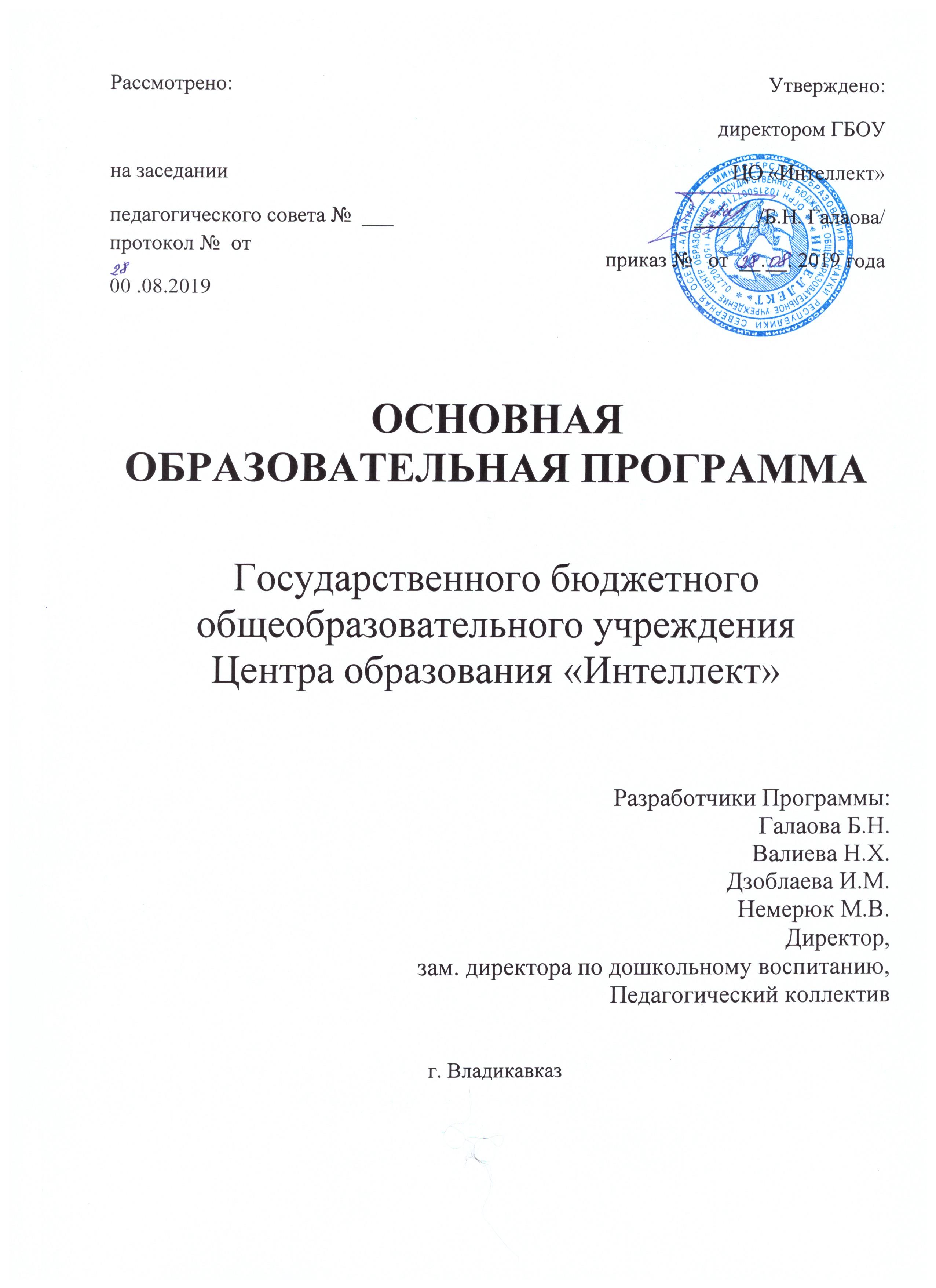 СодержаниеЦелевой разделПояснительная запискаЦели и задачи реализации программыХарактеристика особенностей детей дошкольного возраста Возрастные особенности психического развития детей дошкольноговозраста	Планируемые результаты освоения программыСодержательный разделОписание образовательной деятельности в соответствии с направлениями развития ребенка, представленными в пяти образовательных областях	Описание вариативных форм, способов, методов и средств реализации программыОписание образовательной деятельности по профессиональной коррекции нарушений развития речи детей	Программа коррекционно-развивающей работы с детьми с ограниченными возможностями здоровьяОрганизационный разделОписание материально-технического обеспечения программы, обеспеченности методическими материалами и средствами обучения и воспитания	Распорядок и режим дняОсобенности традиционных событий, праздников, мероприятий	Особенности организации развивающей предметно-пространственной среды	Участие дошкольного отделения в инновационной и экспериментальной деятельности	Основная образовательная программа дошкольного образованияЦЕЛЕВОЙ РАЗДЕЛПояснительная запискаОсновная образовательная программа дошкольного образования ГБОУ прогимназия «Интеллект» (далее - Программа) разработана в соответствии со следующими нормативными правовыми документами, регламентирующими функционирование системы дошкольного образования в РФ:Федеральный закон от 29.12.2012 г. № 273-ФЗ «Об образовании в Российской Федерации»;Приказ Минобрнауки России от 17.10.2013 г. № 1155 «Об утверждении федерального государственного образовательного стандарта дошкольного образования»;Комментарии Минобрнауки России к ФГОС дошкольного образования от 28.02.2014 г. № 08-249;Приказ Минобрнауки России от 30.08.2013 г. № 1014 «Об утверждении Порядка организации и осуществления образовательной деятельности по основным общеобразовательным программам - образовательным программам дошкольного образования»;Приказ Минобрнауки России от 28.12.2010 г. № 2106 «Об утверждении и введении в действие федеральных требований к образовательным учреждениям в части охраны здоровья обучающихся, воспитанников»;Письмо Минобрнауки России от 07.06.2013 г. № ИР-535/07 «О коррекционном и инклюзивном образовании детей»;Постановление Главного государственного санитарного врача РФ от 15.05.2013 г. № 26 «Санитарно-эпидемиологические требования к устройству, содержанию и организации режима работы дошкольных образовательных организаций» (СанПиН 2.4.1.3049-13) с учетом изменений от 27.08.2015 г. и др.Программа разработана в соответствии с ФГОС ДО, с учетом примерной основной образовательной программы дошкольного образования http://www.firo.ru/wp-content/uploads/2014/02/Child.pdfПрограмма определяет содержание и организацию образовательной деятельности в дошкольном отделении ГБОУ прогимназии «Интеллект» и обеспечивает развитие личности детей дошкольного возраста в различных видах общения и деятельности с учетом их возрастных, индивидуальных психологических и физиологических особенностей. Программа реализуется на государственном языке Российской Федерации.Программа направлена:На создание условий развития ребенка, открывающих возможности для его позитивной социализации, его личностного развития, развития инициативы и творческих способностей на основе сотрудничества с взрослыми и сверстниками и соответствующим возрасту видам деятельности;на создание развивающей образовательной среды, которая представляет собой систему условий социализации и индивидуализации детей.Программа предусмотрена для освоения детьми в возрасте от 2,5  до 6,5  лет в группах общеразвивающей направленности. При необходимости Программа может быть адаптирована для освоения детьми с ограниченными возможностями здоровья.Программа разработана для психолого-педагогической поддержки позитивной социализации и индивидуализации, развития личности детей дошкольного возраста. Цель Программы: накопление ребенком культурного опыта деятельности и общения в процессе активного взаимодействия с окружающим миром, другими детьми и взрослыми, решения задач и проблем (в соответствии с возрастом) как основы для формирования в его сознании целостной картины мира, готовности к непрерывному образованию, саморазвитию и успешной самореализации на всех этапах жизни.Приоритетные задачи реализации Программы:охрана и укрепление здоровья детей, обеспечение их физической и психологической безопасности, эмоционального благополучия; создание комфортных условий жизнедеятельности, в которых каждый ребенок чувствует себя защищенным и уверенным в том, что его любят и принимают таким, какой он есть;развитие социальных, нравственных, физических, интеллектуальных, эстетических качеств детей; создание благоприятных условий для гармоничного развития детей в соответствии с возрастными и индивидуальными особенностями и склонностями каждого ребенка;формирование у ребенка способностей и потребностей открывать и творить самого себя в основных формах человеческой деятельности, готовности познавать себя в единстве с миром, в диалоге с ним;формирование общей культуры личности ребенка, в том числе ценностей здорового образа жизни, предпосылок учебной деятельности, инициативности, самостоятельности и ответственности, активной жизненной позиции;развитие способностей и творческого потенциала каждого ребенка; организация содержательного взаимодействия ребенка с другими детьми, взрослыми и окружающим миром на основе гуманистических ценностей и идеалов, прав свободного человека;воспитание в детях патриотических чувств, любви к Родине, гордости за ее достижения на основе духовно-нравственных и социокультурных ценностей и принятых в обществе правил и норм поведения в интересах человека, семьи, общества;формирование социокультурной среды, соответствующей возрастным, индивидуальным, психологическим и физиологическим особенностям детей;объединение воспитательно-оздоровительных ресурсов семьи и дошкольной организации на основе традиционных духовно-нравственных ценностей семьи и общества; установление партнерских взаимоотношений с семьей, оказание ей психолого-педагогической поддержки, повышение компетентности родителей (законных представителей) в вопросах развития и образования, охраны и укрепления здоровья детей;обеспечение преемственности целей, задач, методов и содержания образования с позиций самоценности каждого возраста и непрерывности образования на всех этапах жизни человека.Принципы формирования Программы:совместная с семьей забота о сохранении и формировании психического и физического здоровья детей;полноценное проживание ребенком всех этапов детства, обогащение (амплификация) детского развития;учет индивидуально-психологических и личностных особенностей ребенка (типа высшей нервной деятельности, преобладающего вида темперамента; особенностей восприятия, памяти, мышления; наличия способностей и интересов, мотивов деятельности; статуса в коллективе, активности ребенка и т.д.);целенаправленное содействие духовному и физическому развитию и саморазвитию всех участников образовательных отношений;содействие и сотрудничество детей и взрослых (педагогов, родителей), признание ребенка полноценным участником образовательных отношений;поддержка инициативы детей в различных видах деятельности (игровой, коммуникативной, познавательно-исследовательской, изобразительной, музыкальной и др.);приобщение детей к социокультурным нормам, традициям семьи, общества и государства;формирование познавательных интересов и познавательных действий ребенка в различных видах деятельности;возрастная адекватность дошкольного образования (соответствие условий, требований, методов возрасту и особенностям развития);учет этнокультурной ситуации развития детей;построение партнерских взаимоотношений с семьей;обеспечение преемственности дошкольного и начального общего образования.Основные подходы к формированию Программы:Культурно-исторический подход определяет развитие ребенка как процесс формирования человека или личности, совершающийся путем возникновения на каждой ступени новых качеств, специфических для человека, подготовленных всем предшествующим ходом развития, но не содержащихся в готовом виде на более ранних ступенях.Личностный подход исходит из положения, что в основе развития лежит, прежде всего, эволюция поведения и интересов ребенка, изменение структуры направленности поведения. Поступательное развитие ребенка главным образом происходит за счет его личностного развития. В дошкольном возрасте социальные мотивы поведения развиты еще слабо, а потому в этот возрастной период деятельность мотивируется в основном непосредственными мотивами. Исходя из этого, предлагаемая ребенку деятельность должна быть для него осмысленной, только в этом случае она будет оказывать на него развивающее воздействие.Деятельностный подход рассматривает деятельность наравне с обучением как движущую силу психического развития ребенка. В каждом возрасте существует своя ведущая деятельность, внутри которой возникают новые виды деятельности, развиваются (перестраиваются) психические процессы и возникают личностные новообразования.Образовательная среда в соответствии с Программой строится на основесистемы принципов деятельностного обучения:принцип психологической комфортности: взаимоотношения между детьми и взрослыми строятся на основе доброжелательности, поддержки и взаимопомощи;принцип деятельности: основной акцент делается на организации самостоятельных детских «открытий» в процессе разнообразных видов деятельности детей (игре, общении, исследовании и пр.); педагог выступает, прежде всего, как организатор образовательного процесса;принцип целостности: стратегия и тактика образовательной работы с детьми опирается на представление о целостной жизнедеятельности ребенка (у ребенка формируется целостное представление о мире, себе самом, социокультурных отношениях);принцип минимакса: создаются условия для продвижения каждого ребенка по индивидуальной траектории развития и саморазвития - в своем темпе, на уровне своего возможного максимума;принцип творчества: образовательный процесс ориентирован на развитие творческих способностей каждого ребенка, приобретение им собственного опыта творческой деятельности;- принцип вариативности: детям предоставляются возможности выбора материалов, видов активности, участников совместной деятельности и общения, информации, способа действия и др.;- принцип непрерывности: обеспечивается преемственность в содержании, технологиях, методах между дошкольным и начальным общим образованием, определяется вектор на дальнюю перспективу развития ребенка.Обязательнаячасть разработана на основе комплексной программы дошкольного образования  «Детство» и с учетом условий и специфики образовательной деятельности ГБОУ прогимназии «Интеллект».Содержание программы  направлено на воспитание гуманного отношения к миру (В.И. Логинова). Оно выстроено в соответствии с актуальными интересами современных дошкольников и направлено на их взаимодействие с разными сферами культуры: с изобразительным искусством и музыкой, детской литературой и родным языком, миром природы, предметным и социальным миром, игровой, гигиенической, бытовой и двигательной культурой. Такое широкое культурно-образовательное содержание становится основой для развития познавательных и творческих способностей, для удовлетворения индивидуальных склонностей и интересов детей на разных ступенях дошкольного детства. Доступное содержание культуры раскрывается дошкольнику в своем объектном, ценностном, и деятельностно-творческом выражении. В каждом разделе программы предусматривается действие общего механизма: происходит увлекательное знакомство детей с характерными для той или иной области культуры объектами, освоение в разнообразной деятельности познавательных, практических, речевых и творческих умений, позволяющих ребенку проявить в меру своих индивидуальных возможностей самостоятельность и творческую активность, создаются условия для эмоционального принятия детьми соответствующих моральных и эстетических ценностей. В результате дошкольник приобретает необходимый личный социокультурный опыт, который становится фундаментом полноценного развития и готовности к школе.      Условия реализации программы: Ребенок дошкольного возраста это, прежде всего, неутомимый деятель, с удовольствием и живым интересом познающий и проявляющий себя в окружающем пространстве. Процесс развития дошкольника осуществляется успешно при условии его активного и разнообразного взаимодействия с миром. Деятельностная природа дошкольника подчеркнута в девизе программы  «Детство»: «Чувствовать-Познавать-Творить». Эти слова определяют три взаимосвязанные линии развития ребенка, которые пронизывают все разделы программы, придавая ей целостность и единую направленность, проявляясь в интеграции социально-эмоционального, познавательного и созидательно-творческого отношения дошкольника к миру.      Реализация программы ориентирована на: ‒ создание каждому ребенку условий для наиболее полного раскрытия возрастных возможностей и способностей, так как задача дошкольного воспитания состоит не в максимальном ускорении развития дошкольника, и не в форсировании сроков и темпов перевода его на «рельсы» школьного возраста. ‒ обеспечение разнообразия детской деятельности – близкой и естественной для ребенка: игры, общения со взрослыми и сверстниками, экспериментирования, предметной, изобразительной, музыкальной. Чем полнее и разнообразнее детская деятельность, тем больше она значима для ребенка и отвечает его природе. ‒ ориентацию всех условий реализации программы на ребенка, создание эмоционально-комфортной обстановки и благоприятной среды его позитивного развития. 1.2. ЦЕЛИ И ЗАДАЧИ РЕАЛИЗАЦИИ ПРОГРАММЫ     Дошкольный возраст — яркая, неповторимая страница в жизни каждого человека. Именно в этот период начинается процесс социализации, устанавливается связь ребенка с ведущими сферами бытия: миром людей, природы, предметным миром. Происходит приобщение к культуре, к общечеловеческим ценностям. Закладывается фундамент здоровья. Дошкольное детство — время первоначального становления личности, формирования основ самосознания и индивидуальности ребенка.Образовательная программа ДОУ разработана  в соответствии   с федеральными государственными образовательными стандартами. Содержание образовательного процесса построено в соответствии с примерной основной общеобразовательной программой дошкольного образования «Детство» под редакцией Т. И. Бабаевой, 2014 года издания.Основным приоритетным направлением в деятельности образовательного учреждения является: познавательно - речевое направление в развитии воспитанников.     Цель программы – создать каждому ребенку в детском саду возможность для развития способностей, широкого взаимодействия с миром, активного практикования в разных видах деятельности, творческой самореализации. Программа направлена на развитие самостоятельности, познавательной и коммуникативной активности, социальной уверенности и ценностных ориентаций, определяющих поведение, деятельность и отношение ребенка к миру.      Педагоги нацелены:‒ на развитие личности детей дошкольного возраста в различных видах общения и деятельности с учётом их возрастных, индивидуальных психологических и физиологических особенностей. ‒ на создание условий развития ребенка, открывающих возможности для его позитивной социализации, личностного развития, развития инициативы и творческих способностей на основе сотрудничества со взрослыми и сверстниками и в соответствующих возрасту видах деятельности; ‒ на создание развивающей образовательной среды, которая представляет собой систему условий социализации и индивидуализации детей.      Коллектив прогимназии ставит следующие задачи организации педагогического процесса по реализации основной образовательной программы:1. Совершенствование медико – педагогической деятельности ГБОУ по охране и укреплению здоровья воспитанников, пропаганде и обучению навыков здорового   образа    жизни:    - систематизировать организацию двигательного режима дошкольников,     включая организованные формы обучения и совместную деятельность взрослых и   детей в соответствии с требованиями стандарта и потребностями детей;   - скоординировать деятельность всего педагогического коллектива и семьи в   данном направлении.2.   Введение в воспитательно-образовательный процесс ФГОС ГБОУ    - изучение основных положений Стандарта и приведение в соответствие с ним   профессиональной деятельности педагогов.3.   Активизация работы по познавательному  развитию детей:     - пополнить группы пособиями по познавательно – исследовательской деятельности  детей с  учётом  возрастных  особенностей и требований программы;    - разработать  тематическое планирование  по организации тематических дней с  включением познавательно-исследовательской деятельности, т.е. расширять  представления детей об окружающем мире через знакомство с основными физическими свойствами и явлениями, развивать связную речь: побуждать  рассуждать, аргументировать, пользоваться речью – доказательством, обеспечивать  освоение культурных основополагающих форм упорядочения опыта (причинно- следственные), обеспечить переход от предметно-практического действия к  образно – символическому (схематизация, символизация связей и   отношений между  предметами и явлениями окружающего мира);     - вовлечь родителей в совместную деятельность по экспериментированию;     -повысить  профессиональную готовность педагогов к проведению непосредственной организованной деятельности по  познавательному  развитию с  использованием экспериментирования.   4.   Создание условий для художественно-эстетического развития дошкольников, в   рамках реализации проекта;     - изучение современных подходов к проблемам художественно-эстетического    развития дошкольников;     - создание условий, способствующих, реализации художественно-эстетического   развития воспитанников, их творческого потенциала;     - использование современных технологий по художественно-эстетическому   развитию детей;     - координация работы с социумом - детской библиотекой, школой искусств,   музыкальной школой, краеведческим музеем, МБОУ СОШ №42,38.Часть Программы, формируемая участниками образовательных отношений, разработана с учетом авторского проекта, парциальной программы и системы работы:Парциальная программа «Английский язык для дошкольников». Автор - педагоганглийского языка Гулиева Марина Георгиевна. ПРОГРАММА ОБУЧЕНИЯ АНГЛИЙСКОМУ ЯЗЫКУ ДЛЯ ДОШКОЛЬНИКОВ “PLAYWAYTOENGLISH”.I. Пояснительная записка.        Программа составлена на основе учебного курса  “Playway to English”, выпущенного издательством Кембриджского университета. Она дает возможность сделать изучение языка интересным с самого начала. Язык постигается посредством игр, считалок, песен. Детям это доставляет удовольствие, и в то же время они включаются в учебный процесс.         Содержание упражнений и типы заданий составлены с учетом интересов ребенка, его возрастных особенностей (физических и психологических). Материал программы позволяет научить детей понимать иноязычную речь на слух и говорить, а также приобщить детей к новому социальному опыту с использованием иностранного языка. Различные игры и другие упражнения, направленные на закрепление пройденного лексического и грамматического материала в игровой форме, позволяют в полной мере реализовать личностно-ориентированный подход к изучению английского языка, заложенный в программе и максимально раскрыть творческий потенциал ребенка.II. Цели программы.        Основная цель - используя разнообразные упражнения, сделать изучение английского языка увлекательным. Дети становятся мотивированными, когда содержание уроков имеет отношение к их жизни, они интересны. В этом случае дети бессознательно запоминают слова и фразы, учатся их употреблять.III. Задачи программы.        Образовательные:Формирование языковой догадки посредством различных видов текстов: стихов, считалок, песен, диалогов.                                                                                                               Формирование навыка восприятия иностранной речи на слух посредством упражнений на аудирование и произношение.                                                              Стимулирование к бессознательному запоминанию грамматических правил.        Развивающие:Развитие моторики учащихся через такие виды деятельности, как составление пазлов, раскрашивание и рисование.                                                                    Развитие зрительной памяти через составление картинок.                                         Развитие навыков логического мышления через отбор слов по определенным темам.                                                                                                Формирование способности ребенка оценивать различные явления, высказывать свою точку зрения.        Воспитательные:Развитие социальных навыков, таких как умение слушать друг друга, толерантность к чужим ошибкам, терпение.                                                            Воспитание умения сопереживать.                                                             Воспитание навыков работе в коллективе через решение общей задачи.IV. Условия реализации программы.        Данная программа предназначена для детей  4-6 лет. Она рассчитана на 132 часа.  Занятия приводятся 2 раза в неделю, продолжительность занятия-20-25 мин.Парциальная программа «Родной язык для дошкольников».Автор – педагог родного языка  Гадзиева Светлана Викторовна.Основная цель обучения родному языку.1.Учить аудированию (восприятию) и говорению.2. Формировать словарь осетинского (родного)языка.3.Учить правильно и отчетливо произносить звуки осетинской речи, различать их на слух.4.Совершенствовать умение детей согласовывать слова в предложении.5.Совершенствовать  диалогическую форму речи путём театрализованной деятельности. Развивать умение выразительно, связно, последовательно пересказывать осетинские сказки; составлять небольшие творческие рассказы из 3-4 предложений. 6.Повысить уровень творческой активности  родителей.7.Развивать познавательную творческую активность.ЗадачиРазвитие психических функций, связанных с речевыми процессами(восприятия, памяти, мышления) и личностных качеств (эмоциональных, творческих, социальных, языковых).Развитие способности к усвоению осетинского языка (фонематический слух, объем слухоречевой памяти, скоростное проговаривание, которые могут стать мотивирующим фактором для дальнейшего изучения осетинского языка)Ввести детей в мир культуры родного края.Формирование интереса и мотивации к дальнейшему изучению осетинского языка, желанию общаться на нем. Принципы построения программы по ФГОС:полноценное проживание ребенком всех этапов детства (раннего и дошкольного возраста), обогащение (амплификация) детского развития;построение образовательной деятельности на основе индивидуальных особенностей каждого ребенка, при котором сам ребенок становится активным в выборе содержания своего образования, становится субъектом образования;содействие и сотрудничество детей и взрослых, признание ребенка полноценным участником (субъектом) образовательных отношений;поддержка инициативы детей в различных видах деятельности;сотрудничество Организации с семьей;приобщение детей к социокультурным нормам, традициям семьи, общества и государства;формирование познавательных интересов и познавательных действий ребенка в различных видах деятельности;возрастная адекватность дошкольного образования (соответствие условий, требований, методов возрасту и особенностям развития);учет этнокультурной ситуации развития детей.В соответствии с ФГОС ДОспецифика дошкольного детства и системные особенности дошкольного образования делают неправомерными требования от ребенка дошкольного возраста конкретных образовательных достижений. Поэтому результаты освоения Программы представлены в виде целевых ориентиров дошкольного образования и представляют собой возрастные характеристики возможных достижений ребенка к концу дошкольного образования.Результат освоения детьми содержания программы заключается в их коммуникативно-личностном развитии в процессе разнообразной деятельности на английском языке.Парциальная программа «Английский язык для дошкольников» в полном объеме представлена в Прилож. №2.Парциальная программа «Родной  язык для дошкольников» в полном объеме представлена в Приложении №3.Система работы по интеграции образовательных областей (познавательное развитие, речевое развитие, социально-коммуникативное развитие, художественно-эстетическое развитие), включающая в себя методические разработки с конспектами занятий для всех возрастных групп: Акимова Ю.А. «Знакомим дошкольников с окружающим миром»; Петрова Т.И., Петрова Е.С. «Игры и занятия по развитию речи дошкольников»; Петрова Т.И, Сергеева Е.Л. «Театрализованные игры в детском саду»; Иванова О.А. «Учимся читать художественную литературу».АДАПТИРОВАННАЯ КОРРЕКЦИОННО-РАЗВИВАЮЩАЯ ПРОГРАММАРАБОТЫ С ДЕТЬМИ С ОГРАНИЧЕННЫМИ ВОЗМОЖНОСТЯМИ ЗДОРОВЬЯ.Автор  - психолог Алборова Маргарита Александровна.Цели программы:- создание системы комплексного психолого – медико - педагогического сопровождения детей с ограниченными возможностями здоровья в освоении основной образовательной программы, коррекции недостатков в физическом и (или) психическом развитии ,  их социальной адаптации, направленной :- на максимальное всестороннее развитие ребенка в соответствии с его возможностями;- коррекцию его психофизических недостатков;- актуальное включение в окружающую социальную среду;- подготовку к школьному обучению;- создание специальных условий обучения и воспитания, позволяющих учитывать особые образовательные потребности детей с ограниченными возможностями здоровья посредством индивидуализации и дифференциации  образовательного процесса.Задачи программы:— выявлять особые образовательные потребности детей с ограниченными возможностями здоровья, обусловленные особенностями их физического и (или) психического развития;— осуществлять индивидуально ориентированную психолого-медико-педагогическую помощь детям с ограниченными возможностями здоровья с учетом особенностей психофизического развития и индивидуальных возможностей детей (в соответствии с рекомендациями психолого-медико-педагогической комиссии); — обеспечить возможность освоения детьми с ограниченными возможностями здоровья основной программы дошкольного образования на доступном им уровне и их интеграцию в образовательном учреждении.— оказание консультативной и методической помощи родителям  (законным представителям) детей с ограниченными возможностями здоровья по медицинским, социальным, правовым и другим вопросам.Ожидаемый результат:- создана система комплексного психолого – медико - педагогического сопровождения детей с ограниченными возможностями здоровья в освоении основной образовательной программы, коррекции недостатков в физическом и (или) психическом развитии,  их социальной адаптации.- созданы специальные условия обучения и воспитания, позволяющие учитывать особые образовательные потребности детей с ограниченными возможностями здоровья посредством индивидуализации и дифференциации  образовательного процесса.- разработаны методические пособия и рекомендации по психолого – педагогическим особенностям организации образования, комплексной реабилитации, созданию предпосылок для социализации детей с ОВЗ дошкольного возраста.Парциальная программа коррекционной работы и инклюзивного образования дошкольников с тяжелыми нарушениями речи.Автор – логопед - Доева Людмила Тамерлановна.Целью данной программы является построение системы коррекционно- развивающей работы в группах для детей с тяжелыми нарушениями речи (общим недоразвитием речи) в возрасте с 5 до 7 лет, предусматривающей полную интеграцию действий всех специалистов дошкольной образовательной организации и родителей дошкольников. Планирование работы во всех пяти образовательных областях в соответствии с данной программой учитывает особенности речевого и общего развития детей с тяжелой речевой патологией. Комплексность педагогического подхода направлена на выравнивание речевого и психофизического развития детей и обеспечение их всестороннего гармоничного развития. Программа рассчитана на пребывание ребенка в группе  комбинированной направленности (или другом подразделении ДОО) с  пятилетнего или шестилетнего возраста. Она создана для детей с первым, вторым, третьим, четвертым уровнями речевого развития при общем недоразвитии речи (ОНР). При этом программа для каждой возрастной группы может рассматриваться как самостоятельная. Одной из основныхзадач программы является овладение детьми самостоятельной, связной, грамматически правильной речью и коммуникативными навыками, фонетической системой русского языка, элементами грамоты, что формирует психологическую готовность к обучению в школе и обеспечивает преемственность со следующей ступенью системы общего образования. Программой предусмотрена необходимость охраны и укрепления физического и психического здоровья детей, обеспечения эмоционального благополучия каждого ребенка. Так она позволяет формировать оптимистическое отношение детей к окружающему, что дает возможность ребенку жить и развиваться, обеспечивает позитивное социально-коммуникативное развитие.Программа Физического развития детей дошкольного возрастаАвтор – Комарова Светлана АнатольевнаОбласть «Физическая культура»Цель  освоения  программы:  формирование  основ  здорового  образа жизни,  его  направленность  на  укрепление  здоровья,  физическое  и психическое развитие, эмоциональное благополучие каждого ребенка Задачи:  Оздоровительные: - охрана жизни и укрепление здоровья, обеспечение нормального функционирования всех органов и систем организма; - всестороннее физическое совершенствование функций организма; - повышение работоспособности и закаливание Образовательные: - формирование двигательных умений и навыков; - развитие физических качеств;  -овладение ребенком элементарными знаниями о своем организме, роли физических упражнений в его жизни, способах укрепления собственного здоровья Воспитательные: -формирование  интереса  и  потребности  в  занятиях  физическими упражнениями; -разностороннее,  гармоничное  развитие  ребенка  (умственное, нравственное, эстетическое, трудовое)Продолжительность занятий: Младшаягруппа-15минутСредняя группа – 20 минут;Старшая группа – 25 минут;Подготовительная группа – 30 минут. Комплексная система физкультурно-оздоровительной работы способствует оздоровлению детей, повышению медико-педагогических условий для физического развития ребенка.ПРОГРАММА  по изобразительной деятельностиОбразовательная  область «Художественно-эстетическое развитие»Автор – Таряник Оксана АнатольевнаЦель программы – формирование у детей   дошкольного возраста эстетического отношения  и художественно-творческих способностей  в изобразительной деятельности.Опираясь на интегрированный подход, содействовать развитию инициативы, выдумки и творчества детей в атмосфере эстетических переживаний и увлеченности, совместного творчества взрослого и ребенка, через различные виды изобразительной и прикладной деятельности.Основные  задачи:1.	Развитие эстетического восприятия художественных образов (в произведениях искусства) и  предметов (явлений)  окружающего  мира как эстетических объектов.2.	Создание условий  для свободного экспериментирования  с  художественными материалами и  инструментами.3.	Ознакомление с универсальным «языком» искусства  -  средствами художественно-образно выразительности.4.	Амплификация  (обогащение)  индивидуального художественно-эстетического  опыта .5.	Развитие художественно-творческих  способностей  в продуктивных видах  детской  деятельности.6.	Воспитание художественного вкуса  и  чувства  гармонии.7.	Создание условий для многоаспектной  и  увлекательной  активности  детей  в художественно-эстетическом  освоении  окружающего  мира.8.	Формирование  эстетической  активности  мира  и  основных  элементов  «Я – Концепции – творца».Рабочая программа по музыке.Автор - Музыкальный руководитель:Дзодзикова Земфира РуслановнаОсновные цели и задачи образовательной области «Музыка» реализуются в основных видах музыкальной деятельности.Раздел «СЛУШАНИЕ»Задачи (общие): -ознакомление с музыкальными произведениями, их запоминание, накопление музыкальных впечатлений;-развитие музыкальных способностей и навыков культурного слушания музыки;-развитие способности различать характер и национальный колорит  песен, инструментальных пьес, средств их выразительности; формирование музыкального вкуса.Раздел «ПЕНИЕ»Задачи (общие):-формирование у детей певческих умений и навыков-обучение детей исполнению песен на занятиях и в быту, с помощью воспитателя и самостоятельно, с сопровождением и без сопровождения инструмента-развитие музыкального слуха, т.е. различение интонационно точного и неточного пения, звуков по высоте, длительности, слушание себя при пении и исправление своих ошибок-развитие певческого голоса, укрепление и расширение его диапазона.Раздел «МУЗЫКАЛЬНО-РИТМИЧЕСКИЕ ДВИЖЕНИЯ»Задачи (общие):-развитие музыкального восприятия, музыкально-ритмического чувства и в связи с этим ритмичности движений-обучение детей согласованию движений с характером музыкального произведения, наиболее яркими средствами музыкальной выразительности, развитие пространственных и временных ориентировок-обучение детей музыкально-ритмическим умениям и навыкам через игры, пляски и упражнения-развитие художественно-творческих способностейРаздел «ИГРА НА ДЕТСКИХ МУЗЫКАЛЬНЫХ ИНСТРУМЕНТАХ»Задачи (общие):- совершенствование эстетического восприятия и чувства ребенка,- становление и развитие волевых качеств: выдержка, настойчивость, целеустремленность, усидчивость.- развитие сосредоточенности, памяти, фантазии, творческих способностей, музыкального вкуса.- знакомство с детскими музыкальными инструментами и обучение детей игре на них.- развитие координации музыкального мышления и двигательных функций организма.Раздел «ТВОРЧЕСТВО»  (песенное, музыкально-игровое, танцевальное.Импровизация на детских музыкальных инструментах)Задачи (общие):- развивать способность творческого воображения при восприятии музыки- способствовать активизации фантазии ребенка, стремлению к достижению самостоятельно поставленной задачи, к поискам форм для воплощения своего замысла- развивать способность к песенному, музыкально-игровому, танцевальному творчеству, к импровизации на инструментахОсновное назначение рабочей программы:Предоставить детям систему  увлекательных  занятий ,позволяющих  усвоить программу по разделу «Музыка».Способствовать:- Формированию музыкальных знаний, умений, навыков;- Накоплению  впечатлений;- Спонтанному выражению творческого начала  в зрительных,  сенсорно-моторных, речевых направлениях;- Импровизации ;- Формированию умения понять образовательную задачу.Структура  ГБОУс приоритетным направлением осуществления деятельности по развитию детей прогимназии « Интеллект»  и система его управления1.3.ХАРАКТЕРИСТИКИ ОСОБЕННОСТЕЙ РАЗВИТИЯ  ДЕТЕЙ ДОШКОЛЬНОГО ВОЗРАСТА     Особенности контингента воспитанников определяют специфику структуры и содержания образовательной программы ДОУ, условия реализации образовательной программы, обусловливают вариативность предполагаемых результатов.  В ГБОУ функционирует 16 групп:младшая – 3 группы,  средняя группа- 4 групп, старшая группа- 4 группы, подготовительная к школе группа- 5 групп.  Младший дошкольный возраст (2,5-3,5). На рубеже трех лет любимым выражением ребёнка становится «Я сам!». Отделение себя от взрослого и вместе с тем желание быть как взрослый — характерное противоречие кризиса трех лет. Эмоциональное развитие ребёнка этого возраста характеризуется проявлениями таких чувств и эмоций, как любовь к близким, привязанность к воспитателю, доброжелательное отношение к окружающим, сверстникам. Ребёнок способен к эмоциональной отзывчивости — он может сопереживать другому ребенку.      В младшем дошкольном возрасте поведение ребёнка непроизвольно, действия и поступки ситуативны, их последствия ребёнок чаще всего не представляет, нормативно развивающемуся ребенку свойственно ощущение безопасности, доверчиво-активное отношение к окружающему. Дети 3—4 лет усваивают элементарные нормы и правила поведения, связанные с определёнными разрешениями и запретами («можно», «нужно», «нельзя»).      В 3 года ребёнок идентифицирует себя с представителями своего пола. В этом возрасте дети дифференцируют других людей по полу, возрасту; распознают детей, взрослых, пожилых людей, как в реальной жизни, так и на иллюстрациях. У развивающегося трёхлетнего человека есть все возможности овладения навыками самообслуживания (становление предпосылок трудовой деятельности) — самостоятельно есть, одеваться, раздеваться, умываться, пользоваться носовым платком, расчёской, полотенцем, отправлять свои естественные нужды. К концу четвёртого года жизни младший дошкольник овладевает элементарной культурой поведения во время еды за столом и умывания в туалетной комнате. Подобные навыки основываются на определённом уровне развития двигательной сферы ребёнка, одним из основных компонентов которого является уровень развития моторной координации. В этот период высока потребность ребёнка в движении (его двигательная активность составляет не менее половины времени бодрствования). Ребёнок начинает осваивать основные движения, обнаруживая при выполнении физических упражнений стремление к целеполаганию (быстро пробежать, дальше прыгнуть, точно воспроизвести движение и др.). Накапливается определённый запас представлений о разнообразных свойствах предметов, явлениях окружающей действительности и о себе самом. В этом возрасте у ребёнка при правильно организованном развитии уже должны быть сформированы основные сенсорные эталоны. Он знаком с основными цветами (красный, жёлтый, синий, зелёный). Трехлетний ребенок способен выбрать основные формы предметов (круг, овал, квадрат, прямоугольник, треугольник) по образцу, допуская иногда незначительные ошибки. Ему известны слова больше, меньше, и из двух предметов (палочек, кубиков, мячей и т. п.) он успешно выбирает больший или меньший. В 3 года дети практически осваивают пространство своей комнаты (квартиры), групповой комнаты в детском саду, двора, где гуляют, и т. п. На основании опыта у них складываются некоторые пространственные представления (рядом, перед, на, под). Освоение пространства происходит одновременно с развитием речи: ребёнок учится пользоваться словами, обозначающими пространственные отношения (предлоги и наречия). Малыш знаком с предметами ближайшего окружения, их назначением (на стуле сидят, из чашки пьют и т. п.), с назначением некоторых общественно-бытовых зданий (в магазине, супермаркете покупают игрушки, хлеб, молоко, одежду, обувь);имеет представления о знакомых средствах передвижения (легковая машина, грузовая машина, троллейбус, самолёт, велосипед и т. п.), о некоторых профессиях (врач, шофёр, дворник), праздниках (Новый год, День своего рождения), свойствах воды, снега, песка (снег белый, холодный, вода тёплая и вода холодная, лёд скользкий, твёрдый; из влажного песка можно лепить, делать куличики, а сухой песок рассыпается); различает и называет состояния погоды (холодно, тепло, дует ветер, идёт дождь). На четвёртом году жизни ребенок различает по форме, окраске, вкусу некоторые фрукты и овощи, знает два-три вида птиц, некоторых домашних животных, наиболее часто встречающихся насекомых.      Внимание детей четвёртого года жизни непроизвольно. Однако его устойчивость зависит от интереса к деятельности. Обычно ребенок этого возраста может сосредоточиться в течение 10—15 мин, но привлекательное для него дело может длиться достаточно долго.      Память детей непосредственна, непроизвольна и имеет яркую эмоциональную окраску. Дети сохраняют и воспроизводят только ту информацию, которая остаётся в их памяти без всяких внутренних усилий (понравившиеся стихи и песенки, 2-3 новых слова, рассмешивших или огорчивших его).        Мышление трёхлетнего ребёнка является наглядно-действенным: малыш решает задачу путём непосредственного действия с предметами (складывание матрёшки, пирамидки, мисочек, конструирование по образцу и т. п.). В 3 года воображение только начинает развиваться, и прежде всего это происходит в игре. Малыш действует с одним предметом и при этом воображает на его месте другой: палочка вместо ложечки, камешек вместо мыла, стул — машина для путешествий и т. д.      В младшем дошкольном возрасте ярко выражено стремление к деятельности. Взрослый для ребёнка — носитель определённой общественной функции. Желание ребёнка выполнять такую же функцию приводит к развитию игры. Дети овладевают игровыми действиями с игрушками и предметами-заместителями, приобретают первичные умения ролевого поведения. Игра ребёнка первой половины четвёртого года жизни — это скорее игра рядом, чем вместе. В играх, возникающих по инициативе детей, отражаются умения, приобретённые в совместных со взрослым играх. Сюжеты игр простые, неразвёрнутые, содержащие одну-две роли. Неумение объяснить свои действия партнёру по игре, договориться с ним, приводит к конфликтам, которые дети не в силах самостоятельно разрешить. Конфликты чаще всего возникают по поводу игрушек. Постепенно к 4 годам ребёнок начинает согласовывать свои действия, договариваться в процессе совместных игр, использовать речевые формы вежливого общения. В 3—4 года ребёнок начинает чаще и охотнее вступать в общение со сверстниками ради участия в общей игре или продуктивной деятельности. Однако ему всё ещё нужны поддержка и внимание взрослого.      Главным средством общения со взрослыми и сверстниками является речь. Словарь младшего дошкольника состоит в основном из слов, обозначающих предметы обихода, игрушки, близких ему людей. Ребёнок овладевает грамматическим строем речи, начинает использовать сложные предложения. Девочки по многим показателям развития (артикуляция, словарный запас, беглость речи, понимание прочитанного, запоминание увиденного и услышанного) превосходят мальчиков.      В 3—4 года в ситуации взаимодействия с взрослым продолжает формироваться интерес к книге и литературным персонажам. Круг чтенияребёнка пополняется новыми произведениями, но уже известные тексты по-прежнему вызывают интерес.      Интерес к продуктивной деятельности неустойчив. Замысел управляется изображением и меняется по ходу работы, происходит овладение изображением формы предметов. Работы чаще всего схематичны, поэтому трудно догадаться, что изобразил ребёнок. Конструирование носит процессуальный характер. Ребёнок может конструировать по образцу лишь элементарные предметные конструкции из двух-трёх частей.      Музыкально-художественная деятельность детей носит непосредственный и синкретический характер. Восприятие музыкальных образов происходит при организации практической деятельности (проиграть сюжет, рассмотреть иллюстрацию и др.). Совершенствуется звукоразличение, слух: ребёнок дифференцирует звуковые свойства предметов, осваивает звуковые эталоны (громко — тихо, высоко — низко и пр.). Начинает проявлять интерес и избирательность по отношению к различным видам музыкально-художественной деятельности (пению, слушанию, музыкально-ритмическим движениям).     Средний дошкольный возраст. Дети     всё ещё не осознают социальные нормы и правила поведения, однако у них уже начинают складываться обобщённые представления о том, как надо и не надо себя вести. Как правило, к пяти годам дети без напоминания взрослого здороваются и прощаются, говорят «спасибо» и «пожалуйста», не перебивают взрослого, вежливо обращаются к нему. Кроме того, они могут по собственной инициативе убирать игрушки, выполнять простые трудовые обязанности, доводить дело до конца.    В этом возрасте у детей появляются представления о том, как положено себя вести девочкам, и как — мальчикам. Дети хорошо выделяют несоответствие нормам и правилам не только в поведении другого, но и в своём собственном. Таким образом, поведение ребёнка   не столь импульсивно и непосредственно , хотя в некоторых ситуациях ему всё ещё требуется напоминание взрослого или сверстников о необходимости придерживаться тех или иных норм и правил. В этом возрасте детьми хорошо освоен алгоритм процессов умывания, одевания, купания, приёма пищи, уборки помещения. Дошкольники знают и используют по назначению атрибуты, сопровождающие эти процессы: мыло, полотенце, носовой платок, салфетку, столовые приборы. Уровень освоения культурно-гигиенических навыков таков, что дети свободно переносят их в сюжетно-ролевую игру.          Ребёнок способен элементарно охарактеризовать своё самочувствие, привлечь внимание взрослого в случае недомогания. Дети имеют дифференцированное представление о собственной гендерной принадлежности, аргументируют её по ряду признаков («Я мальчик, я ношу брючки, а не платьица, у меня короткая причёска»). К пяти годам дети имеют представления об особенностях наиболее распространённых мужских и женских профессий, о видах отдыха, специфике поведения в общении с другими людьми, об отдельных женских и мужских качествах.      К четырем годам основные трудности в поведении и общении ребёнка с окружающими, которые были связаны с кризисом трех лет (упрямство, строптивость, конфликтность и др.), постепенно уходят в прошлое, и любознательный ребенок активно осваивает окружающий его мир предметов и вещей, мир человеческих отношений. Лучше всего это удается детям в игре.      Дети   продолжают проигрывать действия с предметами, но теперь внешняя последовательность этих действий уже соответствует реальной действительности: ребёнок сначала режет хлеб и только потом ставит его на стол перед куклами (в раннем и в самом начале дошкольного возраста последовательность действий не имела для игры такого значения). В игре дети называют свои роли, понимают условность принятых ролей.          Происходит разделение игровых и реальных взаимоотношений. В   сверстники становятся для ребёнка более привлекательными и предпочитаемыми партнёрами по игре, чем взрослый.   Продолжается усвоение детьми общепринятых сенсорных эталонов, овладение способами их использования и совершенствование обследования предметов. К пяти годам дети, как правило, уже хорошо владеют представлениями об основных цветах, геометрических формах и отношениях величин. Ребёнок уже может произвольно наблюдать, рассматривать и искать предметы в окружающем его пространстве. Восприятие в этом возрасте постепенно становится осмысленным, целенаправленным и анализирующим.      В среднем дошкольном возрасте связь мышления и действий сохраняется, но уже не является такой непосредственной, как раньше. Во многих случаях не требуется практического манипулирования с объектом, но во всех случаях ребёнку необходимо отчётливо воспринимать и наглядно представлять этот объект. Внимание становится всё более устойчивым, в отличие от возраста трех лет (если ребёнок пошёл за мячом, то уже не будет отвлекаться на другие интересные предметы). Важным показателем развития внимания является то, что к пяти годам появляется действие по правилу — первый необходимый элемент произвольного внимания. Именно в этом возрасте дети начинают активно играть в игры с правилами: настольные (лото, детское домино) и подвижные (прятки, салочки). В среднем дошкольном возрасте интенсивно развивается память ребёнка. В 5 лет он может запомнить уже 5—6 предметов (из 10—15), изображённых на предъявляемых ему картинках.         Преобладает репродуктивное воображение, воссоздающее образы, которые описываются в стихах, рассказах взрослого, встречаются в мультфильмах и т.д. Элементы продуктивного воображения начинают складываться в игре, рисовании, конструировании.      В этом возрасте происходит развитие инициативности и самостоятельности ребенка в общении со взрослыми и сверстниками. Дети продолжают сотрудничать со взрослыми в практических делах (совместные игры, поручения), наряду с этим активно стремятся к интеллектуальному общению, что проявляется в многочисленных вопросах (почему? зачем? для чего?), стремлении получить от взрослого новую информацию познавательного характера. Возможность устанавливать причинно-следственные связи отражается в детских ответах в форме сложноподчиненных предложений. У детей наблюдается потребность в уважении взрослых, их похвале, поэтому на замечания взрослых ребёнок пятого года жизни реагирует повышенной обидчивостью. Общение со сверстниками по-прежнему тесно переплетено с другими видами детской деятельности (игрой, трудом, продуктивной деятельностью), однако уже отмечаются и ситуации чистого общения.      Для поддержания сотрудничества, установления отношений в словаре детей появляются слова и выражения, отражающие нравственные  представления: слова участия, сочувствия, сострадания. Стремясь привлечь внимание сверстника и удержать его в процессе речевого общения, ребёнок учится использовать средства интонационной речевой выразительности: регулировать силу голоса, интонацию, ритм, темп речи в зависимости от ситуации общения. В процессе общения со взрослыми дети используют правила речевого этикета: слова приветствия, прощания, благодарности, вежливой просьбы, утешения, сопереживания и сочувствия. Речь становится более связной и последовательной.      С нарастанием осознанности и произвольности поведения, постепенным усилением роли речи (взрослого и самого ребёнка) в управлении поведением ребенка становится возможным решение более сложных задач в области безопасности. Но при этом взрослому следует учитывать несформированность волевых процессов, зависимость поведения ребёнка от эмоций, доминирование эгоцентрической позиции в мышлении и поведении.      В художественной и продуктивной деятельности дети эмоционально откликаются на произведения музыкального и изобразительного искусства, художественную литературу, в которых с помощью образных средств переданы различные эмоциональные состояния людей, животных, сказочных персонажей. Дошкольники начинают более целостно воспринимать сюжеты и понимать образы. Важным показателем развития ребёнка-дошкольника является изобразительная деятельность. К четырем годам круг изображаемых детьми предметов довольно широк. В рисунках появляются детали. Замысел детского рисунка может меняться по ходу изображения. Дети владеют простейшими техническими умениями и навыками. Конструирование начинает носить характер продуктивной деятельности: дети домысливают будущую конструкцию и осуществляют поиск способов её исполнения. Старший дошкольный возраст.  Ребёнок   стремится познать себя и другого человека как представителя общества, постепенно начинает осознавать связи и зависимости в социальном поведении и взаимоотношениях людей. В этом возрасте в поведении дошкольников происходят качественные изменения — формируется возможность саморегуляции, дети начинают предъявлять к себе те требования, которые раньше предъявлялись им взрослыми. Так они могут, не отвлекаясь на более интересные дела, доводить до конца малопривлекательную работу (убирать игрушки, наводить порядок в комнате и т.п.). Это становится возможным благодаря осознанию детьми общепринятых норм и правил поведения и обязательности их выполнения. В возрасте от 5 до 6 лет происходят изменения в представлениях ребёнка о себе. Эти представления начинают включать не только характеристики, которыми ребёнок наделяет себя настоящего в данный отрезок времени, но и качества, которыми он хотел бы или, наоборот, не хотел бы обладать в будущем («Я хочу быть таким, как Человек-Паук», «Я буду, как принцесса» и т. д.). В них проявляются усваиваемые детьми этические нормы. В этом возрасте дети в значительной степени ориентированы на сверстников, большую часть времени проводят с ними в совместных играх и беседах, их оценки и мнения становятся существенными для них. Повышается избирательность и устойчивость взаимоотношений с ровесниками. Свои предпочтения дети объясняют успешностью того или иного ребёнка в игре.      В этом возрасте дети имеют дифференцированное представление о своей гендерной принадлежности по существенным признакам (женские и мужские качества, особенности проявления чувств, эмоций, специфика гендерного поведения).      Существенные изменения происходят в игровом взаимодействии, в котором существенное место начинает занимать совместное обсуждение правил игры. При распределении детьми этого возраста ролей для игры можно иногда наблюдать и попытки совместного решения проблем («Кто будет…?»). Вместе с тем согласование действий, распределение обязанностей у детей чаще всего возникает ещё по ходу самой игры. Усложняется игровое пространство (например, в игре «Театр» выделяются сцена и гримёрная). Игровые действия становятся разнообразными. Вне игры общение детей становится менее ситуативным. Они охотно рассказывают о том, что с ними произошло: где были, что видели и т. д. Дети внимательно слушают друг друга, эмоционально сопереживают рассказам друзей.      Более совершенной становится крупная моторика. Ребёнок этого возраста способен к освоению сложных движений: может пройти по неширокой скамейке и при этом даже перешагнуть через небольшое препятствие; умеет отбивать мяч о землю одной рукой несколько раз подряд. Уже наблюдаются различия в движениях мальчиков и девочек (у мальчиков — более порывистые, у девочек — мягкие, плавные, уравновешенные), в общей конфигурации тела в зависимости от пола ребёнка.      К пяти годам дети обладают довольно большим запасом представлений об окружающем, которые получают благодаря своей активности, стремлению задавать вопросы и экспериментировать. Ребёнок этого возраста уже хорошо знает основные цвета и имеет представления об оттенках (например, может показать два оттенка одного цвета: светло-красный и тёмно-красный). Дети шестого года жизни могут рассказать, чем отличаются геометрические фигуры друг от друга. Для них не составит труда сопоставить между собой по величине большое количество предметов: например, расставить по порядку семь—десять тарелок разной величины и разложить к ним соответствующее количество ложек разного размера. Возрастает способность ребёнка ориентироваться в пространстве.      Внимание детей становится более устойчивым и произвольным. Они могут заниматься не очень привлекательным, но нужным делом в течение 20—25 мин вместе со взрослым. Ребёнок этого возраста уже способен действовать по правилу, которое задаётся взрослым. Объём памяти изменяется не существенно, улучшается её устойчивость. При этом для запоминания дети уже могут использовать несложные приёмы и средства.      В 5—6 лет ведущее значение приобретает наглядно-образное мышление, которое позволяет ребёнку решать более сложные задачи с использованием обобщённых наглядных средств (схем, чертежей и пр.) и обобщённых представлений о свойствах различных предметов и явлений.         Возраст   можно охарактеризовать как возраст овладения ребёнком активным (продуктивным) воображением, которое начинает приобретать самостоятельность, отделяясь от практической деятельности и предваряя её. Образы воображения значительно полнее и точнее воспроизводят действительность. Ребёнок чётко начинает различать действительное и вымышленное. Действия воображения — создание и воплощение замысла — начинают складываться первоначально в игре. Это проявляется в том, что прежде игры рождается её замысел и сюжет. Постепенно дети приобретают способность действовать по предварительному замыслу в конструировании и рисовании.      На шестом году жизни ребёнка происходят важные изменения в развитии речи. Для детей этого возраста становится нормой правильное произношение звуков. Дети начинают употреблять обобщающие слова, синонимы, антонимы, оттенки значений слов, многозначные слова. Словарь детей также активно пополняется существительными, обозначающими названия профессий, социальных учреждений (библиотека, почта, универсам, спортивный клуб и т. д.); глаголами, обозначающими трудовые действия людей разных профессий, прилагательными и наречиями, отражающими качество действий, отношение людей к профессиональной деятельности. Дети учатся самостоятельно строить игровые и деловые диалоги, осваивая правила речевого этикета, пользоваться прямой и косвенной речью; в описательном и повествовательном монологах способны передать состояние героя, его настроение, отношение к событию, используя эпитеты и сравнения.      Круг чтения ребёнка   пополняется произведениями разнообразной тематики, в том числе связанной с проблемами семьи, взаимоотношений со взрослыми, сверстниками, с историей страны. Он способен удерживать в памяти большой объём информации, ему доступно чтение с продолжением.      Повышаются возможности безопасности жизнедеятельности ребенка  . Это связано с ростом осознанности и произвольности поведения, преодолением эгоцентрической позиции (ребёнок становится способным встать на позицию другого). Развивается прогностическая функция мышления, что позволяет ребёнку видеть перспективу событий, предвидеть (предвосхищать) близкие и отдалённые последствия собственных действий и поступков и действий и поступков других людей.      В старшем дошкольном возрасте освоенные ранее виды детского труда выполняются качественно, быстро, осознанно. Становится возможным освоение детьми разных видов ручного труда.      В процессе восприятия художественных произведений, произведений музыкального и изобразительного искусства дети способны осуществлять выбор того (произведений, персонажей, образов), что им больше нравится, обосновывая его с помощью элементов эстетической оценки. Они эмоционально откликаются на те произведения искусства, в которых переданы понятные им чувства и отношения, различные эмоциональные состояния людей, животных, борьба добра со злом. Совершенствуется качество музыкальной деятельности. Творческие проявления становятся более осознанными и направленными (образ, средства выразительности продумываются и сознательно подбираются детьми). В продуктивной деятельности дети также могут изобразить задуманное (замысел ведёт за собой изображение).      Ребенок на пороге школы   обладает устойчивыми социально-нравственными чувства и эмоциями, высоким самосознанием и осуществляет себя как субъект деятельности и поведения. Мотивационная сфера дошкольников   расширяется за счёт развития таких социальных мотивов, как познавательные, просоциальные (побуждающие делать добро), самореализации. Поведение ребёнка начинает регулироваться также его представлениями о том, что хорошо и что плохо. С развитием морально-нравственных представлений напрямую связана и возможность эмоционально оценивать свои поступки. Ребёнок испытывает чувство удовлетворения, радости, когда поступает правильно, хорошо, и смущение, неловкость, когда нарушает правила, поступает плохо. Общая самооценка детей представляет собой глобальное, положительное недифференцированное отношение к себе, формирующееся под влиянием эмоционального отношения со стороны взрослых.      К концу дошкольного возраста происходят существенные изменения в эмоциональной сфере. С одной стороны, у детей этого возраста более богатая эмоциональная жизнь, их эмоции глубоки и разнообразны по содержанию. С другой стороны, они более сдержанны и избирательны в эмоциональных проявлениях. К концу дошкольного возраста у них формируются обобщённые эмоциональные представления, что позволяет им предвосхищать последствия своих действий. Это существенно влияет на эффективность произвольной регуляции поведения — ребёнок может не только отказаться от нежелательных действий или хорошо себя вести, но и выполнять неинтересное задание, если будет понимать, что полученные результаты принесут кому-то пользу, радость и т. п.  Благодаря таким изменениям в эмоциональной сфере поведение дошкольника становится менее ситуативным и чаще выстраивается с учётом интересов и потребностей других людей.      Сложнее и богаче по содержанию становится общение ребёнка со взрослым. Дошкольник внимательно слушает рассказы родителей о том, что у   них произошло на работе, живо интересуется тем, как они познакомились, при встрече с незнакомыми людьми часто спрашивает, где они живут, есть ли у них дети, кем они работают и т. п. Большую значимость для детей   приобретает общение между собой. Их избирательные отношения становятся устойчивыми, именно в этот период зарождается детская дружба. Дети продолжают активно сотрудничать, вместе с тем у них наблюдаются и конкурентные отношения — в общении и взаимодействии они стремятся в первую очередь проявить себя, привлечь внимание других к себе. Однако у них есть все возможности придать такому соперничеству продуктивный и конструктивный характер и избегать негативных форм поведения.      К семи годам дети определяют перспективы взросления в соответствии с гендерной ролью, проявляют стремление к усвоению определённых способов поведения, ориентированных на выполнение будущих социальных ролей.        Ребёнок уверенно владеет культурой самообслуживания и культурой здоровья.      В играх дети   способны отражать достаточно сложные социальные события — рождение ребёнка, свадьба, праздник, война и др. В игре может быть несколько центров, в каждом из которых отражается та или иная сюжетная линия. Дети этого возраста могут по ходу игры брать на себя две роли, переходя от исполнения одной к исполнению другой. Они могут вступать во взаимодействие с несколькими партнёрами по игре, исполняя как главную, так и подчинённую роль.      Продолжается дальнейшее развитие моторики ребёнка, наращивание и самостоятельное использование двигательного опыта. Расширяются представления о самом себе, своих физических возможностях, физическом облике. Совершенствуются ходьба, бег, шаги становятся равномерными, увеличивается их длина, появляется гармония в движениях рук и ног. Ребёнок способен быстро перемещаться, ходить и бегать, держать правильную осанку. По собственной инициативе дети могут организовывать подвижные игры и простейшие соревнования со сверстниками.          Происходит расширение и углубление представлений детей о форме, цвете, величине предметов. Ребёнок уже целенаправленно, последовательно обследует внешние особенности предметов. При этом он ориентируется не на единичные признаки, а на весь комплекс (цвет, форма, величина и др.). К концу дошкольного возраста существенно увеличивается устойчивость непроизвольного внимания, что приводит к меньшей отвлекаемости детей. Сосредоточенность и длительность деятельности ребёнка зависит от её привлекательности для него.         Внимание мальчиков менее устойчиво.   У детей увеличивается объём памяти, что позволяет им непроизвольно запоминать достаточно большой объём информации. Девочек отличает больший объём и устойчивость памяти.      Воображение детей данного возраста становится, с одной стороны, богаче и оригинальнее, а с другой — более логичным и последовательным, оно уже не похоже на стихийное фантазирование детей младших возрастов. Несмотря на то, что увиденное или услышанное порой преобразуется детьми до неузнаваемости, в конечных продуктах их воображения чётче прослеживаются объективные закономерности действительности. Так, например, даже в самых фантастических рассказах дети стараются установить причинно-следственные связи, в самых фантастических рисунках — передать перспективу. При придумывании сюжета игры, темы рисунка, историй и т. п. дети   не только удерживают первоначальный замысел, но могут обдумывать его до начала деятельности.      В этом возрасте продолжается развитие наглядно-образного мышления, которое позволяет ребёнку решать более сложные задачи с использованием обобщённых наглядных средств (схем, чертежей и пр.) и обобщённых представлений о свойствах различных предметов и явлений.         Действия наглядно-образного мышления (например, при нахождении выхода из нарисованного лабиринта) ребёнок этого возраста, как правило, совершает уже в уме, не прибегая к практическим предметным действиям даже в случаях затруднений. Возможность успешно совершать действия сериации и классификации во многом связана с тем, что на седьмом году жизни в процесс мышления всё более активно включается речь. Использование ребёнком (вслед за взрослым) слова для обозначения существенных признаков предметов и явлений приводит к появлению первых понятий.      Речевые умения детей позволяют полноценно общаться с разным контингентом людей (взрослыми и сверстниками, знакомыми и незнакомыми). Дети не только правильно произносят, но и хорошо различают фонемы (звуки) и слова. Овладение морфологической системой языка позволяет им успешно образовывать достаточно сложные грамматические формы существительных, прилагательных, глаголов. В своей речи старший дошкольник всё чаще использует сложные предложения (с сочинительными и подчинительными связями). В 6—7 лет увеличивается словарный запас. В процессе диалога ребёнок старается исчерпывающе ответить на вопросы, сам задаёт вопросы, понятные собеседнику, согласует свои реплики с репликами других. Активно развивается и другая форма речи — монологическая. Дети могут последовательно и связно пересказывать или рассказывать. Важнейшим итогом развития речи на протяжении всего дошкольного детства является то, что к концу этого периода речь становится подлинным средством как общения, так и познавательной деятельности, а также планирования и регуляции поведения.      К концу дошкольного детства ребёнок формируется как будущий самостоятельный читатель. Тяга к книге, её содержательной, эстетической и формальной сторонам — важнейший итог развития дошкольника-читателя.      Музыкально-художественная деятельность характеризуется большой самостоятельностью. Развитие познавательных интересов приводит к стремлению получить знания о видах и жанрах искусства (история создания музыкальных шедевров, жизнь и творчество композиторов и исполнителей).       Дошкольники начинают проявлять интерес к посещению театров, понимать ценность произведений музыкального искусства.      В продуктивной деятельности дети знают, что хотят изобразить, и могут целенаправленно следовать к своей цели, преодолевая препятствия и не отказываясь от своего замысла, который теперь становится опережающим. Они способны изображать всё, что вызывает у них интерес. Созданные изображения становятся похожи на реальный предмет, узнаваемы и включают множество деталей. Совершенствуется и усложняется техника рисования, лепки, аппликации.      Дети способны конструировать по схеме, фотографиям, заданным условиям, собственному замыслу постройки из разнообразного строительного материала, дополняя их архитектурными деталями; делать игрушки путём складывания бумаги в разных направлениях; создавать фигурки людей, животных, героев литературных произведений из природного материала. Наиболее важным достижением детей в данной образовательной области.1.4. Возрастные особенности психического развития детей дошкольного возраста.1.5. Планируемые результаты освоения ПрограммыПланируемые результаты освоения Программы представлены в виде целевых ориентиров - возрастных характеристик возможных достижений ребенка. Целевые ориентиры выступают основаниями преемственности дошкольного и начального общего образования и предполагают формирование у детей дошкольного возраста предпосылок учебной деятельности на этапе завершения ими дошкольного образования. Целевые ориентиры освоения Программы представлены к началу дошкольного возраста (к 3 годам) и на этапе завершения дошкольного образования (к 7 годам). Целевые ориентиры едины для обеих частей ПрограммыЦелевые ориентиры дошкольного образованияОсвоение Программы не сопровождается проведением промежуточных аттестаций и итоговой аттестацией воспитанников. Целевые ориентиры не подлежат непосредственной оценке, в том числе в виде педагогической диагностики (мониторинга), и не являются основанием для их формального сравнения с реальными достижениями детей. При реализации Программы педагогическими работниками проводится оценка индивидуального развития детей в рамках педагогической диагностики в форме наблюдения. Цель диагностики - оценка эффективности педагогических действий и их дальнейшее планирование на основе полученных результатов. Результаты педагогической диагностики (мониторинга) используются также для решения следующих образовательных задач:индивидуализации образования (в том числе поддержки ребенка, построения его образовательной траектории или профессиональной коррекции особенностей его развития);оптимизации работы с группой детей.Для педагогической диагностики индивидуального развития детей в части освоения обязательной части Программы используется мониторинг к комплексной программе дошкольного образования «Детство».Парциальныепрограммы: «Английский язык для дошкольников»,  «Родной язык для дошкольников», реализуемые в части освоения Программы, формируемой участниками образовательных отношений,содержат диагностический инструментарий, позволяющий установить уровень индивидуального развития детей. СОДЕРЖАТЕЛЬНЫЙ РАЗДЕЛОписание образовательной деятельности в соответствии с направлениями развития ребенка, представленными в пятиобразовательных областях.Содержание Программы обеспечивает развитие личности, мотивации и способностей детей в различных видах деятельности и охватывает пять образовательных областей - социально-коммуникативное, познавательное, речевое, художественно-эстетическое и физическое развитие детей.Содержание образовательных областей ПрограммыРеализация задач образовательных областей предусмотрена как в обязательной части Программы, так и в части, формируемой участниками образовательных отношений.Описание вариативных форм, способов, методов и средств реализации ПрограммыПрограмма реализует модель образовательного процесса, в которой представлены современные подходы к организации всех видов детской деятельности в соответствии с принятыми методами воспитания, обучения и развития дошкольников, средствами образования, адекватными возрасту детей формами организации образовательной деятельности.Модель образовательного процессаОписание моделиобразовательной системы.Модель построена с учетом следующих компонентов образовательной системы, которые в реальном педагогическом процессе находятся во взаимосвязи:образовательные области,основные воспитательные задачи,сквозные механизмы развития детей,приоритетные виды детской деятельности,формы организации детских видов деятельности.В основу проектирования реализации Программы положены образовательные области, в соответствии с ними подобраны остальные структурные компоненты педагогического процесса.В ходе реализации содержания каждой образовательной области решаются основные воспитательные задачи.Конкретное содержание образовательных областей реализуется в различных видах деятельности детей, среди которых выделены три (общение, игра, познавательно-исследовательская деятельность) как сквозные механизмы развития ребенка, которые становятся ведущими видами деятельности на разных возрастных этапах развития ребенка и продолжают оставаться значимыми для него на протяжении всего дошкольного детства.Сквозные механизмы развития дошкольников4. Для реализации задач различных образовательных областей определены приоритетные виды детской деятельности, в процессе организации которых поставленные задачи будут решаться максимально эффективно.Приоритетные виды детской деятельности (активности)5. Формы организации детских видов деятельности (в том числе в рамках организации непосредственно образовательной деятельности) подобраны с точки зрения адекватности для решения задач той или иной образовательной области.Для решения образовательных задач Программы используются словесные, наглядные, практические, проблемные и другие методы обучения, а также образовательная технология «Ситуация».Суть образовательной технологии «Ситуация» заключается в организации развивающих ситуаций с детьми на основе использования общекультурных знаний о законах эффективной деятельности с учетом возрастных особенностей дошкольников. Отсюда и название технологии - «Ситуация», т.к. в ее основе лежат различные ситуации, с которыми сталкиваются дети в течение дня. Технология положена в основу специально моделируемых взрослым ситуаций сходной структуры:- введение в ситуацию;- актуализация знаний и умений детей;- затруднение в ситуации;- «открытие» ребенком нового знания (способа действия);- включение нового знания (способа действия) в систему знаний ребенка;- осмысление ситуации.Зная целостную структуру технологии «Ситуация», воспитатель может использовать ее отдельные компоненты в процессе возникновения естественных ситуаций затруднения: например, ребенок не может сам надеть ботинки, у него сломался карандаш, он нечаянно уронил горшок с цветком и пр. В ситуации могут участвовать как один ребенок, так и дети всей группы или подгруппы, либо дети из разных групп, дети разных возрастов, чтобы они могли учиться друг у друга.Технология «Ситуация» дает педагогу возможность управлять возникшей ситуацией таким образом, чтобы помочь ребенку сделать самостоятельный шаг в познании мира, приобрести опыт выполнения универсальных действий по фиксации затруднений, выявлению их причины, постановке цели, планированию своих действий, соотнесению поставленной цели с полученным результатом и др.Решение образовательных задач Программы осуществляется в игровой деятельности детей. Игра является одновременно ведущей деятельностью детей и основной формой образовательной работы с дошкольниками. Особое внимание уделяется использованию тех компонентов игры, которые выступают предпосылками учебной деятельности:- принятие и удержание учебной задачи;- самостоятельный выбор средств для достижения результатов;- точное выполнение инструкции (правила) игры и др.Для обеспечения поддержки развития игровой деятельности детей Программой предусмотрено:- выделение времени и игрового пространства для самостоятельных игр детей;- организация предметно-игровой среды с учетом индивидуальных предпочтений детей;- поддержка самодеятельного характера игр, потребностей детей отражать в игровых темах и сюжетах круг знаний об окружающей действительности, эмоциональный опыт;- стимулирование детского творчества в создании игровых замыслов и сюжетов;- формирование у детей умения организовывать совместные игры со сверстниками и детьми разных возрастов;- участие педагога в детских играх как равного партнера по игре;- поощрение содержательных игровых диалогов как проявлений размышлений детей о действительности;- формирование у детей в процессе игр познавательных мотивов, значимых для становления учебной деятельности;- расширение спектра игровых интересов каждого ребенка за счет использования всего многообразия детских игр и пр.В ходе реализации образовательных задач Программы осуществляется поддержка инициативы и самостоятельности детей. Под самостоятельной деятельностью понимается свободная деятельность воспитанников в условиях созданной педагогами развивающей предметно-пространственной среды, обеспечивающей выбор каждым ребенком деятельности по интересам, позволяющей ему взаимодействовать со сверстниками или действовать индивидуально. Детская самостоятельность - это не столько умение ребенка осуществлять определенное действие без помощи посторонних и постоянного контроля со стороны взрослых, сколько инициативность и способность ставить перед собой новые задачи и находить их решения в социально приемлемых формах.Фундамент самостоятельности закладывается на границе раннего и дошкольного возрастов, дальнейшее развитие самостоятельности как личностного качества в период дошкольного детства связано, в первую очередь, с развитием основных видов детской деятельности - сквозных механизмов развития ребенка.Развитие самостоятельности и детской инициативы в сквозных механизмах развития ребенкаДетская инициативность и самостоятельность поддерживается педагогами и в процессе организации других видов деятельности (активности) - трудовой, конструктивной, изобразительной, музыкальной, двигательной, восприятии художественной литературы и фольклора и т.д.Одной из основных образовательных задач Программы является индивидуализация образовательного процесса. Взаимосвязь индивидуальных и групповых стратегий образования - важнейшее условие реализации личностно-ориентированного подхода в дошкольном образовании. Под индивидуальной образовательной стратегией понимается система дидактических мер, обеспечивающих полноценное развитие ребенка в соответствии с его индивидуальными особенностями и социальным заказом его родителей (или их законных представителей).Вариативность образовательных технологий, гибкость использования педагогических методов и приемов, используемых в Программе, обеспечивают многогранность развития дошкольников с учетом их индивидуальных особенностей. Роль педагога состоит в создании условий для свободной творческой деятельности детей и организации образовательного процесса методом реального сотворчества (с педагогом, родителями, другими детьми) в разных формах взаимодействия.Деятельность педагога направляется, в первую очередь, на индивидуальную помощь ребенку в планировании своей деятельности, на консультирование по применению тех или иных информационных источников и дидактических пособий. Важнее не то, что знают и умеют воспитанники ДОО, а как они умеют реализовывать свой личностный потенциал в соответствии с индивидуальными способностями. Педагогу отводится роль помощника, партнера по общему делу и консультанта. Он выполняет сложную задачу создания оптимальных условий для самореализации ребенка как свободной личности в «умном», гибком, комфортном образовательном пространстве.В целях обеспечения индивидуализации образовательного процесса особое внимание в Программе уделяется:- поддержке интересов ребенка со стороны взрослых, поощрению вопросов, инициативы и самостоятельности детей в различных культурных практиках;- ознакомлению родителей с задачами индивидуального развития детей, методами, средствами и формами их реализации; согласование с родителями маршрутов индивидуального развития ребенка; учет конструктивных пожеланий родителей «во благо» ребенка.Особенности взаимодействия педагогического коллектива с семьями воспитанников. Основной целью взаимодействия педагогического коллектива с семьями воспитанников в соответствии с Программой является создание содружества «родители-дети-педагоги», в котором все участники образовательных отношений влияют друг на друга, побуждая к саморазвитию, самореализации и самовоспитанию.Концептуальной идеей Программы является идея о том, что если в центре внимания находится развивающийся Ребенок, то ему должны соответствовать развивающийся Родитель и развивающийся Педагог. Суть подхода заключается в поддержке родителей в нахождении личностного смысла в саморазвитии и повышении своей психолого-педагогической компетентности в интересах полноценного развития и успешной социализации детей.Технология поддержки родителей в повышении психолого-педагогической компетентности включает следующие этапы:- самоопределение к развитию себя как родителя;- конкретизация образовательных запросов родителей;- проектирование образовательного маршрута родителей;- реализация образовательных маршрутов;- рефлексия образовательной деятельности.При реализации данной технологии родители проходят все основные шаги полного цикла рефлексивной самоорганизации. Осмысление прожитого опыта помогает им не только освоить эффективные способы взаимодействия со своими детьми, но и включить этот механизм саморазвития в пространство семейных отношений, используя его для решения любых жизненных проблем.В ходе совместной работы развиваются не только родители, но и сами педагоги. Так естественным образом формируется единое сообщество «семья - детский сад», в котором все участники образовательных отношений - дети, педагоги, родители - получают импульс для собственного развития - каждый на своем уровне.Примерное содержание общения с родителями2.3. Описание образовательной деятельности по профессиональной коррекции нарушений развития речи детейПрограмма коррекционной работы разработана в соответствии с требованиями Закона «Об образовании», Федерального государственного образовательного стандарта дошкольного образования, а также с учетом нашего опыта работы в области реализации преемственности в системе непрерывного образования.Цель программы:- обеспечение всестороннего и гармоничного развития ребенка на ступени дошкольного, начального, основного общего, среднего (полного) образования, с учетом его возрастных и индивидуальных особенностей;-создание равных стартовых возможностей для каждого ребенка (в том числе дети с ОВЗ, дети с инвалидностью, одаренные дети, и др. категории обучающихся), с учетом его потребностей и возможностей;- построение системы комплексного сопровождения воспитанников, направленной на профилактику и своевременное предупреждение различных трудностей в их развитии и образовании;- создание максимально разнообразной образовательной среды с учетом потребностей и запросов воспитанников, родителей и общества;- обеспечение системы психолого -педагогического сопровождения педагогов и родителей, направленной на развитие необходимых компетенций с учетом требований ФГОС ДО;- создание условий для обеспечения успешности каждого воспитанника, его уверенности в будущем на рынке труда в современных и будущих условиях.Задачи программы:- своевременное выявление детей с различными трудностями в обучении и развитии, их коррекция и профилактика;- изучение познавательных и личностных особенностей воспитанников для их учета в организации учебно-воспитательного процесса;- просвещение педагогов и родителей в вопросах развития и образования воспитанников, с учетом выделенных проблем в их развитии.Программа коррекционной работы включает в себя следующие направления:диагностическая работа обеспечивает своевременное выявление различных проблем в развитии детей, проведение комплексного обследования и подготовку рекомендаций по оказанию психолого-медикопедагогической поддержки в условиях образовательного учреждения;коррекционно-развивающая работа обеспечивает своевременную помощь в освоении содержания образования, развитие и коррекцию познавательных способностей, эмоционально-личностной сферы, сохранение и укрепление здоровья воспитанников; формирование универсальных учебных действий у воспитанников (личностных, регулятивных, познавательных, коммуникативных);консультативная работа обеспечивает актуальность, системность и гибкость работы с детьми и их семьями по вопросам реализации дифференцированных психолого-педагогических условий обучения, воспитания, коррекции, развития и социализации воспитанников;информационно-просветительская работа по вопросам, связанным с особенностями организации образовательного процесса для всех категории детей, со всеми участниками образовательного процесса: родителями (законными представителями), педагогическими работниками.Программа коррекционной работы в полном объеме представлена в Приложении №4.2.4. Программа коррекционно-развивающей работы с детьми с ограниченными возможностями здоровья.Общий объем образовательной программы для детей с ограниченными возможностями здоровья, которая должна быть реализована в группах компенсирующей и комбинированной направленности, рассчитывается с учетом направленности Программы в соответствии с возрастом воспитанников, основными направлениями их развития, спецификой дошкольного образования и включает время, отведенное на образовательную деятельность, осуществляемую в процессе организации различных видов детской деятельности (игровой, коммуникативной, познавательно-исследовательской, продуктивной, музыкально-художественной и др.) с квалифицированной коррекцией недостатков в физическом и/ или психическом развитии детей; образовательную деятельность с квалифицированной коррекцией недостатков в физическом и (или) психическом развитии детей, осуществляемую в ходе режимных моментов; самостоятельную деятельность детей; взаимодействие с семьями детей по реализации образовательной программы дошкольного образования для детей с ОВЗ. Задачами деятельности образовательной организации, реализующей программы дошкольного образования, по выполнению образовательной программы в группах компенсирующей и комбинированной направленности являются:– развитие физических, интеллектуальных, нравственных, эстетических и личностных качеств;– формирование предпосылок учебной деятельности;– сохранение и укрепление здоровья;– коррекция недостатков в физическом и (или) психическом развитии детей;– создание современной развивающей предметно-пространственной среды, комфортной как для детей с ОВЗ, так и для нормально развивающихся детей, их родителей (законных представителей)и педагогического коллектива;– формирование у детей общей культуры.Коррекционно-развивающая работа строится с учетом особых образовательных потребностей детей с ОВЗ и заключений психолого-медико-педагогической комиссии.Организация образовательного процесса в группах компенсирующей и комбинированной направленности предполагает соблюдение следующих позиций: 1) регламент проведения и содержание занятий с ребенком с ОВЗ специалистами дошкольной образовательной организации (учителем-логопедом, учителем-дефектологом, педагогом-психологом), воспитателями, педагогами дополнительного образования;2) регламент и содержание работы психолого-медико-педагогического консилиума (ПМПК) дошкольной образовательной организации.В группах компенсирующей направленности для детей с ОВЗ осуществляется реализация адаптированной основной образовательной программы дошкольного образования. В группах комбинированной направленности существуют две программы. Для ребенка с ОВЗ на базе основной образовательной программы дошкольного образования разрабатывается и реализуется адаптированная образовательная программа (инклюзивное образование) с учетом особенностей его психофизического развития, индивидуальных возможностей, обеспечивающая коррекцию нарушений развития и его социальную адаптацию. Остальные дети группы комбинированной направленности обучаются по основной образовательной программе дошкольного образования. При составлении адаптированной образовательной программы необходимо ориентироваться:– на формирование личности ребенка с использованием адекватных возрасту и физическому и (или) психическому состоянию методов обучения и воспитания; – на создание оптимальных условий совместного обучения детей с ОВЗ и их нормально развивающихся сверстников с использованием адекватных вспомогательных средств и педагогических приемов, организацией совместных форм работы воспитателей, педагогов-психологов, учителей-логопедов, учителей-дефектологов; – на личностно-ориентированный подход к организации всех видов детской деятельности и целенаправленное формирование ориентации в текущей ситуации, принятие решения, формирование образа результата действия, планирование, реализацию программы действий, оценку результатов действия, осмысление результатов.В течение месяца с момента начала посещения группы (продолжения посещения после летнего периода) осуществляется педагогическая и психологическая диагностика, в том числе ребенка с ОВЗ. Результаты проведенного обследования развития ребенка используются для составления адаптированной образовательной программы, выстраиваемой на основе основной образовательной программы группы путем применения адекватных способов индивидуализации и создания специальных условий ее реализации.В адаптированной образовательной программе определяется специфическое для ребенка с ОВЗ соотношение форм и видов деятельности, индивидуализированный объем и глубина содержания, специальные психолого-педагогические технологии, учебно-методические материалы и технические средства. Адаптированная образовательная программа обсуждается и реализуется с участием родителей (законных представителей) ребенка. В ее структуру, в зависимости от психофизического развития и возможностей ребенка, структуры и тяжести недостатков, интегрируются необходимые модули коррекционных программ, комплексов методических рекомендаций по проведению занятий с детьми с ОВЗ и т. д.Реализация адаптированной образовательной программы ребенка с ОВЗ строится с учетом: – особенностей и содержания взаимодействия с родителями (законными представителями) на каждом этапе включения;– особенностей и содержания взаимодействия между сотрудниками Организации;– вариативности и технологий выбора форм и методов подготовки ребенка с ОВЗ к включению;– критериев готовности ребенка с ОВЗ к продвижению по этапам инклюзивного процесса;– организации условий для максимального развития и эффективной адаптации ребенка в инклюзивной группе.Координация реализации программ образования осуществляется на заседаниях психолого-медико-педагогического консилиума дошкольной образовательной организации с участием всех педагогов и специалистов, задействованных в реализации образовательных программ. (Приложение№5)ОРГАНИЗАЦИОННЫЙ РАЗДЕЛ
3.1.Описание материально-технического обеспечения Программы, обеспеченности методическими материалами и средствами обучения и воспитанияМатериально-техническое обеспечение Программы.- 16 групп с раздельными групповыми и спальными комнатами;- 1 спортивный зал;- 1 музыкальный зал;- 1 зал компьютерных развивающих игр;- 1 сенсорная комната;- 1 изостудия;- 1 кабинет психолога;- 1 кабинет логопеда;- комната для подгрупповых занятий с психологом и логопедом; - методический кабинет;- 12 прогулочных площадок;- спортивная площадка.Обеспеченность Программы методическими материалами.Содержание обязательной части Программы реализуется с использованием методических материалов комплексной программы дошкольного образования «Детство» по следующим направлениям:- организация и управление дошкольной образовательной организацией - социально -коммуникативное развитие;- познавательное развитие;- речевое развитие;- художественно-эстетическое развитие;- физическое развитие;- взаимодействие с семьей.Обеспеченность Программы методическими материалами по организации профессиональной коррекции нарушений развития детей представлена в Приложении №5.Обеспеченность методическими материалами части Программы, формируемой участниками образовательных отношений:Реализация авторского проекта «Игровые технологии в образовательном пространстве ДОО» осуществляется на основе игровых дидактических комплектов линии «Родная игрушка».Примерный перечень игрового оборудования по возрастам:Парциальная программа «Родной  язык для дошкольников» Перспективно – тематический план.3. Парциальная  программа «Английский язык для дошкольников»:3. Система работы по интеграции образовательных областей (познавательное развитие, речевое развитие, социально-коммуникативное развитие, художественно-эстетическое развитие), обеспечена следующими методическими пособиями: Акимова Ю.А. «Знакомим дошкольников с окружающим миром»; Петрова Т.И., Петрова Е.С. «Игры и занятия по развитию речи дошкольников»; Петрова Т.И, Сергеева Е.Л. «Театрализованные игры в детском саду»; Иванова О.А. «Учимся читать художественную литературу».3.2. Распорядок и режим дняДошкольная образовательная организация работает в пятидневном режиме рабочей недели. Дошкольные образовательные группы функционируют в режиме 12 часов. Программа реализуется в течение всего времени пребывания детей в организации.Примерный режим дня дошкольного отделения ГБОУ прогимназии «Интеллект»     Задача воспитателя – создавать положительное настроение у детей, организовывать рациональный двигательный режим, предупреждать детское утомление разумным чередованием разнообразной активной деятельности и отдыха. Указывается общая длительность организованной образовательной деятельности. Время прогулки и непосредственно образовательной деятельности в каждой возрастной группе меняется в зависимости от расписания(гибкий режим). Учебный план составлен в соответствии со  структурой основной программы и в соответствии с Законом «Об образовании в РФ» Учитывая специфику дошкольного образования – учебный план представляет собой сетки непосредственно образовательной деятельности и образовательной деятельности в режимных моментах в течение дня с распределением времени на основе действующего СанПин. Учитывается развитие личности детей дошкольного возраста в различных видах общения и деятельности с учетом их возрастных, индивидуальных психологических и физиологических особенностей.Сетка совместной образовательной деятельности воспитателя детей  и культурных практик в режимных моментахСетка самостоятельной деятельности детей в режимных  моментахМодель физического воспитанияСистема физкультурно-оздоровительных мероприятий Календарный график разработан  в соответствии с общеобразовательной программой дошкольного образования  «Детство» под редакцией Т.И.Бабаевой.     Продолжительность 2015– 2016 учебного года составляет 40 учебных недель с 1  сентября 2015года  по 30 мая 2016 года. 1.    Адаптационный период к образовательной деятельности: первая неделя сентября.     Адаптация вновь принятых детей проводится в июне, июле.2.      Каникулы для воспитанников:-  зимний период – 4-ая неделя декабря;-  летний период –   август.     Работа ведется по следующим направлениям: художественно-эстетическое  и физическое развитие.На июль месяц детский сад закрыт. 3.     Регламентирование образовательного процесса:- продолжительность рабочей недели составляет 5 дней, суббота, воскресенье - выходной;    Продолжительность непрерывной непосредственно образовательной деятельности:для детей от 3 до 4 лет – не более  15 минут, для детей от 4 до 5 лет – не более  20 минут, для детей от 5 до 6 лет – не более  25 минут, а для детей от 6 до 7 лет – не более 30 минут.     Максимально допустимый объем образовательной нагрузки в первой половине дня в младшей и средней группах не превышает 30 и 40 минут, а в старшей и подготовительной – 45 минут и 1,5 часа.     В середине времени, отведенного на непрерывную образовательную деятельность, проводятся физкультурные минутки. Перерывы между периодами непрерывной образовательной деятельности – не менее 10 минут.  ( в соответствии с требованиями СанПиНа 2.4.1.3049-13).4.   Мониторинг образовательного процесса проводится два раза в год (в сентябре и мае).Планирование объема непосредственно образовательной деятельности (далее - НОД). Объем недельной образовательной нагрузки, необходимой для решения задач Программы, для групп общеразвивающей направленности составляет следующее количество НОД:10 - в младшей группе (3-4 года), средней группе (4-5 лет);14 - в старшей группе (5-7 лет).Планирование НОД на неделю для групп общеразвивающей направленностиСетка непосредсвенно - образовательной деятельности (НОД)Содержание обязательной части Программы и части Программы, формируемой участниками образовательных отношений, реализуется не только в процессе НОД, но и в режимных моментах, в процессе игровой, исследовательской и других формах деятельности.Особенности традиционных событий, праздников, мероприятийПрограмма предусматривает организацию культурно-досуговой деятельности детей, задачами которой являются:организация культурного отдыха детей, их эмоциональной разрядки;развитие детского творчества в различных видах деятельности и культурных практиках;создание условий для творческого взаимодействия детей и взрослых;обогащение личного опыта детей разнообразными впечатлениями, расширение их кругозора средствами интеграции содержания различных образовательных областей;формирование у детей представлений об активных формах культурного отдыха, воспитание потребности в их самостоятельной организации.Цикличность организации досуговых мероприятий предполагает ежемесячное их проведение (от 15 до 30 минут, в зависимости от возраста) во второй половине дня.Содержание досуговых мероприятий с детьми планируется педагогами (воспитателями, музыкальными руководителями, инструкторами по физической культуре, педагогами дополнительного образования и другими специалистами) в зависимости от текущих программных задач, времени года, возрастными особенностями детей, интересов и потребностей дошкольников. Для организации и проведения детских досугов возможно привлечение родителей и других членов семей воспитанников, бывших выпускников детского сада, учащихся музыкальных и спортивных школ, специалистов системы дополнительного образования, учреждений социума и пр.Формы организации досуговых мероприятий:праздники и развлечения различной тематики;выставки детского творчества, совместного творчества детей, педагогов и родителей;спортивные и познавательные досуги, в т.ч. проводимые совместно с родителями (другими членами семей воспитанников);творческие проекты, площадки, мастерские и пр.Особенности организации развивающей предметно пространственной средыРазвивающая предметно-пространственная среда дошкольной организации построена в соответствии с возрастом и индивидуальными особенностями развития детей, обеспечивает реализацию образовательного потенциала пространства организации, предоставляет возможности для общения и целенаправленной, разнообразной совместной деятельности детей (в том числе детей разного возраста) и взрослых, двигательной активности детей, а также возможности для уединенияТаблица 13. Характеристика современной развивающей предметно-пространственной средыПримерный перечень материалов и оборудования для создания развивающей предметно-пространственной среды3.5. Участие дошкольного отделения в инновационной и экспериментальной деятельности.В рамках реализации основной образовательной программы дошкольного образования с учетом ФГОС ДО ГБОУ прогимназия «Интеллект» опирается на следующие целевые ориентиры:Изучение образовательной ситуации и запросов государства, общества, родителей и потребности воспитанников.Преемственность ФГОС дошкольного и начального общего образованияПрофилактика возможных проблем в развитии воспитанников и развитие разнообразных форм по их сопровождению.ГБОУ прогимназия «Интеллект» имеет статус Федеральной инновационной площадки. В рамках инновационной деятельности под научным руководством директора ГБОУ прогимназия «Интеллект» Галаовой Беллы Николаевны, работают творческие группы, работа в которых позволяет разрабатывать новые подходы к построению содержания образования.В рамках творческой группы по теме: "Основные проблемы в развитии детей дошкольного возраста и факторы их возникновения"- ежегодно образовательным учреждением ведется комплексный мониторинг развития воспитанников (педагогический, психологический, логопедический и медико-физиологический аспекты)- на основании этих исследований была построена "Модель неуспешности ребенка"- разработана концепция "Комплексное сопровождение субъектов образовательной деятельности в системе непрерывного образования", которая учитывает требования ФГОС с учетом преемственности уровней образования и существующие проблемы и запросы обучающихся.В период с 2015 по 2020 годы с учетом разработанной Концепции мы планируем:Разработать вариативные программы по сопровождению обучающихсяв рамках образовательных областей, в области социализации и здоровьесбережения, адаптированные под запросы наших обучающихся;Создать систему обмена опытом между педагогическими сотрудниками по повышению уровня их профессионализма в рамках педагогического, логопедического и психологического аспекта в развитии ребенка.Создать систему просвещение родителей с учетом типичных проблем и трудностей в развитии воспитанников.В период с 2015 по 2020 годы в рамках разработанной Модели мы планируем:Создать систему обучения педагогов в форме лекций, тренингов, стажировок, в том числе используя формы дистанционного обучения, по повышению у них уровня развития профессиональных компетенций.Разработать курс повышения квалификации и проводить обучающие стажировки для педагогических сотрудников г.Владикавказ.ГБОУ прогимназия «Интеллект» является также участником ФИП по теме: "Механизмы реализации ФГОС на основе деятельностного метода Л.Г. Петерсон с позиций непрерывности образовательного процесса на ступенях ДОУ - начальная школа.В рамках данного направления мы осуществляем апробацию комплексной программы дошкольного образования "Детство". Разработку сценариев занятий и вариативных образовательных программ в русле системно - деятельностного подхода, трансляцию наработанного опыта в рамках открытых мероприятий с Центром системно - деятельностной педагогики "Школа 2100".Также мы продолжаем совершенствовать работу следующих форм, которые обеспечивают реализацию преемственности между уровнями образования:- Работа "Педагогического, медико-физиологического, социально-психологического Центра": совершенствование диагностического инструментария, разработка вариативных форм сопровождения, организация взаимодействия между службами.-	Реализация системы Консилиумов по запросам родителей, по построению индивидуальной траектории развития ребенка, по изучению образовательной ситуации и совершенствованию образовательного процесса, по переходу детей с одного уровня образования на последующий.-	Проектное управление: создание творческих проектных групп, объединяющих различные уровни образования с целью поддержки и развития инновационных проектов, отвечающих стратегии развития образовательного учреждения.Немаловажный аспект - раскрытие потенциала сотрудников, поддержка их творческих инициатив, профессиональный рост. В этой связи внедрена система материального и нематериального поощрения сотрудников, осуществляется поддержка их творческих инициатив и научное руководство.В процессе инновационной деятельности мы планируем разработать методические материалы, пособия и другие тиражируемые разработки для обмена опытом с другими образовательными организациями. Приложение№1ПРОГРАММА ОБУЧЕНИЯ ПО АНГЛИЙСКОМУ ЯЗЫКУ ДЛЯ ДОШКОЛЬНИКОВ “PLAYWAYTOENGLISH”.I. Пояснительная записка.        Программа составлена на основе учебного курса  “Playway to English”, выпущенного издательством Кембриджского университета. Она дает возможность сделать изучение языка интересным с самого начала. Язык постигается посредством игр, считалок, песен. Детям это доставляет удовольствие, и в то же время они включаются в учебный процесс.         Содержание упражнений и типы заданий составлены с учетом интересов ребенка, его возрастных особенностей (физических и психологических). Материал программы позволяет научить детей понимать иноязычную речь на слух и говорить, а также приобщить детей к новому социальному опыту с использованием иностранного языка. Различные игры и другие упражнения, направленные на закрепление пройденного лексического и грамматического материала в игровой форме, позволяют в полной мере реализовать личностно-ориентированный подход к изучению английского языка, заложенный в программе и максимально раскрыть творческий потенциал ребенка.II. Цели программы.        Основная цель - используя разнообразные упражнения, сделать изучение английского языка увлекательным. Дети становятся мотивированными, когда содержание уроков имеет отношение к их жизни, они интересны. В этом случае дети бессознательно запоминают слова и фразы, учатся их употреблять.III. Задачи программы.        Образовательные:Формирование языковой догадки посредством различных видов текстов: стихов, считалок, песен, диалогов.                                                                                                               Формирование навыка восприятия иностранной речи на слух посредством упражнений на аудирование и произношение.                                                              Стимулирование к бессознательному запоминанию грамматических правил.        Развивающие:Развитие моторики учащихся через такие виды деятельности, как составление пазлов , раскрашивание и рисование.                                                                    Развитие зрительной памяти через составление картинок.                                         Развитие навыков логического мышления через отбор слов по определенным темам.                                                                                                Формирование способности ребенка оценивать различные явления, высказывать свою точку зрения.        Воспитательные:Развитие социальных навыков, таких как умение слушать друг друга, толерантность к чужим ошибкам, терпение.                                                            Воспитание умения сопереживать.                                                             Воспитание навыков работе в коллективе через решение общей задачи.IV. Условия реализации программы.        Данная программа предназначена для детей  4-6 лет. Она рассчитана на 132 часа.  Занятия приводятся 2 раза в неделю, продолжительность занятия-20-25 мин.V. Описание методов и форм проведения занятий.        Акцент в программе сделан на изучении слов. Они вводятся по темам и постоянно повторяются, чтобы дать возможность детям их запомнить. Изучаются ключевые фразы на уровне, который дети в состоянии понимать и в конечном итоге произнести. Сначала их проговаривает учитель, и дети учатся давать односложный ответ до тех пор, пока их уверенность не окрепнет и они смогут произносить более длинные фразы и предложения.        Для маленьких детей самый интересный предмет для разговора - это они сами. Поэтому используется каждая возможность, чтобы изучаемый материал соотносился с их жизнью, они запоминают слова, которые обозначают окружающие их предметы и выражают реальные чувства. Например, когда разговор идет о еде, то дети получают возможность сказать, что им нравится и что не нравится.        Детям трудно сконцентрироваться на какой-то деятельности надолго, поэтому происходит чередование упражнений. Каждый урок включает в себя по меньшей мере одно, связанное а движением. Почти все стихи и песни сопровождаются различными действиями.        Дети способны к быстрому запоминанию, но также и к быстрому забыванию. Поэтому каждый урок происходит повторение пройденного материала. Регулярно проводятся уроки, целью которых является обзор изученного на нескольких предыдущих занятиях.VI. Учебно-методический план.Приветствия. Учеба. Фрукты. Домашние животные- 14 часов       Игрушки. Цвета. Времена года- 14 часов                                Еда и напитки. Погода. Животные. Праздники- 16 часов.                                       Овощи. Магазины и покупки. Дом и квартира. Одежда- 14 часов              Семья. Время. Развлечения- 14 часов                                                        Итого-132 часа.VII.  Содержание программы.VIII. Ожидаемые результаты.        По окончании изучения программы учащиеся должны знать:Слова по темам, касающиеся их повседневной жизни.            Правила употребления грамматических форм, связанных с этими темами.Должны уметь:                                            Рассказать о своей семье, вкусах и предпочтениях                          Отвечать на вопросы, вести диалог.                                                               Воспринимать на слух иноязычную речь, отвечать на вопросы относительно полученной информации.        IX. Критерии и формы оценки качества знаний.        С целью контроля применяются такие формы, как разнообразные игры, фронтальные и индивидуальные вопросы, уроки повторения. В ходе этого контроля выясняется, насколько хорошо учащиеся знают и умеют использовать слова и структуры, распознавать их на слух.X. Материальное обеспечение программы               1. Компьютер для просмотра СDROM, интерактивная доска.               2. Объемные игрушки                                                                                3.Мяч                                                                                                         4.Цветные карандашиXI. Методическое обеспечение программы        1. Учебник “Playway to English” .Авторы- Gunter Gerngross, Hurbert Puchta.        2.  Рабочая тетрадь                                                                                                3. Книга для учителя                                                                                       4. Аудиодиск                                                                                                       5. Карточки, иллюстрирующие изучаемую лексикуCD ROM, VIDEO DVDПриложение№2Парциальная программа «Родной  язык для дошкольников»В настоящее время в нашем ДОУ реализуется образовательная программа, в основе которой лежит примерная образовательная программа «Мир открытий», под редакцией Л.Г. Петерсон.  В соответствии с ФГОС ДО возможности и рамки национального компонента расширены с 40% до 60%, но изучение родного языка в ДОУ планируется по «Инструктивно – методическому письму по организации учебно – воспитательного процесса на родном языке ДОУ РСО – Алания» от 2004г.  Учебный план ДОУ предусматривает обязательное изучение родного языка (2 раза в неделю ) с 2,5 – 6,5 лет. Срок реализации программы - 5 лет.Основная цель обучения родному языку.1. Учить аудированию (восприятию) и говорению.2. Формировать словарь родного языка.3. Учить правильно и отчетливо произносить звуки  родной речи, различать их на слух.4. Совершенствовать умение детей согласовывать слова в предложении.5. Совершенствовать  диалогическую форму речи путём театрализованной деятельности. Развивать умение выразительно, связно, последовательно пересказывать осетинские сказки; составлять небольшие творческие рассказы из 3-4 предложений. 6. Повысить уровень творческой активности  родителей.7. Развивать познавательную творческую активность.Задачи1. Развитие психических функций, связанных с речевыми процессами (восприятия, памяти, мышления) и личностных качеств (эмоциональных, творческих, социальных, языковых).2. Развитие способности к усвоению родного языка (фонематический слух, объем слухоречевой памяти, скоростное проговаривание, которые могут стать мотивирующим фактором для дальнейшего изучения родного языка)3.Ввести детей в мир культуры родного края.4.Формирование интереса и мотивации к дальнейшему изучению родного языка, желанию общаться на нем. Принципы построения программы по ФГОС:полноценное проживание ребенком всех этапов детства (раннего и дошкольного возраста), обогащение (амплификация) детского развития;построение образовательной деятельности на основе индивидуальных особенностей каждого ребенка, при котором сам ребенок становится активным в выборе содержания своего образования, становится субъектом образования;содействие и сотрудничество детей и взрослых, признание ребенка полноценным участником (субъектом) образовательных отношений;поддержка инициативы детей в различных видах деятельности;сотрудничество Организации с семьей;приобщение детей к социокультурным нормам, традициям семьи, общества и государства;формирование познавательных интересов и познавательных действий ребенка в различных видах деятельности;возрастная адекватность дошкольного образования (соответствие условий, требований, методов возрасту и особенностям развития);учет этнокультурной ситуации развития детей.Принципы обучения родному языку.Принцип реализации личностно – ориентированного подхода.Принцип формирования коммуникативной компетенции.Принцип развития у детей культурологической компетенции.Обучение родному языку происходит в ходе участия детей в играх, сценках, инсценировках.Принцип взаимосвязи.Принцип поэтапности.Обучение родному языку направлено на формирование личности ребенка.Основной формой работы в соответствии с рабочей программой является игровая деятельность.Все занятия в соответствии с рабочей программой носят игровой характер, насыщены разнообразными национальными играми и развивающими игровыми упражнениями.В соответствии с рабочей программой развития детей предусматривается решение программных образовательных задач в совместной деятельности дошкольников не только в рамках непосредственно образовательной деятельности , но и при проведении режимных моментов в соответствии со спецификой дошкольного образования. Знания, полученные детьми на занятиях необходимо закреплять в течение дня во всех режимных моментах: во время прогулки детей, утренней гимнастики, проведение завтрака, обеда, ужина и т.д. Для достижения этой цели в ДОУ создана предметно – развивающая среда с учетом национально – регионального компонента. Основной контингент – дети, не владеющие осетинской разговорной речью. Занятия проводятся  фронтальные, подгрупповые и индивидуальные.Структура и содержание программы.Младшая группа (дети с 2,5 до 3,5 лет)Средняя группа   (дети с 3,5 до4, 5 лет)Старшая группа  (дети с4, 5 до 5,5 лет)Подготовительная к школе группа (дети с 5,5 до 6,5 лет).В каждой возрастной группе определяются конкретные задачи по устному речевому общению детей на родном языке, применяются игровые образовательные технологии для их осуществления, перевод с русского языка на осетинский и с осетинского на русский язык.Программа представлена следующими направлениями работы:Связная речь (говорение).Аудирование.Звуковая культура речи: знакомство со звуками.Активный и пассивный словарь.Грамматический строй речи.Содержание работы. 1.Расширение словаря:-Введение в активный словарь новых слов и понятий.- Развитие навыков и умений диалогической речи детей.- Участие в диалоге с использованием образцов и наглядности.- Участие в диалоге в старших группах без образца.- Рассказывание по зрительной опоре (игрушки, картинки, предметы)-Составление предложений из:       2 – 3 слова – в младшей группе,       3 – 4 слова – в средней группе,4 – 5 слов – в старших группах.- Ответы на вопросы педагога.- Установление связи между звуковой и смысловой сторонами слова.2.Аудирование:Учить воспринимать на слух тексты разной протяженности в разных возрастных группах.Учить воспринимать на слух тексты стихотворений, загадок, звуковых зарядок, физкультминуток. Учить по словесному описанию педагога находить предмет, показывать картинки, принести, отнести и положить что – либо. Учить инсценировать тексты художественной литературы, рассказывать стихи.Учить переводить слова и предложения с осетинского на русский и наоборот.3.Знакомство со звуками:- Упражнять в произношении звуков: Ы, Æ, ХЪ, КЪ, ТЪ, ПЪ, ГЪ, ДЖ, ЦЪ, ЧЪ.-  Работать во всех возрастных группах над дикцией, совершенствовать отчетливое произношение звуков.4.Развитие грамматического строя:- Составление предложения по образцу и без него.-  Составление предложения по содержательным опорам,- Формирование навыка образования множественного числа имен       существительных и в связке с другими частями речи.-  Формирование умения  отвечать на падежные вопросы по темам.-  Формирование умения  согласовывать слова в предложениях по числу и падежуКоммуникативные навыки:--  Здороваться и прощаться (Æгас цу! Дæбон хорз! Хæрзбон! Фæндараст!)--  Благодарить (Бузныг, стыр бузныг)--  Вежливо просить (Бахатыр кæн, дæ хорзæхæй)--  Предлагать (Табуафси)Основные группы умений:--  Интеллектуальные (опираясь на словарный запас уметь переводить слова с русского на осетинский и наоборот)--  Коммуникативные (уметь слушать речь педагога, правильно отвечать на вопросы, задавать вопросы сверстникам, уметь приветствовать на осетинском языке, отвечать на приветствие, благодарить за оказанную услугу, просить прощения)--  Региональные (уметь инсценировать произведения национальной литературы, знать произведения осетинского народного творчества, иметь представление о традициях осетин, играть в национальные игры.Нравственно -  интернациональное воспитание одно из важнейших задач при обучении и воспитании детей.Структура занятия по обучению детей родному языку.Тема занятияЦелиХод занятияЗвуковая зарядкаРифмовкаПовторение пройденного материалаФизминуткаЗнакомство с новым материаломАудированиеРабота вне занятия.Общение детей на родном языке вне занятий.Вне занятий создавать речевую среду:- Повторять стихотворные тексты,- Проводить физкультминутки во время прогулок,-  Приобщать детей к художественной литературе, разучивать роли для инсценировок.-  Учить отвечать на вопросы,-  Закреплять во время еды названия блюд, продуктов питания.-  Закреплять названия одежды и обуви – действия с ними, -  На прогулке повторить национальные игры, физкультминутки,-  Учить детей пользоваться считалками,-  Наблюдать за явлениями природы, узнавать 1 – 4 дерева (Бæрз бæлас, фæткъуы бæлас),-  Узнавать 1 – 3 зимующих птиц (Халон, бæлон, сырдтонцъиу), и перелетных птиц (зæрватыкк, сауцъиу).Роль родителей в обучении устному общению детей на родном языке.На родительском собрании довести до сведения родителей, что из – за снижения уровня владения родным языком большей частью населения наблюдается сокращение доли родного языка во всех сферах его применения. Обучение родному языку введено во всех образовательных учреждениях республики, начиная с детского сада и заканчивая вузовским образованием. Детей же дошкольного учреждения необходимо подготовить к обучению в школе.     Актуальна роль родителей в процессе предшкольного образования ребенка.       Для этого педагоги приглашают родителей на занятия по родному языку на развлечения, праздники привлекают к изготовлению костюмов к инсценированию.Осетинские национальные праздники и развлечения. -День рождения Коста. -Хæдзаронтæ -Конкурс сказки на родном языке. -15мая–День родного языка и литературы.         Один раз в месяц  необходимо проводить тематические вечера, утренники, развлечения.Оснащение педагогического процесса обучения детей родному языку1. Оформление национальных зон, в осетинском стиле, с использованием осетинской символики.2. Наличие в ДОУ «Инструктивно – методического письма по организации учебно – воспитательного процесса на родном языке в ДОУ РСО – Алания»3. Наличие методического материалаДидактические игры к воспитательно – образовательным материалам.Осетинские народные сказкиПрезентации тематическиеОсетинские народные игры для дошкольного возраста. 4.Картины по тематике детского сада.5.Инновационные технологии.6.Таблицы «Кто и что?» - формирование представлений об одушевленных и неодушевленных предметах; «Один и много» - имена числительные.7.Дидактический материал к играм.8.ТСО: музыкальные и художественные произведения, фонозаписи правильной взрослой осетинской речи, грампластинки, презентации в программа «PowеrPoint».9. Предметы в натуральном виде, макеты, муляжи, игрушки и т.п.Тематикагрупповых консультаций с педагогами.Тематикагрупповых консультаций с родителями.Обучение осетинской разговорной речи детей младшей группы.1.Основная цель:--  Находить предметы по словесному требованию (просьбе)--  Узнавать 4 – 5 предмета, выполнять действия с ними по просьбе педагога          (равдис, кæм ис, æри ма),--  Начинать обучать осетинскому языку с наиболее употребляемых слов (мамæ, лæппу, бады, лæууы)--  Уделять особое внимание активной речи, её развитию.--  Побуждать детей использовать накопленный запас слов по подражанию и самостоятельно употреблять местоимения(æз, ды), называя некоторые признаки предметов(стыр, гыццыл).--  Развивать диалогическую речь, учить выражать свои просьбы, желания на родном языке.Задачи обученияРазвитие связной речи.--  Учить детей отвечать на вопросы педагога. --  Учить составлять предложения из 2 – 3 слов.2. Аудирование.--  Учить детей воспринимать на слух небольшие тексты потешек, звуковых зарядок, стишков.--  Учить детей приветствовать, отвечать на приветствие, благодарить за услугу и прощаться.3. Звуковая культура речи.--  Знакомство со звуками родного языка.--  Добиваться произношения звуков родного языка , интонационной выразительности речи.4. Развитие активного и пассивного словаря детей.--  Введение в словарь детей новых слов и понятий, используя перевод с русского на осетинский язык.--  Установление связи между звуковой и смысловой сторонами слова, широко используя наглядность.            5. Развитие грамматического строя речи.--  Формирование навыка образования множественного числа существительных (Например: лæппу – лæппутæ)--  Формирование навыка согласования слов в предложении по числу и падежу.--  Умение составить предложения вопросительного характера, используя образец, наглядность и вопросы по теме.( Чи у? Цы кусы? Цы у?)6. Коммуникативные качества.--  Приветствовать и отвечать на:-  приветствие (Æгас цу! Æгас цæут!)--  прощание (фæндараст, хæрзбон).--  благодарность (бузныг, табуафси).Ожидаемые результаты.Иметь представление:--  О предметах окружающего мира (деревья,  цветы, птицы животные).--  Об изменениях в природе (зымæджы уазал, уалзæджы хъарм).--  О гласных звуках родного языка.--  Называть по- осетински свое имя, имена членов семьи.--  Называть игрушки (арс, тæрхъус, рувас, мыст, куыдз, уасæг).--  Называть размеры игрушек (стыр, гыццыл).--  Называть предметы мебели (бандон, стъол)--  Называть действия людей (лæууы, бады, хъазы).--  Различать их цвет (сау, урс, бур, сырх)--  Составлять предложения из 2 – 3 слов по образцу или содержательной опоре.--  Рассказывать стихи (рифмовки) хором и индивидуально.--  Здороваться и прощаться, благодарить за услугу (æгас цу, фæндараст, бузныг).--  Употреблять в речи местоимения (æз, ды)Обучение осетинской разговорной речидетей средней группыУчебно – познавательная деятельность детей будет успешной, если педагог пользуется игровыми методами и учится оперировать наглядным материалом. В этом возрасте необходимо расширить активный и пассивный словарь. Программа для этого возраста ориентирует на речевое развитие детей. Для детей характерно стремление к подражанию, к освоению второго языка, выполнять несложные поручения педагога (рахæс, сæвæр).Ребенок должен научиться объединять предметы по цвету (сырх, бур), размеру (стыр, гыццыл).Педагог знакомит детей с предметами ближайшего окружения, используя перевод слов с русского на осетинский язык, развивает познавательную активность, речевые умения и отрабатывает произношение звуков осетинского языка: Æ, Ы, ХЪ, КЪ, ПЪ, ТЪ, ДЖ, ГЪ, ЦЪ, ЧЪ.Основные направления работы:--  Развитие связной речи.--  Аудирование.--  Знакомство со звуками.--  Расширение словаря.--  Развитие грамматического строя речи.Задачи обучения Развитие связной речи. --  Учить детей понимать вопрос воспитателя и отвечать на него.--  учить составлять предложения из 3 – 4 слов по образцу педагога и с предметным сопровождения, а в конце учебного года и без образца.            2.  Аудирование--Учить детей воспринимать на слух небольшие тексты звуковых зарядок и рифмовок.  --  Учить воспринимать на слух короткие предложения и повторять их в точной последовательности.  --  Учить воспринимать на слух стихотворения из 1 – 2 куплетов и разучивать их наизусть.  --  Учить воспринимать на слух (æгас цу, хæрзбон, бузныг, табуафси).                      3. Звуковая культура речи. --  Знакомство со звуками родного языка.4. Обогащение активного словаря осетинской речи.--  Обогащать словарь новыми словами и понятиями.--  Установление связи между звуковой и смысловой сторонами речи, используя перевод, речевой образец и наглядные пособия.5. Развитие грамматического строя речи.--  Формирование навыка образования множественного числа имен существительных при помощи суффикса (лæппу –тæ ) и со словом (бирæ)--  Формирование навыка составления предложения с однородными членами, используя союз (æмæ).--  Формирование навыка составления предложения с согласованием слов в числе и падеже. 6. Коммуникативные качества.--  Здороваться и прощаться (дæ бон хорз, хæрзбон, фæндараст).--  Благодарить (бузныг)--  Просить, предложить (табуафси)Ожидаемые результаты.Иметь представление:--  о согласных звуках осетинского языка.--  О явлениях природы.     А) Фæззæг (фæуазал, сбур сты кæрдæг, сыфтæ)      Б) Зымæг (уазал, мит).--  О зимующих и перелетных птицах--  Называть 2 – 3 зимующих птицы ( халон, сырддонцъиу).--  О некоторых литературных жанрах: стихи, сказки, загадки.--  О времени суток, выражаемых словами: бон, схор, изæр.--  О наречиях места: уæлæ, дæлæ.--  Об особенностях всех времен года.--  Произносить звуки родного языка--  Назвать свое имя и имена людей ближайшего окружения.--  Называть 1 - 2 дерева участка (наз бæлас, бæрз бæлас).--  Называть 1 – 2 растения (кæрдæг, дидинæг)--  Перечислить членов своей семьи (бинонтæ, нана, дада)--  Знать и называть домашних животных (къæбыла, гæдыйы лæппын).--  Знать и называть домашних птиц ( карк, карчы цъиутæ).--  Называть предметы мебели (сынтæг, скъапп).--  Называть продукты питания и блюда ( кас, цай, царв, дзул).--  Употреблять существительные с глаголами в единственном числе ( нана бады).--  Образовывать множественное число имен существительных с глаголам в настоящем времени ( лæппутæ кафынц).--  Составлять предложения из 3 – 4 слов, согласовывая слова в числе и падеже по образцу, а к концу года и без образца, с однородными членами  используя союз æмæ.--  Выполнять поручения воспитателя ( Рахæс пурти æмæ йæ сæвæрстьолыл).--  Употреблять имена существительные с другими частями речи, согласовывая их в числе и падеже.--  перевести предложение с осетинского языка на русский.--  вести диалог, используя выражения: Æз дæн чызг. Ды та чи дæ?--  Учить воспринимать и воспроизводить родную речь на слух в точной последовательности.--  вести диалог – расспрос  вида: Мæнмæ ис къæбыла. Дæумæ та?--  Воспринимать и запоминать  тексты на слух, тренируя память:       А) небольших произведений,       Б) звуковых зарядок,       В) рифмовок,       Г) стихотворений--  Здороваться и прощаться, просить прощения.Обучение осетинской разговорной речидетей старшей группы.Основные направления работы:--  Развитие звуковой культуры речи.--  Развитие навыков и умений аудирования.--  Развитие связной речи.--  Обогащение активного и пассивного словаря.--  Развитие грамматического строя речи.1. Развитие связной речи.--  Совершенствовать диалогическую речь .--  Учить детей поддерживать беседу.--  Учить связной речи: согласовывать в предложении слова в числе и падеже, согласно заданному вопросу или описанию событий. Составлять предложения из 3 – 5 слов по образцу и с опорой на наглядность.Аудирование.Учить воспринимать на слух предложения любой протяженности и воспроизводить их в точной последовательности.Разучивать стихотворения, тексты звуковых зарядок, рифмовок, физкультминуток и выполнять движения.Звуковая культура.--  Продолжать работу над звуками осетинского языка, добиваться чистого произношения гласных и согласных звуков, работать над интонационной выразительностью речи, продолжать работать над лексическим значением каждого вводимого слова. Развитие активного и пассивного словаря детей.--  Познакомить детей с названиями: республики, города, нескольких улиц (адресов проживаний), некоторыми достопримечательностями (парк, цырт).--  Продолжать знакомить детей с предметами быта (мебель, мигæнæнтæ).--  Определять материал, из которого изготовлена вещь ( авг, резинæ, гæххæт, пластмассæ), расширять знания о домашних животных и птицах, о зимующих и перелетных птицах, о повадках диких животных.--  Познакомить детей с названиями овощей и фруктов, некоторыми  вкусовыми качествами (адджын, судзаг).--  Учить детей определять и называть местоположение предметов ( сæр, стъолыл, бын, фарсмæ, фæстæ), время суток ( райсомæй, сихорæй, изæр, æхсæв) 5. Развитие грамматического строя речи.--  Учить правильно, точно по смыслу , употреблять в речи части речи и группировать слова с обобщающим значением (мебель, мигæнæнтæ, халсартæ, дыргътæ), по цвету (сырх, кæрдæгхуыз, бур), величине ( стыр, гыццыл, стырдæр, къаддæр).--  Продолжать учить образовывать множественное число существительных в связке с другими частями речи.--  Продолжать учить согласовывать имена существительные в числе и падеже с глаголами настоящего времени (куклатæ бадынц. Томæ рахаста пурти) прилагательными ( машинæ у сырх, гыццыл машинæ сæвæрдтон стъолыл)--  Продолжать учить использовать в речи глаголы в повелительном наклонении (Сæвæр арс бандоныл. – Æз сæвæрдтон арс бандоныл).--  Продолжать учить детей задавать вопросы и отвечать на них правильно. Учить составлять предложения с однородными членами.Коммуникативные качества.--  Приветствовать и отвечать на приветствие (Æгас цу!Дæ бон хорз!)--  Пожелать доброй ночи взрослым членам семьи (хæрзæхсæв у).--  Благодарить (бузныг, стыр бузныг)-- Пожелать здоровья (æнæниз у)--  Прощаться (хæрзбон)Ожидаемые результаты.Иметь представление:--  О семье и родственниках.--  О республике и ее достопримечательностях.--  О временах года.--  О времени суток.--  Произнести правильно гласные и согласные звуки родного языка.--  Перевести с осетинского языка слова по пройденным темам.--  Назвать свое имя, имена членов семьи.--  Назвать наименование республики, ее столицы, малых городов и некоторых сел, место своего проживания (адрес), достопримечательности нашего города.--  Назвать имена замечательных людей, которыми гордится осетинский народ.--  Назвать домашних животных и птиц (по пройденной теме), диких животных.--  Назвать некоторые овощи и фрукты, их вкусовые качества.--  Назвать 2 – 3 зимующих птиц и 2 из перелетных.--  Назвать 3 дерева (наз, бæрз бæлас, дыргъ бæлас).--  Назвать предметы быта (пец, уазалгæнæн, мигæнæнтæ), предметы одежды и обуви и действия с ними.--  Группировать предметы по цвету, величине и темам (хъазæнтæ, дарæс, мебель, дыргътæ, халсартæ, хæдзары цæрæгойтæ, хæдзары цъиутæ).--  Отвечать на вопросы воспитателя по пройденным темам.--  Ответить на вопрос воспитателя из 3 – 5 слов по образцу и наглядным пособиям.--  Рассказать текст звуковой зарядки и рифмовки, стихотворение.--  Выслушать предложения любой протяженности и повторить его в точной последовательности.--  Здороваться и отвечать на приветствие, благодарить, высказывать добрые пожелания и просить прощения, прощаться.Обучение осетинской разговорной речидетей подготовительной группыОсновные направления работы:--  Развитие речи.--  Аудирование.--  Развитие звуковой культуры речи.--  Обогащение активного и пассивного словаря.--  Развитие грамматического строя речи.1.Развитие связной речи.--  Совершенствовать диалогическую и монологическую речь.--  Учить составлять предложения из 4-5 слов по образцу и с использованием наглядных пособий и без них.--   Учить отвечать на вопросы по содержанию художественного произведения.2. Аудировние.--  Разучивать стихотворения и другие тексты по теме, инсценировать произведения.--  Прослушивать тексты и сопровождать их ритмической поддержкой.--  На слух воспринимать тексты любой протяженности и воспроизвести их.3. Развитие звуковой культуры речи.-- Добиваться правильного произношения всех звуков осетинского языка, продолжать отрабатывать интонационную выразительность речи.4. Обогащение активного и пассивного словаря.--  Расширять и обогащать словарный запас детей: вводить в словарь существительные с обобщающим значением (хæдзары цæрæгойтæ, халсартæ, дыргътæ, и т. д.)--  Продолжать учить детей определять и называть местоположение предмета (бын, стъолы, фарсмæ, фæстæ, скъаппы, къулыл), время суток ( бон, æхсæв, райсомæй, сихорæй).--  Учить определять материал , из которого изготовлена вещь (хъæд, æфсæйнаг).--  Расширять знания об общественном транспорте(поезд, хæдтæхæг )5. Развитие грамматического строя речи.--  Совершенствовать умение детей согласовывать в предложении существительные с другими частями речи в числе и падеже.--  Совершенствовать употребление формы множественного числа существительных с другими частями речи.--  Учить детей употреблять в речи однородные члены предложения, пользуямь словом æмæ. --  Учить отвечать на вопросы правильно ( по форме и содержанию) и задавать вопросы самому, прямой или косвенной речью.Коммуникативные качества.-- Приветствовать и отвечать на приветствие (Дæбон хорз!Дæрайсом хорз!)--  Пожелания сверстникам , старшим (æнæниз у).--  Благодарить (бузныг, стыр бузныг).--  Прщаться (фæндараст,хæрзбон)Ожидаемые результаты.Иметь представление:--  О явлениях природы, растительном мире, людях.--  Осезонных изменениях в природе.--  О времени года и суток.--  Назвать свою фамилию, имя, имена своих родителей и родственников--  Назвать своё место жительства: республику, город, улицу.--  Правильно произносить все согласные звуки родного языка.--  Употреблять существительные с обобщающим значением(халсартæ, дыргътæ, хæдзары цæрæгойтæ, хæдзары мæргътæ, хæринаг – нуазинаг, дарæс, транспорт, хъæдтаг сырдтæ), называть материалы, из которых сделаны предметы (хъæдын, æфсæйнаг, хъуымац, авг гæххæт, резинæ, фарфор)--  Назвать местоположение предметов (фарсмæ, бын, фæстæ), время суток.--  Использовать в речи названия профессий (хъомылгæнæг, дохтыр, Хæринаггæнæг)--  Образовывать множественное число существительных , глаголовс другими частями речи.--  Назвать 2-3 зимующих птиц (халон, цæргæс, цъиусур), 2-х перелетных (зæрватык, сауцъиу), 2-3 дерева (тæгæр, бæрз, наз),цветка на участке.-- Употреблять в речи существительные с другими частям речи , согласовывая слова в числе и падеже.--  Употреблять в речи предложения с однородными членами ,используя союз æмæ.--  Отвечать на вопросы падежей родного языка.--  Вести диалог по образцу и наглядным пособиям, без образца и наглядных пособий .--  Составлять предложения из 4-5 слов, согласовывая слова в числе и падеже.--  Составлять текст из 3-4 предложений описательного характера.--  Инсценировать художественное произведение на родном языке, рассказывать стихотворный текст.--  Петь и танцевать,  пользуясь мелодиями фольклора.Художественно – речевая деятельность.-- Чтение коротких рассказов и перевод их детьми на родном языке по предложениям.--  Неоднократное чтение произведения и одновременный показ действия с использованием персонажей настольных и кукольных театров.--  Инсценировать художественные произведения.--  Беседа о прочитанном.--  Рассказывать стихи наизусть. --  Рассказывать наизусть четверостишия звуковых зарядок и рифмовок, где использованы малые формы народного творчества.Осетинский язык. Перспективно – тематический план.Схематичный графикработы воспитателя (родной язык).Цель: Обучение детей осетинской разговорной речи. Приобщение детей к элементам осетинской традиционной  народной культуры.Задачи: Формирование и развитие у детей умений и навыков осетинской разговорной речи. Ознакомление детей с элементами традиционной  осетинской  культуры.Сетка занятийвоспитателя родного языка.Положениео кружке родного языкаI. Общее положение    В статье 6 Закона Российской Федерации «Об образовании» говорится о языковой политике в области образования. Она предусматривает разработку и осуществление мероприятий по сохранению и развитию языков народов России.      Целесообразность обучения родному языку с дошкольного возраста, считается наиболее благоприятным для овладения языком в силу ряда психологических особенностей детей:   активная память, легкость формирования, положительной мотивации речевой деятельности.II. Оборудование кабинета родного языкаКабинет родного языка прогимназии  оборудован с учетом национально – регионального компонента.   В икабинет родного языка имеются:      -- стол воспитателя;      -- стулья для детей;      -- шкафы и полки для  учебно – воспитательной работы;      -- предметы декоративно – прикладного искусства;      -- картины и репродукции осетинских художников;      -- предметы национальной одежды;      -- образцы осетинского орнамента;      -- осетинская литература;      -- фотографический материал с видами города и местного ландшафта;      -- комплекты иллюстраций для ознакомления с растительным и         животным миром Осетии;      -- атрибуты к подвижным играм;      -- дидактический материал для учебно – воспитательной работы.III Содержание образовательного процессаОбучение родному языку осуществляется на специально организованных мероприятиях педагогом по родному языку.Мероприятия проводится с младшей группы 2-3 раза в неделю по подгруппам, сформированным с учетом уровня владения языком.Длительность соответствует программным требованиям.На начало учебного года педагог составляет перспективный и календарный планы, опираясь на пособия по родному языку.Основной задачей обучения родному языку в ДОУ является формирование и развитие первоначальных умений и навыков практического владения родным языком в устной форме.В процессе обучения дети должны научиться воспринимать и понимать родную речь на слух и говорить на родном  языке, в пределах доступной для них тематики.Знания, полученные детьми на мероприятиях, закрепляются в течение дня во всех режимных моментах во время прогулки, утренней гимнастики, проведения завтрака, обеда, подготовка ко сну, ухода детей домой.IV.Обязанности педагога по родному языку.Осуществляет обучение детей родному языку, способствует формированию общей культуры личности посредством приобщения детей к истокам национальной осетинской культуры. Использует разнообразные формы, приёмы, методы и средства обучения с учетом возраста, подготовленности и индивидуальных особенностей детей.     Комплектует подгруппы с учетом уровня владения языком. Планирует работу по обучению родному  языку и несет ответственность за выполнение программы.     Развивает языковые способности ребенка, формирует словарный запас, работает над звуковой культурой речи, грамматическим строем и связной речью.      Организует как больше ситуаций погружения в языковую среду. Вместе со старшим воспитателем координирует работу воспитателей, инструктора по физкультуре, родителей.        Должен знать:  Закон об образовании, дошкольную педагогику, психологию, методику преподавания принятой программы и учебники, требования к оснащенности студии, нормативные документы по вопросам обучения и воспитания детей.Кружок родного языкаГруппа 10 – 15 детей (старший возраст)Занятие 1 раз в неделю – 2 половина дня.План кружковой работыОборудованиеИспользуемая методическая литература соответствует возрастным показателям и тематике ДОУ.«Программа по родному языку как второмудля дошкольных образовательных учреждений» под редакцией К.Т.Джимиевой.Методические рекомендации для воспитателей по приобщению к традиционной культуре осетин и обучению осетинскому языку детей дошкольного возраста.(Из опыта работы Ф.Х.Каллаговой.)А. Цакулова«Учебно – методическое пособие по обучению родному языку как второму детей младшей, средней группы ДОУ Джимиты К. «Ирон æвзаг ахуыргæнæн чиныг рæвдауæндæттæн.ТокатыДз. «Ирон æвзаджы чиныг рæвдауæндæттæн.Моураты М. «Дидактикон æрмæг ныхасы рæстыл кусынæн»                        «Дидактикон хъæстытæ æмæ улæфты минуттæ»                        «Æмбисæндтæ æмæ уыци – уыцитæ»Приложение№3АДАПТИРОВАННАЯ КОРРЕКЦИОННО-РАЗВИВАЮЩАЯ ПРОГРАММАРАБОТЫ С ДЕТЬМИС ОГРАНИЧЕННЫМИ ВОЗМОЖНОСТЯМИ ЗДОРОВЬЯ.Педагог - психологАлборова М.А.Г. ВладикавказОГЛАВЛЕНИЕГлава 1.ПОЯСНИТЕЛЬНАЯ ЗАПИСКА…………………………………………3                                                                                                     1.1.	Актуальность;1.2.	Цель, задачи;                                                                                                                      1.2. Ожидаемый результат;    Глава 2. ЭТАПЫ РЕАЛИЗАЦИИ ПРОГРАММЫ. ……………………………….6Глава 3.НАПРАВЛЕНИЯ КОРРЕКЦИОННО - РАЗВИВАЮЩЕЙДЕЯТЕЛЬНОСТИ……………………………………………………………………7                                                                                                                   3.1. Диагностическое направление;3.2. Коррекционное направление;3.3. Консультативное направление;3.4. Информационно - просветительское;3.5. Оздоровительно - профилактическое. Глава 4. МЕХАНИЗМ РЕАЛИЗАЦИИ……………………………………………13Глава 5. ТРЕБОВАНИЯ К УСЛОВИЯМ  РЕАЛИЗАЦИИ ПРОГРАММЫ … 144.1. Психолого - педагогическое обеспечение;4.2. Программно - методическое обеспечение;4.3. Кадровое обеспечение;4.4. Материально- техническое обеспечение;4.5. Информационное обеспечение.Глава 6. РЕЗУЛЬТАТЫ  РЕАЛИЗАЦИИ КОРРЕКЦИОННОЙ РАБОТЫ….16Список используемой литературы……………Программа коррекционной работы для детей с ограниченными возможностями здоровья1.1. Пояснительная запискаАдаптивная образовательная программа для воспитанников с ограниченнымивозможностями здоровья  дошкольного образовательногоучреждения ГБОУ « Интеллект»  (далее АОП ДО) разработана всоответствии с действующими законодательными и нормативными актамиРоссийской Федерации  и уставом Образовательногоучреждения.Нормативно-правовой и документальной основой Образовательнойпрограммы содержания коррекционной работы основной образовательнойпрограммы дошкольного образования является: Федеральный закон от 29.12.2012 № 273-ФЗ "Об образовании вРоссийской Федерации" (ред. от 23.07.2013). Ст. 2 Федеральный закон от 24.07.1998 № 124-ФЗ "Об основных гарантиях правребенка в Российской Федерации" (ред. от 02.07.2013). Ст. 6 Федеральный закон от 24.11.1995 № 181-ФЗ "О социальной защитеинвалидов в Российской Федерации" (ред. от 02.07.2013). Ст. 19 Указ Президента РФ от 01.06.2012 № 761 "О Национальной стратегиидействий в интересах детей на 2012-2017 годы" Указ Президента РФ от 02.10.1992 № 1157 "О дополнительных мерахгосударственной поддержки инвалидов" (ред. от 24.09.2007) Национальный стандарт РФ "Социальное обслуживание населения.Качество социальных услуг. Общие положения. ГОСТ Р 52142-2003", утв.постановлением Госстандарта России от 24.11.2003 № 326-ст. Подп. 4.5.5 Письмо Минобрнауки России от 18.04.2008 № АФ-150/06 "О созданииусловий для получения образования детьми с ограниченнымивозможностями здоровья и детьми-инвалидами" Типовое положение о дошкольном образовательном учреждении. Санитарно-эпидемиологические требования к устройству, содержанию иорганизации режима работы в дошкольных организациях" СанПиН2.4.1.3049-13 (от 15.05.2013г.№26) Письмо Минобразования РФ от 16 января 2002 г. N 03-51-5ин/23-03"О направлении методического письма "Об интегрированном воспитании иобучении детей с отклонениями в развитии в дошкольных образовательныхучреждениях Приказ Министерства образования и науки Российской Федерации(Минобрнауки России) от 24 марта 2009 г. N 95 "Об утверждении Положенияо психолого-медико-педагогической комиссии". Письмо Министерства образования РФ №27/901-6 от 27.03.2000г «Опсихолого-медико-педагогическом консилиуме (ПМПк) образовательногоучреждения». Письмо Министерства образования и науки от 18 апреля 2008г. N АФ-150/06 «О создании условий для получения образования детьми сограниченными возможностями здоровья и детьми-инвалидами». Федеральный образовательный стандарт дошкольного образования(Приказ Минобрнауки России от 17 октября 2013 г. N 1155, зарегистрированМинюстом России 14 ноября 2013 г. N 30384). Постановление Правительства Российской Федерации от 12 сентября 2008г. N 666 г. Москва "Об утверждении Типового положения о дошкольномобразовательном  учреждении" Опубликовано 24 сентября 2008 года.Адаптивная образовательная программа ДОУ разработана всоответствие требованиям федерального государственного образовательногостандарта дошкольного образования (далее – ФГОС ДО) и направлена нареализацию запросов и потребностей участников образовательного процесса(ребенок-педагог-родитель).Адаптированная образовательная программа ДОУ разработана на основе:1) Основная образовательная программа « Детство» подредакцией Т.И. Бабаевой, А.Г. Гогоберидзе.2) Коррекционные программы:- «Программа воспитания и обучения детей с  ДЦП»- « Работа с детьми аутистического спектра»Адаптивная образовательная программа ДОУ нацелена наразностороннее развитие детей в возрасте от 3 до 7 лет с учетом ихвозрастных и индивидуальных особенностей в различных видахдеятельности и охватывает образовательные области в соответствии с ФГОСДО.Содержание коррекционной работы выстроено в соответствии с федеральным государственным образовательным стандартом дошкольного образования (далее – ФГОС ДО) направлено на создание системы комплексной помощи детям с ограниченными возможностями здоровья 	в освоении основной программы дошкольного образования, 	коррекцию недостатков в физическом и (или) психическом развитии обучающихся, 	их социальную адаптацию.     В документах, положенных в основу программы коррекционной работы понятие «дети с ограниченными возможностями здоровья» (в дальнейшем ОВЗ) - это дети, имеющие различные отклонения психического или физического плана, которые обусловливают нарушения общего развития, не позволяющие детям вести полноценную жизнь.       По классификации, предложенной В.А. Лапшиным и Б.П. Пузановым, к основным категориям аномальных детей относятся:1.	Дети с нарушением слуха (глухие, слабослышащие, позднооглохшие); 2.	Дети с нарушением зрения (слепые, слабовидящие); 3.	Дети с нарушением речи (логопаты); 4.	Дети с нарушением опорно-двигательного аппарата; 5.	Дети с умственной отсталостью; 6.	Дети с задержкой психического развития; 7.	Дети с нарушением поведения и общения; 8.	Дети с комплексными нарушениями психофизического развития, с так называемыми сложными дефектами (слепоглухонемые, глухие или слепые дети с умственной отсталостью).  В зависимости от характера нарушения одни дефекты могут полностью преодолеваться в процессе развития, обучения и воспитания ребенка,  другие лишь сглаживаться, а некоторые только компенсироваться.Таким образом, программа коррекционной работы предусматривает создание специальных условий обучения и воспитания, позволяющих учитывать особые образовательные потребности детей с ограниченными возможностями здоровья посредством индивидуализации и дифференциации образовательного процесса.Программа направлена на обеспечение коррекции недостатков в физическом и (или) психическом развитии детей с ограниченными возможностями здоровья (ОВЗ) и оказание помощи детям этой категории в освоении Образовательной  программы.Целевая группа: дети с ограниченными возможностями здоровья, дети-инвалиды.Программа коррекционной работы разработана в соответствии с требованиями Закона «Об образовании», Федерального государственного образовательного стандарта   дошкольного образования.Цели программы:- создание системы комплексного психолого – медико - педагогического сопровождения детей с ограниченными возможностями здоровья в освоении основной образовательной программы, коррекции недостатков в физическом и (или) психическом развитии ,  их социальной адаптации, направленной :- на максимальное всестороннее развитие ребенка в соответствии с его возможностями;- коррекцию его психофизических недостатков;- актуальное включение в окружающую социальную среду;- подготовку к школьному обучению;- создание специальных условий обучения и воспитания, позволяющих учитывать особые образовательные потребности детей с ограниченными возможностями здоровья посредством индивидуализации и дифференциации  образовательного процесса.Задачи программы:— выявлять особые образовательные потребности детей с ограниченными возможностями здоровья, обусловленные особенностями их физического и (или) психического развития;— осуществлять индивидуально ориентированную психолого-медико-педагогическую помощь детям с ограниченными возможностями здоровья с учетом особенностей психофизического развития и индивидуальных возможностей детей (в соответствии с рекомендациями психолого-медико-педагогической комиссии); — обеспечить возможность освоения детьми с ограниченными возможностями здоровья основной программы дошкольного образования на доступном им уровне и их интеграцию в образовательном учреждении.— оказание консультативной и методической помощи родителям  (законным представителям) детей с ограниченными возможностями здоровья по медицинским, социальным, правовым и другим вопросам.Ожидаемый результат:- создана система комплексного психолого – медико - педагогического сопровождения детей с ограниченными возможностями здоровья в освоении основной образовательной программы, коррекции недостатков в физическом и (или) психическом развитии ,  их социальной адаптации.- созданы специальные условия обучения и воспитания, позволяющие учитывать особые образовательные потребности детей с ограниченными возможностями здоровья посредством индивидуализации и дифференциации  образовательного процесса.- разработаны методические пособия и рекомендации по психолого – педагогическим особенностям организации образования, комплексной реабилитации, созданию предпосылок для социализации детей с ОВЗ дошкольного возраста.ГЛАВА 2 . Этапы реализации программКоррекционная работа реализуется поэтапно,  которая проявляется в личностно – ориентированном подходе к ребенку, с использованием таких видов психолого – педагогической деятельности, как поддержка, помощь, адаптация, коррекция и развитие.Этап сбора и анализа информации (информационно-аналитическая деятельность), период реализации: сентябрь - октябрь. Результатом данного этапа является оценка воспитанников для учёта особенностей развития детей, определения специфики и их образовательных потребностей; оценка образовательной среды с целью соответствия требованиям программно-методического обеспечения, материально-технической и кадровой базы учреждения. Этап планирования, организации, координации (организационно-исполнительская деятельность), период реализации: октябрь - декабрь. Результатом работы является организованный образовательный процесс, имеющий коррекционно-развивающую направленность и процесс специального психолого-педагогического сопровождения детей с ограниченными возможностями здоровья при созданных (вариативных) условиях обучения, воспитания, развития, социализации  рассматриваемой категории детей. Этап диагностики коррекционно-развивающей образовательной среды (контрольно-диагностическая деятельность). Период реализации: январь, май. Результатом является констатация соответствия созданных условий и выбранных коррекционно-развивающих и образовательных программ образовательным потребностям ребёнка. Этап регуляции и корректировки (регулятивно-корректировочная деятельность). Период реализации: февраль - апрель. Результатом является внесение необходимых изменений в образовательный процесс и процесс сопровождения детей с ограниченными возможностями здоровья, корректировка условий и форм обучения, методов и приёмов работы.Основные положения, значимые для определения задач коррекционно-развивающей деятельности: - Коррекционное воздействие необходимо строить так, чтобы оно соответствовало основным линиям развития в данный возрастной период, опиралось на свойственные данному возрасту особенности и достижения. - Коррекция должна быть направлена на доразвитие и исправление, а также компенсацию тех психических процессов и новообразований, которые начали складываться в предыдущий возрастной период и которые являются основой для развития в следующий возрастной период. - Коррекционно-развивающая работа должна создавать условия для эффективного формирования тех психических функций, которые особенно интенсивно развиваются в текущий период детства. - Коррекционно-развивающая помощь должна начинаться как можно раньше.ГЛАВА 3.  Направления коррекционно-развивающей деятельности1. Диагностическая работа обеспечивает своевременное выявление детей с ограниченными возможностями здоровья, проведение их комплексного обследования и подготовку рекомендаций по оказанию им психолого-медико-педагогической помощи в условиях образовательного учреждения.Диагностическая работа включает:2. Коррекционно-развивающая работа обеспечивает своевременную специализированную помощь в освоении содержания образования и коррекцию недостатков в физическом и (или) психическом развитии детей с ограниченными возможностями здоровья в условиях общеобразовательного учреждения; способствует формированию интегративных качеств воспитанников (личностных, регулятивных, познавательных, коммуникативных).Коррекционно-развивающая работа включает:Условия, необходимые для реализации коррекционной работы:использование специальных образовательных программ, исходя из категории детей с ОВЗ, а также специальных методов и приемов обучения и воспитания;использование технических средств обучения коллективного и индивидуального пользования;предоставление услуг ассистента (помощника), оказывающего детям с ОВЗ необходимую помощь;Еще одним условием успешного обучения детей с ОВЗ является организация групповых и индивидуальных занятий, которые дополняют коррекционно-развивающую работу и направлены на преодоление специфических трудностей и недостатков, характерных для обучающихся с ОВЗ.Цель коррекционно-развивающих занятий– коррекция недостатков познавательной и эмоционально-личностной сферы детей средствами изучаемого программного материала.Задачи, решаемые на коррекционно-развивающих занятиях:создание условий для максимальной коррекции нарушений, для развития сохранных функций; формирование положительной мотивации к обучению;повышение уровня общего развития, восполнение пробелов предшествующего развития и обучения; коррекция отклонений в развитии познавательной и эмоционально–личностной сферы; формирование механизмов волевой регуляции в процессе осуществления заданной деятельности; формирование умения общаться, развитие коммуникативных навыков.Направления специальных коррекционных занятий специалистов:Учитель-логопедосуществляют коррекцию нарушений всех компонентов устной речи (звукопроизношения и фонематического слуха, лексико-грамматической стороны речи, фразовой и связной речи) .Педагог - психолог осуществляет коррекцию познавательного, эмоционально - волевого и личностного развития воспитанника.Консультативная работа обеспечивает непрерывность специального сопровождения детей с ограниченными возможностями здоровья и их семей по вопросам реализации дифференцированных психолого-педагогических условий обучения, воспитания, коррекции, развития и социализации обучающихся. Консультативная работа включает:4. Информационно-просветительская работа нацелена на повышение профессиональной компетентности педагогов, работающих с детьми с ОВЗ;взаимодействие с семьей ребенка с ОВЗ и социальными партнерами.Информационно-просветительская работа предусматривает:различные формы просветительской деятельности (лекции, беседы, информационные стенды, печатные материалы), направленные на разъяснение участникам образовательного процесса– родителям (законным представителям), педагогическим работникам, — вопросов, связанных с особенностями образовательного процесса и психолого-педагогического сопровождения детей с умеренно ограниченными возможностями здоровья;проведение тематических выступлений для педагогов и родителей по разъяснению индивидуально-типологических особенностей различных категорий детей с ограниченными возможностями здоровья.Оздоровительно–профилактическая работа направлена на создание условий для сохранения укрепления здоровья детей с ОВЗ; обеспечение медико-педагогического сопровождения развития ребенка с ОВЗ.Предполагает  проведение лечебно–профилактических мероприятий; осуществление контроля за соблюдением санитарно–гигиенических норм, режимом дня, питанием детей с ОВЗ, проведением индивидуальных лечебно-профилактических действий в зависимости от нарушения:соблюдение режима дня, мероприятия по физическому и психическому закаливанию, специальные игры с музыкальным сопровождением, игры с перевоплощением,особые приемы психотерапевтической работы при прослушивании сказок, рисовании, использование здоровьесберегающих технологий.ГЛАВА 4. Механизм реализации программы.Одним из основных механизмов реализации коррекционной работы является оптимально выстроенное взаимодействие специалистов образовательного учреждения, обеспечивающее системное сопровождение детей с ограниченными возможностями здоровья специалистами различного профиля в образовательном процессе. Организационно-управленческой формой сопровождения является психолого-медико-педагогический консилиум учреждения (ПМПк), который решает задачу взаимодействия специалистов.                В службу сопровождения входят специалисты: учитель-логопед, педагог- психолог, медицинские работники.           В соответствии со сложившейся практикой ребенок с особенностями в развитии проходит процедуру ПМПК (психолого- медико- педагогическая комиссия), где специалисты разрабатывают для него индивидуальный образовательный маршрут, определяют условия, необходимые для успешной адаптации и развития, в том числе и направления психолого- педагогического сопровождения, которые в соответствии с Законом об образовании лиц с ОВЗ, становятся обязательными к исполнению в ДОУ;         Разработка и подбор конкретных тактик и программ для реализации этого сопровождения - задача, стоящая перед специалистами самого образовательного учреждения, объединенными в междисциплинарный консилиум;Комплексное изучение ребенка, выбор наиболее адекватных проблеме ребенка методов работы, отбор содержания обучения с учетом индивидуально-психологических особенностей детей осуществляется на  психолого-медико-педагогическом консилиуме ДОУ.    Специалисты реализуют следующие профессиональные функции:диагностическую (заполняют диагностические карты трудностей, возникающих у ребенка; определяют причину той или иной трудности с помощью комплексной диагностики);проектную (разрабатывают на основе реализации принципа единства диагностики и коррекции индивидуальный маршрут сопровождения);сопровождающую (реализуют индивидуальный маршрут сопровождения);аналитическую (анализируют результаты реализации индивидуальных образовательных маршрутов).Взаимодействие специалистов в коррекционной работе отражают следующие принципиальные положения:   Коррекционная работа включается во все направления деятельности образовательного учреждения (образовательная, игровая, трудовая); Содержание  коррекционной работы - это психолого- медико- педагогическое сопровождение детей с ОВЗ и детей- инвалидов, направленное на коррекцию и компенсацию отклонений в их физическом и (или) психическом развитии;Коррекционную  работу осуществляют все специалисты.Такое взаимодействие включает: комплексность в определении и решении проблем ребёнка, предоставлении ему квалифицированной помощи специалистов разного профиля; многоаспектный анализ личностного и познавательного развития ребёнка;составление комплексных индивидуальных программ общего развития и коррекции отдельных сторон учебно-познавательной, речевой, эмоциональной-волевой и личностной сфер ребёнка. В качестве ещё одного механизма реализации коррекционной работы следует обозначить социальноепартнёрство, которое предполагает профессиональное взаимодействие образовательного учреждения с внешними ресурсами (организациями различных ведомств, общественными организациями и другими институтами общества). Социальное партнёрство включает: сотрудничество с учреждениями образования и другими ведомствами по вопросам преемственности обучения, развития и адаптации, социализации, здоровьесбережения детей с ограниченными возможностями здоровья;сотрудничество со средствами массовой информации, а также с негосударственными структурами, прежде всего с общественными объединениями инвалидов, организациями родителей детей с ограниченными возможностями здоровья; сотрудничество с родительской общественностью.ГЛАВА 5. Требования к условиям реализации программыВ процессе реализации коррекционно-развивающей деятельности необходимо соблюдение определенных условий:Психолого-педагогическое обеспечение.Содержание деятельности в ОУ :Обеспечение  условий в соответствии с рекомендациями ПМПК:использование специальных методов, приёмов, средств обучения, специализированных образовательных и коррекционных программ, ориентированных на особые образовательные потребности детей;дифференцированное и индивидуализированное обучение с учётом специфики нарушения развития ребёнка;комплексное воздействие на воспитанника, осуществляемое на индивидуальных и групповых коррекционных занятиях.Обеспечение психолого-педагогических условий:коррекционная направленность учебно-воспитательного процесса;учёт индивидуальных особенностей ребёнка;соблюдение комфортного психоэмоционального режима;использование современных педагогических технологий, в том числе ИКТ для оптимизации образовательного процесса.Обеспечение здоровьесберегающих условий:оздоровительный режим;укрепление физического и психического здоровья;профилактика физических, умственных и психологических перегрузок воспитанников;соблюдение санитарно-гигиенических правил и норм.Обеспечение участия всех детей с ограниченными возможностями здоровья, независимо от степени выраженности нарушений их развития, вместе с нормально развивающимися детьми в досуговых мероприятий.Программно - методическое  обеспечение.Использование в процессе деятельности:коррекционно - развивающих программ;диагностического и коррекционно-развивающего инструментария;использование специальных (коррекционных) образовательных программ, учебных пособий для специальных (коррекционных) образовательных учреждений (соответствующего вида), в том числе цифровых образовательных ресурсов.Работа с детьми с особыми потребностями  осуществляется по программе «Коррекционная работа с аутичным ребенком» О.С. Рудик.Кадровое обеспечениеОсуществление коррекционной работы специалистами:  учителем- логопедом, педагогом- психологом. Материально - техническое обеспечениеКабинеты учителя - логопеда, педагога - психолога, спортивный зал, медицинский кабинет.Информационное обеспечениеСостоит  в размещении необходимых информационно-просветительских материалов всеми специалистами на информационных стендах, сайте детского сада и других информационных носителях.ГЛАВА 6.  Результаты реализации коррекционной программыИтоговые и промежуточные результаты коррекционной работы ориентируются на освоение детьми с ОВЗ общеобразовательной программы.Динамика развития детей отслеживается по мере реализации индивидуального образовательного маршрута, успешное продвижение по которому свидетельствует о снижении количества трудностей при освоении общеобразовательной программы.В случае невозможности комплексного усвоения воспитанником общеобразовательной программы из-за тяжести физических и (или) психических нарушений, подтвержденных в установленном порядке психолого-медико-педагогической комиссией, содержание  коррекционной работы формируется с акцентом на социализацию воспитанника и формирование практически-ориентированных навыков.Результатом коррекционной работы является достижение ребёнком с ОВЗпланируемых результатов освоения основной образовательной программы и преодоление (компенсация) нарушений в развитии.         Планируемые результаты коррекционной работы оцениваются через систему мониторинга, позволяющего выявить динамику достижений ребёнка с нарушениями психического и (или) физического развития и уровень освоения ими образовательного стандарта начального общего образования.Список используемой литературы:1.Башмаков, М. И. Индивидуальная программа [Электронный ресурс] / Режим доступа: http:/ps.1september.ru/2006/04/8.htm.2.Воспитание и обучение детей и подростков с тяжелыми и множественными нарушениями развития : программно-методические материалы [Текст] / под.ред. И. М. Бгажноковой.- М.: Владос, 2007. – 239с.3.Жигорева, М. В. Дети с комплексными нарушениями в развитии : педагогическая помощь : учеб.пособие для студ. высш. учеб. заведений / М. В. Жигорева. – М.: Академия, 2006. – 240с.4.Закрепина, А. В. Трудный ребенок. Пути к сотрудничеству : методическое пособие [Текст] / А. В. Закрепина. – М. : Дрофа, 2007. – 141с.5.Закрепина, А. В. Разработка индивидуальной программы коррекционно-разивающего обучения и воспитания детей дошкольного возраста с отклонениями в развитии [Текст] / А. В. Закрепина, М. В. Браткова // Воспитание и обучение детей с нарушениями развития. – 2008. – № 2. – С. 9-19.6.Индивидуальный подход в специальном (коррекционном) учреждении: концепция, аспекты оценки индивидуальности и планирование коррекционно-развивающей работы : монография [Текст] / Урал.гос. пед. ун-т ; под. ред. В. В. Коркунова. – Екатеринбург : Б. и. ; Пермь : Б. и., 2005. – 128с.7.Князева, Т. Н. Индивидуальный образовательный маршрут ребенка как условие осуществления психолого-педагогической коррекции младших школьников с задержкой психического развития [Текст] / Т. Н. Князева // Коррекционная педагогика. – 2005. - № 1(7). – С. 62-67.8.Разенкова, Ю. А. Содержание индивидуальных программ развития детей младенческого возраста с ограниченными возможностями, воспитывающихся в доме ребенка: Методические рекомендации [Электронный ресурс] 9.Стребелева, Е. А. Варианты индивидуальной программы воспитания и коррекционно-развивающего обучения ребенка раннего возраста с психофизическими нарушениями [Текст] / Е. А. Стребелева, М. В. Браткова // Дефектология. – 2000. - № 5. – С. 86-96.10. Хуторской, А.В. Методика личностно-ориентированного обучения. Как обучать всех по-разному? : пособие для учителя [Текст] / А. В. Хуторской. – М. : Изд-во ВЛАДОС-ПРЕСС, 2005. – 3Приложение№4Парциальная программа коррекционной работы и инклюзивного образования дошкольников с тяжелыми нарушениями речи.Автор Доева Людмила Тамерлановна.       Содержание коррекционной работы и  инклюзивного образования в группах  комбинированной направленности (или в других подразделениях ДОО) включается в основную образовательную программу дошкольного учреждения. Образование дошкольников с тяжелыми нарушениями речи (общим недоразвитием речи) с  5 до 7 лет. Образование дошкольников с тяжелыми нарушениями речи осуществляется с опорой на утвержденную и рекомендованную к использованию в образовательном процессе в образовательных учреждениях «Примерную адаптированную программу коррекционно-развивающей работы в группе компенсирующей направленности для детей с тяжелыми нарушениями речи (общим недоразвитием речи) с 3 до 7 лет» (под редакцией  Н. В. Нищева).Программа может использоваться не только в группах компенсирующей, но и в группах комбинированной направленности, а также в других подразделениях ДОО. Целью данной программы является построение системы коррекционно- развивающей работы в группах для детей с тяжелыми нарушениями речи (общим недоразвитием речи) в возрасте с 5 до 7 лет, предусматривающей полную интеграцию действий всех специалистов дошкольной образовательной организации и родителей дошкольников. Планирование работы во всех пяти образовательных областях в соответствии с данной программой учитывает особенности речевого и общего развития детей с тяжелой речевой патологией. Комплексность педагогического подхода направлена на выравнивание речевого и психофизического развития детей и обеспечение их всестороннего гармоничного развития. Программа рассчитана на пребывание ребенка в группе  комбинированной направленности (или другом подразделении ДОО) с  пятилетнего или шестилетнего возраста. Она создана для детей с первым, вторым, третьим, четвертым уровнями речевого развития при общем недоразвитии речи (ОНР). При этом программа для каждой возрастной группы может рассматриваться как самостоятельная. Одной из основныхзадач программы является овладение детьми самостоятельной, связной, грамматически правильной речью и коммуникативными навыками, фонетической системой русского языка, элементами грамоты, что формирует психологическую готовность к обучению в школе и обеспечивает преемственность со следующей ступенью системы общего образования. Программой предусмотрена необходимость охраны и укрепления физического и психического здоровья детей, обеспечения эмоционального благополучия каждого ребенка. Так она позволяет формировать оптимистическое отношение детей к окружающему, что дает возможность ребенку жить и развиваться, обеспечивает позитивное социально-коммуникативное развитие.Главная идея программы заключается в реализации общеобразовательных задач дошкольного образования с привлечением синхронного выравнивания речевого и психического развития детей с тяжелыми нарушениями речи (ОНР).Программа учитывает общность развития нормально развивающихся детей и детей с ОНР и основывается на онтогенетическом принципе, учитывая закономерности развития детской речи в норме. Кроме того, программа имеет в своей основе также следующие принципы: -принцип индивидуализации, -учета возможностей, -особенностей развития и потребностей каждого ребенка; -принцип признания каждого ребенка полноправным участником образовательного процесса; -принцип поддержки детской инициативы и формирования познавательных интересов каждого ребенка; -принцип интеграции усилий специалистов; -принцип конкретности и доступности учебного материала, соответствия требований, методов, приемов и условия образования индивидуальным потребностям и возрастным особенностям детей; -принцип систематичности и взаимосвязи учебного материала; -принцип постепенности подачи учебного материала; -принцип концентрического наращивания информации в каждой из последующих возрастных групп во всех пяти образовательных областях.Организацией  по образовательной области «Речевое развитие» руководит учитель-логопед, а другие специалисты подключаются к работе и планируют образовательную деятельность в соответствии с рекомендациями учителя-логопеда. В работе по образовательной области «Познавательное развитие» участвуют воспитатели, педагог-психолог, учитель-логопед. Учитель-логопед подключается к этой деятельности и помогает воспитателям выбрать адекватные методы и приемы работы с учетом индивидуальных особенностей и возможностей каждого ребенка с ОНР и этапа коррекционной работы. Основными специалистами в области «Социально-коммуникативное развитие» выступают воспитатели и учитель-логопед при условии, что остальные специалисты и родители дошкольников подключаются к их работе.В образовательной области «Художественно-эстетическое развитие» принимают участие воспитатели, музыкальный руководитель и учитель-логопед, берущий на себя часть работы по подготовке занятий логопедической ритмикой. Работу в образовательных области «Физическое развитие» осуществляют инструктор по физическому воспитанию  при обязательном подключении всех остальных педагогов и родителей дошкольников.Таким образом, целостность Программы обеспечивается установлением связей между образовательными областями, интеграцией усилий специалистов и родителей дошкольников. Основной формой работы во всех пяти образовательных областях программы является игровая деятельность, основная форма деятельности дошкольников. Все коррекционно-развивающие индивидуальные, подгрупповые, групповые, интегрированные занятия в соответствии с Программой носят игровой характер, насыщены разнообразными играми и развивающими игровыми упражнениями и ни в коей мере не дублируют школьных форм обучения. Выполнение коррекционных, развивающих и воспитательных задач, поставленных программой, обеспечивается благодаря комплексному подходу и интеграции усилий специалистов и семей воспитанников. Программа содержит подробное описание организации и содержания коррекционно-развивающей работы в  старшей и подготовительной к школе группах для детей с ОНР во всех пяти образовательных областях в соответствии с ФГОС ДО. В программе даны рекомендации по созданию и оснащению предметно- пространственной развивающей среды в логопедическом кабинете и групповом помещении, приведены методические рекомендации по осуществлению взаимодействия с родителями дошкольников, описаны условия сотрудничества с семьями воспитанников, предложена система педагогической диагностики индивидуального развития детей, даны методические рекомендации по проведению диагностики, представлены схемы обследования ребенка с ОНР  с 4 до 7 лет. В методический комплект включен стимульный материал для проведения диагностики. Реализация программы обеспечивается методический комплектом, включающим необходимые педагогам методические пособия, методические пособия, наглядно-дидактический материал, дидактические настольно-печатные игры; картотеки подвижных игр, упражнений, пальчиковой, мимической, дыхательной, артикуляционной гимнастики; методические материалы для родителей, рабочие тетради. Система коррекционно-развивающей работы в группе компенсирующей направленности для детей с тяжелыми нарушениями речи (ОНР). Организация образовательной деятельности Учебный год в группе компенсирующей направленности для детей с тяжелыми нарушениями речи (ОНР) начинается первого сентября, длится десять месяцев (до первого июля) и условно делится на три периода: I период — сентябрь, октябрь, ноябрь; II период — декабрь, январь, февраль; III период — март, апрель, май, июнь. Как правило, сентябрь отводится всеми специалистами для углубленной диагностики развития детей, сбора анамнеза, индивидуальной работы с детьми, совместной деятельности с детьми в режимные моменты, составления и обсуждения со всеми специалистами группы плана работы на первый период работы. В конце сентября специалисты, работающие в логопедической группе, на психолого-медико-педагогическом совещании при заведующей ДОО обсуждают результаты диагностики индивидуального развития детей и на их основании утверждают план работы группы на первый период работы. С 1 октября начинается организованная образовательная деятельность с детьми во всех возрастных группах в соответствии с утвержденным планом работы. Проведение рабочих совещаний по завершении первого, а затем и второго периодов работы не является обязательным. Обсуждение темпов динамики индивидуального развития детей и составление плана работы на следующий период может проходить в рабочем порядке, в ходе собеседования учителя-логопеда со всеми специалистами. Заведующая дошкольной образовательной организацией утверждает план работы группы комбинированной  направленности для детей с тяжелыми нарушениями речи (ОНР) в начале каждого периода работы. Психолого-медико-педагогическое совещание обязательно проводится в конце учебного года с тем, чтобы обсудить динамику индивидуального развития каждого воспитанника и подтвердить необходимость продления срока пребывания воспитанника в группе комбинированной направленности или возможность его выпуска из данной группы. В  логопедических группах  проводится подгрупповая работа , фронтальная и основной фронт работы – индивидуальная.   Вечерние приемы родителей по средам логопед назначает по мере необходимости, но не чаще, чем два раза в месяц. На работу с одной подгруппой  в старшей группе выделяется  — 20 минут, в подготовительной к школе группе — 30 минут. Основное время в сетке занятии занимает индивидуальная работа логопеда. В связи с тем ,что в группе компенсирующей направленности для детей с тяжелыми нарушениями речи (ОНР) проводится индивидуальная работа логопеда с детьми во время утренней прогулки, необходимо восполнить время прогулки. потраченное каждым ребенком на индивидуальное занятие, и для этого обеспечить более ранний выход детей (на 10—15 минут) на вечернюю прогулку по сравнению с другими группами. [B1]Интеграция усилий учителя-логопеда и воспитателей Эффективность коррекционно-развивающей работы в группе компенсирующей направленности для детей с тяжелыми нарушениями речи (ОНР) во многом зависит от преемственности в работе логопеда и других специалистов, прежде всего учителя- логопеда и воспитателей. Взаимодействие с воспитателями логопед осуществляет в разных формах. Это совместное составление перспективного планирования работы на текущий период во всех образовательных областях; обсуждение и выбор форм, методов и приемов коррекционно-развивающей работы; оснащение развивающего предметного пространства в групповом помещении; взаимопосещение занятий и участие в интегрированной образовательной деятельности; совместное осуществление образовательной деятельности в ходе режимных моментов, еженедельные задания учителя-логопеда воспитателям 2 . В календарных планах воспитателей в начале каждого месяца логопед указывает лексические темы на месяц, примерный лексикон по каждой изучаемой теме, основные цели и задачи коррекционной работы; перечисляет фамилии детей, коррекции развития которых воспитатели в данный отрезок времени должны уделить особое внимание в первую очередь. Еженедельные задания логопеда воспитателю включают следующие разделы: — логопедические пятиминутки; — подвижные игры, упражнения и пальчиковая гимнастика; — индивидуальная работа; — рекомендации по подбору художественной литературы и иллюстративного материала.Логопедические пятиминутки служат для логопедизации совместной деятельности воспитателя с детьми и содержат материалы по развитию лексики, грамматики, фонетики, упражнения по закреплению или дифференциации поставленных звуков, развитию навыков звукового и слогового анализа и синтеза, фонематических представлений и неречевых психических функций, связной речи и коммуникативных навыков, то есть для повторения и закрепления материала, отработанного с детьми логопедом. Обычно планируются 2—3 пятиминутки на неделю, и они обязательно должны быть выдержаны в рамках изучаемой лексической темы. Логопед не только дает рекомендации по проведению пятиминуток, но в некоторых случаях и предоставляет материалы и пособия для их проведения. Подвижные игры, упражнения, пальчиковая гимнастика  служат для развития общей и тонкой моторики, координации движений, координации речи с движением, развития подражательности и творческих способностей. Они могут быть использованы воспитателями в качестве физкультминуток в организованной образовательной деятельности, подвижных игр на прогулке или в свободное время во второй половине дня. Они тоже обязательно выдерживаются в рамках изучаемой лексической темы. Именно в играх и игровых заданиях наиболее успешно раскрывается эмоциональное отношение ребенка к значению слова. Планируя индивидуальную работу воспитателей с детьми, логопед рекомендует им занятия с двумя-тремя детьми в день по тем разделам программы, при усвоении которых эти дети испытывают наибольшие затруднения. Важно, чтобы в течение недели каждый ребенок хотя бы по одному разу позанимался с воспитателями индивидуально. Прежде всего, логопеды рекомендуют индивидуальную работу по автоматизации и дифференциации звуков. Зная, какие трудности испытывают воспитатели при подборе наглядно- дидактических и литературных материалов, как сложно им учесть особенности общего и речевого развития детей с речевой патологией, логопед, как правило, составляет примерный перечень художественной литературы и иллюстративного материала, рекомендуемых для каждой недели работы.Интегрированные занятия в системе работы В настоящее время все большее распространение и популярность в системе работы в группах комбинированной  направленности приобретают интегрированные коррекционно-развивающие занятия, которые позволяют избежать перегрузки и дезадаптации детей, помогают высвободить время для самостоятельной игровой деятельности детей, обеспечивают взаимодействие специалистов и родителей дошкольников в коррекционном процессе. В интегрированном коррекционно- развивающем занятии могут участвовать от 2 до 5 специалистов и родители дошкольников. Интеграция образовательных областей на таких занятиях оказывается очень эффективной. На интегрированных занятиях используются различные виды доступной дошкольникам деятельности: изобразительная и конструктивно-модельная, познавательная и исследовательская, хороводные игры с пением и подвижные игры, рассматривание картин и рассказывание по картинам, решение ребусов и разгадывание кроссвордов, театрализованные игры и игры-драматизации и т. п. На интегрированных занятиях дети учатся общаться друг с другом и со взрослыми, что способствует совершенствованию разговорной речи, обогащению словарного запаса и в конечном итоге формированию коммуникативной функции речи и успешной социализации детей. Интегрированные занятия оказывают специфическое воздействие на развитие детей в целом. Занятия с участием разных специалистов и родителей дошкольников могут проводиться как еженедельно, так и раз в две недели или раз в месяц. Вопрос частоты проведения таких занятий решается всеми специалистами, участвующими в них: -учителем-логопедом, -воспитателями, -педагогом-психологом, -музыкальным руководителем, -инструктором по физическому воспитанию, Проведение интегрированного занятия освобождает специалистов от проведения занятий, внесенных в этот день в сетку занятий. Например, в понедельник в сетке стоят музыкальное занятие, непосредственно организованная образовательная деятельность воспитателя с детьми и подгрупповые занятия логопеда. Именно эти специалисты и могут принимать участие в интегрированном занятии в этот день. Продолжительность интегрированного занятия в разных возрастных группах может варьироваться от 20 до 35 минут. Смена специалистов и видов деятельности в ходе занятия, использование разнообразных приемов работы, в частности логоритмических приемов, игровых и сюрпризных моментов, высокий темп работы, обязательные релаксационная пауза и физкультурная паузы позволяют поддерживать  высокую работоспособность и заинтересованность детей даже в продолжительный отрезок времени. Основная нагрузка при подготовке таких занятий падает на учителя-логопеда, который разрабатывает структуру занятия и осуществляет координацию действий специалистов. Занятия организуются таким образом, чтобы обеспечить каждому ребенку возможность участвовать в коллективной деятельности, свободно общаться со сверстниками и взрослыми. Предполагается свободное размещение детей во время занятия: сидя или лежа на ковре, сидя или стоя полукругом возле мольберта, наборного полотна и т. п., с тем чтобы детям было удобно рассматривать предметы и пособия, предъявляемые им во время занятия, смотреть друг на друга или педагога, что обеспечивает полноту восприятия чужой речи. На каждом этапе занятия местоположение детей  меняется  в соответствии с ФГОС. Взаимодействие с семьями воспитанников Вопросам взаимосвязи детского сада с семьей в последнее время уделяется все большее внимание, так как личность ребенка формируется прежде всего в семье и семейных отношениях. В дошкольных учреждениях создаются условия, имитирующие домашние, к образовательно-воспитательному процессу привлекаются родители, которые участвуют в организованной образовательной деятельности, интегрированных занятиях, спортивных праздниках, викторинах, вечерах досуга, театрализованных представлениях, экскурсиях. Педагоги работают над созданием единого сообщества, объединяющего взрослых и детей. Для родителей проводятся тематические родительские собрания и «круглые столы», семинары, мастер-классы, организуются диспуты, создаются библиотеки специальной литературы в каждой группе ДОО. В группе  для детей с тяжелыми нарушениями речи (ОНР) учитель-логопед и другие специалисты пытаются привлечь родителей к коррекционно-развивающей работе через систему методических рекомендаций. Эти рекомендации родители получают в устной форме на вечерних приемах и еженедельно по пятницам в письменной форме на карточках или в специальных тетрадях. Рекомендации родителям по организации домашней работы с детьми необходимы для того, чтобы как можно скорее ликвидировать отставание детей — как в речевом, так и в общем развитии. Поэтому логопед составляет картотеку речевого развития с индивидуальной ориентацией для каждого ребенка в виде домашних нагрузок.Методические рекомендации  подскажут родителям, в какое время лучше организовать совместную игровую деятельность с ребенком, во что и как следует играть с ребенком дома. Так, родители смогут предложить ребенку поиграть в различные подвижные игры, проведут пальчиковую гимнастику, прочитают стихи, помогут научиться лепить и рисовать, составлять рассказы и отгадывать загадки. Выполняя с ребенком предложенные задания, наблюдая, рассматривая, играя, взрослые разовьют его речь, зрительное и слуховое внимание, память и мышление, что станет залогом успешного обучения ребенка в школе. Для каждой возрастной группы учтены особенности развития детей данного возраста. Для трехлетних малышей в каждое задание включены народные потешки, , колыбельные песенки, которые позволяют привить детям чувство родного языка, ощутить его мелодику. Дети четырехлетнего возраста впервые начинают проявлять стремление к интеллектуальному общению со взрослыми, задают много проблемных вопросов. Родители должны учитывать эту особенность малышей и не оставлять без внимания их вопросы. Особенно это касается детей с речевой патологией, плохо и мало говорящих. Речевую активность таких детей родители должны поддерживать и всячески стимулировать. Это позволяет укрепить доверие ребенка к окружающим взрослым, направить его познавательную активность в нужное русло, вселить в него уверенность в собственных силах и возможностях, что будет способствовать преодолению отставания в речевом развитии. Для детей старшей группы родители должны стремиться создавать такие ситуации, которые будут побуждать детей применять знания и умения, имеющиеся в их жизненном багаже. Опора на знания, которые были сформированы в предыдущей возрастной группе, должна стать одной из основ домашней совместной деятельности с детьми. Родители должны стимулировать познавательную активность детей, создавать творческие игровые ситуации. Работа с детьми седьмого года жизни строится на систематизации полученных ранее знаний, что создаст предпосылки для успешной подготовки детей к обучению в школе. На эти особенности организации домашних занятий с детьми каждой возрастной группы родителей должны нацеливать специалисты на своих консультативных приемах, в материалах на стендах и в папках «Специалисты советуют». Специально для родителей детей, посещающих группы для детей с тяжелыми нарушениями речи (ОНР), в методический комплект  к программе включены материалы для стенда «Родителям о речи ребенка» и материалы для оформления родительских уголков в групповой раздевалке. Материалы родительских уголков помогают родителям организовать развивающее общение с ребенком и дома, и на прогулке, содержат описание опытов, подвижных игр, художественные произведения для чтения и заучивания. Полезные для родителей материалы включены и в книгу «Если ребенок плохо говорит». Инклюзивное образование дошкольников с тяжелыми нарушениями речи (ОНР)В соответствии с Законом Российской Федерации «Об образовании» и ФГОС ДО, квалифицированная коррекция недостатков в физическом и (или) психическом развитии детей с ограниченными возможностями может осуществляться в форме инклюзивного образования. Так, дети с тяжелыми нарушениями речи (с ОНР) могут посещать группы комбинированной направленности.Для коррекционной работы с детьми, имеющими тяжелые нарушения речи (ОНР) и осваивающими основную программу совместно с другими детьми, в группах комбинированной направленности  создаются  условия в соответствии с перечнем и планом реализации индивидуально ориентированных коррекционных мероприятий, обеспечивающих удовлетворение особых образовательных потребностей детей с тяжелыми нарушениями речи (ОНР). В основной программе образовательного учреждения, в котором функционируют группы комбинированной направленности или группы кратковременного пребывания, обязательно отражается содержание работы по коррекции нарушений развития детей с тяжелыми нарушениями речи (общим недоразвитием речи). В планирование работы в каждой из образовательных областей включаются коррекционные мероприятия. В соответствии с СанПиНом 2.4.1.3049-13 от 30.07. 2013 рекомендуемое количество детей с 5 до 7 лет в группах комбинированной направленности — не более 15, в том числе — не более 6 детей, имеющих тяжелые нарушения речи. Для каждого воспитанника с ОНР в группе комбинированной направленности и в группе кратковременного пребывания, учителем-логопедом после проведения педагогической диагностики индивидуального развития и на основе данной программы коррекционно-развивающей работы разрабатывается индивидуальный план, определяется индивидуальный образовательный маршрут, подбираются педагогические технологии, методики и формы деятельности, соответствующие образовательным потребностям данного ребенка. Обязательно разрабатывается комплексное психолого-педагогическое сопровождение каждого ребенка с тяжелым нарушением речи. Основной формой работы учителя-логопеда с ребенком, имеющим тяжелое нарушение речи (ОНР) и посещающим группу комбинированной направленности или группу кратковременного пребывания, являются индивидуальные занятия, которые проводятся 3 раза в неделю. Возможно проведение подгрупповых занятий. Обязательно планируется время и формы занятости ребенка с ОНР на каждый день недели. Занятия со специалистами (учителем-логопедом, педагогом-психологом) могут проводиться параллельно с групповыми занятиями. Учитель-логопед осуществляет информационно-просветительскую деятельность среди педагогов группы и родителей, подключая последних к коррекционно- развивающей деятельности, обучая их педагогическим технологиям сотрудничества со своим ребенком. Предусматривается подключение родителей к участию в интегрированных занятиях, присутствие родителей на индивидуальных занятиях с их ребенком, обязательное консультирование родителей специалистами.Двуязычные дети в группе компенсирующей направленности ДОО для детей с тяжелыми нарушениями речи (ОНР)Двуязычные дети поступают в группу компенсирующей направленности для детей с тяжелыми нарушениями речи (ОНР) на общих основаниях по направлению территориальной психолого-медико-педагогической комиссии. Дети-билингвы с нормальным речевым развитием не могут быть направлены в логопедическую группу для осуществления их лингвистического сопровождения. Лингвистическое сопровождение детей-билингвов с нормальным речевым развитием, не в полной мере овладевших русским языком и посещающих массовые группы, осуществляется учителем русского языка как неродного. Для каждого воспитанника-билингва, поступившего в группу  для детей с тяжелыми нарушениями речи (ОНР) по направлению ПМПК, учителем-логопедом после проведения психолого-педагогической диагностики  индивидуального развития и на основе данной Программы разрабатывается индивидуальный план, определяется индивидуальный образовательный маршрут, подбираются педагогические технологии, методики и формы этноориентированной деятельности, соответствующие образовательным потребностям данного ребенка. Обязательно разрабатывается комплексное психолого-педагогическое сопровождение ребенка-билингва, организуется сотрудничество педагогов с семьей двуязычного ребенка. Методический комплект к «Примерной адаптированной программе коррекционно- развивающей работы в группе компенсирующей направленности для детей с тяжелыми нарушениями речи (общим недоразвитием речи) с 2,5 до 6,5 летНищева Н. В. Речевая карта ребенка младшего дошкольного возраста с ОНР. — СПб.: ДЕТСТВО-ПРЕСС, 2013. 2. Нищева Н. В. Картинный материал к речевой карте ребенка младшего дошкольного возраста с ОНР. — СПб.: ДЕТСТВО-ПРЕСС, 2014. 3. Нищева Н. В. Речевая карта ребенка с общим недоразвитием речи (с 4 до 7 лет). — СПб.: ДЕТСТВО-ПРЕСС, 2013. 4. Нищева Н. В. Картинный материал к речевой карте ребенка с общим недоразвитием речи (с 4 до 7 лет). — СПб.: ДЕТСТВО-ПРЕСС, 2013. 5. Нищева Н. В. Современная система коррекционной работы в логопедической группе для детей с общим недоразвитием речи. — СПб.: ДЕТСТВО-ПРЕСС, 2013. 6. Нищева Н. В. Конспекты подгрупповых логопедических занятий в младшей группе для детей с ОНР. — СПб.: ДЕТСТВО-ПРЕСС, 2013. 7. Нищева Н. В. Конспекты подгрупповых логопедических занятий в средней группе для детей с ОНР. — СПб.: ДЕТСТВО-ПРЕСС, 2013. 8. Нищева Н. В. Конспекты подгрупповых логопедических занятий в старшей группе для детей с ОНР. — СПб.: ДЕТСТВО-ПРЕСС, 2012. 9. Нищева Н. В. Конспекты подгрупповых логопедических занятий в подготовительной к школе логопедической группе для детей с ОНР (часть I). — СПб.: ДЕТСТВО-ПРЕСС, 2013. 10. Нищева Н. В. Конспекты подгрупповых логопедических занятий в подготовительной к школе логопедической группе для детей с ОНР (часть II). — СПб.: ДЕТСТВО-ПРЕСС, 2013. 11. Нищева Н. В. Мой букварь. — СПб.: ДЕТСТВО-ПРЕСС, 2013. 12. Нищева Н. В. Тетрадь для младшей логопедической группы детского сада — СПб.: ДЕТСТВО-ПРЕСС, 2012. 13. Нищева Н. В. Тетради для средней логопедической группы детского сада № 1, № 2. — СПб.: ДЕТСТВО-ПРЕСС, 2013. 14. Нищева Н. В. Тетрадь для старшей логопедической группы детского сада. — СПб.: ДЕТСТВО-ПРЕСС, 2013. 15. Нищева Н. В. Тетрадь для подготовительной к школе логопедической группы детского сада. — СПб.: ДЕТСТВО-ПРЕСС, 2013. 16. Нищева Н. В. Тетрадь по обучению грамоте детей дошкольного возраста № 1. — СПб.: ДЕТСТВО-ПРЕСС, 2013. 17. Нищева Н. В. Тетрадь по обучению грамоте детей дошкольного возраста № 2. — СПб.: ДЕТСТВО-ПРЕСС, 2013. 18. Нищева Н. В. Тетрадь по обучению грамоте детей дошкольного возраста № 3. — СПб.: ДЕТСТВО-ПРЕСС, 2013. 19. Нищева Н. В. Развитие математических представлений у дошкольников с ОНР (с 3 до 4 лет). — СПб.: 20.Нищева Н. В. Рабочая тетрадь для развития математических представлений у дошкольников с ОНР (с 3 до 4 лет). — СПб.: ДЕТСТВО-ПРЕСС, 2013. 21. Нищева Н. В. Развитие математических представлений у дошкольников с ОНР (с 4 до 5 лет и с 5 до 6 лет). — СПб.: ДЕТСТВО-ПРЕСС, 2012. 22. Нищева Н. В. Рабочая тетрадь для развития математических представлений у дошкольников с ОНР (с 4 до 5 лет). — СПб.: ДЕТСТВО-ПРЕСС, 2013. 23. Нищева Н. В. Рабочая тетрадь для развития математических представлений у дошкольников с ОНР (с 5 до 6 лет). — СПб.: ДЕТСТВО-ПРЕСС, 2013. 24. Нищева Н. В. Развитие математических представлений у дошкольников с ОНР (с 6 до 7лет). — СПб.: ДЕТСТВО-ПРЕСС, 2012. 25. Нищева Н. В. Рабочая тетрадь для развития математических представлений у дошкольников с ОНР (с 6 до 7 лет). — СПб.: ДЕТСТВО-ПРЕСС, 2013. 26. Нищева Н. В. Картотеки методических рекомендаций для родителей дошкольников с ОНР. — СПб.: ДЕТСТВО-ПРЕСС, 2012. 27. Кириллова Ю. А. Интегрированные физкультурно-речевые занятия для дошкольников с ОНР 4—7 лет. — СПб.: ДЕТСТВО-ПРЕСС, 2009 28. Кириллова Ю. А. Комплексы упражнений (ОРУ) и подвижных игр на свежем воздухе для детей логопедических групп (ОНР) с 3 до 7 лет. — СПб.: ДЕТСТВО- ПРЕСС, 2008. 29. Нищева Н. В. Логопедическая ритмика в системе коррекционной работы в детском саду. — СПб.: ДЕТСТВО-ПРЕСС, 2014. 30. Бартош Н. Т., Савинская С. П. Интегрированные развивающие занятия в логопедической группе. — СПб.: ДЕТСТВО-ПРЕСС, 2012.31.	Выготский Л.С.  Мышление и речь // Собр. соч.: В 6 т. – Т. 2. – М.: Педагогика; 32	Запорожец А.В. Избранные психологические труды: в 2 т. – М.:  Педагогика, Инклюзивная практика в дошкольном образовании: методич. пособие для педагогов дошк. учреждений / под ред. Т.В. Волосовец, Е.Н. Кутеповой. – М.: Мозаика-Синтез, 2011. 33.Кравцов Г.Г., Кравцова Е.Е. Психология и педагогика обучения дошкольников: учеб.пособие. – М: Мозаика-Синтез, 2013.34Леонтьев А.Н. Психологические основы развития ребенка и обучения. – М.: Смысл, 2012.35.Шулешко Е. Понимание грамотности.  О педагогическом решении проблем преемственности в начальном образовании детей от пяти до одиннадцати лет. Книга первая. Условия успеха. Общая организация жизни детей и взрослых в детском саду и начальной школе, их взаимоотношений вне занятий и на занятиях по разным родам деятельности / Под ред. А. Рускова. – СПб.: Образовательные проекты, Участие, Агентство образовательного сотрудничества, 2011. – 288 с.36.Юдина Е.Г., Степанова Г.Б., Денисова Е.Н. (Ред. и введение Е.Г. Юдиной) Педагогическая диагностика в детском саду. – М.: Просвещение, 2005. РАБОЧАЯ ПРОГРАММА ПО ФИЗИЧЕСКОЙ КУЛЬТУРЕКомаровой Светланы АнатольевныСодержание1. Пояснительная записка …………………………………………………..1.1 .Цели и задачи  …………………………………………………………..1.2 .Средства физического развития  ………………………………………1.3 .Здоровье сберегающие технологии в образовательной области «Физическая культура» ……………………………………………………..1.4 .Формы работы  ………………………………………………………….1.5 .Материально-технические условия организации физической культуры ………………………………………………………………………1.6 .Организация условий жизнедеятельности детей  ……………………..2. Содержание образовательной области «Физическая культура» ……….3. Режим НОД  ……………………………………………………………….4. Общее количество занятий ………………………………………………5. Интеграция образовательной области «Физическая культура»  ……….6. Планируемые результаты освоения РОП ……………………………….7. Система мониторинга достижения детьми планируемых результатов освоения рабочей программы ……………………………………………….8. Методическое обеспечение РОП ………………………………………….9. Комплексно-тематическое планирование образовательной области «Физическая культура» ………………………………………………………..10. Совместная деятельность воспитателя с детьми  ……………………….11. Самостоятельная деятельность детей  …………………………………….12. Взаимодействие с родителями по реализации задач физической Культуры …………………………………………………………………………..Список литературы ………………………………………………………………….ПРИЛОЖЕНИЯ 1.    Календарно-тематический план НОД  2.    Система закаливания 3.    Режим двигательной активности  4.    Система физкультурно-оздоровительной работы   5.    Годовой план по физическому воспитанию  6.    План работы спортивной секции «Маленький джигит»  Пояснительная записка   Данная  рабочая  программа  является  документом  образовательного учреждения,  характеризующей  систему  организации  физической  культуры педагога.      Рабочая  программа  показывает  как  с  учетом  конкретных  условий, образовательных потребностей и особенностей физического развития детей дошкольного  возраста  педагог  создает  индивидуальную  педагогическую модель  образования  в  соответствии  с  федеральным   государственным стандартом.        В условиях дошкольного образования и с учетом его специфики данная система  (модель)  представляет  собой  оптимальные  психолого-педагогические  условия,  обеспечивающие  становление  общечеловеческих ценностей,  базиса  личностной  культуры,  социальную  успешность  ребенка дошкольного возраста. Составляющими являются: содержательные условия; организационные условия; технологические условия (принципы, методы, приемы); материально-технические условия (развивающая среда); социо - культурные  условия  (взаимодействие  с  родителями, социальными партнерами различных социо-культурных институтов);диагностические условия.        В  данной  рабочей  программе  представлено  перспективное планирование,  разработанное  на  основе  знаний  о  возрастных,  индивидуальных и психофизиологических особенностях детей дошкольного возраста. Система оздоровительных мероприятий предусматривает: охрану и укрепление здоровья детей, полноценное физическое развитие ребенка, различную двигательную деятельность, привитие  стойкого  интереса  к  самостоятельным  занятиям физическими упражнениями. Структура  физкультурных  занятий общепринята:  занятие  состоит  из вводной, основной и заключительной частей. Содержание образовательной области  «Физическая  культура»  направлено  на  достижение  целей формирования  у  детей  интереса  и  ценностного  отношения  к  занятиям физической культурой, гармоническое физическое развитие, а так же охраны здоровья детей и формирования  основы культуры здоровья через  решение следующих специфических задач:                                                                                                                                   - Развитие физических качеств.- Накопление и обогащение двигательного опыта детей - Сохранение и укрепление физического и психического здоровья детей - Формирование  начальных  представлений  о  здоровом  образе Жизни.     В  программе  также  выделены  оздоровительные,  воспитательные    и образовательные задачи физического воспитания. Предусматривается охрана жизни  и  укрепление  здоровья  ребенка,  поддержание  у  него  бодрого, жизнерадостного настроения, профилактика негативных эмоций и нервных срывов;  совершенствование  всех  функций  организма,  полноценное физическое развитие,  воспитание  интереса к различным  доступным  видам двигательной  активности,  формирование  основ  физической  культуры, потребности  в  ежедневных  физических  упражнениях,  воспитание положительных нравственно – волевых качеств.       Программа  предусматривает  расширение  индивидуального двигательного  опыта  ребенка,  последовательное  обучение  движениям  и двигательным действиям: правильной ходьбе, бегу, умению прыгать с места, разным видам метания, лазанья, различным движениям с мячами.       Важными задачами программы является воспитание физических качеств, развитие координации, равновесия, умения ориентироваться в пространстве.       В  физическом  воспитании  большое  место  отводится  физическим упражнениям, которые проводятся в игровой форме.      Занятия  физической  культурой  в  дошкольном  возрасте  призваны удовлетворить  биологическую  потребность  растущего  организма  в двигательной деятельности, давать ребенку возможность ощущать радость и удовольствие от умения управлять своим телом.       Эффективность  учебно-воспитательного  процесса  во  многом определяется  планированием,  которое  призвано  обеспечить  не  только последовательное,  рациональное   распределение программного материала, но и освоение, а также непрерывное совершенствование выполнение всех видов физических упражнений.   ГБОУ прогимназия «Интеллект»  осуществляет  физкультурно-оздоровительную работу на основании  программы воспитания и обучения в детском  саду  «От  рождения  до  школы»  /  под  ред.  Н.Е.  Вераксы,  М.А. Васильевой,  Т.С.  Комаровой.  «МОЗАИКА  –  СИНТЕЗ»,  2010 .  Для обновления  содержания  физкультурно-оздоровительной  работы используются  различные  парциальные  программы,  расширяющие  и углубляющие знания, умения, навыки в этой области. Используются программы:В.Н.Щербенко, В.А.Овсянкин «Физкульт-Ура!»Р.А.Юдиной, Л.В. Яковлевой «Старт»Ю.Ф.Змановского «Здоровый дошколенок»А.И.Буреениной «Ритмическая мозаика» Физическая активность детей в нашем учреждении организуется с учетом национально – регионального компонента и представляется  как  часть занятия в форме осетинских народных подвижных игр, игровых упражнений.Исходя из этого были определены следующие задачи: развитие двигательных качеств, таких как ловкость, быстрота движений, гибкость, используя подвижные игры народов Северной Осетии;учить детей самим регулировать степень внимания и мышечного напряжения.Для максимального достижения задач были выделены пути их реализации: улучшение условий работы путем сбора информации об обычаях и традиция народов Осетии, пополнения картотеки подвижны игр народов Осетии и атрибутов для них;работа с педагогическим персоналом через проведение бесед и консультаций;в работе с родителями было проведено анкетирование на выявление знаний о народах нашего региона, их обычая и играх, после чего им были предложены беседы по истории семьи у народов Осетии, оформлены папок-передвижек : “Играйте с детьми”, “Подвижные игры народов Осетии”;включение в физкультурные занятия народных подвижных игр, а также проведение физкультурных досугов и развлечений в рамках ознакомления детей с подвижными играми народов Осетии.  Межпредметная  связь  осуществляется  на  интегрированных занятиях.Цель и задачи программы.Цель  освоения  программы:  формирование  основ  здорового  образа жизни,  его  направленность  на  укрепление  здоровья,  физическое  и психическое развитие, эмоциональное благополучие каждого ребенка Задачи:  Оздоровительные: - охрана жизни и укрепление здоровья, обеспечение нормального функционирования всех органов и систем организма; - всестороннее физическое совершенствование функций организма; - повышение работоспособности и закаливание Образовательные: - формирование двигательных умений и навыков; - развитие физических качеств;  -овладение ребенком элементарными знаниями о своем организме,  -роли физических упражнений в его жизни, -способах укрепления собственного здоровья Воспитательные: -формирование  интереса  и  потребности  в  занятиях  физическимиупражнениями; -разностороннее,  гармоничное  развитие  ребенка  (умственное, нравственное, эстетическое, трудовое)Продолжительность занятий: Младшаягруппа-15минутСредняя группа – 20 минут;Старшая группа – 25 минут;Подготовительная группа – 30 мину Комплексная система физкультурно-оздоровительной работы способствует оздоровлению детей, повышению медико-педагогических условий для физического развития ребенка.1.2.Двигательная активность детей1.3.Система закаливающих мероприятийОрганизация закаливания в режиме дня на холодный  период1.4. Организация закаливания в режиме дня на тёплый период1.5.Организация физкультурно-оздоровительной работы.Тематические блоки:1. Легкая атлетика (бег, бросание, метание, прыжки);2. Гимнастика (группировки, перекаты, упражнения на равновесие, лазанье по канату);3. Спортивные игры (футбол, баскетбол, «мяч через сетку);Программный материал предусматривает 2 занятия в неделю в спортивном зале и одно занятие  на улице в игровой форме, как закрепление.Структура занятийПеред началом каждой темы (с целью создания интереса и мотивации) дети знакомятся с видом спорта изучаемой темы.Вводная часть направлена на улучшение эмоционального состояния, активацию внимания и подготовку детского организма к физическим нагрузкам основной части. Основная часть (самая большая по объему и значимости) включает в себя тренировку разных групп мышц, совершенствование всех физиологических функций организма детей и состоит из общеразвивающих упражнений и основных видов движений по теме. Итогом основной части занятия является – тематическая подвижная игра высокой активности.Заключительная часть выравнивает функциональное состояние организма детей. В ней воспитанники выполняют коррекционные и дыхательные упражнения, направленные на снижение двигательной активности, восстановление дыхания.Формы организации образовательной области «Физическая культура»Занятие тренировочного типа,направлены на развитие двигательных функциональных возможностей детей. Тренировочные занятия включают многообразие движений (циклических, ритмических, акробатических и др.) и комплекс общеразвивающих упражнений с использованием тренажеров простого и сложного устройства. В занятие данного типа входят упражнения на спортивных комплексах, где дети выполняют такие движения, как лазанье по канату, шесту, веревочной лестнице и др.Фронтальный способ. Все дети одновременно выполняют одно и то же упражнение. Применяется при обучении детей ходьбе, бегу, в общеразвивающих упражнениях, в различных заданиях с мячом.Поточный способ. Дети поточно друг за другом (с небольшим интервалом), передвигаются, выполняя заданное упражнение (равновесие – ходьба по шнуру, гимнастической скамейке; прыжки с продвижением вперед и т.д.). Этот способ  позволяет педагогу корректировать действия детей, устранять ошибки и главное – оказывать страховку в случае необходимости. Данный способ широко используется для закрепления пройденного материала.Групповой способ. Дети по указанию инструктора распределяются  на группы, каждая группа получает определенное задание и выполняет его. Одна группа занимается под руководством педагога, другие занимаются самостоятельно или  в парах (с мячом).Индивидуальный способ. Применяется при объяснении нового программного материала, когда на примере одного ребенка (наиболее подготовленного) дается показ и объяснение задания, внимание детей обращается на правильность выполнения техники упражнения, на возможные ошибки и неточности.Контрольно-проверочные занятия, целью которых является выявление состояния двигательных умений и навыков у детей в основных видах движений (бег на скорость на I0 м, 30 м, прыжки в длину с места, метание мешочка вдаль, бросание мяча вверх и ловля его, бросание набивного мяча весом  из-за головы двумя руками и т.д)Принципы организации занятийПринцип научности предполагает подкрепление всех оздоровительных мероприятий научно обоснованными и практически адаптированными методиками.Принцип развивающего обучения от детей требуется приложение усилий для овладения новыми движениями.Принцип интеграции: процесс оздоровления детей в МДОУ осуществляется в тесном единстве с учебно-воспитательным процессом.Принцип систематичности и последовательности предполагает взаимосвязь знаний, умений, навыков.Принцип связи теории с практикой формирует у детей умение применять свои знания по сохранению и укреплению здоровья в повседневной жизни.Принцип индивидуально-личностной ориентации воспитания предполагает то, что главной целью образования становится ребенок, а не окружающий мир. Педагог, опираясь на индивидуальные особенности ребенка, планирует его развитие, намечет пути совершенствования умений и навыков, построение двигательного режима.Принцип доступности позволяет исключить вредные последствия для организма детей в результате завышенных требований физических нагрузок.Принцип результативности предполагает получение положительного результата оздоровительной работы независимо от возраста и уровня физического развития детей.1.6. Средства физического развития:Наглядные: -наглядно-зрительные  приемы  (показ  физических  упражнений, использование наглядных пособий, имитация, зрительные ориентиры);  -наглядно-слуховые приемы (музыка, песни);  -тактильно-мышечные приемы (непосредственная помощь воспитателя) Словесные: -объяснения, пояснения, указания; - подача команд, распоряжений, сигналов;   - вопросы к детям;  -образный сюжетный рассказ, беседа; -словесная инструкция Практические: - повторение упражнений без изменения и с изменениями; -проведение упражнений в игровой форме; -проведение упражнений в соревновательной форме Интеграция образовательной области «Физическая культура» с образовательными областями1.7.  Материально - технические  (пространственные)  условия организации физической культуры детей дошкольного возраста:- Физкультурный зал; -Спортивная  площадка,  оснащенная  спортивным  инвентарем, Оборудованием. - участки детского сада оснащенные спортивным оборудованием. Технические средства обучения: - Магнитофон; - CD и аудио материал - ноутбук- проекторНаглядно - образный материал: - Иллюстрации и репродукции (спортсмены, виды спорта); - Наглядно - дидактический материал карточки «Виды спорта»;- Игровые атрибуты для подвижных игр; - Картотека подвижных игр; - Картотека упражнений на дыхание; - «Сказочные герои» (воспитатели или дети, одетые в соответствующие костюмы); 1.8.Организационные условия жизнедеятельности детей.     Организация  жизнедеятельности  детей  по  реализации  и  освоению содержания рабочей программы осуществляется в двух основных моделях организации образовательного процесса: - совместной деятельности взрослого и детей -самостоятельной деятельности детей.              Решение образовательных задач  в рамках  первой модели - совместной деятельности взрослого и детей - осуществляется как в виде непосредственно образовательной  деятельности  (не  сопряженной  с  одновременным выполнением педагогами функций по присмотру и уходу за детьми), так и в виде  образовательной  деятельности,  осуществляемой  в  ходе  режимныхмоментов  (решение  образовательных  задач  сопряжено  с  одновременным выполнением функций по присмотру и уходу за детьми – утренним приемом детей, прогулкой, подготовкой ко сну, организацией питания и др.).            Непосредственно  образовательная  деятельность  реализуется  через организацию различных видов детской деятельности: - игровой, - двигательной, - познавательно-исследовательской, - коммуникативной, - продуктивной,  - музыкально-художественной, - трудовой,  - чтения  художественной  литературы  или  их  интеграцию  с использованием разнообразных форм и методов работы.        Объем  самостоятельной  деятельности  как  свободной  деятельности воспитанников  в  условиях  созданной  педагогами  предметно-развивающей образовательной среды по каждой  образовательной области не определяется.  Общий  объем  самостоятельной  деятельности  детей  соответствует требованиям СанПиН 2.4.1.3049 – 13 (3-4 часа в день для всех возрастных групп).         В  общем  объеме  непосредственно  образовательной  деятельности  и образовательной деятельности, осуществляемой в ходе режимных моментов, учитываются следующие закаливающие мероприятия: - утренняя гимнастика; - подвижные, спортивные игры, национальные игры и упражнения- физические упражнения и другие виды двигательной активности; - физкультурные занятия  (в помещении и на улице); - физминутки         Проведение других закаливающих мероприятий осуществляется в пределах времени, необходимого для осуществления функций присмотра и ухода за детьми.Сетка физкультурных занятий на 2017-2018 учебный годУтренняя гимнастика2.Содержание психолого-педагогической работы по освоению образовательной области“Физическая культура”.2.1 2 младшая группаОсновные движенияХодьба Ходьба обычная, на носках, с высоким подниманием колена, в колонне по одному, по два (парами); в разных направлениях: по прямой, по кругу, змейкой (между предметами), врассыпную. Ходьба с выполнением заданий (с остановкой, приседанием, поворотом). Упражнения в равновесии. Ходьба по прямой дорожке (ширина 15–20 см, длина 2–2,5 м), по доске, гимнастической скамейке, бревну, приставляя пятку одной ноги к носку другой; ходьба по ребристой доске, с перешагиванием через предметы, рейки, по лестнице, положенной на  пол. Ходьба по наклонной доске (высота 30–35 см). Медленное кружение в обе стороныБег.Бег обычный, на носках (подгруппами и всей группой), с одного края площадки на другой, в колонне по одному, в разных направлениях: по прямой, извилистой дорожкам (ширина 25–50 см, длина 5–6 м), по кругу, змейкой, врассыпную; бег с выполнением заданий (останавливаться, убегать от догоняющего, догонять убегающего, бежать по сигналу в указанное место), бег с изменением темпа (в медленном темпе в течение 50–60 секунд, в быстром темпе на расстояние 10 м).Катание, бросание, ловля, метание.Катание мяча (шарика) друг другу, между предметами, в воротца (ширина 50–60 см). Метание на дальность правой и левой рукой (к концу года на расстояние 2,5–5 м), в горизонтальную цель двумя руками снизу, от груди, правой и левой рукой (расстояние 1,5–2 м), в вертикальную цель (высота центра мишени 1,2 м) правой и левой рукой (расстояние 1–1,5 м). Ловля мяча, брошенного воспитателем (расстояние 70–100 см).   Бросание мяча вверх, вниз, об пол (землю), ловля его (2–3 раза подряд).Ползание, лазанье.Ползание на четвереньках по прямой (расстояние 6 м), между предметами, вокруг них; подлезание под препятствие (высота 50 см), не касаясь руками пола; пролезание в обруч; перелезание через бревно. Лазанье по лесенке-стремянке, гимнастической стенке (высота 1,5 м).Прыжки.Прыжки на двух ногах на месте, с продвижением вперед (расстояние 2–3 м), из кружка в кружок, вокруг предметов, между ними, прыжки с высоты 15–20 см, вверх с места, доставая предмет, подвешенный выше поднятой руки ребенка; через линию, шнур, через 4–6 линий (поочередно через каждую); через предметы (высота 5 см); в длину с места через две линии (расстояние между ними 25–30 см); в длину с места на расстояние не менее 40 см.Групповые упражнения с переходами.Построение в колонну по одному, шеренгу, круг; перестроение в колонну по два, врассыпную; размыкание и смыкание обычным шагом; повороты на месте направо, налево переступанием.Ритмическая гимнастика. Выполнение разученных ранее общеразвивающих упражнений и циклических движений под национальную музыку.Общеразвивающие упражненияУпражнения для кистей рук, развития и укрепления мышц плечевого пояса.Поднимать и опускать прямые руки вперед, вверх, в стороны (одновременно, поочередно). Перекладывать предметы из одной руки в другую перед собой, за спиной, над головой. Хлопать в ладоши перед собой и отводить руки за спину. Вытягивать руки вперед, в стороны, поворачивать их ладонями вверх, поднимать и опускать кисти, шевелить пальцами.Упражнения для развития и укрепления мышц спины и гибкости поз-воночника.Передавать мяч друг другу над головой вперед-назад, с поворотом в стороны (вправо-влево). Из исходного положения сидя: поворачиваться (положить предмет позади себя, повернуться и взять его), наклониться, подтянуть ноги к себе, обхватив колени руками. Из исходного положения лежа на спине: одновременно поднимать и опускать ноги, двигать ногами, как при езде на велосипеде. Из исходного положения лежа на животе: сгибать и разгибать ноги (поочередно и вместе), поворачиваться со спины на живот и обратно; прогибаться, приподнимая плечи, разводя руки в стороны.Упражнения для развития и укрепления мышц брюшного пресса и ног. Подниматься на носки; поочередно ставить ногу на носок вперед, назад, в сторону. Приседать, держась за опору и без нее; приседать, вынося руки вперед; приседать, обхватывая колени руками и наклоняя голову. Поочередно поднимать и опускать ноги, согнутые в коленях. Сидя захватывать пальцами ног мешочки с песком. Ходить по палке, валику (диаметр 6–8 см) приставным шагом, опираясь на них серединой ступни.Спортивные игры и упражненияКатание на санках.Катать на санках друг друга; кататься с невысокой  горки.Скольжение. Скользить по ледяным дорожкам с поддержкой взрослых.Катание на велосипеде. Кататься на трехколесном велосипеде по прямой, по кругу, с поворотами направо, налево.Подвижные игрыС бегом. «Бегите ко мне!», «Птички и птенчики», «Мыши и кот», «Бегите к флажку!», «Найди свой цвет», «Трамвай», «Поезд», «Лохматый пес», «Птички в гнездышках».С прыжками.«По ровненькой дорожке», «Поймай комара», «Воро-бышки и кот», «С кочки на кочку».С подлезанием и лазаньем. «Наседка и цыплята», «Мыши в кладовой», «Кролики».С бросанием и ловлей.«Кто бросит дальше мешочек», «Попади в круг», «Сбей кеглю», «Береги предмет».На ориентировку в пространстве.«Найди свое место», «Угадай, кто и где кричит», «Найди, что спрятано».2.2. Средняя группа (4- 5 лет).Направление «Физическое развитие»:Образовательная область «Здоровье»."Содержание образовательной области „Здоровье" направлено на достижение целей охраны здоровья детей и формирования основы культуры здоровья через решение следующих задач:сохранение и укрепление физического и психического здоровья детей;воспитание культурно гигиенических навыков;формирование начальных представлений о здоровом образе жизни»1.Сохранение и укрепление физического и психического здоровья детей.Продолжать работу по укреплению здоровья детей, закаливанию организма и совершенствованию его функций.Осуществлять под руководством медицинских работников комплекс закаливающих процедур с использованием природных факторов (воздух, солнце, вода). Обеспечивать пребывание детей на воздухе в соответствии с режимом дня.Организовывать и проводить различные подвижные игры (зимой — катание на санках, скольжение по ледяным дорожкам, ходьба на лыжах; в теплый период года — катание на велосипеде).При наличии условий обучать детей плаванию.Ежедневно проводить утреннюю гимнастику продолжительностью 6-8 минут.Воспитание культурно-гигиенических навыков.Продолжать воспитывать опрятность, привычку следить за своим внешним видом.Воспитывать привычку самостоятельно умываться, мыть руки с мылом перед едой, по мере загрязнения, после пользования туалетом.Закреплять умение пользоваться расческой, носовым платком. Приучать при кашле и чихании отворачиваться, прикрывать рот и нос носовым платком.Совершенствовать навыки аккуратного приема пищи: пищу брать понемногу, хорошо пережевывать, есть бесшумно, правильно пользоваться столовыми приборами (ложка, вилка), салфеткой, полоскать рот после еды.Формирование начальных представлений о здоровом образе жизни.Продолжать знакомить детей с частями тела и органами чувств человека. Дать представления о функциональном назначении частей тела и органов чувств для жизни и здоровья человека (руки делают много полезных дел; ноги помогают двигаться; рот говорит, ест; зубы жуют; язык помогает жевать, говорить; кожа чувствует; нос дышит, улавливает запахи; уши слышат).Воспитывать потребность в соблюдении режима питания, употреблении в пищу овощей и фруктов, других полезных продуктов.Дать представления о необходимых телу человека веществах и витаминах. Расширять представления о важности для здоровья сна, гигиенических процедур, движений, закаливания.Познакомить с понятиями «здоровье» и «болезнь».Развивать умение устанавливать связь между совершаемым действием и состоянием организма, самочувствием (Я чищу зубы —значит, они у меня будут крепкими и здоровыми», «Я промочил ноги на улице, и у меня начался насморк»).Формировать умение оказывать себе элементарную помощь при ушибах, обращаться за помощью к взрослым при заболевании, травме.Развивать умение заботиться о своем здоровье.Дать представление о составляющих здорового образа жизни; о значении физических упражнений для организма человека. Воспитывать потребность быть здоровым. Продолжать знакомить с физическими упражнениями на укрепление различных органов и систем организма.Образовательная область «Физическая культура».«Содержание образовательной области „Физическая культура" направлено на достижение целей формирования у детей интереса и ценностного отношения к занятиям физической культурой, гармоничное физическое развитие через решение следующих специфических задач:развитие физических качеств {скоростных, силовых, гибкости, выносливости и координации);накопление и обогащение двигательного опыта детей (овладение основными движениями);формирование у воспитанников потребности в двигательной активности и физическом совершенствовании».Развитие физических качеств, накопление и обогащение двигательного опыта.Формировать правильную осанку.Закреплять и развивать умение ходить и бегать, согласовывая движения рук и ног. Развивать умение бегать легко, ритмично, энергично отталкиваясь носком.Приучать к выполнению действий по сигналу. Упражнять в построениях, соблюдении дистанции во время передвижения.Закреплять умение ползать, пролезать, подлезать, перелезать через предметы.Развивать умение перелезать с одного пролета гимнастической стенки на другой (вправо, влево).Закреплять умение энергично отталкиваться и правильно приземляться в прыжках на двух ногах на месте и с продвижением вперед, ориентироваться в пространстве.В прыжках в длину и высоту с места формировать умение сочетать отталкивание со взмахом рук, при приземлении сохранять равновесие. Формировать умение прыгать через короткую скакалку.Закреплять умение принимать правильное исходное положение при метании, отбивать мяч о землю правой и левой рукой, бросать и ловить его кистями рук (не прижимая к груди).Развивать физические качества: гибкость, ловкость, быстроту, выносливость и др.Продолжать развивать активность детей в играх с мячами, скакалками, обручами и т. д.Совершенствовать умение ходить на лыжах скользящим шагом, выполнять повороты, подниматься на гору.Формирование потребности в двигательной активности и физическом совершенствовании.Формировать умения и навыки правильного выполнения движений в различных формах организации двигательной деятельности детей. Воспитывать красоту, грациозность, выразительность движений.Развивать и совершенствовать двигательные умения и навыки детей, умение творчески использовать их в самостоятельной двигательной деятельности.Закреплять умение выполнять ведущую роль в подвижной игре, осознанно относиться к выполнению правил игры.Приучать детей к самостоятельному и творческому использованию физкультурного инвентаря и атрибутов для подвижных игр на прогулках.Один раз в месяц проводить физкультурные досуги продолжительностью 20 минут; два раза в год — физкультурные праздники (зимний и летний) продолжительностью 45 минут.Продолжать развивать активность детей в играх с мячами, скакалками, обручами и т. д.Развивать быстроту, силу, ловкость, пространственную ориентировку. Воспитывать самостоятельность и инициативность в организации знакомых игр.Приучать к выполнению действий по сигналу.Во всех формах организации двигательной деятельности развивать у детей организованность, самостоятельность, инициативность, умение поддерживать дружеские взаимоотношения со сверстниками.Примерный перечень основных движений, спортивных игр и упражнений.Основные движения:Ходьба. Ходьба обычная, на носках, на пятках, на наружных сторонах стоп, ходьба с высоким подниманием колен, мелким и широким шагом, приставным шагом в сторону (направо и налево). Ходьба в колонне по одному, по двое (парами). Ходьба по прямой, по кругу, вдоль границ зала, змейкой (между предметами), врассыпную. Ходьба с выполнением заданий (присесть, изменить положение рук); ходьба в чередовании с бегом, прыжками, изменением направления, темпа, со сменой направляющего. Ходьба между линиями (расстояние 10-), по линии, по веревке (диаметр 1,5-), по доске, гимнастической скамейке, бревну (с перешагиванием через предметы, с поворотом, с мешочком на голове, ставя ногу с носка, руки в стороны). Ходьба по ребристой доске, ходьба и бег по наклонной доске вверх и вниз (ширина 15-, высота 30-). Перешагивание через рейки лестницы, приподнятой на 20- от пола, через набивной мяч (поочередно через 5-6 мячей, положенных на расстоянии друг от друга), с разными положениями рук. Кружение в обе стороны (руки на поясе).Бег.Бег обычный, на носках, с высоким подниманием колен, мелким и широким шагом. Бег в колонне (по одному, по двое); бег в разных направлениях: по кругу, змейкой (между предметами), врассыпную. Бег с изменением темпа, со сменой ведущего. Непрерывный бег в медленном темпе з течение 1-1,5 минуты. Бег на расстояние 40- со средней скоростью; челночный бег 3 раза по ; бег на  (5,5-6 секунд; к концу года).Ползание, лазанье.Ползание на четвереньках по прямой (расстояние ), между предметами, змейкой, по горизонтальной и наклонной доске, скамейке, по гимнастической скамейке на животе, подтягиваясь руками. Ползание на четвереньках, опираясь на стопы и ладони; подлезание под веревку, дугу (высота ) правым и левым боком вперед. Пролезание в обруч, перелезание через бревно, гимнастическую скамейку. Лазанье по гимнастической стенке (перелезание с одного пролета на другой вправо и влево).Прыжки.Прыжки на месте на двух ногах (20 прыжков 2-3 раза в чередовании с ходьбой), продвигаясь вперед (расстояние 2-), с поворотом кругом. Прыжки: ноги вместе, ноги врозь, на одной ноге (на правой и левой поочередно). Прыжки через линию, поочередно через 4-5 линий, расстояние между которыми 40-. Прыжки через 2-3 предмета (поочередно через каждый) высотой 5-. Прыжки с высоты 20-, в длину с места (не менее ). Прыжки с короткой скакалкой.Катание, бросание, ловля, метание.Прокатывание мячей, обручей дpyr другу между предметами. Бросание мяча друг другу снизу, из-за головы и ловля его (на расстоянии ); перебрасывание мяча двумя руками : из-за головы и одной рукой через препятствия (с расстояния ). Бросание мяча вверх, о землю и ловля его двумя руками (3-4 раза подряд), отбивание мяча о землю правой и левой рукой (не менее 5 раз подряд). Метание предметов на дальность (не менее 3,5-), в горизонтальную цель (с расстояния 2-) правой и левой рукой, в вертикальную цель (высота центра мишени ) с расстояния 1,5-.Групповые упражнения с переходами.Построение в колонну по одному; в шеренгу, в круг; перестроение в колонну по два, по три; равнение по ориентирам; повороты направо, налево, кругом; размыкание и смыкание.Ритмическая гимнастика.Выполнение знакомых, разученных ранее упражнений и цикличных движений под музыку.Общеразвивающие упражнения:Упражнения для кистей рук, развития и укрепления мышц плечевого пояса. Поднимать руки вперед, в стороны, вверх (одновременно, поочередно отводить руки за спину из положений: руки вниз, руки на поясе, руки перед грудью; размахивать руками вперед-назад; выполнять круговые движения руками, согнутыми в локтях. Закладывать руки за голову, разводить в стороны и опускать. Поднимать руки через стороны вверх, плотно прижимаясь спиной к спинке стула (к стенке); поднимать палку (обруч) вверх, опускать за плечи; сжимать, разжимать кисти рук; вращать кисти рук из исходного положения руки вперед, в стороны.Упражнения для развития и укрепления мышц спины и гибкости позвоночника.Поворачиваться в стороны, держа руки на поясе, разводя их в стороны; наклоняться вперед, касаясь пальцами рук носков ног. Наклоняться, выполняя задание: класть и брать предметы из разных исходных положений (ноги вместе, ноги врозь). Наклоняться в стороны, держа руки на поясе. Прокатывать мяч вокруг себя из исходного положения (сидя и стоя на коленях); перекладывать предметы из одной руки в другую под приподнятой ногой (правой и левой); сидя приподнимать обе ноги над полом; поднимать, сгибать, выпрямлять и опускать ноги на пол из исходных положений лежа на спине, сидя. Поворачиваться со спины на живот, держа в вытянутых руках предмет. Приподнимать вытянутые вперед руки, плечи и голову, лежа на животе.Упражнения для развития и укрепления мышц брюшного пресса и ног.Подниматься на носки; поочередно выставлять ногу вперед на пятку, на носок; выполнять притопы; полуприседания (4-5 раз подряд); приседания, держа руки на поясе, вытянув руки вперед, в стороны. Поочередно поднимать ноги, согнутые в коленях. Ходить по палке или по канату, опираясь носками о пол, пятками о палку (канат). Захватывать и перекладывать предметы с места на место стопами ног.Статические упражнения.Сохранение равновесия в разных позах: стоя на носках, руки вверх; стоя на одной ноге, руки на поясе (5-7 секунд).Спортивные упражнения:Катание на санках.Скатываться на санках с горки, тормозить при спуске с нее, подниматься с санками на горуСкольжение.Скользить самостоятельно по ледяным дорожкам.Подвижные игры:Сбегом.«Самолеты», «Цветные автомобили», «У медведя во бору», «Птичка и кошка», «Найди себе пару», «Лошадки», «Позвони в погремуш-«Бездомный заяц», «Ловишки».С прыжками.«Зайцы и волк», «Лиса в курятнике», «Зайка серый умывается»С ползанием илазаньем.«Пастух и стадо», «Перелет птиц», «Котята и щенята»С бросанием и ловлей.«Подбрось - поймай», «Сбейбулаву», «Мяч через сетку».На ориентировку в пространстве, на внимание.«Найди, где спрятано», «Найди и промолчи»,«Кто ушел?», «Прятки».
Народные игры. «У медведя во бору» и др.2.3.Старшая группа ( 5 – 6 лет).Направление «Физическое развитие»:Образовательная область «Здоровье»."Содержание образовательной области „Здоровье" направлено на достижение целей охраны здоровья детей и формирования основы культуры здоровья через решение следующих задач:сохранение и укрепление физического и психического здоровья детей;воспитание культурно гигиенических навыков;формирование начальных представлений о здоровом образе жизни» *.Сохранение и укрепление физического и психического здоровья детей.Продолжать под руководством медицинских работников проводить комплекс закаливающих процедур с использованием природных факторов (воздух, солнце, вода) в сочетании с физическими упражнениями.Ежедневно проводить утреннюю гимнастику продолжительностью 8-10 минут.Во время занятий, требующих высокой умственной нагрузки, и в промежутках между занятиями проводить физкультминутки длительностью 1 -3 минуты.Приучать детей самостоятельно организовывать подвижные спортивные игры, выполнять спортивные упражнения на прогулке, используя имеющееся физкультурное оборудование: зимой кататься на санках, скользить по ледяным дорожкам, ходить на лыжах; в теплый период кататься на двухколесном велосипеде, самокате, роликовых коньках.При наличии условий организовывать обучение детей плаванию и элементам гидроазробики.Воспитание культурно-гигиенических навыков.         Формировать привычку следить за чистотой тела, опрятностью одежды, прически; самостоятельно чистить зубы, следить за чистотой ногтей: при кашле и чихании закрывать рот и нос платком.Закреплять умение быстро, аккуратно одеваться и раздеваться, соблюдать порядок в своем шкафу (раскладывать одежду в определенные места), опрятно заправлять постель.Продолжать совершенствовать культуру еды: правильно пользоваться столовыми приборами (вилкой, ножом); есть аккуратно, бесшумно, сохраняя правильную осанку за столом; обращаться с просьбой, благодарить.Формирование начальных представлений о здоровом образе жизни.Расширять представление об особенностях функционирования и целостности человеческого организма. Обращать внимание детей на особенности их организма и здоровья («Мне нельзя есть апельсины — у меня аллергия», «Мне нужно носить очки»).Расширять представление о составляющих (важных компонентах) здорового образа жизни (правильное питание, движение, сон и солнце, воздух и вода—наши лучшие друзья) и факторах, разрушающих здоровье.Показывать зависимость здоровья человека от правильного питания.Формировать умение определять качество продуктов, основываясь на сенсорных ощущениях.Расширять представления о роли гигиены и режима дня для здоровья человека.Дать представление о правилах ухода за больным (заботиться о нем, не шуметь, выполнять его просьбы и поручения). Воспитывать сочувствие к болеющим. Учить характеризовать свое самочувствие.Раскрыть возможности здорового человека.Расширять представления о месте человека в природе, о том, как нужно жить, чтобы не вредить себе и окружающей среде. Формировать у детей потребность в здоровом образе жизни. Прививать интерес к физической культуре и спорту и желание заниматься.Познакомить с доступными сведениями из истории олимпийского движения.Знакомить с основами техники безопасности и правилами поведения в спортивном зале и на спортивной площадке.Образовательная область «Физическая культура»«Содержание образовательной области „Физическая культура" направлено на достижение целей формирования у детей интереса и ценностного отношения к занятиям физической культурой, гармоничное физическое развитие через решение следующих специфических задач:развитие физических качеств (скоростных, силовых, гибкости, выносливости и координации);накопление и обогащение двигательного опыта детей (овладение основными движениями);формирование у воспитанников потребности в двигательной активности и физическом совершенствовании».Развитие физических качеств, накопление и обогащение двигательного опыта.          Совершенствовать физические качества в разнообразных формах двигательной деятельности.Продолжать формировать правильную осанку, умение осознанно выполнять движения.Развивать быстроту, силу, выносливость, гибкость, ловкость.Совершенствовать двигательные умения и навыки детей.Закреплять умение легко ходить и бегать, энергично отталкиваясь от опоры; бегать наперегонки, с преодолением препятствий.Закреплять умение лазать по гимнастической стенке, меняя темп.Совершенствовать умение прыгать в длину, в высоту с разбега, правильно разбегаться, отталкиваться и приземляться в зависимости от вида прыжка, прыгать на мягкое покрытие через длинную скакалку, сохранять равновесие при приземлении.Закреплять умение сочетать замах с броском при метании, подбрасывать и ловить мяч одной рукой, отбивать его правой и левой рукой на месте и вести при ходьбе.Закреплять умение ходить на лыжах скользящим шагом, подниматься на склон, спускаться с горы; кататься на двухколесном велосипеде; кататься на самокате, отталкиваясь одной ногой (правой и левой); ориентироваться в пространстве.Знакомить со спортивными играми и упражнениями, с играми с элементами соревнования, играми-эстафетами.Формирование потребности в двигательной активности и физическом совершенствовании.Развивать самостоятельность, творчество; формировать выразительность и грациозность движений.Воспитывать стремление участвовать в играх с элементами соревнования, играх-эстафетах.Продолжать формировать умение самостоятельно организовывать знакомые подвижные игры, проявляя инициативу и творчество. Приучать помогать взрослым готовить физкультурный инвентарь для физических упражнений, убирать его на место.Поддерживать интерес детей к различным видам спорта, сообщать им наиболее важные сведения о событиях спортивной жизни страны.Проводить один раз в месяц физкультурные досуги длительностью 25-30 минут; два раза в год—физкультурные праздники длительностью до 1 часа.Во время физкультурных досугов и праздников привлекать дошкольников к активному участию в коллективных играх, развлечениях, соревнованиях. Примерный перечень основных движений,подвижных игр и упражнений.Основные движенияХодьба.Ходьба обычная, на носках (руки за голову), на пятках, на наружных сторонах стоп, с высоким подниманием колена (бедра), перекатом с пятки на носок, приставным шагом вправо и влево. Ходьба в колонне по одному, по двое, по трое, вдоль стен зала с поворотом, с выполнением различных заданий воспитателя. Ходьба по узкой рейке гимнастической скамейки, веревке (диаметр 1,5-), по наклонной доске прямо и боком, на носках. Ходьба по гимнастической скамейке, с перешагиванием через набивные мячи, приседанием на середине, раскладыванием и собиранием предметов, прокатыванием перед собой мяча двумя руками, боком (приставным шагом) с мешочком песка на голове. Ходьба по наклонной доске вверх и вниз на носках, боком (приставным шагом). Кружение парами, держась за руки.Бег.Бег обычный, на носках, с высоким подниманием колена (бедра), мелким и широким шагом, в колонне по одному, по двое; змейкой, врассыпную, с препятствиями. Непрерывный бег в течение 1,5-2 минут в медленном темпе, бег в среднем темпе на 80- (2-3 раза) в чередовании с ходьбой; челночный бег 3 раза по . Бег на скорость: примерно за 5-5,5 секунды (к концу года —30 м за 7,5-8,5 секунды). Бег по наклонной доске вверх и вниз на носках, боком приставным шагом. Кружение парами, держась за руки.Ползание и лазанье.Ползание на четвереньках змейкой между предметами в чередовании с ходьбой, бегом, переползанием через препятствия; ползание на четвереньках (расстояние 3-), толкая головой мяч; ползание по гимнастической скамейке, опираясь на предплечья и колени, на животе, подтягиваясь руками. Перелезание через несколько предметов подряд, пролезание в обруч разными способами, лазанье по гимнастической стенке (высота ) с изменением темпа, перелезание с одного пролета на другой, пролезание между рейками.Прыжки.Прыжки на двух ногах на месте (по 30-40 прыжков 2-3 раза) чередовании с ходьбой, разными способами (ноги скрестно, ноги врозь, una нога вперед — другая назад), продвигаясь вперед (на расстояние ). Прыжки на одной ноге (правой и левой) на месте и продвигаясь ~еред, в высоту с места прямо и боком через 5-6 предметов — поочередно пез каждый (высота 15-). Прыжки на мягкое покрытие высотой - 20 см, прыжки с высоты  в обозначенное место, прыжки в длину с места (не менее ), в длину с разбега (примерно ), в высоту с разбега (30-). Прыжки через короткую скакалку, вращая ее вперед и назад, через длинную скакалку (неподвижную и качающуюся).Бросание, ловля, метание.Бросание мяча вверх, о землю и ловля его двумя руками (не менее 10 раз подряд); одной рукой (правой, левой не менее 4-6 раз); бросание мяча вверх и ловля его с хлопками. Перебрасывание мяча из одной руки в другую, друг другу из разных исходных положений и построений, различными способами (снизу, из-за головы, от груди, с отскоком от земли). Отбивание мяча о землю на месте с продвижением шагом вперед (на расстояние 5-), прокатывание набивных мячей (вес ). Метание предметов на дальность (не менее 5-), в горизонтальную и вертикальную цель (центр мишени на высоте ) с расстояния 3-.Групповые упражнения с переходами.Построение в колонну по одному, в шеренгу, круг; перестроение в колонну по двое, тю трое; равнение в затылок, в-колонне, в шеренге. Размыкание в колонне — на вытянутые руки вперед, в шеренге — на вытянутые руки в стороны. Повороты направо, налево, кругом переступанием, прыжком.Ритмическая гимнастика.Красивое, грациозное выполнение знакомых физических упражнений под музыку. Согласование ритма движений с музыкальным сопровождением,Общеразвивающие упражненияУпражнения для кистей рук, развития и укрепления мышц плечевого пояса.Разводить руки в стороны из положения руки перед грудью; поднимать руки вверх и разводить в стороны ладонями вверх из положения руки за голову. Поднимать руки со сцепленными в замок пальцами (кисти повернуты тыльной стороной внутрь) вперед-вверх; поднимать руки вверх-назад попеременно, одновременно. Поднимать и опускать кисти; сжимать и разжимать пальцы.Упражнения для развития и укрепления мышц спины игибкости позвоночника.Поднимать руки вверх и опускать вниз, стоя у стены, касаясь ее затылком, плечами, спиной, ягодицами и пятками. Поочередно поднимать согнутые прямые ноги, прижавшись к гимнастической стенке и взявшись руками за рейку на уровне пояса. Наклоняться вперед, стоя лицом к гимнастической стенке и взявшись за рейку на уровне пояса; наклоняться вперед, стараясь коснуться ладонями пола; наклоняться, поднимая за спиной сцепленные руки. Поворачиваться, разводя руки в стороны, из положений руки перед грудью, руки за голову. Поочередно отводить ноги в стороны из упора, присев; двигать ногами, скрещивая их из исходного положения лежа на спине. Подтягивать голову и ногу к груди (группироваться).Упражнения для развития и укрепления мышц брюшного пресса и ног.Переступать на месте, не отрывая носки ног от пола. Приседать (с каждым разом все ниже), поднимая руки вперед, вверх, отводя их за спину. Поднимать прямые ноги вперед (махом); выполнять выпад вперед, в сторону (держа руки на поясе, совершая руками движения вперед, в сторону, вверх). Захватывать предметы пальцами ног, приподнимать и опускать их; перекладывать, передвигать их с места на место. Переступать приставным шагом в сторону на пятках, опираясь носками ног о палку (канат).Статические упражнения. Сохранять равновесие, стоя на гимнастической скамейке на носках, приседая на носках; сохранять равновесие после бега и прыжков (приседая на носках, руки в стороны), стоя на одной ноге, руки на поясе.Спортивные упражненияКатание на санках.Катать друг друга на санках, кататься с горки по двое. Выполнять повороты при спуске.Скольжение.Скользить по ледяным дорожкам с разбега, приседая и вставая во время скольжения.Спортивные игрыГородки.Бросать биты сбоку, занимая правильное исходное положение. Знать 3-4 фигуры. Выбивать городки с полукона (2-) и кона (5-).Элементы баскетбола.Перебрасывать мяч друг другу двумя руками от 7 уди, вести мяч правой, левой рукой. Бросать мяч в корзину двумя руками от груди.Бадминтон.Отбивать волан ракеткой, направляя его в определенную сторону. Играть в паре с воспитателем.Элементы футбола.Прокатывать мяч правой и левой ногой в заданном направлении. Обводить мяч вокруг предметов; закатывать в лунки, ворота; передавать ногой друг другу в парах, отбивать о стенку несколько раз подряд.Элементы хоккея.Прокатывать шайбу клюшкой в заданном направлении закатывать ее в ворота. Прокатывать шайбу друг другу в парах,Подвижные игрыС бегом.«Ловишки», «Уголки», «Парный бег», «Мышеловка», «Мы веселые ребята», «Гуси-лебеди», «Сделай фигуру», «Караси и шука», «Перебежки», «Хитрая лиса», «Встречные перебежки», «Пустое место», «Затейники», «Бездомный заяц».С прыжками.«Не оставайся на полу», «Кто лучше прыгнет?», «Удочка», «С кочки на кочку», «Кто сделает меньше прыжков?», «Классы».С лазаньем и ползанием.«Кто скорее доберется до флажка?», «Медведь и пчелы», «Пожарные на ученье».С метанием.«Охотники и зайцы», «Брось флажок?», «Попади в обруч», «Сбей мяч», «Сбей кеглю», «Мяч водящему», «Школа мяча», «Серсо».Эстафеты.«Эстафета парами», «Пронеси мяч, не задев кеглю», «Забрось мяч в кольцо», «Дорожка препятствий».С элементами соревнования.«Кто скорее пролезет через обруч к флажку?», «Кто быстрее?», «Кто выше?».Народные игры.«Гори, гори ясно!» и др.2.4.Подготовительная группа (от 6 до 7 лет).Направление «Физическое развитие»:Образовательная область «Здоровье»."Содержание образовательной области „Здоровье" направлено на достижение целей охраны здоровья детей и формирования основы культуры здоровья через решение следующих задач:сохранение и укрепление физического и психического здоровья детей;воспитание культурно гигиенических навыков;формирование начальных представлений о здоровом образе жизни».Сохранение и укрепление физического и психического здоровья детей.Развивать творчество, самостоятельность, инициативу в двигательных действиях, осознанное отношение кним, способность к самоконтролю, самооценке при выполнении движений. Формировать интерес и любовь к спорту.Систематически проводить под руководством медицинских работников различные виды закаливающих процедур с учетом индивидуальных особенностей детей.Ежедневно проводить утреннюю гимнастику продолжительностью 10-12 минут.Во время занятий, требующих большой умственной нагрузки, и в промежутках между ними проводить физкультминутки продолжительностью 1-3 минуты.При наличии соответствующих условий проводить обучение плаванию и гидроаэробике.Обеспечивать оптимальную двигательную активность детей в течение всего дня, используя подвижные, спортивные, народные игры и физические упражнения.Воспитание культурно-гигиенических навыковВоспитывать привычку быстро и правильно умываться, насухо вытираться. пользуясь индивидуальным полотенцем, чистить зубы, полоскать рот после еды, мыть ноги перед сном, правильно пользоваться носовым платком и расческой, следить за своим внешним видом, быстро раздеваться и одеваться, вешать одежду в определенном порядке, следить за чистотой одежды и обуви.Закреплять умение аккуратно пользоваться столовыми приборами, обращаться с просьбой, благодарить.Формирование начальных представлений о здоровом образе жизниПродолжать знакомить детей с особенностями строения и функциями организма человека.Расширять представления о рациональном питании (объем пищи, последовательность ее приема, разнообразие в питании, питьевой режим).Формировать представления о значении двигательной активности в жизни человека. Учить использовать специальные физические упражнения для укрепления своих органов и систем.Учить активному отдыху.Расширять представления о правилах и видах закаливания, о пользе закаливающих процедур.Расширять представления о роли солнечного света, воздуха и воды в жизни человека и их влиянии на здоровье.Образовательная область «Физическая культура».«Содержание образовательной области „Физическая культура" направлено на достижение целей формирования у детей интереса и ценностного отношения к занятиям физической культурой, гармоничное физическое развитие через решение следующих специфических задач:развитие физических качеств {скоростных, силовых, гибкости, выносливости и координации);накопление и обогащение двигательного опыта детей (овладение основными движениями);формирование у воспитанников потребности в двигательной активности и физическом совершенствовании».Развитие физических качеств, накопление и обогащение двигательного опытаФормировать потребность в ежедневной двигательной деятельности. Формировать сохранять правильную осанку в различных видах деятельности.Закреплять умение соблюдать заданный темп в ходьбе и беге.Добиваться активного движения кисти руки при броске.Закреплять умение быстро перестраиваться на месте и во время движения, равняться в колонне, шеренге, круге; выполнять упражнения ритмично, в указанном воспитателем темпе.Развивать физические качества: силу, быстроту, выносливость, ловкость, гибкость.Продолжать упражнять детей в статическом и динамическом равновесии, развивать координацию движений и ориентировку в пространстве.Закреплять умение участвовать в разнообразных подвижных играх (в том числе играх с элементами соревнования), способствующих развитию психофизических качеств (ловкость, сила, быстрота, выносливость, гибкость), координации движений, умения ориентироваться в пространстве.Совершенствовать технику основных движений, добиваясь естественности, легкости, точности, выразительности их выполнения.Закреплять умение сочетать разбег с отталкиванием в прыжках на мягкое покрытие, в длину и высоту с разбега.Упражнять в перелезании с пролета на пролет гимнастической стенки по диагонали.Формирование потребности в двигательной активности и физическом совершенствованииЗакреплять умение придумывать варианты игр, комбинировать движения, проявляя творческие способности. Закреплять умение самостоятельно организовывать подвижные игры, придумывать собственные игры.Поддерживать интерес к физической культуре и спорту, отдельным достижениям в области спорта.Развивать интерес к спортивным играм и упражнениям (городки, бадминтон, баскетбол, настольный теннис, хоккей, футбол).Проводить один раз в месяц физкультурные досуги длительностью до 40 мииут, два раза в год—физкультурные праздники (зимний и летний) длительностью до 1 часа.Примерный перечень основных движений, подвижных игр и упражненийОсновные движения:Ходьба. Ходьба обычная, на носках с разными положениями рук, на пятках, на наружных сторонах стоп, с высоким подниманием колена (бедра), широким и мелким шагом, приставным шагом вперед и назад, гимназическим шагом, перекатом с пятки на носок; ходьба в полуприседе. Ходьба в колонне по одному, по двое, по трое, по четыре, в шеренге. Ходьба в разных направлениях: по кругу, по прямой с поворотами, змейкой, врассыпную. Ходьба в сочетании с другими видами движений. Ходьба по гимнастической скамейке боком приставным шагом; с набивным мешочком на спине; приседая на одной ноге и пронося другую махом вперед сбоку гкамейки; поднимая прямую ногу и делая под ней хлопок; с остановкой посредине и перешагиванием (палки, веревки), с приседанием и поворотом кругом, с перепрыгиванием через ленточку, Ходьба по узкой рейке гимнастической скамейки, по веревке (диаметр 1,5-) прямо и боком. Кружение с закрытыми глазами (с остановкой и выполнением различных фигур).Бег. Бег обычный, на носках, высоко поднимая колено, сильно сгибая ноги назад, выбрасывая прямые ноги вперед, мелким и широким шагом. Бег в колонне по одному, по двое, из разных исходных положений, в разных направлениях, с различными заданиями, с преодолением препятствий. Бег со скакалкой, с мячом, по доске, бревну, в чередовании с ходьбой, прыжками, с изменением темпа. Непрерывный бег в течение 2-3 минут. Бег со средней скоростью на 80- (2—4 раза) в чередовании с ходьбой; челночный бег 3—5 раз по . Бег на скорость:  примерно за 6,5-7,5 секунды к концу года.Ползание, лазанье.Ползание на четвереньках по гимнастической скамейке, бревну; ползание на животе и спине по гимнастической скамейке, подтягиваясь руками и отталкиваясь ногами. Пролезание в обруч разными способами; подлезание под дугу, гимнастическую скамейку несколькими способами подряд (высота 35-). Лазанье по гимнастической стенке с изменением темпа, сохранением координации движений, использованием перекрестного и одноименного движения рук и ног, перелезанием с пролета на пролет по диагонали.Прыжки.Прыжки иа двух ногах: на месте (разными способами) по 30 прыжков 3—4 раза в чередовании с ходьбой, с поворотом кругом, продвигаясь вперед на 5-, с зажатым между ног мешочком с песком. Прыжки через 6—8 набивных мячей последовательно через каждый; на одной ноге через линию, веревку вперед и назад, вправо и влево, на месте и с продвижением. Прыжки вверх из глубокого приседа, на мягкое покрытие с разбега (высота до ). Прыжки с высоты , вдлину с места (около ), в длину с разбега (180-), вверх с места, доставая предмет, подвешенный на 25- выше поднятой руки ребенка, с разбега (не менее ). Прыжки через короткую скакалку разными способами (на двух ногах, с ноги на ногу), прыжки через длинную скакалку по одному, парами, прыжки через большой обруч (как через скакалку). Подпрыгивание на двух ногах, стоя на скамейке, продвигаясь вперед; прыжки на двух ногах с продвижением вперед по наклонной поверхности.Бросание, ловля, метание. Перебрасывание мяча друг другуснизу, из-за головы (расстояние 3-), из положения сидя ноги скрестно; через сетку. Бросание мяча вверх, о землю, ловля его двумя руками (не менее 20 раз), одной рукой (не менее 10 раз), с хлопками, поворотами. Отбивание мяча правой и левой рукой поочередно на месте и в движении. Ведение мяча в разных направлениях. Перебрасывание набивных мячей. Метание на дальность (6-12 м) левой и правой рукой. Метание в цель из разных положений (стоя, стоя на коленях, сидя), метание в горизонтальную и вертикальную цель (с расстояния 4-), метание в движущуюся цель.Групповые упражнения с переходами. Построение (самостоятельно в колонну по одному, в круг,шеренгу. Перестроение вколонну по двое, по трое, по четыре на ходу, из одного круга внесколько (2—3). Расчет на «первый - второй» и перестроение из одной шеренги в две; равнение в колонне, снге. круге; размыкание и смыкание приставным шагом;повороты направо, налево, кругом.Ритмическая гимнастика. Красивое, грациозное выполнение физичеческих упражнений под музыку. Согласование ритма движений с музыкальным сопровождением.Общеразвивающие упражнения:Упражнениядля кистей рук, развития н укрепления мышц плечевого пояса. Поднимать руки вверх, вперед,в стороны, вставая на носки (из положения стоя, пятки вместе, носки врозь), отставляя ногу назад на носок, прижимаясь к стенке; поднимать руки вверх из положения руки к плечам. Поднимать и опускать плечи; энергично разгибать согнутые в локтях руки сжаты в кулаки), вперед и в стороны; отводить локти назад (рывки 2-3 раза)и выпрямлять руки в стороны из положения руки перед грудью; выполнять круговые движения согнутыми в локтях руками (кисти у плеч).Вращать обруч одной рукой вокруг вертикальной оси,на предплечье и кисти руки перед собой и сбоку; вращать кистями рук. Разводить и сводить пальцы; поочередно соединять все пальцы с большим. Упражнения для развития и укрепления мышц спины и гибкости позвоночника. Опускать и поворачивать голову встороны. Поворачивать туловище в стороны, поднимая руки вверх — в стороны из положения руки к плечам(руки из-за головы): наклоняться вперед, подняв руки вверх, держаруки встороны. В упоре сидя поднимать обе ноги (оттянув носки), удерживаясь в этом положении; переносить прямые ноги через скамейку, сидя на ней упоре сзади. Садиться из положения лежа наспине (закрепив ноги) и снова ложиться. Прогибаться, лежа на животе. Из положения лежа на спине поднимать обе ноги одновременно, стараясь коснуться лежащего заголовой предмета. Из упора присев переходить в упор на одной ноге, отводя другую ногу назад (носок опирается опол). Поочередно поднимать ногу, согнутую в колене; стоя, держась за опору, поочередно поднимать прямую ногу. Упражнения для развития и укрепления мышц брюшного пресса и ног. Выставлять ногу вперед на носок скрестно: приседать, держа руки за головой; поочередно пружинисто сгибать ноги (стоя, ноги врозь); приседать из положения ноги врозь, перенося массу тела с одной ноги на другую, не поднимаясь. Выполнять выпад вперед, в сторону; касаться носком выпрямленной ноги (мах вперед) ладони вытянутой вперед руки (одноименной и разноименной); свободно размахивать ногой вперед-назад, держась заопору. Захватывать ступнями ног палку посередине и поворачивать ее на полу. Статические упражнения. Сохранять равновесие, стоя на скамейке, кубе на носках, на одной ноге, закрыв глаза, балансируя на большом набивном мяче  (вес ). Общеразвивающие упражнения, стоя на левой или правой ноге и т.п.Спортивные упражнения:Катание на санках.Поднимать во время спуска заранее положенный предмет (кегля, флажок, снежок и др.). Выполнять разнообразные игровые задания: проехать в воротца, попасть снежком в цель, сделать поворот. Участвовать в играх — эстафетах с санками.Скольжение.Скользить с разбега по ледяным дорожкам, стоя и присев, на одной ноге, с поворотом. Скользить с невысокой горки.Спортивныеигры:Городки.Бросать биты сбоку, от плеча, занимая правильное исходное положение. Знать 4—5 фигур. Выбивать городки с полукона и кона принаименьшем количестве бросков бит.Элементы баскетбола.Передавать мяч друг другу (двумя руками от груди, одной рукой от плеча). Перебрасывать мячи друг другу двумя руками от груди в движении. Ловить летящий мяч на разной высоте (на уровне груди, над головой, сбоку, снизу, у пола ит.п.) и с разных сторон. Бросать мяч в корзину двумя руками из-за головы, от плеча. Вести мячодной рукой, передавая его из одной руки в другую, передвигаясь в разных направлениях, останавливаясь и снова передвигаясь по сигналу.Элементы футбола.Передавать мяч друг другу, отбивая его правой и левой ногой, стоя на месте. Вести мяч змейкой между расставленными предметами, попадать в предметы, забивать мяч в ворота.Элементы хоккея.(без коньков — на снегу, на траве). Вести шайбу клюшкой, не отрывая ее от шайбы. Прокатывать шайбу клюшкой друг другу, задерживать шайбу клюшкой. Вести шайбу клюшкой вокруг предметов и между ними. Забивать шайбу в ворота, держа клюшку двумя руками (справа и слева). Попадать шайбой в ворота, ударять по ней с места и после ведения.Бадминтон.Правильно держать ракетку. Перебрасывать волан ракеткой на сторону партнера без сетки, через сетку. Свободно передвигаться по площадке во время игры.Подвижные игры:С бегом.«Быстро возьми, быстро положи», «Перемени предмет», «Ловишка, бери ленту», «Совушка», «Чье звено скорее соберется?», «Кто скорее докатит обруч до флажка?», «Жмурки», «Два Мороза», «Догони свою пару», «Краски», «Горелки», «Коршун и наседка».С прыжками. «Лягушки и цапля», «Не попадись», «Волк во рву».С метанием и ловлей.«Кого назвали, тот ловит мяч», «Стоп», «Кто самый меткий?», «Охотники и звери», «Ловишки с мячом».С ползанием и лазаньем.«Перелет птиц», «Ловля обезьян».Эстафеты.«Веселые соревнования», «Дорожка препятствий».С элементами соревнования.«Кто скорее добежит через препятствия к флажку?», «Чья команда забросит в корзину больше мячей?» .Народные игры.«Гори, гори ясно», лапта.Литература:Борисова Е.Н. Система организации физкультурно-оздоровительной работы с дошкольниками. – Волгоград: Панорама; Москва: Глобус, 2008.Борисова М.М. Малоподвижные игры и игровые упражнения для детей 3-7 лет: Методическое пособие. – М.: Мозаика-Синтез, 2012.Галанов А.С. Оздоровительные игры для дошкольников и младших школьников. СП6.: Речь,2007.Горькова Л.Г., Обухова Л.А. Занятия физической культурой в ДОУ: Основные виды, сценарии занятий. – М.: 5 за знание, 2005.Инструктор по физкультуре дошкольного образовательного учреждения: Научно-практический журнал,2013.Инструктор по физкультуре дошкольного образовательного учреждения: Научно-практический журнал,2012.Инструктор по физкультуре дошкольного образовательного учреждения: Научно-практический журнал,2011.Инструктор по физкультуре дошкольного образовательного учреждения: Научно-практический журнал,2010.Литвинова О.М. Система физического воспитания в ДОУ: планирование, информационно-методические материалы, разработки занятий и упражнений, спортивные игры: Методическое пособие – М.: Мозайка – Синтез, 2009.Лосева В.С. Плоскостопие у детей 6—7 лет: профилактика и лечение. — М.: ТЦ Сфера, 2004.Н.Е. Веракса, Т.С. Комарова, М.А. Васильева Общеобразовательная программа дошкольного образования «От рождения до школы», 2012.Павлова М.А., М.В. ЛысогорскаяЗдоровьесберегающая система дошкольного образовательного учреждения: модели программ, рекомендации, разработки занятий – Волгоград: Учитель, 2009.Пензулаева Л.И. Подвижные игры и игровые упражнения для детей 5-6 лет. – М.: Гуманит. Изд. Центр ВЛАДОС, 2009.Пензулаева Л.И. Физкультурные занятия в детском саду. Подготовительная группа: Методическое пособие. – М.: Мозайка-Синтез, 2012.Пензулаева Л.И. Физкультурные занятия в детском саду. Старшая группа: Методическое пособие. – М.: Мозайка-Синтез, 2012.Пензулаева Л.И. Физкультурные занятия в детском саду. Старшая группа: Методическое пособие. – М.: Мозайка-Синтез, 2012.Подольская Е.И. Комплексы лечебной гимнастики для детей 5 – 7 лет: Волгоград, Учитель, 2010.Прищепа С.С. Физическое развитие и здоровье детей 3-7 лет: Методическое пособие. – М.: Москва, 2009.Сборник подвижных игр: Методическое пособие/ Автор-сост. Э.Я. Степаненкова. – М.: Мозаика – Синтез, 2011.Степаненкова Э.Я. Физическое воспитание в детском саду: Методическое пособие пособие. – М.: Мозайка-Синтез, 2005-2010.Утробина К.К. Занимательная физкультура в детском саду для детей 5-7 лет.- М.: Издательство ГНОМ и Д,2009.-128сУтробина К.К. Занимательная физкультура в детском саду для детей 5-7 лет.- М.: Издательство ГНОМ и Д,2009.Борисова Е.Н. Система организации физкультурно-оздоровительной работы с дошкольниками. – Волгоград: Панорама; Москва: Глобус, 2008.Борисова М.М. Малоподвижные игры и игровые упражнения для детей 3-7 лет: Методическое пособие. – М.: Мозаика-Синтез, 2012.Галанов А.С. Оздоровительные игры для дошкольников и младших школьников. СП6.: Речь,2007.Горькова Л.Г., Обухова Л.А. Занятия физической культурой в ДОУ: Основные виды, сценарии занятий. – М.: 5 за знание, 2005.Инструктор по физкультуре дошкольного образовательного учреждения: Научно-практический журнал,2013.Инструктор по физкультуре дошкольного образовательного учреждения: Научно-практический журнал,2012.Инструктор по физкультуре дошкольного образовательного учреждения: Научно-практический журнал,2011.Инструктор по физкультуре дошкольного образовательного учреждения: Научно-практический журнал,2010.Литвинова О.М. Система физического воспитания в ДОУ: планирование, информационно-методические материалы, раработки занятий и упражнений, спортивные игры: Методическое пособие – М.: Мозайка – Синтез, 2009.Лосева В.С. Плоскостопие у детей 6—7 лет: профилактика и лечение. — М.: ТЦ Сфера, 2004.Н.Е. Веракса, Т.С. Комарова, М.А. Васильева Общеобразовательная программа дошкольного образования «От рождения до школы», 2012.Павлова М.А., М.В. ЛысогорскаяЗдоровьесберегающая система дошкольного образовательного учреждения: модели программ, рекомендации, разработки занятий – Волгоград: Учитель, 2009.Пензулаева Л.И. Подвижные игры и игровые упражнения для детей 5-6 лет. – М.: Гуманит. Изд. Центр ВЛАДОС, 2009.Пензулаева Л.И. Физкультурные занятия в детском саду. Подготовительная группа: Методическое пособие. – М.: Мозайка-Синтез, 2012.Пензулаева Л.И. Физкультурные занятия в детском саду. Старшая группа: Методическое пособие. – М.: Мозайка-Синтез, 2012.Пензулаева Л.И. Физкультурные занятия в детском саду. Старшая группа: Методическое пособие. – М.: Мозайка-Синтез, 2012.Подольская Е.И. Комплексы лечебной гимнастики для детей 5 – 7 лет: Волгоград, Учитель, 2010.Прищепа С.С. Физическое развитие и здоровье детей 3-7 лет: Методическое пособие. – М.: Москва, 2009.Сборник подвижных игр: Методическое пособие/ Автор-сост. Э.Я. Степаненкова. – М.: Мозаика – Синтез, 2011.Степаненкова Э.Я. Физическое воспитание в детском саду: Методическое пособие пособие. – М.: Мозайка-Синтез, 2005-2010.Утробина К.К. Занимательная физкультура в детском саду для детей 5-7 лет.- М.: Издательство ГНОМ и Д,2009.-128сУтробина К.К. Занимательная физкультура в детском саду для детей 5-7 лет.- М.: Издательство ГНОМ и Д,2009.ПРИЛОЖЕНИЕ.Календарно-тематическое планирование.РАБОЧАЯ ПРОГРАММА ПО ИЗОБРАЗИТЕЛЬНОЙ ДЕЯТЕЛЬНОСТИ.Объяснительная  записка.Человек будущего должен быть созидателем,  личностью с развитым чувством  красоты,  - и активным творческим началом. «Я убеждён, - пишет один из крупнейших представителей английской теоретической мысли Херберт Рид, - что никогда до сих пор в мировой истории художественное воспитание не было так важно, как теперь, и как оно будет важно для грядущих лет... Я не хочу сказать,  что художественное воспитание разрешит все проблемы.  Но я думаю,  что мы не можем сохраниться  как цивилизованная  нация, не развивая  в значительной  мере   эстетический элемент  жизни»Дошкольник в своем  эстетическом   развитие проходит путь от элементарного наглядно-чувственного впечатления  до  возможности  создания  оригинального  образа адекватными  выразительными  средствами.Искусство   же  играет  огромную роль  в формировании духовно развитой  личности, в  совершенствование  человеческих  чувств,  в  осмыслении  явлений жизни  и природы. Через  приобщение  к  искусству  в  человеке  активизируется  творческий потенциал.Современный взгляд на эстетическое воспитание ребенка предполагает единство  формирования  эстетического  отношения к миру и художественного развития средствами  разных видов изобразительного и декоративно-прикладного искусства. Развитие ребенка  в художественно-эстетической деятельности следует начинать  с самого близкого и  родного, понятного ему, того, что окружает его с детства.Какая   же притягательная сила заключена в том, что нас окружает с детства!    Чувство патриотизма многогранно  по содержанию: это и любовь к местам, где родился, и гордость за свой народ, и ощущение неразрывности со всем окружающим миром, и желание сохранять и приумножать богатства  своей Родины, «малой»  Родины,  привить любовь и уважение к народным ценностям своего региона.  В каждом  уголке нашей   необъятной  Родины своя неповторимая природа, свои  уникальные традиции и свой  самобытный быт. Каждый  ребенок должен знать о том, где он родился..  Отбор соответствующего материала позволяет формировать у дошкольников представление о том, чем славен родной край. Надо показать ребенку, что родной  край, город славен своей историей, традициями, достопримечательностями, памятниками, лучшими людьми.  А интеграция всех  видов  искусства  - это  путь проникновения  детей в смысл слова, в мир красок и звуков.            Любовь к родной природе,  к национальному  искусству, традициям, умение видеть и чувствовать  их  красоту, уникальность,   возможно,  воспитать у детей  через  интеграцию  практически всех видов   образовательной  деятельности.   Данная программа основана на следующих программах:- «Детство: Примерная основная общеобразовательная программа дошкольного образования». Т.И. Бабаева, А.Г. Гогоберидзе,   О.В.Солнцева.«Путешествие  в  прекрасное»  Образовательная программа «Школа 2100». О.А.Куревина, Г.Е.Селезнева;«Программа художественного воспитания, обучения и развития детей 2-7лет «Цветные ладошки» .И.А.Лыкова«Развитие художественных способностей»  Н.Г.Осокина.Модель реализации образовательной области «Художественно-эстетическое развитие»Раздел: «Изобразительная деятельность.»Цель программы – формирование у детей   дошкольного возраста эстетического отношения  и художественно-творческих способностей  в изобразительной деятельности.Опираясь на интегрированный подход, содействовать развитию инициативы, выдумки и творчества детей в атмосфере эстетических переживаний и увлеченности, совместного творчества взрослого и ребенка, через различные виды изобразительной и прикладной деятельности.Основные  задачи:Развитие эстетического восприятия художественных образов (в произведениях искусства) и  предметов (явлений)  окружающего  мира как эстетических объектов.Создание условий  для свободного экспериментирования  с  художественными материалами и  инструментами.Ознакомление с универсальным «языком» искусства  -  средствами художественно-образно выразительности.Амплификация  (обогащение)  индивидуального художественно-эстетического  опыта .Развитие художественно-творческих  способностей  в продуктивных видах  детской  деятельности.Воспитание художественного вкуса  и  чувства  гармонии.Создание условий для многоаспектной  и  увлекательной  активности  детей  в художественно-эстетическом  освоении  окружающего  мира.Формирование  эстетической  активности  мира  и  основных  элементов  «Я – Концепции – творца».Дидактические принципы  построения  программы.Общепедагогические принципы:Принцип  культуросообразности: построение и корректировка  универсального  эстетического  содержания  программы  с учетом  региональных  программы  с учетом  региональных  культурных  традиционных.Принцип   сезонности.Принцип  систематичности и последовательности.Принцип  цикличности.Принцип  оптимизации  и  гуманизации  учебно-воспитательного процесса.Принцип   развивающего  характера  художественного образования.Принцип  природосообразности.Принцип   интереса.  Специфические принципы:Принцип  эстетизации предметно-развивающей  среды.Принцип  культурного  обогащения (амплификации)  содержания изобразительной  деятельности, в соответствии с  особенностями       познавательного    развития  детей  разных  возрастов.Принцип    взаимосвязи продуктивной деятельности  с другими  видами  детской  деятельности.Принцип    интеграции  различных  различных  видов  искусства  и  художественной  деятельности.Принцип    эстетического  ориентира  на  общечеловеческие  ценности.Принцип   обогащения  сенсорно-чувственного  опыта.Принцип    организации тематического  пространства. Принцип   взаимосвязи  обобщенных  представлений  и  обобщенных   представлений  и  обощенных способов  действий, направленных на создании художественного  образа.Принцип    естественной радости (радости  эстетического восприятия, чувствования и деяния, сохранение  непосредственности  эстетических реакций,  эмоциональной  открытости).        Условия  художественного  развития  детей дошкольного возраста.Формирование  эстетического отношения  и  художественных  способностей   в  активной творческой  деятельности.Создание  развивающей  среды  для занятий  по рисованию, лепке  и самостоятельного  детского  творчества.Ознакомление  детей  с основами   изобразительного  и народного  декоративно-прикладного  искусства   в среде  музея  и дошкольного  образовательного учреждения.        Методы  эстетического  воспитания:Метод  разнообразной  художественной  практики.Метод  сенсорного  насыщения.Метод   пробуждения   ярких  эстетических эмоций  и переживаний  с целью  овладения  даром  сопереживания.Метод   побуждения  к  сопереживанию, эмоциональной  отзывчивости  на прекрасное в окружающем  мире.Метод   эстетического  убеждения.Метод   эстетического  выбора, направленный на  формирование  эстетического  вкуса.Метод    сотворчества.Метод   нетривиальных (необыденных)  творческих  ситуаций,  пробуждающих  интерес  к  художественной  деятельности.Метод    эвристических  и  поисковых  ситуаций.Конструирование и изобразительная деятельность детей представлена разными видами художественно-творческой (рисование, лепка, аппликация) деятельности Художественно-творческая деятельность неразрывно связана со знакомством детей с изобразительным искусством, развитием способности художественного восприятия. Художественное восприятие произведений искусства существенно обогащает личный опыт дошкольников, обеспечивает интеграцию между познавательно-исследовательской, коммуникативной и продуктивной видами деятельности.Задачи  национально-регионального компонента.Воспитывать чувство привязанности ребенка к родному краю, гордости за историю своей страны ее народ, культуру, уважение к обычаям, традициям своего и других народов.Приобщение к родному краю через активную познавательную, игровую  и  художественную деятельность  ребенка.Воспитывать  интерес к историческому прошлому своего народа.Воспитывать чувство   гордости, национального самосознания , сопричастности  к данному народу.Приобщение  детей к истории родного края. Формировать интерес к национальной культуре осетин. Используя системный подход, расширять  представлений детей о национальной культуре.Знакомство детей с национальной культурой осетинчерез-чтение осетинских народных сказок и сказаний, фольклора, рассказы и сказки осетинских писателей и поэтов;- рассматривание репродукций картин и иллюстраций осетинских художников;-прослушивание национальной осетинской музыки;-знакомство с предметами быта осетин.Познакомить  с традиционным национальным костюмом (женским и мужским), его предназначением,  характерным украшением, символикой вышивкиРазнообразить опыт  восприятия и художественной деятельности детей через национальную культуру.ИЗОБРАЗИТЕЛЬНОЕ ИСКУССТВО.Младший дошкольный возраст (3-4 года).Накапливается определённый запас представлений о разнообразных свойствах предметов, явлениях окружающей действительности и о себе самом. В этом возрасте у ребёнка при правильно организованном развитии уже должны быть сформированы основные сенсорные эталоны. Он знаком с основными цветами (красный, жёлтый, синий, зелёный). Трехлетний ребенок способен выбрать основные формы предметов (круг, овал, квадрат, прямоугольник, треугольник) по образцу, допуская иногда незначительные ошибки. Интерес к продуктивной деятельности неустойчив. Замысел управляется изображением и меняется по ходу работы, происходит овладение изображением формы предметов. Работы чаще всего схематичны, поэтому трудно догадаться, что изобразил ребёнок. Конструирование носит процессуальный характер. Ребёнок может конструировать по образцу лишь элементарные предметные конструкции из двух-трёх частей.Задачи образовательной деятельности ‒ Формировать сенсорный опыт и развивать положительный эмоциональный отклик детей на эстетические свойства и качества предметов, на эстетическую сторону явлений природы и окружающего мира. ‒ Формировать умения внимательно рассматривать картинку, народную игрушку, узнавать в изображенном знакомые предметы и объекты, устанавливать связь между предметами и их изображением в рисунке, лепке; понимать сюжет, эмоционально откликаться, реагировать, сопереживать героям; привлечь внимание к некоторым средствам выразительности. Содержание образовательной деятельности Активизация интереса к красивым игрушкам, нарядным предметам быта, одежде, интересным природным явлениям и объектам; побуждение обращать внимание на разнообразие сенсорных признаков объектов, явлений. Знакомство на конкретных примерах с народным искусством: глиняными игрушками, игрушками из соломы и дерева, предметами быта и одежды; скульптурой малых форм; с детскими книгами (иллюстрации художников Ю. Васнецова, В. Сутеева, Е. Чарушина); с близкими детскому опыту живописными образами. Формирование образа человека - мастера как создателя народных игрушек, иллюстраций в книгах, картин. Развитие умений узнавать в изображении знакомые предметы, объекты, явления, называть их; умений их внимательно рассматривать; эмоционально откликаться на некоторые средства выразительности: ритм пятен и линий, яркость цвета; выделять простые элементы росписи народных промыслов, декора игрушек; передавать собственное отношение к образам в мимике, жестах. Поддержка высказывания детей своих предпочтений в выборе книг, игрушек. Совместное со взрослым обыгрывание народных игрушек, нарядных предметов. Развитие продуктивной деятельности и детского творчества Задачи образовательной деятельности: ‒ Развивать у детей интерес к участию в образовательных ситуациях и играх эстетической направленности, желание рисовать, лепить совместно со взрослым и самостоятельно. ‒ Развивать умения создавать простые изображения, принимать замысел, предложенный взрослым, раскрывать его в работе, используя освоенные способы создания изображения, формы, элементарную композицию. ‒ Создавать условия для освоения детьми свойств и возможностей изобразительных материалов и инструментов и развивать мелкую моторику и умения использовать инструменты. ‒ Побуждать к самостоятельному выбору способов изображения на основе освоенных технических приемов. Задачи  национально-регионального компонента.Воспитывать чувство привязанности  и любви к родному краю.Воспитывать  интерес детей  к национальной культуре  осетин.Познакомить с некоторыми особенностями жизни осетин.Знакомство с бытом осетин,  национальными  традициями, национальными предметами быта, их назначением и украшением.Знакомство с национальной традиционной игрушкой осетин.Познакомить с основными (элементарными) принципами построения осетинского орнамента, умением изображать элементарные элементы осетинского орнамента (точки, кружочки, полосочки . др.)Знакомство со своеобразием природного ландшафта Осетии – со всех сторон окружают горы.Содержание образовательной деятельности Поддержка стремления создавать в разных видах деятельности изображения предметов и событий, умения принять тему, предложенную педагогом. Создание простых изображений по близкой к личному опыту тематике. Постепенный переход детей от подражания и повторения за взрослым к самостоятельному созданию изображения. В рисовании: развитие умений ритмично наносить линии, штрихи, пятна. Знакомство со способами изображения простых предметов, проведения разных прямых линий, в разных направлениях; способами создания предметов разной формы, комбинации разных форм и линий. Способы создания изображения: на основе дуги, изображение игрушек на основе округлый и вытянутых форм.В предметном изображении: развитие умений передавать общие признаки и некоторые характерные детали предметов, относительное сходство по форме, цвету; выделять главное цветом, расположением, размером. В сюжетном изображении: создавать изображение на всем листе, стремиться отображать линию горизонта, строить простейшую композицию. В декоративном изображении: умения видеть предметную и геометрическую форму, строить на ней нарядный узор при помощи ритма и чередования форм, цветных пятен; передавать элементами декоративного узора прямые пересекающие линии, точки, круги, мазки, чередование элементов, пятен; украшать дымковскими узорами силуэты игрушек, вырезанных взрослыми. Умения подбирать цвета (красный, синий, зеленый, желтый, белый, черный), соответствующие изображаемому предмету, создавать изображение с использованием 1, 2 и нескольких цветов. Продолжение освоения некоторых изобразительных материалов. Умения правильно держать карандаш, кисть, регулировать силу нажима, аккуратно набирать краску на кисть, снимать лишнюю краску, промывать кисть и использует салфетку; поддерживает свободное движение кисти во время рисования. Принятие правильной непринужденной позы в процессе деятельности.В аппликации: знакомство со свойства бумаги и последовательностью аппликационной работы. Создание изображения знакомых предметов, декоративные композиции, используя готовые формы. Создание изображения на бумаге разной формы (квадрат, круг), предметной основе. Знакомство с возможностями использования неизобразительных материалов. Верное и аккуратное использование инструментов: пользоваться клеем, намазывать его кистью, пользоваться салфеткой.В лепке: знакомство со свойствами глины, пластилина, соленого теста, влажного песка, снега. Создание простейших форм (шар, круг, цилиндр, колбаска), их видоизменения. Умения украшать работу, используя стеки, палочку, печати-штампы. Поддержка стремления создавать интересные образы. В конструировании: формировать умения различать, называть и использовать в постройке простые строительные детали, анализировать постройку. Использование способов расположения кирпичиков вертикально, плотно друг к другу, на определенном расстоянии. Постройка предметов мебели, грозовых машин, домов. Знакомство со свойства песка, снега, сооружая из них постройки. Нанесение на постройки из этих материалов деталей, декора. Желание детей принимать участие в создании как индивидуальных, так и совместных со взрослым и детьми композиций в рисунках, лепке, аппликации, конструировании. Обыгрывание постройки, лепной работы и включение их в игру. Перспективное  планирование.  МЛАДШАЯ  ГРУППА.Пятый год жизни. Средняя группа (4-5 лет).ИЗОБРАЗИТЕЛЬНОЕ ИСКУССТВО В художественной и продуктивной деятельности дети эмоционально откликаются на произведения музыкального и изобразительного искусства, художественную литературу, в которых с помощью образных средств переданы различные эмоциональные состояния людей, животных, сказочных персонажей. Дошкольники начинают более целостно воспринимать сюжеты и понимать образы. Важным показателем развития ребёнка-дошкольника является изобразительная деятельность. К четырем годам круг изображаемых детьми предметов довольно широк. В рисунках появляются детали. Замысел детского рисунка может меняться по ходу изображения. Дети владеют простейшими техническими умениями и навыками. Конструирование начинает носить характер продуктивной деятельности: дети замысливают будущую конструкцию и осуществляют поиск способов её исполнения.Задачи образовательной деятельности ‒ Воспитывать эмоционально-эстетические чувства, отклик на проявление прекрасного в предметах и явлениях окружающего мира, умения замечать красоту окружающих предметов и объектов природы; ‒ Активизировать интерес к произведениям народного и профессионального искусства и формировать опыт восприятия произведений искусства различных видов и жанров, способствовать освоению некоторых средств выразительности изобразительного искусства. ‒ Развивать художественное восприятие, умения последовательно внимательно рассматривать произведения искусства и предметы окружающего мира; соотносить увиденное с собственным опытом; ‒ Формировать образные представления о предметах и явлениях мира и на их основе развивать умения изображать простые предметы и явления в собственной деятельности. Содержание образовательной деятельности Проявление интереса к предметам народных промыслов, иллюстрациям в детских книгах, скульптуре малых форм, необычным архитектурным постройкам, описанию архитектурных объектов в иллюстрациях к сказкам. Развитие умений художественно-эстетического восприятия: последовательно рассматривать предметы и произведения, узнавать изображенные предметы и явления; видеть их выразительность, соотносить с личным опытом; выделять их сенсорные признаки, зрительно и тактильно обследовать игрушки, привлекательные предметы, мелкую скульптуру. Представления и опыт восприятия произведений искусства: Декоративно-прикладное искусство: знакомство с близкими опыту детей видами русских народных промыслов; их назначение, образность, материалы для изготовления. Особенности декоративных образов: выразительность, яркость, нарядность. Своеобразие некоторых узоров и орнаментов: кольца, дуги, точки; бутоны, листья; цветовые сочетания, традиционные образы. Декоративно-оформительское искусство как искусство красивого оформления пространства (комнаты, группы, выставок, поздравительных открыток, атрибутов для игр). Графика: особенности книжной графики: сопровождение иллюстрации текста, украшения книги. Ценность книги и необходимость бережного отношения к ним. Средства выразительности. Художники-иллюстраторы на конкретных примерах, близких детскому опыту: Е. и Н. Чарушины,  Е.Рачева и др. Живопись: жанры живописи: натюрморт, пейзаж, портрет; разные по художественному образу и настроению произведения. Средства выразительности живописи (цвет, линия, композиция); многообразие цветов и оттенков, форм, фактуры в предметах и явлениях окружающего мира. Скульптуре: способы создания скульптуры: пластика, высекание. Особенности её содержания - отображение животных (анималистка), портреты человека и бытовые сценки; средства выразительности: объемность, статика и движение, материала. Восприятие скульптуры разного вида: малая пластика, декоративная. Архитектуры: представления о том, что окружающие детей сооружения – дома – архитектурные сооружения. Сходство и различие домов по используемым материалам, внешним конструктивным решениям. Развитие умений различать между собой скульптурные, живописные и графические изображения, предметы разных народных промыслов. Понимание образа (что изображено) и доступных средств выразительности, с помощью которых художник, создает выразительный образ. Развитие умений обращать внимание и откликаться на интересные декоративно-оформительские решения: украшение группы, одежду, атрибуты игр, замечать новые красивые предметы в группе. Проявление детских предпочтений: выбор детьми любимых книг и иллюстраций, предметов народных промыслов, инициировать пояснение детьми выбора; проявлению детьми бережного отношения к книгам, игрушкам, предметам народных промыслов, начальный опыт коллекционирования. Первое посещение музея. Представления о музее, произведениях искусства в музее, правилах поведения (на примере музея игрушек). Интерес детей к посещению музея. Национально-региональный компонент.Задачи:Воспитывать чувство привязанности ребенка к родному краю, гордости, уважение к обычаям, традициям своего и других народов.Продолжать формировать  интерес к национальной культуре  осетин.Познакомить с некоторыми особенностями жизни и культуры осетин.Знакомство с бытом осетин,  национальными  традициями, национальными предметами быта, их назначением и украшением.Знакомство с национальной традиционной игрушкой осетин.Расширять представления детей  о   традиционном национальном костюме (женским и мужским), его предназначением,  характерным украшением. Способствовать передаче в рисунке основной конструкции женского и мужского костюма.Познакомить с простыми (элементарными) осетинскими  орнаментами, умением составлять и изображать их.Обращать внимание детей на красоту родного города, в котором живут.Знакомство со своеобразием природного ландшафта Осетии (город Владикавказ окружает с трех сторон гряда Кавказских гор, сельский пейзаж на фоне гор).Развитие продуктивной деятельности и детского творчества Задачи образовательной деятельности: ‒ Активизировать интерес к разнообразной изобразительной деятельности; ‒ Формировать умения и навыки изобразительной, декоративной, конструктивной деятельности: развитие изобразительно-выразительных и технических умений, освоение изобразительных техник. ‒ Поощрять желание и развивать умения воплощать в процессе создания образа собственные впечатления, переживания; поддерживать творческое начало в процессе восприятия прекрасного и собственной изобразительной деятельности. Содержание образовательной деятельности Интерес к изобразительной деятельности, изобразительным материалам и инструментам, стремление заниматься изобразительной деятельностью по собственному желанию. Развитие умений принимать замысел будущей работы, предложенный педагогом или поставленной самостоятельно. Развитие умений выделять общие, типичные, характерные признаки предметов и явлений природы, человека; сенсорных, эстетический свойств (разнообразие форм, размеров, пропорций; устанавливать ассоциативные связи между свойствами предметов, деталями конструктора и образами. Развитие умений создавать изображение отдельных предметов и простые сюжеты в разных видах деятельности; в рисунке, лепке изображать типичные и некоторые индивидуальные признаки, в конструировании передавать пространственно-структурные особенности постройки. Освоения детьми обобщенных способов изображения (дугой, на основе овала и т.п.).Изобразительно-выразительные умения Развитие умений правильно располагать изображение на листе бумаги, выделять планы (по всему листу, два плана), выделять главное цветом, размером, расположением на листе; создавать отчетливо основные формы, составлять изображение из нескольких частей, передать в работах позы, движение, жесты персонажей, некоторые детали, соотносить предметы по величине. Развитие умений в сюжетном изображении передавать пространственные отношения, при рисовании по мотивам сказок передавать признаки сказочности цветовым решением, атрибутами; в декоративном изображении нарядно украшать предметную и геометрическую основу с помощью ритма пятен, геометрических элементов узора; в лепке - посредством налепов, узора стекой; соотносить цвет и элементы декора с фоном. Умения создавать несложную композицию из изготовленных предметов. Умения подбирать цвет, соответствующий изображаемому предмету; использовать разнообразные цвета; применять цвет как средство выразительности, характера образа. Составлять новый цветовой тон на палитре, накладывать одну краску на другую. Технические умения В рисовании: умения отбирать при напоминании педагога изобразительные материалы и инструменты, способы изображения в соответствии с создаваемым образом. Использование правильных формообразующих движений для создания изображения. Умения уверенно проводить линии, полосы, кольца, дуги; правильно удерживать инструменты; сохранение правильной позы при рисовании. Штриховать; работать щетинной кистью, сочетать некоторые материалы (гуашь и восковые мелки). Аккуратно пользоваться материалами.В аппликации: освоение доступных способов и приемов вырезания и обрывной аппликации; из полос и вырезанных форм составлять изображения разных предметов. Умения правильно использовать ножницы, аккуратно вырезать и наклеивать детали; умения использовать неизобразительные материалы для создания выразительного образа. В лепке: умения лепить из различных материалов: глины, пластилина, снега, песка. Знакомство с конструктивным и комбинированным способом создания изображения. Освоение некоторых приемов лепки: оттягивание из целого куска, прощипывание и т.п. В конструировании из готовых геометрических фигур: умения анализировать объект, выделять основные части и детали, составляющие сооружение. Создание вариантов знакомых сооружений из готовых геометрических форм и тематического конструктора, деталей разного размера. Умения выполнять простые постройки. Освоение способов замещения форм, придания им устойчивости, прочности, использования перекрытий. Конструирование из бумаги: освоение обобщенных способов складывания различных поделок: складывание квадрат; приклеивание к основной форме деталей. Конструирование из природного материала: умения видеть образ в природном материале, составлять образ из частей, использовать для закрепления частей клей, пластилин. Составление простых коллажей из готовых элементов; изготовление несложных сувениров в технике коллажа. Интеграция видов деятельности. Использование несложных схем сложения для выполнения работы в лепке, аппликации, конструировании; частичное преобразование постройки, работы в соответствии с условием. Проявление индивидуальных предпочтений в выборе изобразительных материалов, сочетании техник, создаваемых образах. Поощрение детей эстетически воспринимать созданную работу, радоваться результату, проявля. Обыгрывание изображений. Опыт участия в совместном со взрослым и детьми изобразительном творчестве, сотрудничество с другими детьми в процессе выполнения коллективных работ. Перспективное  планирование.  СРЕДНЯЯ ГРУППА.Шестой год жизни. Старшая группа. (5-6 лет).ИЗОБРАЗИТЕЛЬНОЕ ИСКУССТВО.К пяти годам дети обладают довольно большим запасом представлений об окружающем, которые получают благодаря своей активности, стремлению задавать вопросы и экспериментировать. Ребёнок этого возраста уже хорошо знает основные цвета и имеет представления об оттенках (например, может показать два оттенка одного цвета: светло-красный и тёмно-красный). Дети шестого года жизни могут рассказать, чем отличаются геометрические фигуры друг от друга.Возраст 5—6 лет можно охарактеризовать как возраст овладения ребёнком активным (продуктивным) воображением, которое начинает приобретать самостоятельность, отделяясь от практической деятельности и предваряя её. Образы воображения значительно полнее и точнее воспроизводят действительность. Ребёнок чётко начинает различать действительное и вымышленное. В процессе восприятия художественных произведений, произведений музыкального и изобразительного искусства дети способны осуществлять выбор того (произведений, персонажей, образов), что им больше нравится, обосновывая его с помощью элементов эстетической оценки. Они эмоционально откликаются на те произведения искусства, в которых переданы понятные им чувства и отношения, различные эмоциональные состояния людей, животных, борьба добра со злом. Творческие проявления становятся более осознанными и направленными (образ, средства выразительности продумываются и сознательно подбираются детьми). В продуктивной деятельности дети также могут изобразить задуманное (замысел ведёт за собой изображение).Задачи образовательной деятельности: ‒ Активизировать проявление эстетического отношения к окружающему миру (искусству, природе, предметам быта, игрушкам, социальным явлениям). ‒ Развивать художественно-эстетическое восприятие, эмоциональный отклик на проявления красоты в окружающем мире, произведениях искусства и собственных творческих работах; способствовать освоению эстетических оценок, суждений. ‒ Развивать представления об жанрово-видовом разнообразии искусства, способствовать освоению детьми языка изобразительного искусства и художественной деятельности, и формировать опыт восприятия разнообразных эстетических объектов и произведений искусства. ‒ Развивать эстетические интересы, эстетические предпочтения, желание познавать искусство и осваивать изобразительную деятельность. Содержание образовательной деятельности Развитие умений откликаться и замечать красоту окружающего мира, дифференцированно воспринимать многообразие форм, цвета, фактуры, способы их передачи в художественных образах. Ассоциировать и образно воспринимать их. Развивать художественно-эстетические способности. Умения художественного восприятия: умения самостоятельно и последовательно анализировать произведения и архитектурные объекты; выделяет типичное, обобщенное. Умения различать произведения искусства разных видов, понимание специфики разных видов искусства. Представления и опыт восприятия произведений искусства. Декоративно-прикладное искусство разных видов (игрушки, утварь, одежда, предметы быта) и разных областей России; технологии изготовления, назначение, особенности: яркость, нарядность, обобщенность, декоративность,единство эстетического и утилитарного, символичность образов животных, явлений природы. Ценность народного искусства; воспитание желания его сохранять и познавать. Своеобразие декоративно-оформительского искусства: назначение, виды: одежда, мебель, предметы быта. Способы оформления поздравительных открыток, составления букетов, оформления выставок. Графика как вид изобразительного искусства. Книжная, прикладная графика. Назначение иллюстрации - сопровождение текста. Специфика труда художника-иллюстратора, технологии создания иллюстрации. Художники-анималисты, иллюстраторы-сказочники. Живопись: представления о жанрах живописи: натюрморт, пейзаж, портрет, жанровая живопись; восприятие разных образов по содержанию, настроению, средствами  выразительности. Авторская манера некоторых художников-живописцев. Специфика скульптуры как искусства создавать объемные образы (отличие от живописи). Назначение и виды скульптуры, средства выразительности: материал, техника его обработки, фактура, композиция, силуэт, постамент. Специфика труда скульптора, используемые инструменты. Скульптурные образы по близкой детям тематике из разных материалов. Архитектура как сооружения, их комплексы, необходимые для жизнедеятельности людей. Особенности архитектуры (соотношение пользы-красоты-прочности). Материалы, используемые в строительстве. Виды архитектуры по назначению. Понимание типичного, обобщенного образа сооружения, характерного и индивидуального. Гармония объекта с окружающим пространством. Известные архитектурные сооружения региона. Умения эмоционально откликаться, понимать художественный образ, идею произведения, устанавливать связь между образом, сюжетом, средствами выразительности; выделять настроение произведения, отношение автора к изображенному. Умения выделять средства выразительности разных видов искусства. Оценивать художественные образы графики, живописи, скульптуры и архитектуры; формулировать собственное суждение. Уважительное отношение к промыслам родного края, к художественному наследию России. Проявление интереса к творческому труду. Проявление предпочтений. Посещение музея. Представления о музее – как сокровищнице ценностей и произведений искусства. Экспонаты и коллекция. Интерес к посещению музеев, галерей; знание и стремление соблюдать правила поведения в музее. Развитие продуктивной деятельности и детского творчества Задачи образовательной деятельности: ‒ Развивать изобразительную деятельность детей: самостоятельное определение замысла будущей работы, стремление создать выразительный образ, умений самостоятельно отбирать впечатления, переживания дляопределения сюжета, выбирать соответствующие образу изобразительные техники и материалы, планировать деятельность и достигать результата, оценивать его, взаимодействовать с другими детьми в процессе коллективных творческих работ. Развивать технические и изобразительно-выразительные умения. ‒ Поддерживать личностные проявления старших дошкольников в процессе освоения искусства и собственной творческой деятельности: самостоятельность, инициативности, проявлении индивидуальности, творчества. ‒ Продолжать развивать эмоционально-эстетические, творческие, сенсорные и познавательные способности. Содержание образовательной деятельности Развитие умений определять замысел будущей работы, самостоятельно отбирать впечатления, переживания для определения сюжета. Создавать выразительный образ и передавать своё отношение.  По  собственной инициативе интегрировать виды деятельности. Проявление инициативы в художественно-игровой деятельности, высказывание собственных эстетических суждений и оценок. Развитие умений планировать деятельность, доводить работу до результата, оценивать его; экономично использовать материалы. Знакомство со способом создания наброска. Умения рисования контура предмета простым карандашом. Освоение новых более сложных способов создания изображения. Создание изображений по представлению, памяти, с натуры; умения анализировать объект, свойства, устанавливать пространственные, пропорциональные отношения, передавать их в работе. Изобразительно-выразительные умения Продолжение развития умений выделять главное, используя адекватные средства выразительности. Использование цвета как средства передачи настроения, состояния, отношения к изображаемому или выделения главного в картине; свойства цвета (теплая, холодная гамма), красота яркость насыщенных или приглушенных тонов. Умения тонко различать оттенки (развитое цветовое восприятие). Умения подбирать фон бумаги и сочетание красок. Развитие умений передавать многообразие форм, фактуры, пропорциональных отношений. В изображении предметного мира: передавать сходства с реальными объектами; при изображении с натуры передавать характерные и индивидуальные признаки предметов, живых объектов; при изображении сказочных образов передавать признаки необычности в сюжетном изображении: передавать отношения между объектами, используя все средства выразительности и композицию: изображать предметы на близком, среднем и дальнем планах, рисовать линию горизонт; в декоратином изображении: создавать нарядные, обобщенные образы; украшать предметы с помощью орнаментов и узоров, используя ритм, симметрию в композиционном построении; украшать плоские и объемные формы, предметные изображения и геометрические основы. Технические умения В рисовании: применение разнообразных изобразительных материалов и инструментов (сангина, пастель, мелки, акварель, тушь, перо, палитра, кисти разных размеров, гелиевые ручки, витражные краски, уголь, фломастеры). Умения создавать новые цветовые тона и оттенки путем составления, разбавления водой или разбеливания, добавления черного тона в другой тон. Пользоваться палитрой; техникой кистевой росписи; передавать оттенки цвета, регулирует силу нажима на карандаш. Освоение разных изобразительных живописных и графических техник: способы работы с акварелью и гуашью (по - сырому), способы различного наложения цветового пятна, техникой пера, тушевки, штриховки, оттиска, монотипии, «рельефного» рисунка, способов рисования кистью. В аппликации: использование разнообразных материалов: бумагу разного качества и свойств, ткани, природные материалов и веществ, бросовых материалов. Знакомство с техниками симметричного, ажурного вырезания; разнообразными способами прикрепления деталей на фон, получения объемной аппликации. Создание разнообразных форм. Последовательность работы над сюжетной аппликацией; умения создавать коллажи. В лепке: использование разнообразных материалов и дополнительныхматериалов для декорирования. Умения лепить конструктивным и смешанным способом; создавать многофигурные и устойчивые конструкции; создавать объемные и рельефные изображения; использовать разные инструменты: стеки, штампы, постамент, каркасы; передавать фактуру, сглаживать поверхность предмета; вылепливать мелкие детали. В конструировании из разнообразных геометрических форм, тематических конструкторов: развитие умений анализировать постройку, выделять крупные и мелкие части, их пропорциональные соотношения. Создание построек, сооружений с опорой на опыт освоения архитектуры: варианты построек жилого, промышленного, общественного назначения, мосты, крепости, транспорт, сказочные постройки; придумывает сюжетные композиции. Создание построек по заданным теме, условиям, самостоятельному замыслу, схемам, моделям. Знакомство с некоторыми правилами создания прочных, высоких сооружений, декорирования постройки. Конструирование из бумаги: создание интересных игрушек для самостоятельных игр с водой и ветром. Освоение обобщенных способов конструирования из бумаги; читать схемы сложения. Освоение приемов оригами. Конструирование из природного и бросового материала: умения выделять выразительность природных объектов, выбирать их для созданияобраза по заданной или придуманной теме. Освоение способов крепления деталей, использования инструментов. Стремление к созданию оригинальных композиций для оформления пространства группы, помещений к праздникам, мини-музея и уголков, пространства для игр. Освоение несложных способов плоского, объемного и объемно-пространственного оформления. Использование разных материалов для создания интересных композиций; умения планировать процесс создания предмета. Развитие умений работы с тканью, плетение: разрезание, наклеивание, заворачивание, нанесение рисунка, декорирование элементами; изготовление простых игрушек. Обыгрывание изображения, стремление создавать работу для разнообразных собственных игр, в «подарок» значимым близким людям. Развитие умений сотрудничать с другими детьми в процессе выполнения коллективных творческих работ. Развитие умений адекватно оценить результаты деятельности, стремиться к совершенствованию умений, продуктов деятельности, прислушиваться к оценке и мнению взрослого.Национально-региональный компонент.Задачи:Продолжать формировать  интерес к национальной культуре  осетин.Познакомить с некоторыми особенностями жизни и культуры осетин, которые отражены в их искусствеЗнакомство с бытом осетин,  национальными  традициями, национальными предметами быта, их назначением и украшением.Продолжать  знакомство с декоративно-прикладным  искусством осетин, национальными  традиционными  игрушками,  с традиционным национальным костюмом (женским и мужским), его предназначением,  характерным украшением.Развивать умения детей узнавать элементы осетинского орнамента, самостоятельно придумывать  орнамент и рисовать основные элементы.Формировать навыки составления композиции орнамента с учетом  правил  орнаментальной композиции, использование цвета ( светлых и темных тонов, теплых и холодных тонов)Расширять представления о своеобразии  природного ландшафта Осетии (город Владикавказ окружает с трех сторон гряда Кавказских гор, сельский пейзаж на фоне гор).  Познакомить с характерным сельским пейзажем.Развивать у старших дошкольников интерес к родному городу, его достопримечательностям, архитектуре (здания, скульптуры, элементы декоративного убранства);  способности чувствовать красоту природы, архитектуры своей малой родины и эмоционально откликаться на неё.Познакомить с некоторыми особенностями жизни и культуры осетин, которые отражены в национальном искусстве.Продолжать знакомить детей с жизнью и творчеством  знаменитых деятелей искусств ( художников).Разнообразить опыт  восприятия и художественной деятельности детей через национальную культуру.Перспективное  планирование.    СТАРШАЯ   ГРУППА.Седьмой год жизни. Подготовительная группа. (6-7 лет).ИЗОБРАЗИТЕЛЬНОЕ ИСКУССТВО Задачи образовательной деятельности: -Продолжать формировать эмоционально-эстетические ориентации, подвести детей к пониманию ценности искусства, способствовать освоению и использованию разнообразных эстетических оценок, суждений относительно проявлений красоты в окружающем мире, художественных образов, собственных творческих работ. - Стимулировать самостоятельное проявление эстетического отношения к окружающему миру в разнообразных ситуациях: повседневных и образовательных ситуациях, досуговой деятельности, в ходе посещения музеев, парков, экскурсий по городу. - Совершенствовать художественно-эстетическое восприятие, художественно-эстетические способности, продолжать осваивать язык изобразительного искусства и художественной деятельности, и на этой основе способствовать обогащению и начальному обобщению представлений об искусстве. -Поддерживать проявления у детей интересов, эстетических предпочтений, желания познавать искусство и осваивать изобразительную деятельность в процессе посещения музеев, выставок, стимулирования коллекционирования, творческих досугов, рукоделья, проектной деятельности. Содержание образовательной деятельности Проявление интереса к проявлению красоты в окружающем мире, желание подмечать проявления красоты, задавать вопросы и высказывать собственные предпочтения, рассматривать произведения искусства, привлекательные предметы быта и природные объекты. Представления и опыт восприятия различных произведений изобразительного искусства, разных видов архитектурных объектов: представления о специфике видов искусства (скульптуры, живописи, графики, архитектуры), используемых изобразительных и строительных материалах и инструментах: Народное декоративно-прикладное искусство разных видов на примере промыслов России и зарубежья; разнообразие и сходство, назначение и особенности, связь декора с назначением предмета; традиционность образов, узоров, отражение в них природы, народного быта, культуры. Стилевые особенности. Ценность народного искусства; воспитание гордости и желания его сохранять и познавать. Своеобразие декоративно-оформительского  искусства; виды. Способы оформления поздравительных открыток, составления букетов, оформления выставок. Профессиональное прикладное искусствГрафика: виды и особенности средств выразительности. Специфики труда художника-иллюстратора, способы создания иллюстрации. Макет книги. Художники-анималисты, иллюстраторы-сказочники, иллюстраторы «веселой» книги. Живопись: жанровое разнообразие, особенности средств выразительности. Авторская манера известных художников-живописцев (на ознакомительном уровне). Скульптура: виды скульптуры, особенности средств выразительности. Специфика труда скульптора. Памятники и монументы, известные памятники и скульптура региона, России и мира. Архитектура: особенности и виды архитектуры, материалы, используемые в строительстве. Понимание типичного, обобщенного характерного и индивидуального образа сооружения. Особенности архитектурных сооружений, зданий. Декоративные элементы. Гармония объекта с окружающим пространством. Эстетический образ города. Известные архитектурные сооружения России . Труд архитектора. Эмоционально-эстетический отклик на выразительность художественного образа, предмета народного промысла, архитектурного объекта. Совершенствование умений художественного восприятия: внимательно рассматривает произведение, выделять сходство и различие при сравнении разных по тематике, используемым средствам выразительности. Понимание идеи произведения, установлению связи между образом, сюжетом, средствами выразительности; выделение настроения произведения, отношения автора к изображенному; эстетическая оценка, высказывание собственного суждения. Подведение к пониманию того, что автор-творец, целенаправленно отбирает средства выразительности для создания более выразительного образа. Выделение творческой манеры некоторых художников и скульпторов. Воспитание начальных ценностных установок, уважительного отношения к промыслам родного края; развитие и поддержку детского интереса к «истории» народных промыслов и искусства, необычным предметам, интересным художественным образам. Поддержка стремления отразить впечатления и представления в собственной деятельности. Проявление предпочтений и интересов в форме коллекционирование, увлечения ручным трудом, продуктивной деятельности. Посещение музеев. Интерес к посещению музеев, галерей. Представления о произведениях искусства в музее; разнообразие музейных экспонатов и виды музея. Понимание ценность музейного предмета. Стремление соблюдать правила поведения в музее, отражать впечатления в деятельности, проявлять уважительное отношение к художественному наследию России.Национально-региональный компонент.Задачи:Воспитывать чувство привязанности ребенка к родному краю, гордости за историю своей страны,  своей «малой « Родины,  культуры, уважение к обычаям, традициям своего и других народов.Стимулировать  и   поддерживать активный  интерес детей к национальной  самобытной культуре  осетин.Расширять представления детей о  некоторых   особенностях  жизни и культуры осетин, которые отражены в их искусстве (живописи, книжной графике, сказках, сказаниях, играх…)Обогатить представления об особенностях быта  осетин,  национальных   традиций Расширить  представления детей о  национальных    традиционных   игрушках  осетин.Инициировать детей на создание осетинского национального орнамента,  и применения его в играх, в рисунках, дизайн-предметах.Расширять представления о традиционном национальном  костюме  (женским и мужским), историей, его предназначением, умением самостоятельно составлять и изображать осетинский орнаментыРасширить  представления детей  оприродного ландшафта Осетии Обогатить представления у старших дошкольников интерес к истории родного  города , передавать красоту и своеобразие  в  своих работах.Развитие продуктивной деятельности и детского творчества Задачи образовательной деятельности:  Поддерживать проявления самостоятельности, инициативности, индивидуальности, рефлексии, активизировать творческие проявления детей.  Совершенствовать компоненты изобразительной деятельности, технические и изобразительно-выразительные умения.  Развивать эмоционально-эстетические, творческие, сенсорные и познавательные способности. Содержание образовательной деятельности Умения самостоятельно определять замысел будущей работы, отбирать впечатления, переживания для выразительного образа, интересного сюжета. Проявление индивидуального почерка, инициативы в художественно-игровой деятельности, высказывание собственных эстетических суждений и оценок, передавать своё отношение. Создание выразительного образа с помощью осознанного выбора и сочетания выразительных средств; умений разрабатывать образ; предлагать варианты образа; выбирать наиболее соответствующие образу изобразительные техники и материалы и их сочетать, по собственной инициативе интегрировать виды деятельности. Умения планировать деятельность, доводить работу до результата, адекватно оценивать его; вносить изменения в работу, включать детали, «дорабатывать» изображение. Самостоятельное использование способов экономичного применения материалов и проявление бережного отношения к материалам и инструментам. Освоение и самостоятельное использование разных способов создания изображения. Создание изображений по представлению, памяти, а также с натуры. Изобразительно-выразительные умения Развитие умений самостоятельно и верно использовать разные средства выразительности: цвет, композицию, форму, фактуру. Использовать цвет как средство передачи настроения, отношения к изображаемому; использовать в деятельности свойства цвета (теплая, холодная, контрастная или сближенная гамма); смешивать краски с целью получения оттенков; подбирать фон бумаги и сочетание красок. Развитие умений анализировать объект; стремление передавать в собственном изображении разнообразие форм, фактуры, пропорциональных отношений. В изображении предметного мира: передавать сходство с реальными объектами; при изображении с натуры - типичные и характерные и индивидуальные признаки предметов, живых объектов; при изображении сказочных образов - признаки сказочности; в сюжетном изображении: изображать линию горизонта согласно создаваемому образу, предметы на близком, среднем и дальнем планах, передавать; в декоративном изображении: создавать нарядные стилизированные образы; украшать предметы с помощью орнаментов и узоров; украшать плоские и объемные формы, предметные и геометрические основы; создавать декоративные изображениям разными способами построения композиции; использовать некоторых способов стилизации образов реальных предметов. Технические умения Совершенствование моторных характеристик умений. Развитие умений рисования контура предмета простым карандашом, создавать набросок. В рисовании: применение разнообразных изобразительных материалов и инструментов, их сочетания. Создание новых цветовых тонов и оттенков. Самостоятельное применение освоенных изобразительных живописных и графических техник. В аппликации: самостоятельного использование разнообразных материалов. Применение техник симметричного, силуэтного, многослойного, ажурного вырезания; разнообразных способов прикрепления деталей на фон, получения объемной аппликации; освоения последовательности работы над сюжетной аппликацией. Умения создавать разнообразные формы, преобразовывать их. В лепке: самостоятельное создание объемных и рельефных изображений; лепка смешанным и пластическим способом; использование разнообразных пластических материалов и дополнительные материалы для декорирования; самостоятельное использование инструментов. Стремление создавать аккуратные и качественные работы. В конструировании из разнообразных геометрических форм, тематических конструкторов: развитие умений анализировать постройку, создавать интересные образы, постройки, сооружения с опорой на опыт освоения архитектуры. Применение некоторых правил создания прочных построек; проектирование сооружений по заданным теме, условиям, самостоятельному замыслу, схемам, моделям, фотографиям. Конструирование из бумаги, природного и бросовых материалов: создание интересных игрушек, предметов по замыслу и по схеме сложения; самостоятельное применение разных способов и приемов создания, способов крепления деталей, различных инструментов; создание интересных образов в технике оригами. Освоение и применение способов плоского, объемного и объемно-пространственного оформления. Умения моделирования и макетирования простых предметов. Совершенствование умений планировать процесс создания предмета; создавать разметки по шаблону. Развитие умений работы с тканью, плетение: самостоятельное и качественное изготовление игрушек; безопасное использование ряда инструментов. Создание аппликации из ткани, умения наносить контур мелком; подбирать фактуру, цвет ткани к создаваемому образу.Совместное со взрослым и детьми коллективное изобразительное творчество, наряду с успешной индивидуальной деятельностью. Потребность в достижении качественного результата. Развитие адекватной оценки результатов деятельности, стремление к совершенствованию умений, качественному результату, желания прислушиваться к оценке и мнению взрослого.Перспективное  планирование.    ПОДГОТОВИТЕЛЬНАЯ   ГРУППА.Рабочая программапо  «Музыке»(на основании программы К. В. Тарасовой, Т.В. Нестеренко, Т.Г. Рубан)для детей дошкольного возраста 3-7 летМузыкальный руководитель: Дзодзикова З.Р.Содержание Пояснительная запискаОсновные цели и задачи реализации художественно-эстетического развития детей раздел «Музыка»Взаимосвязь специалистов в реализации задач образовательной области «Музыка».Коррекционная работа с  логопедическими группами.Связь с другими образовательными областями.Прогнозируемый результатМатериально- техническая база. План-график праздничных мероприятий МГБОУ      9. Планирование и организация учебного процесса по реализации образовательной области «Музыка».     10. Содержание педагогической работы по освоению образовательной области « Музыка» для детей 3-4лет. * Возрастные особенности детей 3-4 лет.*Содержание работы по музыкальному воспитанию детей от 3 до 4 лет.*Структура и формы работы по реализации основных задач по видам музыкальной деятельности .-Раздел «Слушание».-Раздел «Пение».-Раздел «Музыкально- ритмические движения».-Раздел «Игра на детских музыкальных инструментах»-Раздел «Творчество»        11. Содержание педагогической работы по освоению образовательной области «Музыка» для детей 4-5лет. * Возрастные особенности детей 4-5 лет.*Содержание работы по музыкальному воспитанию детей от 4 до 5 лет.* Структура и формы работы по реализации основных задач по видам музыкальной деятельности.-Раздел «Слушание».-Раздел «Пение».-Раздел «Музыкально- ритмические движения».-Раздел «Игра на детских музыкальных инструментах»-Раздел «Творчество»      12.Содержание педагогической работы по освоению образовательной области «Музыка» для детей 5-6лет. * Возрастные особенности детей 5-6 лет.*Содержание работы по музыкальному воспитанию детей от 5до 6 лет.*Формы работы по реализации основных задач по видам музыкальной деятельности.-Раздел «Слушание».-Раздел «Пение».-Раздел «Музыкально- ритмические движения».-Раздел «Игра на детских музыкальных инструментах»-Раздел «Творчество»    13. Содержание педагогической работы по освоению образовательной области «Музыка» для детей 6-7 лет. * Возрастные особенности детей 6-7 лет.*Содержание работы по музыкальному воспитанию детей от 6до 7 лет.*Формы работы по реализации основных задач по видам музыкальной деятельности .-Раздел «Слушание».-Раздел «Пение».-Раздел «Музыкально- ритмические движения».-Раздел «Игра на детских музыкальных инструментах»-Раздел «Творчество»14. Планируемые  результаты освоения детьми программы .15. Мониторинг для определения развития музыкальных способностей детей.16. . Диагностические материалы для определения уровня развития музыкальных способностей  17. План работы с педагогическим коллективом и родителями дошкольников по музыкальному воспитанию детей.                                                  18. Список литературы. 1. Пояснительная записка.«Музыкальное творчество детей - самый действенный способ их развития». (Б.В. Асафьев).Тенденция в современной дошкольной педагогике раздела «Музыка» рассматривается как средство развития у детей эмоциональной отзывчивости, процесс активизации музыкально - эстетического воспитания и развитие их творческих способностей. Осваивая эту область знаний, дети приобщаются к музыкальному искусству, к восприятию прекрасного, вызывая желание вслушиваться в настроение, интонацию музыки и характерные особенности музыкального образа.Рабочая программа по реализации раздела «Музыка» разработана с учетом основных принципов требований к организации и содержанию различных видов музыкальной деятельности в ДОУ, возрастных особенностей детей, на основе программы «Гармония» К.В. Тарасовой, Т.В. Нестеренко. И программы «Малыш» Петровой В.А. Данная программа описывает курс подготовки по музыкальному развитию детей дошкольного возраста от 3 до 7 лет в соответствии с возрастными, индивидуальными и психическими особенностями, на основе обязательного минимума содержания по разделу «Музыка» для ДОУ, с обновлением содержания по программе «Детство» Т. Н.  Бабаевой и В. Логиновой и Н.А. Ноткиной, с направлениями работы дошкольного образовательного учреждения. Особенностью данного курса является включение   в программу национально - регионального компонента (инструментальная национальная музыка,  народные осетинские  и авторские песни осетинских композиторов)  Программа разработана в соответствии с документами:м. и Федеральным законом «Об образовании в Российской Федерации» ФЗ-273 от 29.12.2012;Федеральным государственным образовательным стандартом дошкольного образования;Семейным кодексом РФ от 08.12.1995 № 223 ФЗ (с изменениями и дополнениями.); Федеральным законом «Об основных гарантиях прав ребёнка в Российской Федерации» от 24.07.1998 № 124-ФЗ (с изменениями и дополнениями.); постановлением Главного государственного санитарного врача Российской Федерации от 15 мая 2013г. №26  «Об утверждении Сан ПиН 2.4.1.3049-13 «Санитарно-эпидемиологические требования к устройству, содержанию и организации режима работы дошкольных образовательных организаций».Основной образовательной программой ДОУПрограмма «Гармония» К.В. Тарасовой, Т.В. Нестеренко. Содержание раздела « Музыка» направленно на достижение  цели развития музыкальности детей.Цель программы в соответствии   общей образовательной программы: введение детей в мир общечеловеческой культуры через фундаментальные проблемы, которые ребёнок самостоятельно «открывает» на основе мышления и творческого воображения в разных видах активной деятельности, расширяя жизненный опыт.Цель программы  в соответствии с  « Гармонией» - создание благоприятных условий для полноценного всестороннего развития ребенка, формирование основ базовой музыкальной культуры личности, развитие психических и физических качеств в соответствии с возрастными и индивидуальными особенностями. Развитие творческих и актерских способностей ребенка, развитие музыкально-художественной деятельности, приобщение к музыкальному искусству, развитие музыкальности детей, развитие способности эмоционально воспринимать музыку достигается путем решения следующих задач.Развитие музыкально – художественной деятельности                                                                                                   Всестороннее развитие личностно-творческого потенциала ребенка и на этой основе формирование его эстетической культуры. Выявление художественно-творческих устремлений на основе проблемных, поисковых методов обучения: беседы, игровой импровизации, наблюдения.Приобщение к  национальному и мировому музыкальному искусствуРаскрытие преобразующей силы музыки и ее влияние на внутреннюю сферу человека, развитие музыкально-творческих способностей, развитие  творческой активности через театральную деятельность.  Обеспечение эмоционально-психологического благополучия, охраны и укрепления здоровья детей. 1.  Развивать коммуникативные способности.2.  Научить детей творчески использовать музыкальные впечатления в повседневной жизни.3.  Подготовить детей к восприятию музыкальных образов и представлений.4.  Заложить основы гармонического развития: развитие слуха, голоса, внимания, движения, чувства ритма и красоты мелодии, развитие индивидуальных способностей.5.  Приобщать детей к национальной  народно - традиционной и мировой музыкальной культуре.6.  Подготовить детей к освоению приемов и навыков в различных видах музыкальной деятельности.7.  Познакомить детей с разнообразием музыкальных форм и жанров в привлекательной и доступной форме.8.  Обогатить детей музыкальными знаниями и представлениями в  музыкальной игре.9.  Развивать детское творчество во всех видах музыкальной деятельности.Настоящая программа разработана с учетом принципов построения программы:1. Принцип интегративности – определяется взаимосвязью и взаимопроникновением разных видов искусства и разнообразной художественно-творческой деятельностью.2. Принцип гуманности - любовь к жизни, любовь к искусству, любовь к ребёнку. Это триединство лежит в основе формирования личности.3. Принцип деятельности (деятельностный подход) – формирование умений самостоятельно применять знания в разных областях, моделях.4. Принцип культуросообразности  – содержание программы выстраивается как последовательное освоение общечеловеческих ценностей культуры, где ведущей ценностью является человек, как личность способная творить, выдумывать, фантазировать.5. Принцип вариативности - материал постоянно варьируется, представляя тем самым необычность и новизну, эффект сюрпризности.6. Принцип креативности (организации творческой деятельности).7. Принцип эстетизации – предполагает наполнение жизни детей яркими переживаниями от соприкосновения с произведениями искусства, овладение языком искусства.8. Принцип свободы выбора – в любом обучающем или управляющем действии предоставлять ребенку выбор.9. Принцип обратной связи - предполагает рефлексию педагогической деятельности и деятельности детей, анализ настроения и самочувствия ребенка, мониторинг уровня развития дошкольников, диагностику индивидуальных особенностей.10. Принцип адаптивности – предполагает гибкое применение содержания и методов эмоционально-творческого развития детей в зависимости от индивидуальных и психофизиологических особенностей каждого ребёнка. 2 Основные цели и задачи образовательной области «Музыка» реализуются в основных видах музыкальной деятельности.Раздел «СЛУШАНИЕ»Задачи (общие): -ознакомление с музыкальными произведениями, их запоминание, накопление музыкальных впечатлений;-развитие музыкальных способностей и навыков культурного слушания музыки;-развитие способности различать характер и национальный колорит  песен, инструментальных пьес, средств их выразительности; формирование музыкального вкуса.Раздел «ПЕНИЕ»Задачи (общие):-формирование у детей певческих умений и навыков-обучение детей исполнению песен на занятиях и в быту, с помощью воспитателя и самостоятельно, с сопровождением и без сопровождения инструмента-развитие музыкального слуха, т.е. различение интонационно точного и неточного пения, звуков по высоте, длительности, слушание себя при пении и исправление своих ошибок-развитие певческого голоса, укрепление и расширение его диапазона.Раздел «МУЗЫКАЛЬНО-РИТМИЧЕСКИЕ ДВИЖЕНИЯ»Задачи (общие):-развитие музыкального восприятия, музыкально-ритмического чувства и в связи с этим ритмичности движений-обучение детей согласованию движений с характером музыкального произведения, наиболее яркими средствами музыкальной выразительности, развитие пространственных и временных ориентировок-обучение детей музыкально-ритмическим умениям и навыкам через игры, пляски и упражнения-развитие художественно-творческих способностейРаздел «ИГРА НА ДЕТСКИХ МУЗЫКАЛЬНЫХ ИНСТРУМЕНТАХ»Задачи (общие):- совершенствование эстетического восприятия и чувства ребенка,- становление и развитие волевых качеств: выдержка, настойчивость, целеустремленность, усидчивость.- развитие сосредоточенности, памяти, фантазии, творческих способностей, музыкального вкуса.- знакомство с детскими музыкальными инструментами и обучение детей игре на них.- развитие координации музыкального мышления и двигательных функций организма.Раздел «ТВОРЧЕСТВО (песенное, музыкально-игровое, танцевальное.  Импровизация на детских музыкальных инструментах)»Задачи (общие):- развивать способность творческого воображения при восприятии музыки- способствовать активизации фантазии ребенка, стремлению к достижению самостоятельно поставленной задачи, к поискам форм для воплощения своего замысла- развивать способность к песенному, музыкально-игровому, танцевальному творчеству, к импровизации на инструментах3 Основное назначение рабочей программы:Предоставить детям систему  увлекательных  занятий ,позволяющих  усвоить программу по разделу «Музыка».Способствовать:- Формированию музыкальных знаний, умений, навыков;- Накоплению  впечатлений;- Спонтанному выражению творческого начала  в зрительных,  сенсорно-моторных, речевых направлениях;- Импровизации ;- Формированию умения понять образовательную задачу.В рабочей программе определены музыкальные задачи, необходимые для развития интеллектуальных и личностных качеств ребенка средствами музыки как одной из областей продуктивной деятельности детей дошкольного возраста, для ознакомления с миром музыкального искусства в условиях детского сада, для формирования общей культуры детей дошкольного. Программы состоит в системе специально организованных занятий по музыкальному воспитанию, способствующих не только более полному формированию художественно-творческих и музыкальных способностей ребенка, но коррекции недостатков в физическом и психическом развитии детей.Музыкальные занятия - основная форма организации музыкальной деятельности детей. На которых наиболее эффективно и целенаправленно осуществляется процесс музыкального воспитания, обучения и развития детей.Музыкальные занятия состоят из 3 частей.1. Вводная часть Подразумевает освоение и усовершенствование музыкально- ритмических движений, которые будут в дальнейшем использоваться в играх, плясках, танцах, хороводах.2. Основная частьСлушаниеНаучить ребенка вслушиваться в звучание музыки, создающей музыкально-художественный образ, эмоционально реагировать на музыку. Дать понять ребенку, что музыка выражает эмоции , характер, настроение человека.Пение и подпеваниеРазвивать координации слуха и голоса детей, приобретение детьми певческих навыков (учить чисто интонировать, четко проговаривать слова, брать дыхание, начинать и заканчивать пение вместе с аккомпанементом).Также в основную часть входить игра на музыкальных инструментах, что особенно помогает развить у ребенка чувства ритма. Использование музыкально- дидактических игр.3. Заключительная часть Пляска, хоровод, игра. Освоение элементов танца и ритмопластики для создания музыкальных двигательных образов в играх и драматизациях.Организация учебного процесса в МБДОУ регламентируется: учебным планом, годовым календарным учебным графиком, расписанием занятий и циклограммой деятельности музыкального руководителя. Программа рассчитана на 5 лет и предусматривает проведение музыкальных занятий 2 раза в неделю в каждой возрастной группе в соответствии с требованиями СанПин -2.4.1.3049-13. Исходя из возникновения развития музыкальной деятельность детей дошкольного возраста, можно определить оптимальные формы организации музыкальной деятельности дошкольников.Вариативные формы музыкальной деятельности дошкольников в ДОУ.3 Взаимосвязь специалистов в реализации задач образовательной области «Музыка» 4 В состав ДОУ входят  логопедические  группы. Роль музыкального руководителя и учителя-логопеда имеет особое значение.На музыкальных занятиях развивается у детей музыкальный и речевой слух; обеспечивает развитие способности принимать ритмическую сторону музыки, движений, речи; формируется правильное фразовое дыхание; развивается сила и тембр голоса и т.д. Специфика работы музыкального руководителя   в логопедических группах Коррекционная работа с использованием средств музыкального воспитания в логопедических группах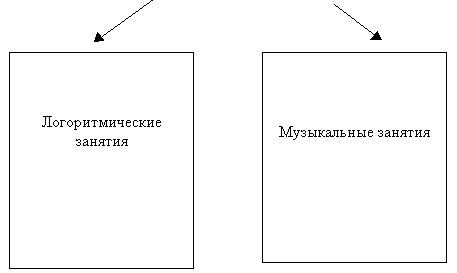 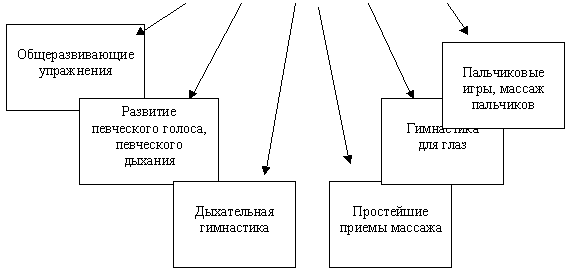 1. Логоритмические занятия.Логоритмические занятия проводятся в тесной связи с учителем– логопедом. И воспитателями логопедических групп. Они проводятся один раз в неделю.Цель: преодоление речевых нарушений путем развития и коррекции неречевых и речевых психических функций и адаптация ребенка к условиям внешней и внутренней среды.В основу этих занятий положен метод фонетической ритмики. Фонетическая ритмика– это система двигательных упражнений, в которых различные движения (корпуса, головы, рук, ног) сочетаются с произношением специального речевого материала.Структура логоритмических занятийДвижения под музыку, упражняющиеся в различных видах ходьбы и бега, общеразвивающие упражнения.Танец или хоровод.Четверостишье, сопровождаемое движениями.Песня.Артикуляционная гимнастика.Мимические упражнения, психогимнастика.Массаж (рук, ног и т.д.), гимнастика для глаз.Пальчиковые игры.Подвижные, коммуникативные, спокойные игры.Игра на музыкальных инструментах.Релаксация.Каждое занятие имеет свою сюжет, что создает эмоциональную атмосферу, благоприятно влияет на психику ребенка. Каждый вид деятельности непосредственно связан с предыдущим. Для детей такое занятие – игра.Логоритмические занятия включают в себя элементы, имеющие оздоровительную направленность.Элементы, имеющие оздоровительную направленностьРабота в тесной связи с  логопедом позволяет использовать знакомый дидактический материал, что выполняет профилактическую функцию (предупреждает усталость, создает благоприятный эмоциональный настрой.) во время проведения логоритмических занятий дети стоят вместе с воспитателем в кругу или сидят полукругом. Такое расположение дает возможность хорошо видеть преподавателя, двигаться и проговаривать речевой материал вместе с ним. 2. Музыкальные занятияУ детей с нарушениями речи встречаются следующие проблемы:– Дети не поют, а говорят– Не справляются с произношением, пропеванием какого-либо звука– Плохо запоминают тексты песен, их названия– Плохо запоминают названия музыкальных произведений для слушания– Недостаточно согласовывают движения с музыкой, пением, словом– Затрудняются в передаче ритмического рисункаПеречисленные особенности детей обуславливают специфику проведения музыкальных занятий.Обучение детей проводится по строго обдуманному плану на основании общепедагогических принципов.Основные принципы обучения детей.Принцип воспитывающего обучения
Принцип доступности
Принцип постепенности, последовательности, систематичности
Принцип наглядности
Принцип сознательности
Принцип прочности5. Связь с другими образовательными областями:6. Прогнозируемый результатДля реализации программы в ДОУ имеется   материально - техническая база  8   .ПЛАН – ГРАФИК ПРАЗДНИЧНЫХ МЕРОПРИЯТИЙ   ГБОУ прогимназии «Интеллект» на 2017 -2018 учебный  годСодержание педагогической работы по освоению образовательной области « Музыка» для детей 3-4лет. * Возрастные особенности детей 3-4лет.В возрасте 3-4 лет необходимым становится создание условий для активного экспериментирования и практикования ребёнка со звуками с целью накопления первоначального музыкального опыта. Манипулирование музыкальными звуками и игра с ними (при их прослушивании, элементарном музицировании, пении, выполнения простейших танцевальных и ритмических движений) позволяют ребёнку начать в дальнейшем ориентироваться в характере музыки, её жанрах. Содержанием музыкального воспитания детей данного возраста является приобщение их к разным видам музыкальной деятельности, формирование интереса к музыке, элементарных музыкальных способностей и освоение некоторых исполнительских навыков. В этот период, прежде всего, формируется восприятие музыки, характеризующееся эмоциональной отзывчивостью на произведения. Маленький ребёнок воспринимает музыкальное произведение в целом. Постепенно он начинает слышать и вычленять выразительную интонацию, изобразительные моменты, затем дифференцирует части произведения. Исполнительская деятельность у детей данного возраста лишь начинает своё становление. Голосовой аппарат ещё не сформирован, голосовая мышца не развита, связки тонкие, короткие. Голос ребёнка не сильный, дыхание слабое, поверхностное. Поэтому репертуар должен отличаться доступностью текста и мелодии. Поскольку малыши обладают непроизвольным вниманием, весь процесс обучения надо организовать так, чтобы он воздействовал на чувства и интересы детей. Дети проявляют эмоциональную отзывчивость на использование игровых приёмов и доступного материала. Приобщение детей к музыке происходит и в сфере музыкальной ритмической деятельности, посредством доступных и интересных упражнений, музыкальных игр, танцев, хороводов, помогающих ребёнку лучше почувствовать и полюбить музыку. Особое внимание на музыкальных занятиях уделяется игре на детских музыкальных инструментах, где дети открывают для себя мир музыкальных звуков и их отношений, различают красоту звучания различных инструментов. Структура и формы работы по реализации основных задач по видам музыкальной деятельности .Раздел «СЛУШАНИЕ»Задачи: -ознакомление с музыкальными произведениями, их запоминание, накопление музыкальных впечатлений;-развитие музыкальных способностей и навыков культурного слушания музыки;-развитие способности различать характер песен, инструментальных пьес, средств их выразительности; формирование музыкального вкуса;- развитие динамического, ритмического слуха, музыкальной памяти;- помощь в восприятии связи музыкального искусства с окружающим миром;- развивать систему музыкальных способностей, мышление, воображение;- воспитание эмоциональной отзывчивости на музыку;- побуждение детей к вербальному выражению эмоций от прослушанного произведения;- развитие музыкально-сенсорного слуха детей;- расширение кругозора детей через знакомство с музыкальной культурой;- обучение взаимосвязи эмоционального и интеллектуального компонентов восприятия.Формы работыРаздел «ПЕНИЕ»Задачи:- формирование у детей певческих умений и навыков;- обучение детей исполнению песен на занятиях и в быту, с помощью воспитателя и самостоятельно, с сопровождением и без сопровождения инструмента;- развитие музыкального слуха, т.е. различение интонационно точного и неточного пения, звуков по высоте, длительности, слушание себя при пении и исправление своих ошибок;- обучение диафрагмальному дыханию;- совершенствование голосового аппарата детей;- закрепление навыков естественного звукообразования;- обучение пению с жестами.Формы работыРаздел «МУЗЫКАЛЬНО-РИТМИЧЕСКИЕ ДВИЖЕНИЯ»Задачи:- развитие музыкального восприятия, музыкально-ритмического чувства и в связи с этим ритмичности движений;- обучение детей согласованию движений с характером музыкального произведения, наиболее яркими средствами музыкальной выразительности, развитие пространственных и временных ориентировок;- обучение детей музыкально-ритмическим умениям и навыкам через игры, пляски и упражнения;- развитие художественно-творческих способностей;- развитие музыкально-сенсорных способностей детей;- содействие эмоциональному восприятию музыки через музыкально-ритмическую деятельность;- обучение реакциям на смену двух и трёхчастной формы, динамики, регистра;- расширение навыков выразительного движения;- развитие внимания, двигательной реакции.Формы работыРаздел «ИГРА НА ДЕТСКИХ МУЗЫКАЛЬНЫХ ИНСТРУМЕНТАХ»Задачи:- совершенствование эстетического восприятия и чувства ребенка;- становление и развитие волевых качеств: выдержка, настойчивость, целеустремленность, усидчивость;- развитие сосредоточенности, памяти, фантазии, творческих способностей, музыкального вкуса;- знакомство с детскими музыкальными инструментами и обучение детей игре на них;- развитие координации музыкального мышления и двигательных функций организма;- работа над ритмическим слухом;- развитие мелкой моторики;- совершенствование музыкальной памяти.Формы работыРаздел «ТВОРЧЕСТВО (песенное, музыкально-игровое, танцевальное. Импровизация на детских музыкальных инструментах)»Задачи:- развитие способности творческого воображения при восприятии музыки;- способствование активизации фантазии ребенка, стремлению к достижению самостоятельно поставленной задачи, к поискам форм для воплощения своего замысла;- развитие способности к песенному, музыкально-игровому, танцевальному творчеству;- формирование устойчивого интереса к импровизации;- развитие эмоциональности детей.Формы работы                          ПЕРСПЕКТИВНОЕ ПЛАНИРОВАНИЕ МУЗЫКАЛЬНОГО ВОСПИТАНИЯ ВО ВТОРОЙ МЛАДШЕЙ ГРУППЕСентябрь - октябрь. «Осень: «Солнышко и дождик»«Мои маленькие друзья»«Петушиная семейка»Ноябрь - декабрь. «Кто живет в лесу?»«Зимний лес»Январь - февраль. «Мои игрушки»«Моя семья и я сам»«Кошка и котята»Март - апрель. «Весна-Красна»«Мы поем и пляшем» (русская народная музыка)Май. «Кто с нами рядом живет»«Как рождается музыка и какой она бывает»Содержание педагогической работы по освоению образовательной области «Музыка» для детей 4-5лет.  Возрастные особенности детей 4-5 лет.В среднем дошкольном возрасте благодаря возросшей самостоятельности и накопленному музыкальному опыту ребёнок становится активным участником танцевальной, певческой, инструментальной деятельности. Чувственное познание свойств музыкального звука и двигательное, перцептивное восприятие метро - ритмической основы музыкальных произведений позволяют дошкольнику интерпретировать характер музыкальных образов, настроение музыки, ориентируясь в средствах их выражения.Умение понять характер и настроение музыки вызывает у ребёнка потребность и желание пробовать себя в попытках самостоятельного исполнительства.  Начинает  развиваться образное мышление.  Дети могут самостоятельно придумать небольшую сказку на  заданную тему. Увеличивается устойчивость внимания. Ребенку оказывается доступной  сосредоточенная деятельность в течение 20 минут. Он способен удерживать в памяти при  выполнении каких-либо действий несложное условие.В  среднем дошкольном возрасте улучшается произношение  звуков  и  дикция.  Речь  становится предметом активности детей.  Они удачно имитируют голоса животных, интонационно выделяют речь тех или иных персонажей.  Интерес  вызывают  ритмическая  структура речи, рифмы.  Развивается грамматическая сторона речи. Дошкольники занимаются словотворчеством  на основе грамматических правил. Речь детей при взаимодействии друг с другом носит  ситуативный характер, а при общении с взрослым становится вне ситуативной. Изменяется содержание общения ребенка и взрослого.  Оно выходит за пределы  конкретной ситуации, в которой оказывается ребенок. Ведущим становится познавательный  мотив. Информация, которую ребенок получает в процессе общения, может быть сложной  и трудной для понимания, но она вызывает у него интерес.  У детей формируется потребность в уважении со стороны взрослого, для них оказывается чрезвычайно важной его похвала. Основные достижения возраста связаны с развитием игровой деятельности;  появлением ролевых и реальных взаимодействий; с развитием изобразительной деятельности;  конструированием по замыслу, планированием; совершенствованием восприятия, развитием  образного мышления и воображения, эгоцентричностью познавательной позиции; развитием  памяти, внимания, речи, познавательной мотивации, совершенствования восприятия;  формированием потребности в уважении со стороны взрослого.*Содержание образовательной области «Музыка»Дети средней группы уже имеют достаточный музыкальный опыт, благодаря которому начинают активно включаться  в разные виды музыкальной деятельности: слушание, пение, музыкально-ритмические движения, игру на музыкальных инструментах и творчество. Занятия являются основной формой обучения. Задания, которые дают детям, более сложные. Они требуют сосредоточенности и осознанности действий, хотя до какой-то степени сохраняется игровой и развлекательный характер обучения. Занятия проводятся два раза в неделю по 20 минут. Их построение основывается на общих задачах музыкального воспитания, которые изложены в Программе. В этом возрасте у ребенка возникают первые эстетические чувства, которые проявляются при восприятии музыки, подпевании, участии в игре или пляске и выражаются в эмоциональном отношении ребенка к тому, что он делает. Поэтому приоритетными задачами являются развитие умения вслушиваться в музыку, запоминать и эмоционально реагировать на нее, связывать движения с музыкой в музыкально-ритмических движениях.  Музыкальное развитие детей осуществляется в непосредственно-образовательной деятельности  и в повседневной жизни.На занятиях, которые проводятся два раза в неделю по 20 минут, используются коллективные и индивидуальные методы обучения, осуществляется индивидуально-дифференцированный подход с учетом возможностей особенностей каждого ребенка. Задачи в области музыкального восприятия-слушания- интерпретации.Воспитывать слушательскую культуру детей, развивать умение понимать и интерпретировать выразительные средства музыки.Развивать умение детей общаться и сообщать о себе, своем настроении с помощью музыки.Развивать у дошкольников музыкальный слух - интонационный, мелодический, гармонический, ладовый; способствовать освоению детьми элементарной музыкальной грамоты.Задачи в области музыкального исполнительства- импровизации- творчества.Развивать у детей координацию слуха и голоса, способствовать приобретению ими певческих навыков.Способствовать освоению детьми приемам игры на детских музыкальных инструментах.Способствовать освоению элементов танца и ритмопластики для создании музыкальных двигательных образов в играх и драматизациях.Стимулировать желание ребенка самостоятельно заниматься музыкальной деятельностью. Структура и формы работы по реализации основных задач по видам музыкальной деятельности детей 4-5 лет Раздел «СЛУШАНИЕ»Задачи: -ознакомление с музыкальными произведениями, их запоминание, накопление музыкальных впечатлений;-развитие музыкальных способностей и навыков культурного слушания музыки;-развитие способности различать характер песен, инструментальных пьес, средств их выразительности; формирование музыкального вкуса;- развитие динамического, ритмического слуха, музыкальной памяти;- помощь в восприятии связи музыкального искусства с окружающим миром;- развивать систему музыкальных способностей, мышление, воображение;- воспитание эмоциональной отзывчивости на музыку;- побуждение детей к вербальному выражению эмоций от прослушанного произведения;- развитие музыкально-сенсорного слуха детей;- расширение кругозора детей через знакомство с музыкальной культурой;- обучение взаимосвязи эмоционального и интеллектуального компонентов восприятия.Формы работыРаздел «ПЕНИЕ»Задачи:- формирование у детей певческих умений и навыков;- обучение детей исполнению песен на занятиях и в быту, с помощью воспитателя и самостоятельно, с сопровождением и без сопровождения инструмента;- развитие музыкального слуха, т.е. различение интонационно точного и неточного пения, звуков по высоте, длительности, слушание себя при пении и исправление своих ошибок;- обучение диафрагмальному дыханию;- совершенствование голосового аппарата детей;- закрепление навыков естественного звукообразования;- обучение пению с жестами.Формы работыРаздел «МУЗЫКАЛЬНО-РИТМИЧЕСКИЕ ДВИЖЕНИЯ»Задачи:- развитие музыкального восприятия, музыкально-ритмического чувства и в связи с этим ритмичности движений;- обучение детей согласованию движений с характером музыкального произведения, наиболее яркими средствами музыкальной выразительности, развитие пространственных и временных ориентировок;- обучение детей музыкально-ритмическим умениям и навыкам через игры, пляски и упражнения;- развитие художественно-творческих способностей;- развитие музыкально-сенсорных способностей детей;- содействие эмоциональному восприятию музыки через музыкально-ритмическую деятельность;- обучение реакциям на смену двух и трёхчастной формы, динамики, регистра;- расширение навыков выразительного движения;- развитие внимания, двигательной реакции.Формы работыРаздел «ИГРА НА ДЕТСКИХ МУЗЫКАЛЬНЫХ ИНСТРУМЕНТАХ»Задачи:- совершенствование эстетического восприятия и чувства ребенка;- становление и развитие волевых качеств: выдержка, настойчивость, целеустремленность, усидчивость;- развитие сосредоточенности, памяти, фантазии, творческих способностей, музыкального вкуса;- знакомство с детскими музыкальными инструментами и обучение детей игре на них;- развитие координации музыкального мышления и двигательных функций организма;- работа над ритмическим слухом;- развитие мелкой моторики;- совершенствование музыкальной памяти.Формы работыРаздел «ТВОРЧЕСТВО (песенное, музыкально-игровое, танцевальное. Импровизация на детских музыкальных инструментах)»Задачи:- развитие способности творческого воображения при восприятии музыки;- способствование активизации фантазии ребенка, стремлению к достижению самостоятельно поставленной задачи, к поискам форм для воплощения своего замысла;- развитие способности к песенному, музыкально-игровому, танцевальному творчеству;- формирование устойчивого интереса к импровизации;- развитие эмоциональности детей.Формы работыПЕРСПЕКТИВНОЕ ПЛАНИРОВАНИЕ МУЗЫКАЛЬНОГО ВОСПИТАНИЯ В СРЕДНЕЙ ГРУППЕСентябрь - октябрь. «Воспоминания о лете»«Осенние настроения»Ноябрь - декабрь. «Любимые игрушки мальчиков и девочек»«Скоро Новый Год»Январь - февраль. «Веселая зима»«Моя семья и я сам»Март - апрель. «Кто с нами рядом живет»«Приди, весна»Май.«Как рождается музыка и какой она бывает»Содержание педагогической работы по освоению образовательной области «Музыка» для детей 5-6лет.* Возрастные особенности детей 5-6 лет  В старшем дошкольном возрасте у детей происходит созревание такого важного качества, как произвольность психических процессов   ( внимания, памяти, мышления), что является важной предпосылкой для более углубленного музыкального воспитания.Ребенок 5-6лет отличается большой самостоятельностью, стремлением к самовыражению в различных видах художественно-творческой деятельности, у него ярко выражена потребность в общении со сверстниками. К этому возрасту у детей развивается ловкость, точность, координация движений, что в значительной степени расширяет их исполнительские возможности в ритмике. Значительно возрастает активность детей, они очень энергичны, подвижны, эмоциональны. У детей шестого года жизни более совершенна речь: расширяется активный и пассивный словарь. Улучшается звукопроизношение, грамматический строй речи, голос становится звонким и сильным. Эти особенности дают возможность дальнейшего развития певческой деятельности, использования более разнообразного и сложного музыкального репертуара.Однако все перечисленные особенности проявляются индивидуально, и в целом дети шестого года жизни ещё требуют бережного и внимательного отношения: они быстро утомляются, устают от монотонности. Эти возрастные особенности необходимо учитывать при планировании и организации музыкальных образовательных ситуаций.Структура и формы работы по реализации основных задач по видам музыкальной деятельности детей 5-6 лет Раздел «СЛУШАНИЕ»Задачи: -ознакомление с музыкальными произведениями, их запоминание, накопление музыкальных впечатлений;-развитие музыкальных способностей и навыков культурного слушания музыки;-развитие способности различать характер песен, инструментальных пьес, средств их выразительности; формирование музыкального вкуса;- развитие динамического, ритмического слуха, музыкальной памяти;- помощь в восприятии связи музыкального искусства с окружающим миром;- развивать систему музыкальных способностей, мышление, воображение;- воспитание эмоциональной отзывчивости на музыку;- побуждение детей к вербальному выражению эмоций от прослушанного произведения;- развитие музыкально-сенсорного слуха детей;- расширение кругозора детей через знакомство с музыкальной культурой;- обучение взаимосвязи эмоционального и интеллектуального компонентов восприятия.Формы работыПение Задачи- формирование у детей певческих умений и навыков;- обучение детей исполнению песен на занятиях и в быту, с помощью воспитателя и самостоятельно, с сопровождением и без сопровождения инструмента;- развитие музыкального слуха, т.е. различение интонационно точного и неточного пения, звуков по высоте, длительности, слушание себя при пении и исправление своих ошибок;- обучение диафрагмальному дыханию;- совершенствование голосового аппарата детей;- закрепление навыков естественного звукообразования;- обучение пению с жестами.- учить петь под фонограмму минусФормы работы Музыкально- ритмическая деятельность Задачи:- развитие музыкального восприятия, музыкально-ритмического чувства и в связи с этим ритмичности движений;- обучение детей согласованию движений с характером музыкального произведения, наиболее яркими средствами музыкальной выразительности, развитие пространственных и временных ориентировок;- обучение детей музыкально-ритмическим умениям и навыкам через игры, пляски и упражнения;- развитие художественно-творческих способностей;- развитие музыкально-сенсорных способностей детей;- содействие эмоциональному восприятию музыки через музыкально-ритмическую деятельность;- обучение реакциям на смену двух и трёхчастной формы, динамики, регистра;- расширение навыков выразительного движения;- развитие внимания, двигательной реакцииФормы работыРаздел:  «ИГРА НА ДЕТСКИХ МУЗЫКАЛЬНЫХ ИНСТРУМЕНТАХ»Задачи:- совершенствование эстетического восприятия и чувства ребенка;- становление и развитие волевых качеств: выдержка, настойчивость, целеустремленность, усидчивость;- развитие сосредоточенности, памяти, фантазии, творческих способностей, музыкального вкуса;- знакомство с детскими музыкальными инструментами и обучение детей игре на них;- развитие координации музыкального мышления и двигательных функций организма;- работа над ритмическим слухом;- развитие мелкой моторики;- совершенствование музыкальной памяти.Формы работыРаздел:  «ТВОРЧЕСТВО (песенное, музыкально-игровое, танцевальное. Импровизация на детских музыкальных инструментах)»Задачи:- развитие способности творческого воображения при восприятии музыки;- способствование активизации фантазии ребенка, стремлению к достижению самостоятельно поставленной задачи, к поискам форм для воплощения своего замысла;- развитие способности к песенному, музыкально-игровому, танцевальному творчеству;- формирование устойчивого интереса к импровизации;- развитие эмоциональности детей.Формы работыПЕРСПЕКТИВНОЕ ПЛАНИРОВАНИЕ МУЗЫКАЛЬНОГО ВОСПИТАНИЯ В СТАРШЕЙ ГРУППЕСентябрь - октябрь. «Осенние контрасты»«Мир игрушек»Ноябрь-декабрь.  «Шутка в музыке»«Скоро Новый Год!»Январь-февраль.«Веселая зима»«Милосердие»                                                                                                «Какими мы бываем»Март-апрель. «Кто с нами рядом живет»                                                                                                       «Приди, весна»Май. «Сказка в музыке»Возрастные особенности развития ребенка 6-7 лет в музыкальной деятельности, содержание психолого-педагогической работыВозраст 6-7 лет- это середина детства. Подвижные энергичные дети активны во всех видах музыкально-художественной деятельности. В этот период у них качественно меняются психофизиологические возможности: голос становится звонким, движения- ещё более координированными, увеличивается объём внимания и памяти, совершенствуется речь. У детей возрастает произвольность поведения, формируется осознанный интерес к музыке, значительно расширяется музыкальный кругозор. Новые качества позволяют реализовывать более сложные задачи музыкального развития детей.В предшкольный период актуальность идеи целостного развития личности ребёнка средствами музыки возрастает. В подготовительной к школе группе завершается дошкольный возраст. Его основные достижения связаны с освоением мира вещей как предметов человеческой культуры; освоением форм позитивного общения с людьми; развитием половой идентификации, формированием позиции школьника. К концу дошкольного возраста ребенок обладает высоким уровнем познавательного и личностного развития, что позволяет ему в дальнейшем успешно учиться в школе. Непосредственно-образовательная деятельность является основной формой обучения. Задания, которые дают детям подготовительной группы, требуют сосредоточенности и осознанности действий, хотя до какой-то степени сохраняется игровой и развлекательный характер обучения. Занятия проводятся два раза в неделю по 30 минут, их построение основывается на общих задачах музыкального воспитания, которые изложены в Программе. Музыкальное развитие детей осуществляется и на занятиях, и в повседневной жизни.Задачи в области музыкального восприятия-слушания-интерпретацииОбогащать слуховой опыт детей при знакомстве с основными жанрами, стилями и направлениями в музыкеНакапливать представления о жизни и творчестве русских и зарубежных композиторовОбучать детей анализу, сравнению и сопоставлению при разборе музыкальных форм и средств музыкальной выразительностиЗадачи в области музыкального исполнительства- импровизации-творчествРазвивать умения чистоты интонировании в пенииСпособствовать освоению навыков ритмического многоголосья посредством игрового музицированияСтимулировать самостоятельную деятельность детей по сочинению танцев, игр, оркестровокРазвивать у детей умения сотрудничать и заниматься совместным творчеством в коллективной музыкальной деятельностиРаздел «СЛУШАНИЕ»-ознакомление с музыкальными произведениями, их запоминание, накопление музыкальных впечатлений;-развитие музыкальных способностей и навыков культурного слушания музыки;-развитие способности различать характер песен, инструментальных пьес, средств их выразительности; формирование музыкального вкуса;- развитие динамического, ритмического слуха, музыкальной памяти;- помощь в восприятии связи музыкального искусства с окружающим миром;- развивать систему музыкальных способностей, мышление, воображение;- воспитание эмоциональной отзывчивости на музыку;- побуждение детей к вербальному выражению эмоций от прослушанного произведения;- развитие музыкально-сенсорного слуха детей;- расширение кругозора детей через знакомство с музыкальной культурой;- обучение взаимосвязи эмоционального и интеллектуального компонентов восприятия. Формы работыРаздел «ПЕНИЕ»Задачи:- формирование у детей певческих умений и навыков;- обучение детей исполнению песен на занятиях и в быту, с помощью воспитателя и самостоятельно, с сопровождением и без сопровождения инструмента;- развитие музыкального слуха, т.е. различение интонационно точного и неточного пения, звуков по высоте, длительности, слушание себя при пении и исправление своих ошибок;- обучение диафрагмальному дыханию;- совершенствование голосового аппарата детей;- закрепление навыков естественного звукообразования;- обучение пению с жестами.Формы работыРаздел «МУЗЫКАЛЬНО-РИТМИЧЕСКИЕ ДВИЖЕНИЯ»Задачи:- развитие музыкального восприятия, музыкально-ритмического чувства и в связи с этим ритмичности движений;- обучение детей согласованию движений с характером музыкального произведения, наиболее яркими средствами музыкальной выразительности, развитие пространственных и временных ориентировок;- обучение детей музыкально-ритмическим умениям и навыкам через игры, пляски и упражнения;- развитие художественно-творческих способностей;- развитие музыкально-сенсорных способностей детей;- содействие эмоциональному восприятию музыки через музыкально-ритмическую деятельность;- обучение реакциям на смену двух и трёхчастной формы, динамики, регистра;- расширение навыков выразительного движения;- развитие внимания, двигательной реакцииФормы работыРаздел «ИГРА НА ДЕТСКИХ МУЗЫКАЛЬНЫХ ИНСТРУМЕНТАХ»Задачи:- совершенствование эстетического восприятия и чувства ребенка;- становление и развитие волевых качеств: выдержка, настойчивость, целеустремленность, усидчивость;- развитие сосредоточенности, памяти, фантазии, творческих способностей, музыкального вкуса;- знакомство с детскими музыкальными инструментами и обучение детей игре на них;- развитие координации музыкального мышления и двигательных функций организма;- работа над ритмическим слухом;- развитие мелкой моторики;- совершенствование музыкальной памяти.Формы работыРаздел «ТВОРЧЕСТВО (песенное, музыкально-игровое, танцевальное. Импровизация на детских музыкальных инструментах)»Задачи:- развитие способности творческого воображения при восприятии музыки;- способствование активизации фантазии ребенка, стремлению к достижению самостоятельно поставленной задачи, к поискам форм для воплощения своего замысла;- развитие способности к песенному, музыкально-игровому, танцевальному творчеству;- формирование устойчивого интереса к импровизации;- развитие эмоциональности детей.Формы работыПЕРСПЕКТИВНОЕ ПЛАНИРОВАНИЕ МУЗЫКАЛЬНОГО ВОСПИТАНИЯ В ПОДГОТОВИТЕЛЬНОЙ К ШКОЛЕ ГРУППЕСентябрь - октябрь. «Осенние мотивы»«Наши любимцы» «Сказка в музыке»Ноябрь — декабрь. «Шутка в музыке»«Скоро Новый Год»Январь - февраль. «Русская зима и рождество» «Музыкальные пейзажи»«Музыкальные портреты»«Музыка наших чувств»Март - апрель. «Мамин праздник» «Встречаем весну и Пасху»                                                                                «Русская музыка и музыка других народов» «Как рождается музыка и какой она бывает»Май. «До свиданья, детский сад»Система оценки результатов освоения Программы            В соответствии с ФГОС ДО, целевые ориентиры не подлежат непосредственной оценке, в том числе в виде педагогической диагностики (мониторинга), и не являются основанием для их формального сравнения с реальными достижениями детей. Они не являются основой объективной оценки соответствия, установленным требованиям образовательной деятельности и подготовки детей.             Педагогическая диагностика проводится в ходе наблюдений за активностью детей в спонтанной и специально организованной деятельности. Инструментарий для педагогической диагностики — карты наблюдений детского развития, позволяющие фиксировать индивидуальную динамику и перспективы развития каждого ребенка.            Результаты педагогической диагностики используются исключительно для решения следующих образовательных задач:1) индивидуализации образования (в том числе поддержки ребенка, построения его образовательной траектории или профессиональной коррекции особенностей его развития);2) оптимизации работы с группой детей. Процедура отслеживания и оценки результатов развития музыкальности детей проводится 2 раза в год (в сентябре и мае).Методическое обеспечение мониторинга:1.	Диагностическое пособие: Уровни овладения необходимыми навыками и умениями по образовательным областям (Верещагина Н.В.)2.	Диагностический журнал: Комплексная диагностика уровней усвоения программы «Детство» (Гогоберидзе А.В. Деркунская.)Форма и процедура проведения мониторинга промежуточных результатов освоения  ООП ДООМониторинга включает в себя 2 этапа:Этап 1. Напротив фамилии и имени каждого ребенка проставляются баллы в каждой ячейке указанного параметра, по которым затем считается итоговый показатель по каждому ребенку и  разделить на количество параметров. Этот показатель необходим для проведения индивидуального учета промежуточных результатов  освоения общеобразовательной программы.Этап 2.Когда все дети прошли диагностику, подсчитывается итоговый показатель по группе и разделить на количество параметров. Этот показатель необходим для описания общегрупповых тенденций, а так же для ведения учета общегрупповых промежуточных результатов освоения программы.  Эта система позволяет оперативно выявлять детей с проблемами в развитии. Младшая группа                                                                                           Средняя группаСтаршая группа                                                                                                       Подготовительная группаПЛАН РАБОТЫ С ПЕДАГОГИЧЕСКИМ  КОЛЛЕКТИВОМ И РОДИТЕЛЯМИ ДОШКОЛЬНИКОВ ПО  МУЗЫКАЛЬНОМУ  ВОСПИТАНИЮ                                                                                                                             ДЕТЕЙ                                                                                                           СПИСОК ЛИТЕРАТУРЫ ДиректорОбеспечивает системную образовательную и административно-хозяйственную работу ДОУ; определяет стратегию, цели и задачи его развития; определяет структуру управления детским садом; анализирует, планирует, контролирует и координирует работу структурных подразделений и всех работников; поощряет и стимулирует творческую инициативу работников; поддерживает благоприятный климат в коллективе; обеспечивает социальную защиту воспитанников.Музыкальный руководительИнструктор по ФКЕжедневно 9.00-12.00 – непосредственно образовательная деятельность по группам согласно расписанию НОД.ВоспитателиГруппЕжедневно организуют образовательную, игровую  деятельность детей с 7.00-19.00 часов.Заместитель директора Ежедневно, организует   работу   коллектива   педагогических  работников, направленную на достижение высокой эффективности воспитательной работы  с детьми, осуществляет контроль  за  выполнением  программы  воспитания, реализацией педагогических целей и задач.МедсестраЕжедневно осуществляет фильтр групп, контроль за соблюдением санитарных норм и правил при проведении педагогического процесса, содержании помещений и территории.Показатели 2,5-3 года4 года5 лет6,5 летсенсорноеразвитиеРазличает основные цвета и геометрическиеформы, предметы по величине (больше - меньше).Владеетпредставлениями об основных цветах, знаком с оттенками.Различает звуки и шумы, знакомые голоса. Владеет представлениями об основных геометрических формах и соотношениях величин.Знаком со спектром цветов. Умеет описывать и анализировать в процессе сравнивания геометрические фигуры, определять разнообразные формы и их свойства.Расширяются иуглубляютсяпредставленияо форме, цвете,величине,фактуре и весепредметов.Различаетвысотумузыкальныхзвуков, шумыприроды извуки,издаваемыеразличнымипредметами.ВниманиеОбладаетнепроизвольнымвниманием(устойчивостьпроявляется втечении 7-10 мин.,высокаяпереключаемость,отсутствиераспределениявнимания).Обладает непроизвольным вниманием, которое становится все болееустойчивым (время концентрации увеличивается до 15-20 мин).Обладает непроизвольным вниманием, которое становится все болееустойчивым (время сосредоточения - 20-25 мин), произвольное внимание - в играх с правилами. Способен к переключению.Обладаетустойчивымнепроизвольным вниманием (25-30 мин), произвольно управляетвниманием всюжетно-ролевых играх и играх с правилами. Может распределятьвниманиемежду двумявидамидеятельности.ПамятьНепосредственная, непроизвольная, эмоционально окрашенная, сулучшением продуктивности, если запоминаемый материал сопровождается движениями Способен к образной памяти с доминированием зрительноэмоциональной.Обладает памятьюкак доминирующейфункцией (сначаломформированияпроизвольнойпамяти).Обладает механической, непроизвольной памятью как ведущим типом памяти. Может использоватьспециальныеприемы длязапоминанияинформации.МышлениеЭгоцентрическое,непосредственное,носит нагляднодейственный характер.Начинаетсяпреодолениеэгоцентризма,формируетсянаглядно-образноемышление.Обладает нагляднообразным мышлением как ведущим.Появляются предпосылки вербального мышления, при сохранении ведущей роли нагляднообразного мышления.РечьПонимает речь взрослых. Обладает собственнойактивной речью.Обладаетлексическимзапасом,достаточным дляпониманиясоответствующихвозрастулитературныхпроизведений.Овладеваетграмматическимстроем родногоязыка: можетстроить простыепредложения,согласовыватьчисло и время.Правильнопроизноситнекоторые звуки,испытываетзатруднения впроизнесениишипящих,свистящих исонорных звуков.Учитсявыстраиватьобщение в формедиалога.Формируютсякоммуникативная,обобщающая ирегулятивнаяфункции речи.Звукопроизношение сформировано правильно. Владеет словарным запасом до 2-2,5 тысячи разных частей речи. Осваивает сложныеграмматические явления (умеет спрягать, склонять и др.). Переходит к пересказу текста, описанию картинки, передаче своих впечатлений об увиденном. Речь становится более связной и последовательной, возрастает ее выразительность. Проявляются зачаткисловотворчества, появляется интерес к рифме и ритму.Правильно произносит все звуки родного языка, умеет дифференцировать заданные звуки. Словарный запас до 4-х тысяч слов. Использует многозначныеслова, синонимы,антонимы и т.д.Начинаетпользоватьсявыразительными средствами речи. Выстраивает монологическоевысказывание изнескольких предложений. Способен составить рассказ с реальным или фантастическим сюжетом. В целом, речь теряет ситуативность, превращается в основное средство общения и познания.Происходит становление всех функций речи:эгоцентрически е высказыванияпереносятся вовнутреннийплан иначинаютвыполнятьфункциюпланирования;словарныйзапас включаетдо 6-ти тысячислов;развиваютсядиалогическаяимонологическа я формы речи; речьпревращается в способ решения интеллектуальных задач. Способен к усвоению морфологических исинтаксическихзакономерностей, ксловообразованию,построениюпредложений со сложнымиграмматическимиконструкциями . Может заметитьречевые ошибки в собственной и чужой речи. К концудошкольного периода речьстановитсяособым видомдеятельности:слушанием,беседой,рассуждением,рассказом.ВоображениеТолько начинает развиваться, прежде всего, в игре.Преобладаетрепродуктивноевоображение,воссоздающееобразы. Частосмешиваетреальное и сказочное.Овладеваетспособамисоздания новыхобразов.Продолжаютреализовыватьсяаффективныефункциивоображения.Воображение приобретает творческий характер ивыполняетпознавательную функцию.социальнаяситуацияразвитияВыходит за пределы своего семейного мира, отделяясь отвзрослого, стремится к самостоятельности.Через игровые роли познает законы межличностноговзаимодействия в сопряженных игровых диадах: мама-дочка, врач- пациент и т.д.Продолжает осваивать мир окружающих людей.Интересуетсямиромвзрослых,миром ихотношений,активностремится действовать в этом мире. Воспринимает общественного взрослого какносителя общественных функций и отношений.ИгроваядеятельностьПреобладают «игры рядом». Происходит становление ролевой игры, учится соединять в игре несколько игровых действий в последовательную цепочку. Сюжет игры строит на простых бытовых ситуациях.Овладевает правилами и распределением игровогоматериала. Можетобъединяться в группы из 2-4человек.Организуетпространствоигрового взаимодействия. Осваивает все компоненты сюжетно-ролевой игры. Расширяется спектр игровых сюжетов. Следует сюжетной линии, старается соблюдать логику действий, соответствующих взятой роли. Интересуется настольнопечатными, подвижными и др. играми.Существенное место начинаетзанимать совместное обсуждение правилигры,отрабатываютсясредствареализациивзаимодействий.Овладевает творческой и режиссерскойигрой, которая осуществляется во внутреннем плане действий без опоры на игровую атрибутику или замещающий ее материал. Может организовать коллективную игру,состоящую из нескольких игровых сюжетов.Можетсамостоятельно организовать игровое пространство, выбрать сюжет, распределить игровые роли и выполнить замысел в игровых ролях и действиях.СамооценкаСтроится на оценке взрослых.Во многом определяется отношением и оценкой сверстников.Строится на основе достижения успеха в разных видах детской деятельности.ГлобальнаяСамооценка(я - хороший, я -плохой)сменяетсяоценкойконкретныхличностныхкачеств:интеллектуальных,нравственных,внешних и т.д.СамосознаниеОтделяет себя от взрослого. Не знает о себе и своихкачествах.Слушает мнения других людей. Оценивает себя на основе оценок старших.Оценивает себя на основе принятых норм поведения. Лучше оценивает других чем себя. Формирования «образа Я» как системы разнообразных знаний о себе.Формируется произвольное поведение при сохранении ситуативностиИ импульсивности.Мотивационная сфераДоминируют личностные мотивы (я хочу), направленностьмотивов напредметыдеятельности.Формируются мотивы помощи другим людям, мотивы сочувствия и заботы. Ведущие мотивы - игровые, общения.В приоритете - познавательныемотивы, мотивыделовогосотрудничества.Устанавливается иерархия мотивов; проявляютсяновые мотивы и побуждения к действиям.ОбщениеВнеситуативно - познавательная форма общения. Общение носитпознавательный характер (взрослый - источник знаний). Ведущий мотив общения: потребность в доброжелательном внимании взрослого, сотрудничестве с ним, уважении взрослого к детским интересам.Внеситуативно - познавательная форма общения. Общение носитпознавательный характер (взрослый - источник знаний). Ведущий мотив общения: потребность в доброжелательном внимании взрослого, сотрудничестве с ним, уважении взрослого к детским интересам.Развитие общения происходит в процессе перехода внеситуатвно- познавательной формы во внеситуативно - личностную (интерес к социальной среде: нормы и правила общественного поведения). Ведущие мотивы общения: потребность в доброжелательном внимании взрослого, сотрудничестве с ним, уважении и стремление к взаимопомощи.Развитие общения происходит в процессе перехода внеситуатвно- познавательной формы во внеситуативно - личностную (интерес к социальной среде: нормы и правила общественного поведения). Ведущие мотивы общения: потребность в доброжелательном внимании взрослого, сотрудничестве с ним, уважении и стремление к взаимопомощи.Целевые ориентиры к началу дошкольного возраста (к 2,5годам)Целевые ориентиры на этапе завершения дошкольного образования (к 6,5 годам)ребенок интересуется окружающими предметами и активно действует с ними; эмоционально вовлечен в действия с игрушками и другими предметами, стремится проявлять настойчивость в достижении результата своих действий;- ребенок использует специфические, культурно фиксированные предметные действия, знает назначение бытовых предметов (ложки, расчески, карандаша и пр.) и умеет пользоваться ими. Владеет простейшими навыками самообслуживания; стремится проявлять самостоятельность в бытовом и игровом поведении.может вариативно менять свои действия на пути достижения цели;ребенок проявляет стремление к независимости, свободе, перестройке отношений с взрослыми (выбор движения, материала, места, партнеров, длительности деятельности и т.п.);ребенок владеет активной речью, включенной в общение; может обращаться с вопросами и просьбами, понимает речь взрослых; знает названия окружающих предметов и игрушек;- в общении ребенка преобладает положительный эмоциональный фон; ребенок не проявляет необоснованной агрессии по отношению к окружающим и себе. В соответствующих ситуациях сопереживает сверстнику, герою литературного произведения, мультфильма;- ребенок стремится к общению с взрослыми и активно подражает им в движениях и действиях; проявляются игры, в которых ребенок воспроизводит действия взрослого. Может быть ведущим в диалоге с взрослым, даже малознакомым (задает вопросы, призывает к действию и т.п.);- ребенок проявляет интерес к сверстникам; наблюдает за их действиями и подражает им;- ребенок проявляет интерес к стихам, песням и сказкам, рассматриванию картинок, стремится двигаться под музыку; эмоциональнооткликается на различные произведения культуры и искусства;у ребенка развита крупная моторика, он стремится осваивать различные виды движения (бег, лазанье, перешагивание и пр.). Пытается использовать приобретенные двигательные навыки в новых предлагаемых условиях (преодоление препятствий, расстояний в изменившихся условиях);ребенок узнает и называет членов своей семьи.ориентируется в отношении гендерных представлений о людях и себе (мальчик, девочка, тетя, дядя) и возраста людей (дедушка, бабушка, тетя, дядя, дети). Имеет первичные представления о некоторых профессиях (продавец, воспитатель, врач, водитель).ребенок овладевает основными культурными средствами и способами деятельности, проявляет инициативу и самостоятельность в разных видах деятельности - игре, общении, познавательноисследовательской деятельности, конструировании и др.; способен выбирать себе род занятий, участников совместной деятельности;ребенок обладает установкой положительного отношения к миру, к разным видам труда, другим людям и самому себе, обладает чувством собственного достоинства;ребенок активно взаимодействует со сверстниками и взрослыми, участвует в совместных играх; способен договариваться, учитывать интересы и чувства других, сопереживать неудачам и радоваться успехам,  свои чувства, в том числе чувство веры в себя, старается разрешать конфликты;ребенок владеет способами передачи собственных эмоциональных состояний, умеет сдерживать проявления негативных эмоций; откликается на эмоции близких людей и друзей, понимает эмоциональные состояния окружающих, проявляет сочувствие, готовность помочь окружающим, сопереживает персонажам сказок, историй, рассказов; эмоционально реагирует на произведения изобразительного искусства, музыкальные и художественные произведения, мир природы, умеет наслаждаться ее красотой; бережно относится к животным и растениям;- ребенок обладает развитым воображением, которое реализуется в разных видах деятельности, и прежде всего в игре; владеет разными формами и видами игры, различает условную и реальную ситуации;ребенок достаточно хорошо владеет устной речью, может выражать свои мысли и желания, может использовать речь для выражения своих мыслей, чувств и желаний, построения речевого высказывания в ситуации общения, может выделять звуки в словах, у ребенка складываются предпосылки грамотности;у ребенка развита крупная и мелкая моторика; он подвижен, вынослив, владеет основными движениями, может контролировать свои движения и управлять ими;ребенок способен к волевым усилиям, может следовать социальным нормам поведения и правилам в разных видах деятельности, во взаимоотношениях с взрослыми и сверстниками, может соблюдать правила безопасного поведения и личной гигиены; может оценить свои и чужие поступки в соответствии с первичными ценностными представлениями о том, «что такое хорошо, а что такое плохо»;ребенок проявляет любознательность, задает вопросы, интересуется причинно-следственными связями, пытается самостоятельно придумывать объяснения явлениям природы и поступкам людей, склонен экспериментировать и наблюдать;ребенок проявляет познавательный интерес и уважение к явлениям истории и культуры своей семьи, города, страны; проявляет толерантность, интерес, симпатию и уважение к носителям других национальных культур, стремится к познавательно-личностному общению с ними; ребенок обладает начальными знаниями о себе, о природном и социальном мире, в котором живет; знаком с произведениями детской литературы, обладает элементарными представлениями из области живой природы, естествознания, математики, истории и т.п.;ребенок способен к принятию собственных решений, опираясь на свои знания и умения в различных видах деятельности; стремится самостоятельно преодолевать ситуации затруднения разными способами, в зависимости от ситуации может преобразовывать способы решения задач (проблем);ребенок умеет работать по правилу, по образцу и по простейшему алгоритму (3-4 шага); с помощью взрослого может определить свое затруднение, выявить его причины и сформулировать познавательную задачу, зафиксировать достижение результата и условий, которые позволили его достичь.Образовательная областьЗадачи образовательной областиСоциально-коммуникативное развитие(далее - СКР)усвоение норм и ценностей, принятых в обществе, включая моральные и нравственные ценности;развитие общения и взаимодействия ребенка с взрослыми и сверстниками;становление самостоятельности, целенаправленности и саморегуляции собственных действий;развитие социального и эмоционального интеллекта, эмоциональной отзывчивости, сопереживания;формирование готовности к совместной деятельности со сверстниками;формирование уважительного отношения и чувства принадлежности к своей семье и к сообществу детей и взрослых в организации;формирование позитивных установок к различным видам труда и творчества;формирование основ безопасного поведения в быту, социуме, природеПознавательное развитие (далее - ПР)развитие интересов детей, любознательности и познавательной мотивации;формирование познавательных действий, становление сознания;развитие воображения и творческой активности;формирование первичных представлений о себе, других людях, объектах окружающего мира, о свойствах и отношениях объектов окружающего мира (форме, цвете, размере, материале, звучании, ритме, темпе, количестве, числе, части и целом, пространстве и времени, движении и покое, причинах и следствиях и др.), о малой родине и Отечестве;формирование представлений о социокультурных ценностях нашего народа, об отечественных традициях и праздниках, о планете Земля как общем доме людей, об особенностях ее природы, многообразии стран и народов мираРечевое развитие(далее - РР)владение речью как средством общения и культуры;обогащение активного словаря;развитие связной, грамматически правильной диалогической и монологической речи;развитие речевого творчества;развитие звуковой и интонационной культуры речи, фонематического слуха;знакомство с книжной культурой, детской литературой, понимание наслух текстов различных жанров детской литературы;формирование звуковой аналитико-синтетической активности как предпосылки обучения грамотеХудожественноэстетическоеразвитие(далее - ХЭР)развитие предпосылок ценностно-смыслового восприятия и понимания произведений искусства (словесного, музыкального, изобразительного), мира природы;становление эстетического отношения к окружающему миру;формирование элементарных представлений о видах искусства;восприятие музыки, художественной литературы, фольклора;стимулирование сопереживания персонажам художественных произведений;реализация самостоятельной творческой деятельности детей (изобразительной, конструктивно-модельной, музыкальной и др.)Физическое развитие(далее - ФР)приобретение опыта в следующих видах деятельности детей: двигательной, в том числе связанной с выполнением упражнений, направленных на развитие таких физических качеств, как координация и гибкость; способствующих правильному формированию опорно-двигательной системы организма, развитию равновесия, координации движения, крупной и мелкой моторики обеих рук, а также с правильным, не наносящем ущерба организму, выполнением основных движений (ходьба, бег, мягкие прыжки, повороты в обе стороны);формирование начальных представлений о некоторых видах спорта, овладение подвижными играми с правилами;становление целенаправленности и саморегуляции в двигательной сфере;становление ценностей здорового образа жизни, овладение его элементарными нормами и правилами (в питании, двигательном режиме, закаливании, при формировании полезных привычек и др.)Уровни проектированияУровни проектированияУровни проектированияУровни проектированияУровни проектирования12345Физическое развитиеФизическое воспитание:охрана и укрепление здоровья, закаливание, развитие движений;формирование нравственно-физических навыков, потребности в физическом совершенстве;воспитание культурногигиенических качеств; -формирование	представлений о своем организме, здоровье, режиме, об активности и отдыхеформирование навыковвыполнения	основных движенийДвигательнаяНепосредственно образовательная деятельность по физическому развитию:утренняя гимнастика, подвижные игры с правилами (внародные), игровые упражнения, двигательные паузы, спортивные пробежки, соревнования и праздники, эстафеты, физкультурные минутки, и т.д.Социально-коммуникативное развитиеНравственное воспитание:формирование механизма	нравственноговоспитания: представлений,	нравственныхчувств,	нравственныхпривычек и норм, практики поведения;воспитание нравственных качеств, востребованных в современном обществеТрудоваяИгровые ситуации, игры с правилами дидактические (спредметами и игрушками, настольно-печатные, словесные, компьютерные),подвижные,народные), творческие игры (сюжетные, сюжетно-ролевые, театрализованные, конструктивные) и др.Беседы, речевые ситуации, составление рассказов и сказок, творческие пересказы, разгадывание загадок, ситуативные разговоры, ситуации морального выбора, речевые тренинги, совместные с взрослыми проекты и др.Индивидуальные и подгрупповые поручения, совместный (общий, коллективный) труд (в т.ч. в	рамках практико-ориентированных проектов) идр.Социально-коммуникативное развитиеТрудовое воспитание:помощь ребенку в овладении трудовой деятельностью;- развитие личности ребенка в трудеТрудоваяИгровые ситуации, игры с правилами дидактические (спредметами и игрушками, настольно-печатные, словесные, компьютерные),подвижные,народные), творческие игры (сюжетные, сюжетно-ролевые, театрализованные, конструктивные) и др.Беседы, речевые ситуации, составление рассказов и сказок, творческие пересказы, разгадывание загадок, ситуативные разговоры, ситуации морального выбора, речевые тренинги, совместные с взрослыми проекты и др.Индивидуальные и подгрупповые поручения, совместный (общий, коллективный) труд (в т.ч. в	рамках практико-ориентированных проектов) идр.Познавательное развитиеУмственное воспитание:сенсорное воспитание;развитие мыслительной деятельности;воспитание любознательности, познавательных интересов;формирование элементарных знаний о предметах и явлениях окружающей жизни как условие умственного ростаКонструктивнаяНепосредственно образовательная деятельность по познавательному развитию; наблюдения, экскурсии, целевые прогулки, решение проблемных ситуаций, опыты, экспериментирование, коллекционирование, моделирование, познавательно-исследовательские проекты, дидактические, конструктивные игры и др.Речевое развитиеУмственное воспитание:сенсорное воспитание;развитие мыслительной деятельности;воспитание любознательности, познавательных интересов;формирование элементарных знаний о предметах и явлениях окружающей жизни как условие умственного ростаВосприятиехудожественной литературы и фольклораНепосредственно образовательная деятельность по речевому развитию; рассказы, беседы, пересказы, загадывание и разгадывание загадок, словесные и настольно-печатные игры с правилами, ситуативные разговоры, сюжетные (в т.ч. режиссерские) игры, речевые тренинги и др.Рассказывание, чтение, обсуждение, разучивание, инсценирование произведений, игры- драматизации, театрализованные игры, различные виды театра (теневой, бибабо, пальчиковый и пр.) и др.Обсуждение, разучивание и инсценирование произведений, игры-драматизации,	детскиеспектакли и др.Художественно -  эстетическое развитиеЭстетическое воспитание:формирование эстетического отношения к окружающему;формирование художественных умений в области разных искусствИзобразительнаяНепосредственно образовательная деятельность по художественно-эстетическому развитию (изобразительной деятельности);Мастерскиедетского творчества, выставки изобразительного	искусства,вернисажи детского творчества, рассказы и беседы об искусстве, творческие проекты эстетического содержания и др.Художественно -  эстетическое развитиеМузыкальнаяНепосредственно образовательная деятельность по художественно-эстетическомуразвитию (музыкальной деятельности): слушание и исполнение музыкальных произведений, музыкально- ритмические движения, музыкальные игры и импровизации, инсценировки, драматизации, занятия в музыкальном зале, организация детского оркестра и др.Возрастной периодСквозные механизмы развития ребенкадошкольный возраст (2,5 года – 6,5 лет)игровая деятельность, включая сюжетно-ролевую игру, игру с правилами и другие виды игры;коммуникативная деятельность (общение и взаимодействие с взрослыми и сверстниками);познавательно-исследовательская деятельность (исследования объектов окружающего мира и экспериментирования с ними)Возрастной периодВиды детской деятельностиОбразовательные области дошкольный возраст(2,5 года – 6,5 лет)- восприятие художественной литературы и фольклора;- самообслуживание и элементарный бытовой труд (в помещении и на улице);- конструирование из разного материала, включая конструкторы, модули, бумагу, природный и иной материалы;- изобразительная деятельность (рисование, лепка, аппликация);- музыкальная деятельность (восприятие и понимание смысла музыкальных произведений, пение, музыкально-ритмические движения, игры на детских музыкальных инструментах);- двигательная (овладение основными движениями) форма активности РРСКРПРХЭРХЭРФРВиды деятельностиСодержание работыИгроваяИгры дают возможность активному проявлению индивидуальности ребенка, его находчивости, сообразительности, воображения. Особое место занимают игры, которые создаются самими детьми, - творческие (в том числе сюжетно-ролевые). Игра как самостоятельная деятельность детей способствует приобретению ими опыта организации совместной деятельности на основе предварительного обдумывания, обсуждения общей цели, совместных усилий к ее достижению, общих интересов и переживаний.При организации игры педагог стремится к тому, чтобы дети могли проявить творческую активность и инициативу, помогает детям «погрузиться» в игровую ситуацию и решать возникшие вопросы самостоятельно.Познавательно-исследовательскаяУ дошкольников формируется арсенал способов познания: наблюдение и самонаблюдение; сенсорное обследование объектов; логические операции (сравнение, анализ, синтез, классификация, абстрагирование, сериация, конкретизация, аналогия); простейшие измерения; экспериментирование с природными (водой, воздухом, снегом и др.) и рукотворными (магнитами, увеличительными стеклами и т.п.) объектами; просмотр обучающих фильмов или телепередач;поиск информации в сети Интернет, в познавательной литературе и др. Организация условий для самостоятельной познавательно-исследовательской деятельности детей подразумевает работу в двух направлениях: во-первых, постоянное расширение арсенала объектов, отличающихся ярко выраженной многофункциональностью; во-вторых, предоставление детям возможности использовать самостоятельно обнаруженные ими свойства объектов в разнообразных видах деятельности (игре, конструировании, труде и пр.) и побуждение к дальнейшему их изучению.Педагог постоянно создает ситуации, удовлетворяющие потребности ребенка в познавательной деятельности и побуждающие активно применять свои знания и умения; ставит перед детьми все более сложные задачи, развивает волю, поддерживает желание преодолевать трудности, доводить начатое дело до конца, нацеливает на поиск новых творческих решений.КоммуникативнаяРазвитию коммуникативной деятельности (общения в процессе взаимодействия с взрослыми и сверстниками) следует уделяться особое внимание. Путь, по которому должно идти руководство развитием речи детей в целях формирования у них способности строить связное высказывание, ведет от диалога между взрослым и ребенком, в котором взрослый берет на себя руководящую роль, направляя ход мысли и способы ее выражения, к развернутой монологической речи самого ребенка.Для поддержки речевой активности педагог проводит беседы с детьми, направляющие их внимание на воплощение интересных событий в словесные игры и сочинения самостоятельных рассказов и сказок. В беседе ребенок учится выражать свои мысли в речи, слушать собеседника. Для «пробуждения» детской инициативы педагоги задают детям разнообразные вопросы - уточняющие, наводящие, проблемные, эвристические и пр.ВозрастдетейТематика общения с родителями2,5-5 летподдержка и поощрение детской самостоятельности;влияние семейных отношений на духовно-нравственное развитие ребенка;причины детского непослушания;как правильно слушать ребенка;совместные игры с ребенком;сила влияния родительского примера;роль игры и сказки в жизни ребенка;мальчики и девочки: два разных мира;роль бабушек и дедушек в формировании личности ребенка;как развивать у ребенка веру в свои силы;информационные технологии в жизни современной семьи и др.5-6,5 летпсихофизиологическая зрелость ребенка и готовность его к школе;способы поддержки познавательной активности ребенка;зачем нужна дружба ребенка со сверстниками;о важности бережного отношения к внутреннему миру ребенка, поддержке в нем самоуважения и чувства собственного достоинства;как научиться самим и научить детей извлекать полезный опыт из ошибок и неудач и др.Младший  дошкольный возрастСредний  дошкольный возрастСтарший  дошкольный возраст1. Игровой дидактический комплект «Потешки».2. Игровой дидактический комплект «Туески с затеями (с овощами)».3. Игровой дидактический комплект «народные  сказки (герои сказок, атрибуты сказок)».4. Игровой дидактический комплект «Всему свое время. Годовик».5. Игровой дидактический комплект «Времена года» (балансир).6. Игра«Забавы для рисования. Лоскутная каруселька». Игровой дидактический комплект «Русские народные сказки (герои сказок, атрибуты сказок)».Серия игровых дидактических комплектов «Всему свое время (Годовик. Неделя для дела. День да ночь - сутки прочь)».Серия игровых дидактических комплектов «Туески с затеями (с фруктами, овощами, плодами леса).Игровой дидактический комплект «Времена года» (балансир).Игра «Забавы для рисования. Радужный волчок».Игра «Подуй на шарик»(Каравай. Лен. Богатырь)». Серия игровых дидактических комплектов «Жили-были, поживали... (Семья. Сакля. Скотный двор. Животные скотного двора. Гужевой транспорт)».Серия игровых дидактических комплектов «Всему свое время (Годовик. Неделя для дела. День да ночь - сутки прочь)».Игра «Забавы для рисования (Лоскутная каруселька.Радужный волчок)».Игровой дидактический комплект «Времена года» (балансир).Игровой дидактический комплект «Скатерть самобранка» (балансир).Игровой дидактический комплект «Древнерусская дружина».Игровой дидактический комплект «Древнерусская крепость».Игра «Подуй на шарик (Каравай. Лен. Богатырь)».НеделяТемаОсетинский языкСентябрьIIIДетский сад,игрушкиРæвдауæндон.СентябрьIVСемья Бинонтæ,хъазæнтæ.ОктябрьIОсень. Фрукты,овощиФæззæг. Дыргътæ,халсартæ.ОктябрьIIОсень. Фрукты.Сад.Фæззæг.Дыргътæ,дыргъдон.ОктябрьIIIХлеб.Дзул.ОктябрьIVЛес,грибы,ягоды.Хъæд,зокъотæ,гагадыргътæ.НоябрьIЧасти тела. Буары хæйттæНоябрьIIОдежда. Обувь.Уæлæ дарæс,дзабыртæ. (Разгæмдтæ, цухъатæ)НоябрьIIIДом и его части.Хæдзар  æмæ йæ хæйттæ.НоябрьIVМебель.Хæдзары дзаумаДекабрьIПосуда.Мигæнæнтæ.ДекабрьIIПродукты.Хæринæгтæ.ДекабрьIIIЗима. Зимующие птицы.Зымæг. МæргътæДекабрьIVЗима. Новый год.Зымæг.Ног аз.(Хæдзаронтæ).ЯнварьIIIДомашние животные.Хæдзары фос.ЯнварьIVДомашние птицы.Хæдзары мæргътæ.ФевральIДикие  животные и их детёнышиСырдтæ  æмæ сæ лæппынтæ.ФевральIIПрофессииПрофеситæФевральIIIТранспортТранспорт.МартIВесна. 8 МартаУалдзæг. 8 МартъиМартIIПерелетные птицы.Мæргътæ.МартIIIНасекомые.Сасчъытæ.МартIVРыбы.Кæсæгтæ.АпрельIВесна.Труд людей весной.Уалдзæг.Уалдзыгон куыстытæ.АпрельIIВесна. ДеревьяУалдзæг. Бæлæстæ.АпрельIIIВесна. ЦветыУалдзæг. ДидинджытæМайIМой город ВладикавказМæ уарзон горæт -ДзæуджыхъæМайIIРодной край – ИристонМæ райгуырæн бæстæ - ИрыстонТемаНовые словаФразы и структуры1) What’s your name?hello, morning, afternoonHello, I’m Max. What’s your name? Hello to you.2) Schoolbook, pencil case, scissors, pencil, schoolbag, glueTake your pencil case. Put it in your schoolbag.3) Fruitapple, banana, plum, pear, one, two, three, four, fivetwo apples bananas/ pears/plumsHow many bananas/…are there?Open your schoolbag.Take out an apple. Bite onto it. Yummy!Give me a banana.Here you are.4) PetsCat, dog, hamster, mouse, duck, rabbitIs it a cat? No, sorry. Yes.What’s this?How many animals are there?5) ToysTeddy bear, plane, car, doll, computer game, ball, puzzle, blue, red, yellow, pinkDraw a yellow car.What color is number one?What number is blue?6) WinterSnowman, eyes, mouth, noseLet’s make a snowman. This is my snowman.Eyes and mouth and nose. What a big nose.7) HealthFace, teeth, kneesGet out of bed. Wash your face. Clean your teeth.8) Party timePrincess, sheriff, ghost, clown, six, seven, eight, nine, tenHow many ghosts are here?Clap your hands.Stamp your feet.Turn around. Dance and sing.9) Food and drinkPizza, cornflakes, spaghetti, cheese, chips, cake, milkI like pizza.What do you like?10) WeatherRain, wind, cloudIt’s raining. Come out.Oh, what a rainy day.A cap on a frog. Caps are always fun.11) AnimalsLion, elephant, monkey, hippo, snakeIs it a lion?What animal can you find?What’s in box number one?12) HolidaysHoliday, beach, jungle, mountains, farm, city, gardenIt’s hot. Go to the swimming pool. Look up in the sky. It starts raining. Take off your shoes. Run home in the rain.13) Hello againOrange, nuts, peach, grapesHello, nice to see you again. How are you? I’m fine, thanks.Close your eyes. Open your mouth. What’s it? That’s right.14) ShoppingPotatoes, onions, carrots, green/red peppers, tomatoes, cucumbersI like. I don’t like.How much is it?15) In the houseSofa, chair, lamp, table, cupboard, telephone, TV, curtainsHer name is Maisie.She’s got a yellow sofa/ lamp/…16) ClothesWooly hat, skirt, dress, coat, trainers, sweater, socks, jeans, T-shirt, shoesTime for school. Look for your trainers. They’re under your bed. It’s under the cupboard.17) FamilyMummy, daddy, grandma, grandpa, brother, sister, familyYes, of course.The pizza is very good, Grandma.Can I have some ketchup, please?Tom, help your sister.Холодный период года (сентябрь-май)            СанПиН 2.4.1.3049-13II младшаягруппаСредняя группаСтаршая группаПодг. группаУтренний прием,  игры, самостоятельная деятельность, индивидуальное общение воспитателя с детьми7.00-8.007.00-8.007.00-8.007.00-8.00Утренняя гимнастика, игры, самостоятельная деятельность, свободное общение детей8.00-8.308.00-8.308.00-8.308.00-8.30Подготовка к завтраку, завтрак8.30-9.008.30-9.008.30-9.008.30-9.00Младший возраст - Развивающие образовательные ситуации на игровой основеСтарший возраст - НОД (непосредственно образовательная деятельность)9.00-9.159.25-9.409.00-9.209.30-9.509.00-9.209.35-10.009.00-9.309.40-10.10Игры, самостоятельная деятельность, свободное общение детей9.40-10.309.50-10.3010.00-10.3010.10-10.30Подготовка к прогулке, прогулка, возвращение с прогулки, самостоятельная деятельность, игры11.00-12.0011.00-12.0011.00-12.0011.00-12.00Подготовка к обеду, обед12.00-13.0012.00-13.0012.00-13.0012.00-13.00Дневной сон12.30-15.0012.50-15.0012.55-15.0013.00- 15.00Постепенный подъем,  пробуждающая гимнастика после сна15.00-15.1515.00-15.1015.00-15.0515.00Младший возраст - Развивающие образовательные ситуации на игровой основеСтарший возраст - НОД (непосредственно образовательная деятельность)15.15-15.3015.10-15.3015.05-15.3015.00-15.30Подготовка к полднику, полдник15.30-16.0015.30-16.0015.30-16.0015.30-16.00Игры, самостоятельная деятельность, свободное общение детей 16.00-16.2016.00-16.2016.00-16.1016.00-16.10Подготовка к прогулке, прогулка16.20-18.4016.20-18.4016.10-18.4016.10-18.40Возвращение с прогулки, самостоятельная  деятельность18.40-18.5018.40-18.5018.40-18.5018.40-18.50Уход детей домой18.50-19.0018.50-19.0018.50-19.0018.50-19.00РЕЖИМ   ДНЯ              Тёплый период года (июнь-август) СанПиН 2.4.1.3049-13II младшаягруппаСредняя группаСтаршая группаПодг. группаУтренний прием,  игры, индивидуальное общение воспитателя с детьми,  утренняя гимнастика, самостоятельная деятельность7.00-8.007.00-8.307.00-8.307.00-8.30Подготовка к завтраку, завтрак8.00-8.308.30-9.008.30-9.008.30-9.00Самостоятельная деятельность по выбору и интересам8.30-9.009.00-9.309.00-9.309.00-9.30Подготовка к прогулке, НОД на прогулке9.00-9.309.30-10.309.30-10.309.30-10.30Прогулка, возвращение с прогулки10.30-12.0011.00-12.0011.00-12.0011.00-12.00Подготовка к обеду, обед12.00-13.0012.00-13.0012.00-13.0012.00-13.00Дневной сон13.00-15.0013.00- 15.0013.00- 15.0013.00- 15.00Постепенный подъем,  пробуждающая гимнастика15.00-15.3015.00-15.3015.00-15.3015.00-15.30Подготовка к полднику, уплотненный полдник15.30-16.0015.30-16.0015.30-16.0015.30-16.00Игры, досуги, общение по интересам, выбор самостоятельной деятельности в центрах активности16.00-16.2015.30-16.0016.00-16.3016.00-16.30Подготовка к прогулке, прогулка, возвращение с прогулки16.20-18.5016.00-18.5016.30-18.5016.30-18.50Уход детей домой18.50-19.0018.50-19.0018.50-19.0018.50-19.00Формы образовательной деятельности в режимных моментахКоличество форм образовательной деятельности и культурных практик в неделюКоличество форм образовательной деятельности и культурных практик в неделюКоличество форм образовательной деятельности и культурных практик в неделюКоличество форм образовательной деятельности и культурных практик в неделюМладшая группаСредняя группаСтаршая группаПодготовительная группаОбщениеОбщениеОбщениеОбщениеОбщениеСитуации общения воспитателя с детьми и накопления положительного социально-эмоционального опытаежедневноежедневноежедневноежедневноБеседы и разговоры с детьми по их интересамежедневноежедневноежедневноежедневноИгровая деятельность, включая сюжетно-ролевую игру с правилами и другие виды игрИгровая деятельность, включая сюжетно-ролевую игру с правилами и другие виды игрИгровая деятельность, включая сюжетно-ролевую игру с правилами и другие виды игрИгровая деятельность, включая сюжетно-ролевую игру с правилами и другие виды игрИгровая деятельность, включая сюжетно-ролевую игру с правилами и другие виды игрИндивидуальные игры с детьми (сюжетно-ролевая, режиссерская, игра- драматизация, строительно- конструктивные игры)ежедневноежедневно3 раза в неделю3 раза в неделюСовместная игра воспитателя и детей (сюжетно-ролевая, режиссерская, игра- драматизация, строительно- конструктивные игры)2 раза в неделю3 раза в неделю2 раза в неделю2 раза в неделюДетская студия  (театрализованные игры)1 раз в 2 недели] раз в 2 недели1 раз в 2недели1 раз в 2 неделиДосуг здоровья и подвижных игр1 раз в 2 недели1 раз в 2 недели1 раз в 2 недели1 раз в 2 неделиПодвижные игрыежедневноежедневноежедневноежедневноПознавательная и исследовательская деятельностьПознавательная и исследовательская деятельностьПознавательная и исследовательская деятельностьПознавательная и исследовательская деятельностьПознавательная и исследовательская деятельностьСенсорный игровой и интеллектуальный тренинг («Школа мышления»)1 раз в 2 недели1 раз в 2 недели1 раз в 2недели1 раз в 2 неделиОпыты, эксперименты, наблюдения (в том числе, экологической направленности1 раз в 2 недели] раз в 2 недели1 раз в 2недели1 раз в 2 неделиНаблюдения за природой (на прогулке)ежедневноежедневноежедневноежедневноФормы творческой активности, обеспечивающей художественно-эстетическое развитие детейФормы творческой активности, обеспечивающей художественно-эстетическое развитие детейФормы творческой активности, обеспечивающей художественно-эстетическое развитие детейФормы творческой активности, обеспечивающей художественно-эстетическое развитие детейФормы творческой активности, обеспечивающей художественно-эстетическое развитие детейМузыкально-театральная гостиная1 раз в 2 недели1 раз в неделю1 раз в неделю1 раз в неделюТворческая мастерская (рисование, лепка, художественный труд по интересам)1 раз в неделю1 раз в неделю1 раз в неделю1 раз в неделюЧтение литературных произведенийежедневноежедневноежедневноежедневноСамообслуживание и элементарный бытовой трудСамообслуживание и элементарный бытовой трудСамообслуживание и элементарный бытовой трудСамообслуживание и элементарный бытовой трудСамообслуживание и элементарный бытовой трудСамообслуживаниеежедневноежедневноежедневноежедневноТрудовые поручения (индивидуально и подгруппами)ежедневноежедневноежедневноежедневноТрудовые поручения (общий и совместный труд)-1 раз в неделю1 раз в 2 недели1 раз в 2 неделиРежимные моментыРаспределение времени в течение дняРаспределение времени в течение дняРаспределение времени в течение дняРаспределение времени в течение дняМладшая группаСредняя группаСтаршая группаПодготовительная группаИгры, общение, деятельность по интересам во время утреннего приемаОт 10 до 50 минОт 10 до 50 минОт 10 до 50 минОт 10 до 50 минСамостоятельные игры в 1- й половине дня (до НОД)20 мин15 мин15 мин15 минПодготовка к прогулке, самостоятельная деятельность на прогулкеОт 60 мин до 1ч.30 мин.От 60 мин до1ч 30 мин.От 60 мин до1ч.40 мин.От 60 мин до1 ч. 40 минСамостоятельные игры, досуги, общение и деятельность по интересам во 2-й половине дня40 мин30 мин30 мин30 минПодготовка к прогулке, самостоятельная деятельность на прогулкеОт 40 минОт 40 минОт 40 минОт 40 минИгры перед уходом домойОт 15 миндо 50 минОт 15 миндо 50 минОт 15 миндо 50 минОт 15 миндо 50 минФормы организацииМладшая группаСредняя группаСтаршая группаПодготовительная группаПодготовительная группа1. Физкультурно-оздоровительные мероприятия в ходе выполнения режимных моментов деятельности детского сада1. Физкультурно-оздоровительные мероприятия в ходе выполнения режимных моментов деятельности детского сада1. Физкультурно-оздоровительные мероприятия в ходе выполнения режимных моментов деятельности детского сада1. Физкультурно-оздоровительные мероприятия в ходе выполнения режимных моментов деятельности детского сада1. Физкультурно-оздоровительные мероприятия в ходе выполнения режимных моментов деятельности детского сада1. Физкультурно-оздоровительные мероприятия в ходе выполнения режимных моментов деятельности детского сада1.1.Утренняя гимнастикаЕжедневно 5-6 минутЕжедневно 6-8 минутЕжедневно 8- 10 минутЕжедневно 10-12 минутЕжедневно 10-12 минут1.2.ФизкультминуткиЕжедневно по мере необходимости (до 3-х минут)Ежедневно по мере необходимости (до 3-х минут)Ежедневно по мере необходимости (до 3-х минут)Ежедневно по мере необходимости (до 3-х минут)Ежедневно по мере необходимости (до 3-х минут)1.3.Игры и физические упражнения на прогулкеЕжедневно 6- 10 минутЕжедневно 10- 15 минутЕжедневно 15- 20 минутЕжедневно 20-30 минутЕжедневно 20-30 минут1.4.   Закаливающие процедурыЕжедневно после дневного снаЕжедневно после дневного снаЕжедневно после дневного снаЕжедневно после дневного снаЕжедневно после дневного сна1.5. Дыхательная гимнастикаЕжедневно после дневного снаЕжедневно после дневного снаЕжедневно после дневного снаЕжедневно после дневного снаЕжедневно после дневного сна2. Физкультурные занятия2. Физкультурные занятия2. Физкультурные занятия2. Физкультурные занятия2. Физкультурные занятия2. Физкультурные занятия2.1Физкультурные занятия в спортивном зале3 раза в неделю по 15 минут3 раза в неделю по 20 минут2 раза в неделю по 25 минут2 раза в неделю по 25 минут2 раза в неделю по 30 минут2.3Физкультурные занятия на свежем воздухе--1 раз в неделю 25 минут1 раз в неделю 25 минут1 раз в неделю30 минут3. Спортивный досуг3. Спортивный досуг3. Спортивный досуг3. Спортивный досуг3. Спортивный досуг3. Спортивный досуг3.1Самостоятельная  двигательная  деятельностьЕжедневно под руководством воспитателя (продолжительность определяется в соответствии с индивидуальными особенностями  ребенка)Ежедневно под руководством воспитателя (продолжительность определяется в соответствии с индивидуальными особенностями  ребенка)Ежедневно под руководством воспитателя (продолжительность определяется в соответствии с индивидуальными особенностями  ребенка)Ежедневно под руководством воспитателя (продолжительность определяется в соответствии с индивидуальными особенностями  ребенка)Ежедневно под руководством воспитателя (продолжительность определяется в соответствии с индивидуальными особенностями  ребенка)3.2Спортивные праздники-Летом 1 раз в год2 раза в год2 раза в год2 раза в год3.3Физкультурные досуги и развлечения1 раз в квартал1 раз в месяц1 раз в месяц1 раз в месяц1 раз в месяц3.4Дни здоровья1 раз в квартал1 раз в квартал1 раз в квартал1 раз в квартал1 раз в квартал№ п/пМероприятияГруппа ГБОУВремя проведенияПериодичностьОтветственныйI. МОНИТОРИНГI. МОНИТОРИНГI. МОНИТОРИНГI. МОНИТОРИНГI. МОНИТОРИНГI. МОНИТОРИНГ1.Определение  уровня физического развития, уровня  физической подготовленности детей2 раза в год(в сентябре-октябреи мае-апреле)Медсестра,воспитатели групп1.Определение  уровня физического развития, уровня  физической подготовленности детейII младшая15x2=302 раза в год(в сентябре-октябреи мае-апреле)Медсестра,воспитатели групп1.Определение  уровня физического развития, уровня  физической подготовленности детейСредняя20x2=402 раза в год(в сентябре-октябреи мае-апреле)Медсестра,воспитатели групп1.Определение  уровня физического развития, уровня  физической подготовленности детейСтаршая25x2=502 раза в год(в сентябре-октябреи мае-апреле)Медсестра,воспитатели групп1.Определение  уровня физического развития, уровня  физической подготовленности детейПодготов.30x2=602 раза в год(в сентябре-октябреи мае-апреле)Медсестра,воспитатели групп2.ДиспансеризацияСредняя, старшая,подг. группыВ течении годапо показаниям1 раз в годВрач,медсестраII. ДВИГАТЕЛЬНЫЙ РЕЖИМII. ДВИГАТЕЛЬНЫЙ РЕЖИМII. ДВИГАТЕЛЬНЫЙ РЕЖИМII. ДВИГАТЕЛЬНЫЙ РЕЖИМII. ДВИГАТЕЛЬНЫЙ РЕЖИМII. ДВИГАТЕЛЬНЫЙ РЕЖИМII младшая10x5=50Средняя10x5=50Старшая12x5=60Подготов.15x5=75II младшая15x3=45Средняя20x3=60Старшая25x3=75Подготов.30x3=90II младшая20x10=200Средняя20x10=200Старшая25x10=250Подготов.30x10=3004.Гимнастика после дневного снаЕжедневно4.Гимнастика после дневного снаII младшая4x5=20Ежедневно4.Гимнастика после дневного снаСредняя4x5=20Ежедневно4.Гимнастика после дневного снаСтаршая6x5=30Ежедневно4.Гимнастика после дневного снаПодготов.6x5=30Ежедневно4.Гимнастика после дневного снаII младшая10x5=50ЕжедневноСредняя10x5=50Старшая15x5=75Подготов.15x5=756.Спортивные игрыСтаршая12x5=602 раза в неделю6.Спортивные игрыПодготов.15x5=752 раза в неделю6.Спортивные игрыII младшая20x1=202 раза в неделю6.Спортивные игрыСредняя30x1=302 раза в неделю6.Спортивные игрыСтаршая40x2=802 раза в неделю6.Спортивные игрыПодготов.50x2=1002 раза в неделю8.День здоровьяII младшая20x1=201 раз в месяц8.День здоровьяСредняя30x1=301 раз в месяц8.День здоровьяСтаршая40x1=401 раз в месяц8.День здоровьяПодготов.50x1=501 раз в месяц9.КаникулыII младшаяСредняяСтаршаяПодготов.Согласно годовому плану и в соответствии с действующим СанПиН 2.4.1.3049-132 раза в годВсе педагогиIII. ПРОФИЛАКТИЧЕСКИЕ МЕРОПРИЯТИЯIII. ПРОФИЛАКТИЧЕСКИЕ МЕРОПРИЯТИЯIII. ПРОФИЛАКТИЧЕСКИЕ МЕРОПРИЯТИЯIII. ПРОФИЛАКТИЧЕСКИЕ МЕРОПРИЯТИЯIII. ПРОФИЛАКТИЧЕСКИЕ МЕРОПРИЯТИЯIII. ПРОФИЛАКТИЧЕСКИЕ МЕРОПРИЯТИЯ1.ВитаминотерапияВсе группы1 вит. в день в течении месяца2 раза в год(март, ноябрь)Медсестра2.Профилактика гриппа и простудных заболеваний (режимы проветривания, утренние  фильтры, работа с родителями)II младшаяСредняяСтаршаяПодготов.В неблагоприятные сезонные периоды,в периоды возникновения инфекцииВ неблагоприятные сезонные периоды,в периоды возникновения инфекцииМедсестра3.Физиотерапевтические процедуры: кварцевание, ингаляцииПо показаниям и назначениям врача В течение годаВ течение годаIV. НЕТРАДИЦИОННЫЕ ФОРМЫ ОЗДОРОВЛЕНИЯIV. НЕТРАДИЦИОННЫЕ ФОРМЫ ОЗДОРОВЛЕНИЯIV. НЕТРАДИЦИОННЫЕ ФОРМЫ ОЗДОРОВЛЕНИЯIV. НЕТРАДИЦИОННЫЕ ФОРМЫ ОЗДОРОВЛЕНИЯIV. НЕТРАДИЦИОННЫЕ ФОРМЫ ОЗДОРОВЛЕНИЯIV. НЕТРАДИЦИОННЫЕ ФОРМЫ ОЗДОРОВЛЕНИЯ1.МузыкотерапияВсе группыИспользование музыкального сопровождения на НОД по изобразительной деятельности, физкультуре и перед сномИспользование музыкального сопровождения на НОД по изобразительной деятельности, физкультуре и перед сномМузыкальный руководитель,медсестра,воспитатели групп2.Фитотерапия:а) фиточай витаминный;б) фитоадептогены (элеутераккок)По назначению врача2 раза в год (ноябрь, май)курсом в 20 дней,1 раз в год курсом в 20 дней2 раза в год (ноябрь, май)курсом в 20 дней,1 раз в год курсом в 20 днейВрач,медсестра3.Фитонцидотерапия(лук, чеснок)Все группыНеблагоприятные периоды, эпидемии, инфекционные заболеванияНеблагоприятные периоды, эпидемии, инфекционные заболеванияМедсестра,помощники воспитателейV. ОРГАНИЗАЦИЯ ВТОРЫХ ЗАВТРАКОВV. ОРГАНИЗАЦИЯ ВТОРЫХ ЗАВТРАКОВV. ОРГАНИЗАЦИЯ ВТОРЫХ ЗАВТРАКОВV. ОРГАНИЗАЦИЯ ВТОРЫХ ЗАВТРАКОВV. ОРГАНИЗАЦИЯ ВТОРЫХ ЗАВТРАКОВV. ОРГАНИЗАЦИЯ ВТОРЫХ ЗАВТРАКОВ1.Кисломолочные продукты, соки или фруктыВсе группыЕжедневно 10.30-11.00Ежедневно 10.30-11.00Медсестра,воспитатели групп№ п/пВид деятельностиКоличество образовательных ситуаций и занятий в неделюКоличество образовательных ситуаций и занятий в неделюКоличество образовательных ситуаций и занятий в неделюКоличество образовательных ситуаций и занятий в неделюКоличество образовательных ситуаций и занятий в неделюКоличество образовательных ситуаций и занятий в неделю№ п/пВид деятельностиРанний возрастРанний возрастМладшая группа Средняя группа Старшая группа Подготовительная группа1.Двигательная деятельность3 занятияфизическойкультурой3 занятияфизическойкультурой3 занятияфизическойкультурой3 занятияфизическойкультурой3 занятия физической культурой, одно из которых проводится на открытом воздухе3 занятия физической культурой, одно из которых проводится на открытом воздухе2.Коммуникативная деятельность:Коммуникативная деятельность:Коммуникативная деятельность:Коммуникативная деятельность:Коммуникативная деятельность:Коммуникативная деятельность:Коммуникативная деятельность:2.1Развитие речи1образовательная ситуация, а также во всех образовательных ситуациях1образовательная ситуация, а также во всех образовательных ситуациях1образовательная ситуация, а также во всех образовательных ситуациях1образовательная ситуация, а также во всех образовательных ситуациях2образовательные ситуации, а также во всех образовательных ситуациях2образовательные ситуации а также во всех образовательных ситуациях2.2.Подготовка к обучению грамоте----1образовательная ситуация в 2 недели1образовательная ситуация2.3.Чтениехудожественной литературы1 образовательная ситуация в 2 недели1 образовательная ситуация в 2 недели1 образовательная ситуация в 2 недели1 образовательная ситуация в 2 недели1 образовательная ситуация в 2 недели1 образовательная ситуация в 2 недели3.Познавательно- исследовательская деятельность:Познавательно- исследовательская деятельность:Познавательно- исследовательская деятельность:Познавательно- исследовательская деятельность:Познавательно- исследовательская деятельность:Познавательно- исследовательская деятельность:Познавательно- исследовательская деятельность:3.1.Исследованиеобъектов живой и неживойприроды, экспериментирование Познание предметного исоциального мира,освоение безопасногоповеденияИсследованиеобъектов живой и неживойприроды, экспериментирование Познание предметного исоциального мира,освоение безопасногоповедения1образовательная ситуация в 2 недели1образовательная ситуация в 2 недели1образовательная ситуация1образовательная ситуация1,5образовательные ситуации3.2.Математическое и сенсорное развитиеМатематическое и сенсорное развитие1 образовательная ситуация1 образовательная ситуация1 образовательная ситуация1 образовательная ситуация1 образовательная ситуация4.Изобразительная деятельностьИзобразительная деятельностьИзобразительная деятельностьИзобразительная деятельностьИзобразительная деятельностьИзобразительная деятельностьИзобразительная деятельность4.1.(рисование, лепка, аппликация) и конструирование(рисование, лепка, аппликация) и конструирование2 образовательные ситуации2 образовательные ситуации2 образовательные ситуации3 образовательные ситуации3 образовательные ситуации4.2.Музыкальная деятельностьМузыкальная деятельность2 музыкальных занятия2 музыкальных занятия2 музыкальных занятия2 музыкальных занятия2 музыкальных занятия5.Мир социальных отношений, развитие ценностного отношения к труду, формирование основ безопасного поведенияМир социальных отношений, развитие ценностного отношения к труду, формирование основ безопасного поведения--1 образовательная ситуация в 2 недели-1 образовательная ситуация6.Родной  языкРодной  язык---1 образовательная ситуация 1 образовательная ситуация Всего в неделюВсего в неделю10 образовательных ситуаций и занятий10 образовательных ситуаций и занятий11 образовательных ситуаций и занятий13/14образовательных ситуаций и занятий15 образовательных ситуаций и занятийНазвание темыСентябрьОктябрьНоябрьДекабрьЯнварьФевральМартАпрельМайИюньАвгустТематические недели и месячникиС 1 – 15 сентября период диагностикиТретья неделя «Игрушки»«Семья»«Осень.Деревья осенью.»Первая неделя«Овощи.Огрород»Вторая неделя«Фрукты.Сад»Третья неделя»Хлеб. От зернышка к булочке»Четвертая неделя«Лес. Грибы. Ягоды»Первая неделя «Части тела.»Вторая неделя «Одежда. Обувь»Третья неделя «Дом и его части»Четвертая неделя «Мебель»Первая неделя «Посуда»Вторая неделя «Продукты»Третья неделя «Зимующие птицы»Четвертая неделя «Новый год. Зимние забавы»Вторая неделя «Домашние животные»Третья неделя «Домашние птицы»Четвертая неделя «Дикие животные»Первая неделя«Профессии»Вторая неделя «Инструменты»Третья неделя «наша Армия»Четвертая неделя «Транспорт»Первая неделя «Весна. Мамин праздник»Вторая неделя «перелетные птицы»Третья неделя «Насекомые»Четвертая неделя «Рыбы»Первая неделя «Труд людей весной»Вторая неделя «космос»Третья неделя «электроприборы»Четвертая неделя «Наш город»Первая неделя «День Победы»Вторая неделя «Цветы»Третья неделя «строительство»Четвертая неделя «Спорт и его виды»«Моя любимая сказка»Неделя книгиНеделя здоровьяВнедрение здоровьестимулирующих технологий в режимные моменты воспитанниковПрирода и искусствоВыставка детских работ: «Звонкое лето!»Коллективный коллаж «Дары Осени»»  Осенние поделки с родителями«Очарование Осени»Зимние поделки с родителями:«Волшебство Зимушки-зимы!» «Красота деревьев в зимнем наряде» Делаем декорации к сказкам. Делаем декорации к сказкам.Выставка детских работ:«Весна идет!»Дизайн-проект.Поделки из природного материала«Мир флоры и фауны» ПраздникиРазвлечение «День знаний» Праздник посвященный дню рожденияКоста ХетагуроваВеселые стартыДень материОсенние праздникиНовый год «23 февраля»Музыкально – спортивное мероприятие  с участием родителей..День 8 МартаКонкурс чтецовДень смехаРазвлечение по ПДДДень Победы  «По страницам детского альбома П.И. Чайковского»День защиты детейПапа, мама, я –спортивная семья.Праздник «Россия – родина   моя»«Осетия –любимый край»День сказокПушкинские дни№п/пКритерии Характеристика 1НасыщенностьНасыщенность среды должна соответствовать возрастным возможностям детей и содержанию ООП ДО. Образовательное пространство должно быть оснащено средствами обучения и воспитания, соответствующими материалами, в том числе расходным игровым, спортивным, оздоровительным оборудованием, инвентарем. Оснащение образовательного пространства должно обеспечивать:игровую, познавательную, исследовательскую и творческую активность всех воспитанников, экспериментирование с доступными детям материалами;двигательную активность, в том числе развитие крупной и мелкой моторики, участие в подвижных играх и соревнованиях;эмоциональное благополучие детей во взаимодействии с предметнопространственным окружением;возможность самовыражения детей.2ТрансформируемостьТрансформируемость пространства предполагает возможность изменений предметно-пространственной среды в зависимости от образовательной ситуации, в том числе от меняющихся интересов и возможностей детей.3ПолифункциональностьПолифункциональность материалов предполагает:возможность разнообразного использования различных составляющих предметной среды, например, детской мебели, матов, мягких модулей, ширм и т.д.;наличие в организации или группе полифункциональных (не обладающих жестко закрепленным способом употребления) предметов, в том числе природных материалов, пригодных для использования в разных видах детской активности (в том числе в качестве предметов- заместителей в детской игре)4ВариативностьВариативность среды предполагает:наличие в организации или группе различных пространств (для игры, конструирования, уединения и пр.), а также разнообразных материалов, игр, игрушек и оборудования, обеспечивающих свободный выбор детей;периодическую сменяемость игрового материала, появление новых предметов, стимулирующих игровую, двигательную, познавательную и исследовательскую активность детей.5ДоступностьДоступность среды предполагает:доступность для воспитанников, в том числе детей-инвалидов, всех помещений, где осуществляется образовательная деятельность;свободный доступ детей, в том числе детей с ОВЗ, к играм, игрушкам, материалам, пособиям, обеспечивающим все основные виды детской активности;исправность и сохранность материалов и оборудования6БезопасностьБезопасность среды предполагает соответствие всех ее элементов требованиям по обеспечению надежности и безопасности их использованияМладший и средний дошкольный возрастМладший и средний дошкольный возрастСоциально-коммуникативное развитиеСоциально-коммуникативное развитиеОбразные игрушкиКуклы разных размеров (мальчики, девочки, младенцы), а также представляющие людей разных профессий и национальностей, комплекты сезонной одежды и обуви к ним. Зоологические игрушки (насекомые, птицы, рыбы, домашние животные, звери). Тематические наборы игрушек для режиссерских игр: «Ферма», «В деревне», «В городе», «Гараж», «Магазин».Предметы бытаСоразмерные куклам наборы столовой и чайной посуды, мебели, постельных принадлежностей, бытовой техники. Соразмерные куклам раскладные коляски. Наборы игрушечных инструментов: молоток, топор, пила.Техника, транспортНаборы игрушек, как крупногабаритных, так и соразмерных руке ребенка), изображающие различные виды транспорта: пассажирский, грузовой, специальный, воздушный, водный. Игрушки, обозначающие средства связи (телефон, компьютер).Бросовые материалы и предметы-ЗаместителиВеревки, пластмассовые флаконы, коробки, банки, лоскутки, бумаги; природный материал и пр.Ролевые атрибутыРуль, бинокль, фотоаппарат, якорь и др. Элементы костюмов и аксессуаров (юбки, жилеты, пелерины, шарфики, платочки, головные уборы, бусы, браслеты, сумки и др.), комплекты профессиональной одежды.Сумки, корзины и др.Атрибуты для уголка ряженьяЦветные косынки, юбки, фартуки, элементы костюмов сказочных героев и др.Игрушки и оборудование для театрализованной деятельностиНаборы игрушек для кукольного театра (бибабо), теневого театра, пальчикового театра, театрализованные ширмыМаркерыПространстваНаборы мягких модулей, ширмы, крупногабаритный конструкторПознавательное развитиеПознавательное развитиеДидактические пособия и игрушкиИгрушки для сенсорного развития (цвет, форма, размер, тактильные ощущения и пр.), наборы для классификаций. Кубики, шарики, всевозможные вкладыши. Пазлы, мозаики, лото, домино. Наглядные пособия, иллюстрации художников. Аудиозаписи со звуками природы, голосами птиц и др.Игрушки и оборудование для экспериментированияИгрушки и орудия для экспериментирования с водой, песком, снегом (комплекты различных формочек, грабли, совки, сита, сосуды для переливания и пр.). Разноцветные пластиковые мячики, ракушки и пр. Непромокаемые фартуки. Вертушки, флюгеры для наблюдений за ветром, крупные лупы и пр.Строительные материалы и конструкторыСтроительные наборы разного размера; конструкторы разного размера, в том числе конструктор «Лего».Средства ИКТДемонстрационные материалы.Речевое развитиеРечевое развитиеБиблиотека,АудиотекаКниги со сказками, стихотворениями, рассказами познавательного характера с качественными иллюстрациями. Аудиозаписи с произведениямифольклора.Художественно-эстетическое развитиеХудожественно-эстетическое развитиеМатериалы и оборудование для художественно-продуктивной деятельностиМольберты, цветные карандаши (12 цветов), кисти беличьи или колонковые (2 размера для каждого ребенка), краски гуашь (не менее 6 цветов), палитры детские, стаканчики-непроливайки, мелки (восковые, пастельные, меловые), бумага (белая, цветная и тонированная), картон, ножницы для ручного труда, клей, клеевые кисти, пластилин (8-12 цветов), стеки и др. Нетрадиционные материалы: природный материал, разноцветные пуговицы и шнурки, ватные палочки и диски, зубные и платяные щетки, губки. Для развития эстетического восприятия: произведения народного и декоративно-прикладного искусства, книги по искусству, репродукции, детские художественные альбомы.Музыкальное оборудование и игрушкиФортепиано (в музыкальном зале), треугольники, бубенцы и колокольчики, маракасы, ручные барабаны и др. Танцевальноигровые атрибуты (различные по цвету и размеру ленты, султанчики, платки, искусственные цветы и др.). Коллекция образцов музыки.Физическое развитиеФизическое развитиеФизкультурное оборудованиеШведская стенка, гимнастические скамейки; гимнастические маты, мячи разных размеров, дуги-воротца для подлезания (высота 60 см), кегли, кольцебросы, скакалки, обручи, гимнастические палки, флажки, мешочки с песком (вес 100 г), платки, ленты идр.Старший дошкольный возрастСтарший дошкольный возрастСоциально-коммуникативное развитиеСоциально-коммуникативное развитиеОбразные игрушкиКуклы разных размеров (мальчики, девочки, младенцы), в том числе, представляющие людей разных профессий и национальностей; комплекты сезонной, профессиональной и национальной одежды и обуви к ним. Игрушки, обозначающие животных разных континентов (насекомых, птиц, рыб, зверей). Комплекты игрушек исторической тематики: изображающие воинов разных эпох, набор динозавров и других животных древних времен. Народные игрушки (из глины, дерева, ткани, соломы и пр.). Тематические наборы игрушек для режиссерских игр: «Магазин», «Скотный двор» и др.Предметы бытаСоразмерные куклам наборы посуды (чайной, столовой), мебели, постельных принадлежностей, бытовой техники, раскладные коляски, санки. Наборы игрушечных инструментов: молоток, пила, топор, отвертка, гаечный ключ и др.Техника, транспортНаборы игрушек разного размера, изображающих различные виды транспорта: пассажирский, грузовой, специальный, воздушный. Игрушки, обозначающие средства связи (телефон, компьютер).Бросовые материалыи предметы-заместителиПриродный материал, веревки, пробки, пластмассовые флаконы, емкости из-под йогурта, коробки, лоскутки, мешочки, разные виды бумаги, поделочные материалы и пр.Ролевые атрибутыРуль, бинокль, фотоаппарат, якорь и др. Элементы костюмов и комплекты профессиональной одежды.Атрибуты для костюмернойЦветные косынки, юбки, фартуки, элементы костюмов сказочных героев и др.Игрушки и оборудование для театрализованной деятельностиВсе виды театрализованных игрушек, элементы костюмов сказочных героев, набор масок, театрализованные ширмы и др.МаркерыПространстваНаборы мягких модулей, ширмыПознавательное развитиеПознавательное развитиеДидактические пособия и игрушкиНаборы для классификаций и совершенствования сенсорики (цвет, форма, размер, тактильные ощущения и пр.), всевозможные вкладыши (в рамку, основание, один в другой). Пазлы, мозаики, лото, домино. Настольно-печатные игры, в том числе краеведческого содержания, экологической направленности. Головоломки, интеллектуальные игры (шашки и др.). Наглядные пособия, в том числе детские атласы, географическая карта, глобус, календари, иллюстрации художников. Аудиозаписи со звуками природы, голосами птиц и др.Игрушки и оборудование для экспериментированияИгрушки и орудия для экспериментирования с водой, песком, снегом. Непромокаемые фартуки. Флюгеры для наблюдений за ветром, крупные лупы и пр. Предметы-измерители: весы, мерные сосуды, часы и др. Специальное оборудование для детского экспериментирования.Строительные материалы и конструкторыРазнообразные строительные наборы, конструкторы и др.Средства ИКТДемонстрационные материалы.Речевое развитиеРечевое развитиеБиблиотека,АудиотекаКниги со сказками, рассказами, стихами с иллюстрациями разных художников; детские журналы и энциклопедии. Аудиозаписи с произведениями художественной литературы и фольклора.Материалы и оборудование для художественно-продуктивной деятельностиКарандаши цветные(18-24цвета), простые и многоцветные, кисти беличьи или колонковые(3размера для каждого ребенка),краски гуашь(8-12цветов)и акварель, сангина, гелиевые ручки, палитры детские, стаканчики для воды, подставки под кисти, мелки (пастельные, меловые, восковые), бумага (белая, цветная, тонированная, копировальная, калька), картон, ножницы для ручного труда, клей, клеевые кисти, пластилин (не менее 12 цветов), стеки, геометрические тела. Нетрадиционные материалы: природный материал, шерстяные нитки, пуговицы, бусины, бисер, ватные палочки, щетки, губки,. Для развития эстетического восприятия:	произведения народного	и декоративноприкладного искусства, книги по искусству, репродукции, детские художественные альбомы. Оборудования для выставок.Музыкальное оборудование и игрушкиФортепиано (в музыкальном зале), треугольники, бубенцы и колокольчики, маракасы, ручные барабаны и др. Танцевальноигровые атрибуты. Коллекция образцов музыки.Физическое развитиеФизическое развитиеФизкультурное оборудованиеШведская стенка, скамейки, гимнастические маты, батуты, мячиразных размеров, дуги-воротца, кегли, кольцебросы, скакалки, обручи, гимнастические палки, флажки, кубики пластмассовые 5х5 см, платочки, ленточки, мешочки с песком (вес 200-250 г), канат, ворота для мини футбола, баскетбольные кольца, сетка волейбольная, бадминтон, секундомер, рулетка и др.Оздоровительное оборудованиеМассажные коврики и дорожки, массажные мячи (большие и маленькие). Оборудование для воздушных и водных процедур.ТемаНовые словаФразы и структуры1) What’s your name?hello, morning, afternoonHello, I’m Max. What’s your name? Hello to you.2) Schoolbook, pencil case, scissors, pencil, schoolbag, glueTake your pencil case. Put it in your schoolbag.3) Fruitapple, banana, plum, pear, one, two, three, four, fivetwo apples bananas/ pears/plumsHow many bananas/…are there?Open your schoolbag.Take out an apple. Bite onto it. Yummy!Give me a banana.Here you are.4) PetsCat, dog, hamster, mouse, duck, rabbitIs it a cat? No, sorry. Yes.What’s this?How many animals are there?5) ToysTeddy bear, plane, car, doll, computer game, ball, puzzle, blue, red, yellow, pinkDraw a yellow car.What color is number one?What number is blue?6) WinterSnowman, eyes, mouth, noseLet’s make a snowman. This is my snowman.Eyes and mouth and nose. What a big nose.7) HealthFace, teeth, kneesGet out of bed. Wash your face. Clean your teeth.8) Party timePrincess, sheriff, ghost, clown, six, seven, eight, nine, tenHow many ghosts are here?Clap your hands.Stamp your feet.Turn around. Dance and sing.9) Food and drinkPizza, cornflakes, spaghetti, cheese, chips, cake, milkI like pizza.What do you like?10) WeatherRain, wind, cloudIt’s raining. Come out.Oh, what a rainy day.A cap on a frog. Caps are always fun.11) AnimalsLion, elephant, monkey, hippo, snakeIs it a lion?What animal can you find?What’s in box number one?12) HolidaysHoliday, beach, jungle, mountains, farm, city, gardenIt’s hot. Go to the swimming pool. Look up in the sky. It starts raining. Take off your shoes. Run home in the rain.13) Hello againOrange, nuts, peach, grapesHello, nice to see you again. How are you? I’m fine, thanks.Close your eyes. Open your mouth. What’s it? That’s right.14) ShoppingPotatoes, onions, carrots, green/red peppers, tomatoes, cucumbersI like. I don’t like.How much is it?15) In the houseSofa, chair, lamp, table, cupboard, telephone, TV, curtainsHer name is Maisie.She’s got a yellow sofa/ lamp/…16) ClothesWooly hat, skirt, dress, coat, trainers, sweater, socks, jeans, T-shirt, shoesTime for school. Look for your trainers. They’re under your bed. It’s under the cupboard.17) FamilyMummy, daddy, grandma, grandpa, brother, sister, familyYes, of course.The pizza is very good, Grandma.Can I have some ketchup, please?Tom, help your sister.МесяцНаименованиеОтметка о выполненииСентябрьОбсуждение и утверждение годового плана совместной работы воспитателя (родного языка) с воспитателями и специалистами в соответствии с ФГОС ДОО.ОктябрьОрганизация выставки книг, произведений, детских работ по произведениям К. Хетагурова, в рамках проведения недели «Наш Коста»Выбор детьми произведений для дальнейшей драматизации.Ноябрь Оформление папок передвижек и стендов в помощь родителям не владеющим родной речью.Декабрь Взаимопосещение групповых (интегрированных) занятий.ЯнварьПомощь воспитателей в привлечении родителей в организации праздника «Хæдзаронтæ»Февраль Анализ результатов диагностики за полугодие, планирование дальнейшей работы.Март«Значение индивидуальной работы воспитателей в развитии у детей памяти, как необходимого условия  обучении родному языку»АпрельОбогащение театрализованных зон национальными куклами с целью побуждения детей к театрализованной деятельности.МайАнализ педагогической работы на год.Определение задач на новый учебный год.Круглый стол.МесяцНаименованиеОтметка о выполненииСентябрьКонсультация «Значение и необходимость изучения родного языка в дошкольном возрасте с учетом ФГОС ДОО».Анкетирование (прилагается)Ознакомление с тематикой работы.ОктябрьСовместное заучивание стихов и произведений К. Хетагурова.Приобретение книг К. Хетагурова.Совместное изготовление детских работ по произведениям К. Хетагурова.Совместная организация выставки в рамках проведения недели «Наш Коста»Ноябрь Консультация для родителей детей, не владеющих не владеющих родной речью.«Давайте поговорим на родном языке»Декабрь Использование фольклора в подготовке к празднику «Хæдзаронтæ»ЯнварьПривлечение родителей к использованию отдельных ролей на празднике.Февраль Подведение итогов полугодия и перспектива индивидуальной работы с детьми не говорящими на родном языке.МартСовместные консультации с психологом«Как улучшить память?»Эффект - разучивания стихов.АпрельИспользование пальчиковых игр для развития речи.Показ пальчикового театра «Дзыгъуыр карк» детям и родителям.МайИтоговые открытые занятия для родителей и рекомендации на летний период.НеделяТемаОсетинский языкСентябрьIIIДетский сад,игрушкиРæвдауæндон.СентябрьIVСемья Бинонтæ,хъазæнтæ.октябрьIОсень. Фрукты,овощиФæззæг. Дыргътæ,халсартæ.октябрьIIОсень. Фрукты.Сад.Фæззæг.Дыргътæ,дыргъдон.октябрьIIIХлеб.Дзул.октябрьIVЛес,грибы,ягоды.Хъæд,зокъотæ,гагадыргътæ.НоябрьIЧасти тела. Буары хæйттæНоябрьIIОдежда. Обувь.Уæлæ дарæс,дзабыртæ. (Разгæмдтæ, цухъатæ)НоябрьIIIДом и его части.Хæдзар  æмæ йæ хæйттæ.НоябрьIVМебель.Хæдзары дзаумаДекабрьIПосуда.Мигæнæнтæ.ДекабрьIIПродукты.Хæринæгтæ.ДекабрьIIIЗима. Зимующие птицы.Зымæг. МæргътæДекабрьIVЗима. Новый год.Зымæг.Ног аз.(Хæдзаронтæ).ЯнварьIIIДомашние животные.Хæдзары фос.ЯнварьIVДомашние птицы.Хæдзары мæргътæ.ФевральIДикие  животные и их детёнышиСырдтæ  æмæ сæ лæппынтæ.ФевральIIПрофессииПрофеситæФевральIIIТранспортТранспорт.МартIВесна. 8 МартаУалдзæг. 8 МартъиМартIIПерелетные птицы.Мæргътæ.МартIIIНасекомые.Сасчъытæ.МартIVРыбы.Кæсæгтæ.АпрельIВесна.Труд людей весной.Уалдзæг.Уалдзыгон куыстытæ.АпрельIIВесна. ДеревьяУалдзæг. Бæлæстæ.АпрельIIIВесна. ЦветыУалдзæг. ДидинджытæМайIМой город ВладикавказМæ уарзон горæт –ДзæуджыхъæМайIIРодной край - ИристонМæ райгуырæн бæстæ – Ирыстон№МероприятияСрокиРабота с детьмиРабота с детьмиРабота с детьми1Фронтальные занятия по подгруппам ( по 3 занятия по подгруппам)По сетке занятий (еженедельно)2Работа с детьми по интересам(кружковая работа)II половина дня: (среда, четверг)3Индивидуальная работа с детьми Не освоившими материалЕжедневно по возрастным группам4Участие в режимных моментахЭпизодически5Проведение традиционных мероприятий по плану:«Неделя Коста», «Хæдзаронтæ», «День родного языка». Конкурсы: 1) Лучший чтец стихов Коста2) Инсценирование сказок.Октябрь, январь, май,ОктябрьМартРабота с педагогамиРабота с педагогамиРабота с педагогами1Составление и обсуждение перспективно – тематического плана по приобщению к элементам традиционной народной культуры.Сентябрь2Оформление уголков осетинского языка и быта в возрастных группахОктябрь, ноябрь.3Организация круглого стола «Роль языковой среды в развитии осетинской разговорной речиАпрельРабота с родителямиРабота с родителямиРабота с родителями1Открытое занятие для родителейВ течение года.2Участие в родительских собранияхСентябрь, декабрь, март, апрель.3Родительский уголок «Сегодня мы учили»4Анкетирование «Народная педагогика в воспитании современных детей»ЯнварьРабота в методическом кабинетеРабота в методическом кабинетеРабота в методическом кабинете1Разработка перспективно – тематического плана по приобщению к элементам традиционной культурыВ течение года2Разработать дидактические игры для организации педагогического процессаВ течении года.Подготовительная группаПодготовительная группаПодготовительная группаПодготовительная группаСтаршая группаСтаршая группаСтаршая группаДни неделиДни недели1 половина дня2 половина дняДни недели1 половина дня2 половина дняПонедельникПонедельник1020    -   1050Понедельник900   -   925ЧетвергЧетвергКружок 1510   -    1540Среда1010   -   1035ПятницаПятница900       -    930ЧетвергКружок1510   -    1535Средняя группаСредняя группаСредняя группаСредняя группа2 младшая группа2 младшая группа2 младшая группаДни недели1 половина дня1 половина дня2 половина дняДни недели1 половина дня2 половина дняВторникКружок 1510   -    1530Понедельник925  -   940Среда900       -    920900       -    920Четверг900   -   915Пятница930 -    950930 -    950ПятницаКружок1510   -    15251 младшая группа «А»1 младшая группа «А»1 младшая группа «А»1 младшая группа «А»1 младшая группа «Б»1 младшая группа «Б»1 младшая группа «Б»Дни недели1 половина дня1 половина дня2 половина дняДни недели1 половина дня2 половина дняСреда920      -    930920      -    930Среда930 -    950Четверг920      -    930920      -    930Четверг900   -   915№Название мероприятиясроки1.Разучивание стихов К.Хетагурова, загадок, пословиц, поговорок.Конкурсный отбор детейКонкурс лучшего чтеца стихов Сентябрь-Октябрь 8 занятийОктябрь-с 1-15октябряОктябрь-с 15 октября2.Разучивание, пение осетинских песен. Подготовка и проведение «Дня осетинской песни»Январь – Февраль 8 занятийДекабрь3.Инсценировка стихов, песен, сказок.Проведение «Дня осетинской сказки»Январь – Февраль 8 занятийФевраль4.Подготовка и проведение фольклорного праздника«Хæдзаронтæ»Январь5.КВН на осетинском языкеАпрель6. Конкурс инсценирования осетинской сказки.Май1.Специальная литература-- Авторские песни, стихи.--  инсценировки.--  Осетинские сказки.--  Сценарии к праздникам и развлечениям.--  Детская художественная литература.--  Техническое оснащение.2.Наглядный материал--  Сюжетные картинки.--  Предметные картинки.--  Игрушки.--  Игры.--  Макеты: деревья, лес, горы.--  Картины осетинских художников.--  Предметы быта осетинского народа.--  Фотографии с достопримечательностями Осетии,  г. Владикавказ.--  Дидактические игры.№ п.п.ЗадачиСодержание деятельности в ОУОтветственныеСроки проведения1Комплексный сбор сведений о ребёнке на основании диагностической информации от специалистов разного профиля.Изучение особых образовательных потребностей воспитанников, анализ «Карт индивидуального развития».Специалисты ДОУПедагогиМай2Своевременное выявление детей, нуждающихся в специализированной помощи.Ранняя (с первых дней пребывания ребёнка в образовательном учреждении) диагностика отклонений в развитии и анализ причин трудностей адаптации.Проведение психологической диагностики по изучению уровня развития психологических качеств дошкольников.Проведение педагогической диагностики по изучению уровня овладения общеобразовательной программой.ПсихологПедагогиСентябрьОктябрь3Определение уровня актуального и зоны ближайшего развития  воспитанников с ограниченными возможностями здоровья, выявление его резервных возможностей.            Изучение адаптивных возможностей и уровня социализации ребёнка с ограниченными возможностями здоровья.Проведение углубленного диагностического обследования Специалисты Педагоги ОктябрьЯнварь 4Изучение развития эмоционально-волевой сферы и личностных особенностей воспитанников.Обследование особенностей личностного развития, коммуникативных способностей.Педагоги ПсихологВ течение учебного годаОктябрь Май 5Изучение социальной ситуации развития и условий семейного воспитания ребёнка.Диагностика семейной и социальной ситуации развития.ПсихологПедагогиВ течение учебного года6.Системный разносторонний контроль специалистов за уровнем и динамикой развития ребёнка.Динамическое  наблюдение за учащимися в рамках деятельности ПМПкСпециалисты ПедагогиВ течение учебного года7.Анализ успешности коррекционно-развивающей работы.Проведение повторного обследования, выявление динамики развития учащихся. ПсихологпедагогиАпрельМай№ п.п.ЗадачиСодержание деятельности в ОУОтветственныеСроки проведения1.Выбор оптимальных для развития ребёнка с ограниченными возможностями здоровья коррекционных программ/методик, методов и приёмов обучения в соответствии с его особыми образовательными потребностями.Определение программы индивидуальной траектории развития в рамках деятельности ПМПк Анализ рекомендаций ПМПК.АдминистрацияСпециалистыПедагогиВ течение года2.Коррекция и развитие высших психических функций.Развитие эмоционально-волевой и личностной сфер ребёнка и психокоррекция его поведения.Коррекция зрительного восприятия.Коррекция речевого развития.Организация и проведение специалистами индивидуальных и групповых коррекционно-развивающих занятий, необходимых для преодоления нарушений развития и трудностей обучения.Педагог - психолог Учитель - логопедВоспитатель Родители В течение года согласно графику работы3.Формирование универсальных учебных действий и коррекция отклонений в развитии.Системное воздействие на учебно-познавательную деятельность ребёнка в динамике образовательного процесса Динамическое наблюдение за воспитианниками  в рамках работы ПМПк.ПедагогиВ течение года4.Социальная защита ребёнка в случаях неблагоприятных условий жизни при психотравмирующих обстоятельствах.Индивидуальные консультации специалистов. ПсихологПедагогиВ течение годаЗадачиСодержание деятельности в ОУОтветственныеСроки проведенияВыработка совместных обоснованных рекомендаций по основным направлениям работы с воспитанниками с ограниченными возможностями здоровья. Определение  стратегии сопровождения воспитанников.ПедагогСпециалисты РодителиВ течение годаКонсультирование специалистами педагогов по выбору индивидуально-ориентированных методов и приёмов работы с воспитанниками с ограниченными возможностями здоровья.Изучение запросов по оказанию методического сопровождения и практической помощи педагогам.Организация по вопросам сопровождения воспитанников: - консультаций для педагогов;- выступлений на пед.советах, -заседаниях МО;- мастер-классов;-обучающих семинаров, - практикумов.АдминистрацияСпециалистыПедагогиВтечение годаКонсультативная помощь семье в вопросах выбора стратегии воспитания и приёмов коррекционного обучения ребёнка с ограниченными возможностями здоровья.Организация  индивидуальных консультаций.Подготовка и представление учащихся на ПМПКАдминистрацияСпециалисты ДОУПедагогиСпециалисты ПМПК РодителиВ течение года№Содержание /группы2 мл.Средняя старшаяПодгот.  1Утренняя гимнастика (ежедневно)5-6 мин.6-8 мин.8-10 мин.10-12 мин.2Подв. игры во время утреннего приема детей.3 мин3-5 мин5-7 мин7-10 мин3Физическая культура     (2 в зале, 1 на улице)по 15 мин.по 20 мин.по 25 мин.по 30 мин.4Музыка                              (2р. в неделю)по 15 мин.по 20 мин.по 25 мин.по 30 мин.5Физкультминутки1-2 мин. х2р.1-2 мин. х2 р.2-3 мин. х2р.2-3 мин. х 3р.6Гимнастика пробуждение5-7 мин.5-7 мин.8-10 мин.8-10 мин.7Оздоровительные гимнастики 5-7 мин.5-7 мин.8-10 мин.8-10 мин.8Подвижные игры (на воздухе, утро, вечер) 2 р.6-8 мин.8-10 мин.10-12 мин.15 мин.9Спортивные игры--10-15 мин.10-15 мин.10Спортивные упражнения:   (1-2р. в нед) 5 мин.10 мин.15 мин. 20 мин.11Игры с подгруппами детей2-3 мин.3-5 мин.5-7 мин.6-8 мин.12Подгрупповая  работа по развитию ОВД3-5 мин.х2р.5-8 мин.х2р.8-10 мин.х2р.10 мин.х2р.13Спортивные упражнения  5-7 мин.7-10 мин.10-15 мин.15-20 мин.14Игры-забавы3-5 мин.5-8 мин.8-10 мин.10 мин.15Игровая деятельность с использованием оборудования физкультурного уголка8-10 мин.10-15 мин.15 мин.15-20ин.16Подвижные игры и игровые упражнения10 мин.10 мин.20 мин.25 мин.17Элементы спортивных игр15-20 мин.25 мин.30 мин.18Самостоятельная двигательная деятельностьЕжедневно, характер и продолжительность зависит от  индивидуальных особенностей и потребности детей. Проводится  под  наблюдением  воспитателя.Ежедневно, характер и продолжительность зависит от  индивидуальных особенностей и потребности детей. Проводится  под  наблюдением  воспитателя.Ежедневно, характер и продолжительность зависит от  индивидуальных особенностей и потребности детей. Проводится  под  наблюдением  воспитателя.Ежедневно, характер и продолжительность зависит от  индивидуальных особенностей и потребности детей. Проводится  под  наблюдением  воспитателя.19Двигательная деятельность в течение дня2 ч .00 мин.4 ч. 00 мин.4 ч. 20 мин.5 ч. 15 мин.20Физкультурные досуги(1 раз в месяц)15-20 мин.20-25 мин.25-30 мин.30-35 мин.21Спортивный праздник(1 раз в квартал)-45 мин.60 мин.60 мин.22Неделя игры и игрушки2 раза в году 2 раза в году 2 раза в году 2 раза в году 23День / неделя ЗдоровьяПо плану дошкольного учреждения  По плану дошкольного учреждения  По плану дошкольного учреждения  По плану дошкольного учреждения  №п/пСодержаниеВремяВозрастные группыВозрастные группыВозрастные группыВозрастные группы№п/пСодержаниеВремяII млсредСтарподг1Утренняя гимнастика8.00-8.30по графику++++2Умывание в течение дня прохладной водойПо режиму++++3Полоскание полости ртаПосле еды++4БосохождениеТоптание по корригирующий дорожкеДо и после снаВ течение 5-7 мин по мере пробуждения++++5Ходьба босикомПосле сончаса++++6Облеченная одежда детейПосле сончаса++++7Воздушные ванныПосле сончаса++++8Контрастные воздушные ванныПосле сончаса--++9Контрастное обливание кисти рукПосле сончаса-+--10ПроветриваниеПо графику++++№п/пСодержаниеВремяВозрастные группыВозрастные группыВозрастные группыВозрастные группы№п/пСодержаниеВремяII млсредстарПодг1Приём на воздухе7.30-8.00++++2Утренняя гимнастика на улице8.00-8.30по графику++++3Оздоровительный бег8.00-8.30по графику-+++4Солнечные ванны10.00-12.0016.30-17.30++++5Умывание в течение дня прохладной водойПо режиму++++6Полоскание полости ртаПосле еды-+++7Сон с доступом свежего воздуха13.00-15.00++++8Сон без маечек13.00-15.00++++9БосохождениеТоптание по корригирующий дорожкеДо и после снаВ течение 5-7 мин по мере пробуждения++++10ПроветриваниеПо графику++++Образовательная областьЗадачи«Социализация»Приобщение к ценностям физической культуры; формирование первичных представлений о себе, собственных двигательных возможностях и особенностях; приобщение к элементарным общепринятым нормам и правилам взаимоотношения со сверстниками и взрослыми в совместной двигательной активности.«Здоровье»В части решения общей задачи по охране жизни и укреплению физического и психического здоровья. «Музыка»Развитие музыкально-ритмической деятельности на основе физических качеств и основных движений детей. «КоммуникацияРазвитие свободного общения со взрослыми и детьми в части необходимости двигательной активности и физического совершенствования. «Познание»В части двигательной активности как способа усвоения ребенком предметных действий, а также как одного из средств овладения операциональным составом различных видов детской деятельности.«Труд»Накопление опыта двигательной активности. 4 мл.2 ср3 ср4 ср2 ст3 ст4 ст2 подг3 подг4 подг5 подгПонедельник 9.00-9.2010.05-10.309.35-10.0010.50-11.20Вторник 9.25-9.4510.05-10.2510.25-10.5010.55-11.2511.25-11.55Среда9.30-9.4510.45-11.109.00-9.2510.05-10.35Четверг 9.00-9.209.30-9.509.50-10.1510.15-10.45Пятница 9.00-9.159.25-9.459.50-10.2010.25-11.2510.55-11.25Средние группыСтаршие группыПодготовительные Понедельник Воспитатели 8.208.30Вторник Воспитатели8.208.30СредаВоспитатели8.208.30Четверг Воспитатели8.208.30Пятница 8.30ВоспитателиВоспитатели1.12 Перспективное планирование взаимодействия с  воспитателями.1.12 Перспективное планирование взаимодействия с  воспитателями.1.12 Перспективное планирование взаимодействия с  воспитателями.1.12 Перспективное планирование взаимодействия с  воспитателями.1.Регулярно информировать о спортивных мероприятиях в детском саду.в течение годаВоспитатель по физкультуре2.Консультировать по индивидуальной работе с детьми в целях развития физических качеств и совершенствования ОДА.в течение годаВоспитатель по физкультуре3.Провести консультации для воспитателей:Тема: «Формирование активности и организация двигательного режима в детском саду».Тема: «Утренняя гимнастика и вариативность ее содержания».Тема: «Подвижные игры как средство гармоничного развития дошкольников».Тема: «Развивающая пальчиковая гимнастика для детей».Тема: «Краткая характеристика основных видов движений, описание подвижных игр».Тема: «Игры и развлечения на воздухе. Методика проведения подвижных игр на воздухе».Тема: «Азбука безопасного падения».сентябрьоктябрьноябрь январьфевральмарт – апрельмайВоспитатель по физкультуре4Проведение практических мероприятийТема: «Упражнения для снятия усталости»Тема: «ЛФК  как средство сохранения здоровьяОктябрьЯнварьВоспитатель по физкультуре5Выступление на педагогических советах:Тема: «Использование здоровосберегающих технологий в ДОУ»Тема: «Организация игр и забав на прогулке»Воспитатель по физкультуре1.13 Перспективное планирование взаимодействия с родителями воспитанников.1.13 Перспективное планирование взаимодействия с родителями воспитанников.1.13 Перспективное планирование взаимодействия с родителями воспитанников.1.13 Перспективное планирование взаимодействия с родителями воспитанников.1.Индивидуальные рекомендации и беседы.в течение годаВоспитатель по физкультуре2.Неделя открытых занятий. апрельВоспитатель по физкультуре3.Приглашение родителей на зимний и летний детские спортивные праздники.январь, июньВоспитатель по физкультуре, воспитатели групп4.Консультации на родительских собраниях:-  «Взаимодействие детского сада и семьи»-«Физическое развитие детей»- «Игры детей летом» - рекомендации родителям по физкультурно-оздоровительному развитию детей на летний период.октябрьмайВоспитатель по физкультуре, муз. рук., медсестра, заведующаяВоспитатель по физкультуре5.Наглядная информация – консультация на стендах:- «Поиграем?»;- «Как подобрать ролики ребенку»;- «Укрепляем мышцы спины»-«Народные подвижные игры»;-«Азбука безопасного падения».в течение годаоктябрьноябрьдекабрьфевральмартапрельВоспитатель по физкультуре1.14. Календарный план активного отдыха детей.1.14. Календарный план активного отдыха детей.1.14. Календарный план активного отдыха детей.1.14. Календарный план активного отдыха детей.1.Музыкально-спортивный праздник «День знаний».сентябрь все группыВоспитатель по физкультуре2.День здоровья (праздник)октябрь, май все группыВоспитатель по физкультуре, медсестра, муз.рук.,воспитатели групп3.Досуг «В гостях у колобка»,мл.гр.Досуг «В стране веселых мячей» средние-подгот.грноябрьВоспитатель по физкультуре4.Досуг «Снеговик»,ст.гр. Досуг «Спортивные приключения Деда Мороза» под.гр.декабрьВоспитатель по физкультуре5.Досуг «Зайкина сказка» мл.гр.Досуг «Здравствуй зимушка» ср.грянварьВоспитатель по физкультуре6.Праздник «Защитники отечества» ст.гр-подг гр.февральВоспитатель по физкультуре7.Досуг « Весна»2 мл.- ср.гр.«Доктор Айболит» ст.- под.гр.мартВоспитатель по физкультуре8.Досуг «Каждый должен знать правила движения» ст.гр.Досуг «Мы-джигиты»,ср.гр.Досуг «Мы спортивные малыши» 2 мл грДосуг « Спортивная Олимпиада» подг грапрельВоспитатель по физкультуре9.Досуг «Спортивная поляна» 2мл-сред гр.Праздник «День Победы» ст-под.гр.Праздник «Здравствуй лето!» ст., подгот.гр.майВоспитатель по физкультуреМладшая группаМладшая группаМладшая группаМладшая группаМладшая группаМесяц ДатаЗанятие  ОВДИграСентябрь1-2Ходьба и бег между 2-мя параллельными линиями (шир.25 см)ходьба и бег по мостику (3м)«Бегите ко мне»«Через ручеек»Сентябрь3-4прыжки на двух ногах на местепрыжки на двух ногах вокруг предмета«через ручеек»«Угадай, кто кричит?»Сентябрь5-6Прокатывание мячей друг другу, стоя.Прокатывание мячей друг другу, сидя, ноги врозь. «Мой весёлый звонкий мяч»«Угадай, кто кричит?»Сентябрь7-8Ползание на четвереньках (на коленях и ладонях)Ходьба змейкой между предметов«Найди свой дом»«Бегите ко мне»Октябрь1-2Перепрыгивание через шнур, положенный на пол, приземляясь на согнутые ноги.Прокатывание мяча двумя руками в прямом направлении до ориентира«Поезд»«Мой весёлый звонкий мяч»Октябрь3-4Прокатывание мячей друг другуПолзание на четвереньках прямо, до ориентира.«У медведя во бору»«Найди свой дом»Октябрь5-6Ползание на четвереньках под шнур (50см)Ходьба и бег между 2-мя параллельными линиями (шир. 20см)« Бегите к флажку»«угадай, чей голосок!Октябрь7-8Ходьба и бег между 2-мя параллельными линиями (шир. 15см)Прыжки  на двух ногах с продвижением вперед.Ходьба по массирующим коврикам.Ноябрь1-2Ходьба по ребристой доске (на полу)прыжки на двух ногах с продвижением вперед (1,5-2м)«Мыши в кладовой»«где спрятался мышонок»Ноябрь3-4прыжки на двух ногах из круга в кругПрокатывание мячей в прямом направлении«Трамвай» (по 3 цветам флажка)Ноябрь5-6Бросать и ловить мяч от воспитателя-воспитателю с расст 0,5мПолзание на четвереньках на скорость.«По ровненькой дорожке»«Тишина»Ноябрь7-8Ползание под дугу (50см) на четвереньках.Ходьба между 2-мя линиями (20см), руки на поясе.«Найди свой дом»«Трамвай»Декабрь1-2Ходьба по доске (15см) Прыжки на двух ногах через 5-6 шнуров«Наседка и цыплята»«Лошадки»Декабрь3-4Прыжки на двух ногах с доски, мягко приземляясь на согнутые ноги.Прокатывание мячей друг другу, сидя ноги врозь.«Поезд»«Наседка и цыплята»Декабрь5-6Подлезание под шнур (дугу) высота 50смХодьба по скамье, руки на поясе.«Птичка и птенчики»Дыхательная гимнастика Стрельниковой.Декабрь7-8Ходьба и спрыгивание со скамьиПодлезание под шнур (дугу), не касаясь пола руками.«Воробышки и кот»«Каравай»Январь1-2Прыжки на двух ногах с доски, мягко приземляясь на согнутые ноги.Ходьба по доске (20см), приставляя носок к пятке.Прыжки из обруча в обруч.«Кролики»Самомассаж пальцев рук.Январь3-4Прокатывание мяча в воротикиПрыжки со скамьи.Подлезание под шнур (40см)«Мой веселый звонкий мяч»«Трамвай»Январь5-6Прокатывание мяча друг другу (S=3м)Подлезание под  несколько дуг высота 40-50смХодьба с перешагиванием через кубики«Найди свой цвет»Ходьба парами.Январь7-8Прыжки из обруча в обруч.Ходьба по доске (20см)и/у «Добеги до кегли»« Мыши в кладовой»Ходьба с выполнением различных движений по сигналу воспитателя.Февраль1-2Ходьба змейкой между кубиками.Прыжки на двух ногах с продвижением вперед.Прокатывание мяча в прямом направлении двумя руками.«Птички в гнездышках»Самомассаж пальцев рук.Февраль3-4Прыжки со скамьи.Прокатывание мяча друг другу, сидя, ноги скрестно.Перебрасывание мяча друг другу, через шнур, двумя руками«Воробышки и кот»Дыхательное упражнение «Ветер»Февраль5-6Перебрасывание мяча друг другу, через шнур, двумя руками.Подлезание под шнур с мячом в руках.Ходьба по доске с мячом над головой.«»Найди свой цвет»«Угадай, куда спрятался мяч»Февраль7-8Ходьба змейкой между кубиками.Ходьба с перешагиванием через предметы.Прыжки на двух ногах через шнуры.«Кролики»«Поезд»Март1-2Ходьба с перешагиванием через предметы.Прыжки на двух ногах через шнуры.Прыжки в длину с места.«Поезд»Ходьба в колонне по одному.Март3-4Бросание мяча о пол и ловля его двумя руками.Прокатывание мяча в прямом направлении.Ползание на четвереньках по скамье до куклы.«Воробышки и кот»«Найди куклу»Март5-6Лазание по наклонной скамье.Ходьба по доске с перешагиванием через шнуры.Ходьба по доске с перешагиванием через кубики.«Светит солнышко в окошко»Дых.упр. «Ладошки» (по Стрельниковой)Март7-8Ходьба по скамье боком.Прыжки в длину с места.Прыжки через ручеек (шир-30см) с места«наседка и цыплята»« Кто быстрее до флажка»Апрель1-2Ходьба по скамье боком.Прыжки в длину с места (10-20см)Бросание мяча о пол и ловля его двумя руками.«Курочка-хохлатка»«Где цыпленок?»Апрель3-4Ползание на четвереньках по скамье.Бросание мяча вверх и ловля его двумя руками.Лазание по наклонной доске.«Найди свой цвет»«Пройди тихо»Апрель5-6Ходьба по скамье боком.Прыжки через шнуры, на расст. 30-40см друг от друга.Бросание мяча вверх и ловля его двумя руками«»Мыши в кладовой»«Где спрятался мышонок?»Апрель7-8Лазание по наклонной доске.Ходьба по доске, руки на пояс.Ходьба по доске, перешагивая через набивной мяч.«Воробышки и автомобиль»Гимнастика для глаз.Май1-2Перепрыгивание через шнуры.Ходьба между кеглями.Ходьба по наклонной доске.«наседка и цыплята»«Где цыпленок?»Май3-4Прыжки в длину с места (15-20см)Подбрасывание мяча вверх до погремушки.Бросание мяча в корзину. и/у «Найди мячику домик»«бегите ко мне»«Угадай, кто позвал?»Май5-6Ходьба по наклонной доске.Прыжки через шнуры, на расст. 30-40см друг от друга.Бросание мяча вверх и ловля его двумя руками«Воробышки и кот»Ходьба в колонне по одному с остановкой на сигнал.Май7-8Ходьба по наклонной доске.Подлезание под дуги, не касаясь пола руками.Бег между предметами.«Найди свой цвет»«Тишина»Средняя  группаСредняя  группаСредняя  группаСредняя  группаСредняя  группаМесяц Дата Неделя ОВДИграСентябрь1-2Ходьба и бег между 2-мя // линиями (дл=3м, ш=1.5)Прыжки на двух ногах с поворотом вправо-влевоХодьба между 2-мя // линиями (ш=10см)Прыжки на двух ногах с продвижением вперед.«Найди себе пару»Точечный массажСентябрь3-4Подпрыгивание на двух ногах до предмета.Прокатывание мяча друг другу стоя ноги врозьПолзание на четвереньках с подлезанием под дугу.Прыжки на двух ногах с поворотом вправо-влево«Пробеги тихо»«Великаны и гномы»Сентябрь5-6Прокатывание мяча друг другу стоя на коленяхПодлезание под шнур, не касаясь пола руками.Подбрасывание мяча вверх и ловля его 2-мя руками.Подлезание под дугу.«Пастух и стадо» (осет.игра)Сентябрь7-8Подлезание под шнур, не касаясь пола руками.Ходьба по скамье выс=15см.Прыжки на двух ногах.Подбрасывание мяча вверх и ловля его 2-мя руками.«Подарки»«Пойдем в гости»Октябрь1-2Ходьба по гимн.скамье, приседая на середине.Подпрыгивание на двух ногах до предмета.Ходьба по доске с мешочком на голове.Прыжки через шнуры на двух ногах.«Кот и мыши»Ходьба корригирующая Дыхательная гимнастика.Октябрь3-4Прокатывание мяча друг другу стоя на коленях.Прокатывание мяча по мостику двумя руками перед собойПрыжки из обруча в обруч.«Цветные автомобили»Танцевальные национальные движения.Октябрь5-6Подбрасывание мяча вверх и ловля его 2-мя руками.Подлезание под дугу.Ходьба по доске, перешагивая через кубики.Прыжки на двуъх ногах через мячи положенные на полу.«Совушка»«Пастух и стадо»«Найди и промолчи»Октябрь7-8Подлезание под шнур с мячом в руках, не касаясь пола.Прокатывание мяча по дорожке.Ходьба по скамье, перешагивая через кубики.Прыжки на 2-х ногах с продвижением вперед.«Карусель»Самомассаж «Солнышко»Ноябрь1-2Прыжки на двух ногах через шнурыПеребрасывание мяча друг другу снизу двумя руками с расст-1,5мПрыжки на двух ногах с продвижением впередПеребрасывание мяча друг другу двумя руками из-за головы.«Самолеты»«Быстрее к своему флажку»Ноябрь3-4Ходьба по скамье, перешагивая через кубики.Ползание по г.ск. на животе, подтягиваясь двумя руками, хват сбоку. Ходьба по скамье с поворотом на середине.Прыжки на двух ногах, продвигаясь вперед  до предмета.«Цветные автомобили»Самомассаж пальцев рук.Ноябрь5-6Ходьба по шнуру прямо, приставляя носок одной ноги к пятке другой, руки на поясе.Прыжки через бруски.Прокатывание мяча между предметов.«Лиса в курятнике»«Найдем цыпленка»Ноябрь7-8Ходьба по скамье с мешочком на голове.Подбрасывание мяча вверх и ловля его 2-мя руками.Игры:- переправься через болото,-ножки, -сбей кеглю.«Журавли»«вверх и вниз»Декабрь1-2Прыжки со скамьи выс=20смПрокатывание мяча между предметов.Ходьба и бег по скамье выс=20смПрыжки со скамьи выс=25см«Трамвай»«карусель»Декабрь3-4Перебрасывание мяча друг другу двумя руками снизу.Ползание на четвереньках по скамьеХодьба с перешагиванием через 5-6 предметов.«Поезд»Гимнастика для глаз.Декабрь5-6Ползание по наклонной доске на четвереньках.Ходьба по скамье, руки за спиной.Ходьба по скамье с приседанием на середине.Прыжки из обруча в обруч.«Птичка и птенчики»Декабрь7-8Ходьба по скамье с поворотом на середине.Перепрыгивание через кубики на двух ногах.Ходьба с перешагивание через рейки лестницы высотой от пола-25смПеребрасывание мяча друг другу двумя руками снизу.«Котята и щенята»«не боюсь»Январь1-2Прыжки на двух ногах вдоль каната Перебрасывание мяча друг другу двумя руками снизу.Ходьба змейкой между предметов.«Найди себе пару»Дыхательная гимнастика.Январь3-4Отбивание мяча от пола и ловля его двумя руками.Ползание по скамье, опираясь на ладони и ступни. Ходьба по скамье с приседанием на середине«самолеты»Национальные танцевальные движения.Январь5-6Подлезание под шнур боком.Прыжки через шнуры.Прыжки в высоту с местаХодьба змейкой, высоко поднимая колени.«Птички и кошка»«Где спрятано?»Январь7-8Ходьба по скамье с поворотом на середине.Перепрыгивание через предметы на двух ногах.Ходьба с перешагивание через рейки лестницы высотой от пола-25смПеребрасывание мяча друг другу двумя руками снизу.«Котята и щенята»«Кого назвали, тот и ловит»Февраль1-2Прыжки на двух ногах из обруча в обручПрокатывание мяча между предметамиПрыжки через 6-8 шнуровХодьба и бег по скамье и спрыгивание с нее.«У медведя во бору»Спокойная ходьба с остановкой по сигналу.Февраль3-4Перебрасывание мяча друг другу двумя руками из-за головы.Метание мешочков в вертикальную цель.Ползание по скамье, опираясь на ладони и колени.Прыжки на двух ногах между кубиками.«Воробышки и автомобиль»Пальчиковая гимнастика.Февраль5-6Ползание по наклонной доске на четвереньках.Ходьба, перешагивая через предметы, высоко поднимая колени.Ходьба с перешагиванием через рейки лестницы (25см)Прыжки на одной ноге до предмета.«Перелёт птиц»«Найди и промолчи»Февраль7-8Ходьба и бег по наклонной доске.«Перепрыгни через ручеек»«Пробеги по мостику»Прыжки на двух ногах из обруча в обруч.«»Кролики в огороде»«Чепена»Март1-2Прыжки в длину с местаПеребрасывание мешочков через шнур.Перебрасывание мячей через шнур двумя рукамиПрокатывание мяча друг другу«Бездомный заяц»«найди зайца»Март3-4Прокатывание мяча между кеглями.Ползание по гимн.скамье на животе, подтягиваясь руками.Прокатывание мячей между предметовПолзание по скамье на четвереньках с мешочком на спине.«Зайка серый умывается»Гимнастика для глаз.Март5-6Лазание по наклонной доскеХодьба по скамье на носказ, руки в стороны.Лазание по гимнастической стенке с продвижением вправо-влево, спуск с неё.Ходьба по г.ск.перешагивая через предметы.«Найди себе пару»Март7-8Ходьба и бег по наклонной доске.Перешагивание через набивные мячиХодьба по скамье боком, руки на поясПрыжки на двух ногах через кубики.«Наседка и цыплята»«Возьми флажок»Апрель1-2Прыжки в длину с местаМетание мешочка в горизонтальную цельМетание мяча в вртикальную цельОтбивание мяча от пола двумя руками«Бездомный заяц»Дыхательная гимнастика.Апрель3-4Метание мешочков на дальность.Ползание по скамье, опираясь на ладони и колени.Прыжки на двух ногах между предметами до флажка.«Найди себе пару»«Кто ушел?»Апрель5-6Ходьба по скамье, перешагивая через предметыПрыжки на двух ногах из обруча в обручЛазание по гимнастической стенке.Ходьба по скамье, приседая на середине.«птички и кошка»«Угадай по голосу»Апрель7-8Ходьба по наклонной доске шириной 15см, высотой-35смПрыжки в длину с местаПеребрасывание мяча друг другуПрокатывание мяча вокруг кегли двумя руками.«»»Танцевальные упражнения.Май1-2Прыжки через скакалкуПеребрасывание мяча друг другу двумя руками снизу.Метание мешочка правой и левой рукой на дальность.«Котята и щенята»«Прятки»Май3-4Метание в вертикальную цель правой и левой рукой.Ползание на животе по скамье, хват руками сбоку.Прыжки через скакалку «Удочка»«Зайцы и волк»«Узнай по голосу»Май5-6Ходьба по скамье, руки за головой, присесть на середине.Прыжки на двух ногах между предметами.Лазание по гимнастической стенке.«Лиса в курятнике»«Найди курочку»Май7-8Прыжки на двух ногах через шнурыХодьба по скамье бокомПеребрасывание мяча друг другу любым способом.«У медведя во бору»«Найди мишку»Старшая   группаСтаршая   группаСтаршая   группаСтаршая   группаСтаршая   группаМесяц Дата Занятие  ОВДИграСентябрь1-2Ходьба, перешагивая через предметы.Прыжки на двух ногах с продвижением вперед, змейкой между предметов.Перебрасывание мяча двумя руками снизу, ловля после отскока его от пола.Бег в среднем темпе 1 мин, чередуя с ходьбой.«мышеловка»«у кого мяч»Сентябрь3-4Подпрыгивание на двух ногах до предметаПодбрасывание и ловля мячаПолзание по скамье на предплечьях и коленяхХодьба приставным шагом по канату с мешочком на голове«Удочка»Сентябрь5-6Пролезание в обруч боком, прямо в группировкеПерешагивание через бруски с мешочком на головеХодьба по скамье с мешочком на голове.Прыжки с мешочком между колен.«Мы весёлые ребята»Сентябрь7-8Игровые упражнения:Быстро в колоннуПингвины.Пройди по мостикуМяч о стенуПоймай мячДостань до колокольчика«Проползи, не задень»«Ловишка с ленточкой»«Найди свою пару»«Найди свой цвет»Октябрь1-2Ходьба по скамье приставным шагом, через кубикиПрыжки через шнуры прямо и бокомПеребрасывание мяча из-за головы, от груди двумя руками.Ходьба по скамье с приседанием по середине.«»Перелет птиц»«Найди и промолчи»Октябрь3-4Спрыгивание со скамьи на полусогнутые ноги.Переползание через препятствие.Метание в горизонтальную цель правой и левой рукой.Ползание на четвереньках между предметами, под дугой.«Удочка»«Эхо»Октябрь5-6Пролезание через обручи бокомПрыжки на двух ногах препятствие высотой 20 см с 3-х шаговПерелезание через препятствиеХодьба по скамье с приседанием на середине, с перешагиванием через предметы.«Гуси-гуси»«Летает-не летает»Октябрь7-8Игровые упражнения:«Попади в корзину»«Проползи, не задень»«Не упади в ручей»«По дорожке на одной ножке»«Перешагни, не задень» «Ловкие ребята» (с мячом)«Ловишки»«Мы весёлые ребята»«Удочка»«Затейники»Ноябрь1-2Ходьба по скамье, перекладывая мяч из одной руки в другую (перед собой и за спиной)Прыжки на одной ноге между кеглямиПеребрасывание мяча 2-мя руками снизу, из-за головы.Ходьба между мячами на корточках.«Пожарные на учении»«Найди и промолчи»Ноябрь3-4Ползание по скамье на животе, подтягиваясь руками.Ведение мяча с продвижением вперед.Ползание на четвереньках, толкая мяч головой.Ползание по скамье опираясь на предплечья и колени.«Не оставайся на полу»«Угадай, чей голосок»Ноябрь5-6Подлезание под шнур боком, прямо, не касаясь руками пола.Ходьба по скамье с мешочком на голове, руки на поясе.Прыжки на одной ноге между предметов.Перебрасывание мяча друг другу стоя по кругу.«Удочка»«летает-не летает»Ноябрь7-8Игровые упражнения:«брось-поймай»«Высоко и далеко»«ловкие ребята» (прыжки через препятствие)«Мяч водящему»«Ловишка с ленточкой»«Найди свою пару»«Кто быстрее до флажка» (по скамье)Декабрь1-2Ходьба по наклонной доске с переходом на гимн.ст, спуск с неё.Ходьба по наклонной доске боком, приставным шагом.Перешагивание через брускиПеребрасывание мяча 2-мя руками из-за головы, стоя на коленях.«Кто скорее до флажка»«Сделай фигуру»Декабрь3-4Подбрасывание мяча двумя руками вверх и ловля его после хлопка.Прыжки попеременно на одной и другой ноге до ориентира.Ползание по скамье на животе, подтягиваясь руками.Ходьба по скамье с мешочком на голове.«Охотники и зайцы»«Летает-не летает»Декабрь5-6Лазание по гимн.стенке до последней перекладины разными способами не пропуская реек.Ходьба по скамье боком приставным шагом с мешочком на голове.Ползание по скамье с мешочком на спине.Перебрасывание мяча друг другу 2-мя руками снизу.«Хитрая лиса»Декабрь7-8Игровые упражнения:Перепрыгни через препятствиеПрокати и подбрось мяч из разных и.п.Ловкие обезьянки.Акробаты в цирке.Догони пару.Брось мяч о стену.«Пятнашки»«Удочка»«Хитрая лиса»«Перебежки»Январь1-2Ходьба по наклонной доскеПрыжки на правой левой ногах между кубиками.Забрасывание мяча в корзинуПеребрасывание мяча друг другу 2-мя руками от груди, стоя в шеренгах.«Собери крепость»«Найди ипромолчи»Январь3-4Прыжки в длину с места.Подлезание под несколько дуг, толкая мяч головой перед собой.Подбрасывание мяча вверх двумя руками снизу и ловля.Пролезание в обруч боком.«Совушка»«Съедобно-несъедобное»Январь5-6Лазание по г/стенке одноименным способом.Ходьба по г/ск, прямо приставным шагом.Прыжки через шнурВедение мяча и забрасывание его в кольцо«Хитрая лиса»«Что изменилось?»Январь7-8Игровые упражнения:Перебрось мяч через сеткуПеребрось мяч другуОтбей мяч от пола, стоя на скамьеТочный бросок.«Мышеловка»«Мяч водящему»«Ловишка с лентой»«Пожарные на учении»«Найди свой цвет»«Пустое место»Февраль1-2Ходьба по наклонной доске, бег, спуск шагомПерепрыгивание через бруски на двух ногах прямо и боком.Забрасывание мяча в кольцо 2-мя руками из-за головы, от груди«Космонавты»«Зима»Февраль3-4Метание мешочков в вертикальную цельПодлезание под препятствие и перешагивание через него.Прыжки на 2-х ногах через косичкиПодбрасываин мяча одной рукой и ловля двумя.«»Поймай палку»«Стоп»Февраль5-6Лазание по стенке разными способами.Ходьба по скамье прямо приставным шагом, руки за головой.Прыжки с ноги на ногу через канат лежащий на полу.Перебрасывание мяча из одной руки в другую.«Пустое место»Февраль7-8Игровые упражнения:Проползи-не урониПроползи между кеглейМяч среднемуДни неделиПопади в цель«прыгни-присядь»«Ловкая пара»«Мяч по кругу»«Мяч через обруч»«С кочки на кочку»Март1-2Ходьба по канату приставным шагом с мешочком на голове.Прыжки из обруча в обручПеребрасывание мяча друг другуХодьба с перешагивание через мячи.«Пожарные на учении»Дыхательная гимнастика.Март3-4Прыжки в высоту с разбега.Метание мешочка в цель правой и левой рукой.Ползание на четвереньках и прыжки на двух ногах между кеглями.Ползание по скамье, опираясь на ладони и стопы.«Ловишка ноги от  земли»Точечный массаж.Март5-6Ходьба по г/ск. Боком, приставным шагом, приседая на середине.Прыжки из обруча в обруч на одной и двух ногах.Метание мешочка в горизонтальную цель.Подлезание под дугу разными способами.«»Не оставайся на полу»«Угадай по голосу»Март7-8Игровые упражнения:Кто выше прыгнетКто точнее бросит.Кто не уронит мешочек.Перетягивание канатаКати в цель.«С кочки на кочку»«Проползи не задень»«Передай мяч над головой»«Мяч водящему»Апрель1-2Ходьба по скамье с поворотом на середине.Прыжки из обруча в обруч боком на двух ногах.Метание мешочка в вертикальную цель.Подбрасывание мяча одной и ловля двумя руками после отскока от пола.«Медведь и пчёлы»«Сделай фигуру»Апрель3-4Прыжки через скакалку на месте и с продвижением вперед.Прокатывание обруча друг другу.Пролезание в обруч.Метание мешочков в вертикальную цель.«Удочка»«Попади в обруч»Апрель5-6Ходьба по скамье боком приставным шагом с приседанием на середине.Прыжки через скакалку.Ходьба по канату боком с мешочком на голове.Прыжки через канат боком с продвижением вперед.«Мы веселые ребята»Гимнастика для глаз.Апрель7-8Игровые упражнения:Сбей кеглю.Пробеги не задень.Догони обруч.Догони мяч.«Мяч над головой»«Пожарные на учении»«Метко в цель»«Кто быстрее до флажка»«Хитрая лиса»Май1-2Ходьба по скамье, перешагивая через предметы.Прыжки с ноги на ногу с продвижением вперед.Перебрасывание мяча друг другу и ловля после отскока от пола.«Караси и щука»«Что изменилось»Май3-4Прыжки в длину с разбега.Ползание, опираясь на ладони и стопыПодлезание под дугу.Забрасывание мячав кольцо.«Перебежки»Пальчиковая гимнастика.Май5-6Ходьба по скамье, отбивая мяч от пола.Ползание по скамье на животе, подтягиваясь руками.Ходьба по скамье, перешагивая через предметы.Прыжки на одной ноге между кеглями.«С кочки на кочку»«Чепена»Гимнастика для глаз.Май7-8Игровые упражнения:Проведи мяч.Прокати не урони обруч.Забрось в кольцо.Мяч о пол.Прыжки через скакалку.«Больная птица»«Космонавты»«Чья команда дальше прыгнет»Подготовительная   группаПодготовительная   группаПодготовительная   группаПодготовительная   группаПодготовительная   группаПодготовительная   группаМесяц Дата №ОВДОВДИграСентябрь1-2Ходьба по скамье прямо приставным шагом с мешочком на голове.Прыжки на двух ногах через шнурыХодьба по скамье боком  приставным шагом.Перебрасывание мяча друг другу 2-мя руками снизу, из-за головы.Ходьба по скамье прямо приставным шагом с мешочком на голове.Прыжки на двух ногах через шнурыХодьба по скамье боком  приставным шагом.Перебрасывание мяча друг другу 2-мя руками снизу, из-за головы.«Кто быстрее к флажку»«Два джигита»Дыхательная гимнастика.Сентябрь3-4Прыжки с разбега до предмета.Подлезание под шнур правым, левым боком.Перебрасывание мяча друг другу из разных и.п. (с 4м)Прыжки на двух ногах из обруча в обруч.Прыжки с разбега до предмета.Подлезание под шнур правым, левым боком.Перебрасывание мяча друг другу из разных и.п. (с 4м)Прыжки на двух ногах из обруча в обруч.«Не оставайся на полу»«Перетягивание палкой»«Вершки и корешки»Сентябрь5-6Подбрасывание мяча вверх одной рукой и ловля двумя.Ползание по скамье на животе, подтягиваясь руками, кувырок.Лазание по г/стенке с пролета на пролет.Ходьба по скамье с хлопком под ногой.Подбрасывание мяча вверх одной рукой и ловля двумя.Ползание по скамье на животе, подтягиваясь руками, кувырок.Лазание по г/стенке с пролета на пролет.Ходьба по скамье с хлопком под ногой.«Жмурки»«Ветер и деревья» (осет.игра)Сентябрь7-8Игровые упражнения:Ловкие ребята.Пингвины.Догони свою пару.Игровые упражнения:Ловкие ребята.Пингвины.Догони свою пару.«Дорожка препятствий»«Крокодилы»«Фигуры»«Чепена» (осет.и.)Октябрь1-2Ходьба по скамье на носках руки за головой, присесть на середине.Ходьба по скамье боком приставным шагом, с мешочком на голове.Подбрасывание мал.мяча вверх одной рукой и ловля двумя.Ходьба по скамье на носках руки за головой, присесть на середине.Ходьба по скамье боком приставным шагом, с мешочком на голове.Подбрасывание мал.мяча вверх одной рукой и ловля двумя.«Стоп»«Папаха» (осет.и.)«Угадай, кто ушел»Октябрь3-4Прыжки с высоты 40см.Отбивание мяча одной рукой на месте.Ведение мяча одной рукой, бросок в корзину двумя руками.Пролезание через 3-5 обручей боком.Прыжки с высоты 40см.Отбивание мяча одной рукой на месте.Ведение мяча одной рукой, бросок в корзину двумя руками.Пролезание через 3-5 обручей боком.«Дорожка препятствий»«Мы весёлые джигиты» (осет.и.)Октябрь5-6Ведение мяча по прямой, между предметов.Ползание по г/скамье на животе.Ходьба по узкой рейке скамьи с мешочком на голове.Прыжки вверх из глубокого приседа.Ведение мяча по прямой, между предметов.Ползание по г/скамье на животе.Ходьба по узкой рейке скамьи с мешочком на голове.Прыжки вверх из глубокого приседа.«Жмурки»«Ниточка с иголочкой»Октябрь7-8Игровые упражнения:Проведи мяч.Самый меткий.Совушка.Эхо.Игровые упражнения:Проведи мяч.Самый меткий.Совушка.Эхо.«Мяч водящему»«Ловкая пара»«Не задень»«У кого больше желудей»Ноябрь1-2Ходьба по канату боком, приставным шагомПрыжки через шнурыПрыжки попеременно на правой левой ногах через шнурХодьба по канату боком, приставным шагомПрыжки через шнурыПрыжки попеременно на правой левой ногах через шнур«Перелет птиц»«Затейники»и/у «по горным тропам»Ноябрь3-4Прыжки через короткую скакалкуПрокатывание обручей друг другуПодлезание под шнур боком«Попади в карзину» (3м)Прыжки через короткую скакалкуПрокатывание обручей друг другуПодлезание под шнур боком«Попади в карзину» (3м)и/у «Погода»«Мышеловка»«Эхо»Ноябрь5-6Ползание по г.ск.с мешочком на головеМетание в горизонтальную цель (;м)Лазание по г.стенке с переходом на другой пролетХодьба по г.скамье боком перешагивая через кубикиПолзание по г.ск.с мешочком на головеМетание в горизонтальную цель (;м)Лазание по г.стенке с переходом на другой пролетХодьба по г.скамье боком перешагивая через кубикип/и «По грибы»«Рыбак и рыбка»«Тишина»Ноябрь7-8Игровые упражнения:«Перелет птиц»«Удочка»«Ловишка с мячом»«Лягушки и цапли»«Кто быстрее до флажка»«Собери и разложи»«Муравейник»Игровые упражнения:«Перелет птиц»«Удочка»«Ловишка с мячом»«Лягушки и цапли»«Кто быстрее до флажка»«Собери и разложи»«Муравейник»Игровые упражнения:«Перелет птиц»«Удочка»«Ловишка с мячом»«Лягушки и цапли»«Кто быстрее до флажка»«Собери и разложи»«Муравейник»Декабрь1-2Ходьба по наклонной доске с переходом на гимн.ст, спуск с неё.Ходьба по наклонной доске боком, приставным шагом.Перешагивание через брускиПеребрасывание мяча 2-мя руками из-за головы, стоя на коленях.Ходьба по наклонной доске с переходом на гимн.ст, спуск с неё.Ходьба по наклонной доске боком, приставным шагом.Перешагивание через брускиПеребрасывание мяча 2-мя руками из-за головы, стоя на коленях.«Зима в горах» (нац. музыка)дых/у «Эхо»Декабрь3-4Подбрасывание мяча двумя руками вверх и ловля его после хлопка.Прыжки попеременно на одной и другой ноге до ориентира.Ползание по скамье на животе, подтягиваясь руками.Ходьба по скамье с мешочком на голове.Подбрасывание мяча двумя руками вверх и ловля его после хлопка.Прыжки попеременно на одной и другой ноге до ориентира.Ползание по скамье на животе, подтягиваясь руками.Ходьба по скамье с мешочком на голове.и/у «Угадай чьи следы»Декабрь5-6Лазание по гимн.стенке до последней перекладины разными способами не пропуская реек.Ходьба по скамье боком приставным шагом с мешочком на голове.Ползание по скамье с мешочком на спине.Перебрасывание мяча друг другу 2-мя руками снизу.Лазание по гимн.стенке до последней перекладины разными способами не пропуская реек.Ходьба по скамье боком приставным шагом с мешочком на голове.Ползание по скамье с мешочком на спине.Перебрасывание мяча друг другу 2-мя руками снизу.и/у «С горки вниз»Декабрь7-8Игровые упражнения:Перепрыгни через препятствиеПрокати и подбрось мяч из разных и.п.Ловкие обезьянки.Акробаты в цирке.Догони пару.Брось мяч о стену.Игровые упражнения:Перепрыгни через препятствиеПрокати и подбрось мяч из разных и.п.Ловкие обезьянки.Акробаты в цирке.Догони пару.Брось мяч о стену.Игровые упражнения:Перепрыгни через препятствиеПрокати и подбрось мяч из разных и.п.Ловкие обезьянки.Акробаты в цирке.Догони пару.Брось мяч о стену.Январь1-2Метание мешочков в вертикальную цель с 3мПодлезание под препятствие выс-40смПрыжки на одной ноге через шнурыПеребрасывание мяча друг другу от груди 2-мя руками.Метание мешочков в вертикальную цель с 3мПодлезание под препятствие выс-40смПрыжки на одной ноге через шнурыПеребрасывание мяча друг другу от груди 2-мя руками.«кто скорее до флажка»«что изменилось»Январь3-4Прыжки на мат с местаПрыжки с разбега (3-х шагов)Ползание по скамье с мешочком на спинеПеребрасывание мяча друг другу от груди 2-мя руками.Прыжки на мат с местаПрыжки с разбега (3-х шагов)Ползание по скамье с мешочком на спинеПеребрасывание мяча друг другу от груди 2-мя руками.«ловишка с ленточкой»Дыхательная гимнастика Стрельниковой.Январь5-6Метание набивного мяча двумя руками из-за головыХодьба по скамье, перешагивая через мячиВлезание на гимн.стенку одноименным способомПрыжки через короткую скакалку.Метание набивного мяча двумя руками из-за головыХодьба по скамье, перешагивая через мячиВлезание на гимн.стенку одноименным способомПрыжки через короткую скакалку.«волк во рву»Гимнастика для глазДыхательная гимнастика.Январь7-8Игровые задания:«ведение мяча клюшкой»«догони пару»«снайперы» (сбить кегли)«мороз-красный нос»«пронеси-не урони»«пробеги-не задень»«Мяч водящему»«Гусеница»Игровые задания:«ведение мяча клюшкой»«догони пару»«снайперы» (сбить кегли)«мороз-красный нос»«пронеси-не урони»«пробеги-не задень»«Мяч водящему»«Гусеница»Игровые задания:«ведение мяча клюшкой»«догони пару»«снайперы» (сбить кегли)«мороз-красный нос»«пронеси-не урони»«пробеги-не задень»«Мяч водящему»«Гусеница»Февраль1-2Ходьба, перешагивая через мячиПрыжки через короткую скакалку с продвижением впередПодбрасывание мяча вверх и ловля его 2-мя руками.Прыжки на двух ногах через 5-6 шнуров.«не попадись»«великаны и гномы»«не попадись»«великаны и гномы»Февраль3-4Прыжки через 6-8 мячейМетание в горизонтальную цель с расст.4мПрыжки с мячом зажатым между колен.Пролезание в обруч правым боком.«ловишка, бери ленту»Гимнастика для глаз,Самомассаж.«ловишка, бери ленту»Гимнастика для глаз,Самомассаж.Февраль5-6Перебрасывание мяча друг другу от груди 2-мя руками с расст 3м.Пролезание в обруч разными способамиХодьба по скамье боком с мешочком на головеПрыжки с мячом зажатым между колен.«охотники и звери»«кто ушел»«охотники и звери»«кто ушел»Февраль7-8Игровые задания:«пробеги-не задень»«мяч водящему»«пожарные на учении»«ловишка с мячом»«через тоннель»«мяч от пола»Игровые задания:«пробеги-не задень»«мяч водящему»«пожарные на учении»«ловишка с мячом»«через тоннель»«мяч от пола»Игровые задания:«пробеги-не задень»«мяч водящему»«пожарные на учении»«ловишка с мячом»«через тоннель»«мяч от пола»Март1-2Ходьба по напольному буму, приставляя пятку к носку.Прыжки на 2-х ногах через шнур.Бросание мяча вверх и ловля после хлопка.Прыжки в длину с места.«Пастух и стадо»«Кто быстрее к флажку»«Эхо»«Пастух и стадо»«Кто быстрее к флажку»«Эхо»Март3-4Метание в вертикальную цельЛазание по г.ск. опираясь на ладони и колениПролезание под шнур выс 40см, не касаясь пола руками.Ходьба по скамье боком с мешочком на голове приставным шагом.«Горелки»«Придумай фигуру»«Горелки»«Придумай фигуру»Март5-6Метание мяча в горизонтальную цель.Пролезание в обруч парамиПрокатывание обручей друг другу.Лазание по г.стенке любым способом«Журавли и волк»«Жмурки»«Стоп»«Журавли и волк»«Жмурки»«Стоп»Март7-8«Через болото по кочкам»«Ведение мяча»«Мяч о стену»«Быстро по местам»«Пингвины»«Пробеги не сбей»«Мишень-корзинка»«Через болото по кочкам»«Ведение мяча»«Мяч о стену»«Быстро по местам»«Пингвины»«Пробеги не сбей»«Мишень-корзинка»«Через болото по кочкам»«Ведение мяча»«Мяч о стену»«Быстро по местам»«Пингвины»«Пробеги не сбей»«Мишень-корзинка»Апрель1-2Ходьба парами по двум // скамейкамПрыжки на двух ногах с мешочком зажатым между коленМетание мешочков в горизонтальную цельХодьба по г.ск. навстречу друг другу, на середине разойтись«Ловля обезьян»«Пройди-не задень»«Волшебный родник»«Ловля обезьян»«Пройди-не задень»«Волшебный родник»Апрель3-4Прыжки через скамью с одной ноги на другуюВедение мяча и забрасывание его в корзинуВедение мяча между предметовПрыжки в длину с разбега«Охотники и утки»Точечный массаж «Солнышко»«Охотники и утки»Точечный массаж «Солнышко»Апрель5-6Метание мешочков в вертикальную цель от плеча (4м)Лазание по г.ск. с мешочком на спине.Прыжки через скакалкуХодьба по напольному буму, приставляя пятку к носку.«Коршун и наседка»«Ловкие наездники»«Коршун и наседка»«Ловкие наездники»Апрель7-8« Кто быстрее соберется»«Подбрось-поймай»«Передал-садись»«Дни недели»«Рыбак и рыбки»«Мышеловка»«Ловишка с лентой»« Кто быстрее соберется»«Подбрось-поймай»«Передал-садись»«Дни недели»«Рыбак и рыбки»«Мышеловка»«Ловишка с лентой»« Кто быстрее соберется»«Подбрось-поймай»«Передал-садись»«Дни недели»«Рыбак и рыбки»«Мышеловка»«Ловишка с лентой»Май1-2Ходьба по скамье с мячом в руках, предавая перед собой, за спиной на каждый шаг.Прыжки в длину с разбегаМетание набивного мячаХодьба по скамье, выполняя хлопок под коленом«Колдун»«Мышеловка»«Джигитовка»«Колдун»«Мышеловка»«Джигитовка»Май3-4Бег на скоростьПрыжки в длину с разбегаПеребрасывание мячей в шеренгахВедение мяча по прямой«Запрещенное движение»«Слепой медведь»«Запрещенное движение»«Слепой медведь»Май5-6Прыжки через скакалкуПередача мяча в колоннеБег со средней скоростью 100мВедение мяча и забрасывание его в корзину«Прыгни-присядь»«Туры»«Прыгни-присядь»«Туры»Май7-8«Крокодил»«Кто больше прыгнет»«Кто выше прыгнет»«Мяч водящему»«Мяч через сетку»«Большая комбинированная эстафета»«Крокодил»«Кто больше прыгнет»«Кто выше прыгнет»«Мяч водящему»«Мяч через сетку»«Большая комбинированная эстафета»«Крокодил»«Кто больше прыгнет»«Кто выше прыгнет»«Мяч водящему»«Мяч через сетку»«Большая комбинированная эстафета»Результаты образовательной деятельности Достижения ребенка 3-4 лет(что нас радует)Вызывает озабоченность и требуетсовместных усилий педагогов и родителей-охотно участвует в ситуациях эстетической направленности. Есть любимые книги, изобразительные материалы; ‒ эмоционально откликается на интересные образы, радуется красивому предмету, рисунку; с увлечением рассматривает предметы народных промыслов, игрушки, иллюстрации; ‒ создает простейшие изображения на основе простых форм; передает сходство с реальными предметами; ‒ принимает участие в создании совместных композиций, испытывает совместные эмоциональные переживания.-не проявляет активности и эмоционального отклика при восприятии произведений искусства; ‒ не испытывает желания рисовать, лепить, конструировать; ‒ неохотно участвует в создании совместных со взрослым творческих работ.МЕСЯЦНЕДЕЛЯ№ ЗАНЯТИЯВИД ДЕЯТЕЛЬНОСТИНАЗВАНИЕ ЗАНЯТИЯЗАДАЧИ ЗАНЯТИЯИСТОЧНИК(страница)ИСТОЧНИК(страница)СЕНТЯБРЬ.11-2Адаптация детейДиагностика уровня развития детей.Адаптация детейДиагностика уровня развития детей.Адаптация детейДиагностика уровня развития детей.Адаптация детейДиагностика уровня развития детей.Адаптация детейДиагностика уровня развития детей.СЕНТЯБРЬ.23Рисование.Волшебный карандаш. Познакомить детей с игровым пейзажем – карандашом. Вызвать интерес к рисованию. Показать как, правильно держать карандаш; видеть сходство штрихов с предметами. Развивать желание рисовать. Познакомить детей с игровым пейзажем – карандашом. Вызвать интерес к рисованию. Показать как, правильно держать карандаш; видеть сходство штрихов с предметами. Развивать желание рисовать.СЕНТЯБРЬ.24Искусство.Знакомство с книжной графикой.Создать условия для знакомства детей  с  интересными картинками в книжках и художниками-иллюстраторами. Вызвать у детей интерес к рассматриванию книжной графики.Создать условия для знакомства детей  с  интересными картинками в книжках и художниками-иллюстраторами. Вызвать у детей интерес к рассматриванию книжной графики.СЕНТЯБРЬ.35Рисование по представлению.Дождик-дождик кап-кап.передавать в рисунке впечатления от окружающей жизни; - видеть в рисунке образ явления. Закреплять умение рисовать короткие штрихи и линиипередавать в рисунке впечатления от окружающей жизни; - видеть в рисунке образ явления. Закреплять умение рисовать короткие штрихи и линииСЕНТЯБРЬ.36Лепка.Что за чудо комочки?Дать представление о свойствах пластилина (глины): мягкий материал легко раскатывается, сминается. Научить: - класть пластилин (глину) на доску, работать аккуратно; - отличать глину от пластилина. Развивать желание лепитьДать представление о свойствах пластилина (глины): мягкий материал легко раскатывается, сминается. Научить: - класть пластилин (глину) на доску, работать аккуратно; - отличать глину от пластилина. Развивать желание лепитьСЕНТЯБРЬ.47Лепка с элементами конструирования.Вот какой у нас мостик.Вызвать у детей интерес к моделированию из 3-4 бревнышек. Развивать чувство формы и величины.Вызвать у детей интерес к моделированию из 3-4 бревнышек. Развивать чувство формы и величины.СЕНТЯБРЬ.48Рисование. НРК.Клубочки для бабули.Воспитывать уважительное и заботливое отношение к взрослым, рисовать клубочки через пластику линий и цвет. Активное динамичное заполнение листа.Воспитывать уважительное и заботливое отношение к взрослым, рисовать клубочки через пластику линий и цвет. Активное динамичное заполнение листа.Развитие художественных способностей. Н.Г.ОсокинаСтр.32-34МЕСЯЦНЕДЕЛЯ№ ЗАНЯТИЯВИД ДЕЯТЕЛЬНОСТИНАЗВАНИЕ ЗАНЯТИЯЗАДАЧИ ЗАНЯТИЯИСТОЧНИК(страница)ОКТЯБРЬ.11ЛепкаРепка на грядке.Вызвать у детей интерес к созданию образов по мотивам знакомых сказок. Лепить репку: создавать основную форму способом раскатывания шара и оттягивания хвостика, моделировать листики и прикреплять к основной форме.Изобразительная деятельность в детском саду. Младшая группа. И.А.Лыкова.Стр.32-33ОКТЯБРЬ.1 2Рисование. НРК.Разговорчивый ручеек.Пробудить  желание  изобразить ручеек повторяющимися разными линиями (прямыми, волнистыми, наклонными, короткими, длинными). Подводить детей к изображению пейзажа.ОКТЯБРЬ.23Лепка.Ягодки на тарелке.Вызвать у детей интерес к созданию пластической композиции из одного большого предмета (тарелки) и мелких (ягодок).  Развивать глазомер, мелкую моторику, чувство формы.Изобразительная деятельность в детском саду. Младшая группа. И.А.Лыкова.Стр 28-29ОКТЯБРЬ.24РисованиеЯблоко с листочком и червячком.Рисование предметов, состоящих из 2-3 частей разной формы. Отработка техники рисования гуашевыми красками. Развитие чувства цвета и формыИзобразительная деятельность в детском саду. Младшая группа. И.А.Лыкова.Стр.26-27ОКТЯБРЬ.35ЛепкаЯ пеку, пеку, пеку.Создать условия для творческого экспериментирования с соленым тестом -  лепить угощение для кукол. Показать разнообразие форм мучных изделий.Изобразительная деятельность в детском саду. Младшая группа. И.А.Лыкова.Стр76-77ОКТЯБРЬ.36РисованиеЗнакомство с кисточкой и красками.Познакомить детей с новыми изобразительными материалами – красками и кисточкой. Вызвать у детей желание рисовать красками..ОКТЯБРЬ.47РисованиеВсюду кружатся листочки. Листопад.Рисование осенних листьев приёмом «примакивания» теплыми цветами (красным, желтым, оранжевым) на голубом фоне (небе). Развитие чувства цвета и ритма.Изобразительная деятельность в детском саду. Младшая группа. И.А.Лыкова.Стр42-43ОКТЯБРЬ.48Лепка.Коллективная композиция.Грибы на пенечке.Вызвать у детей интерес к созданию коллективной композиции; лепить грибы конструктивным способом из 2-3 частей путем моделирования. Развивать способности к формообразованию и композиции.Изобразительная деятельность в детском саду. Младшая группа. И.А.Лыкова.стр.44-45МЕСЯЦНЕДЕЛЯ№ ЗАНЯТИЯВИД ДЕЯТЕЛЬНОСТИНАЗВАНИЕ ЗАНЯТИЯЗАДАЧИ ЗАНЯТИЯИСТОЧНИК(страница)НОЯБРЬ.11Рисование красками.Какой бывает дождик.Формировать умение получать удовольствие от работы. Рисование  красками дождя разными по длине и ширине линиями. Развивать умение правильно , свободно держать кисточку, набирать на нее краску.Игра на занятиях по изобразительной деятельности.И.В.Гуреева стр.29-34НОЯБРЬ.1 2Рисование пластилином. НРК.Пасутся на лугу барашки.Вызвать у детей желание создать в работе образ кучерявого барашка.НОЯБРЬ.23Искусство.Рассматривание иллюстрации Ю. Васнецова к потешке  «Петушок».Познакомить детей с иллюстрацией  Ю.Васнецова «Петушок», внимательно ее рассматривать, делать описание, выделять выразительные средства.Ознакомление дошкольников с графикой и живописью.А.А.Грибовская стр.20-21НОЯБРЬ.24Лепка предметная.Бусы в подарок.Закреплять раскатывание круговыми и продольными движениями, придавливание, загибание, отщипывание. Развивать творчество, фантазию, мелкую моторику кистей рук в создании образа бус посредством формы, размера и цвета.НОЯБРЬ.35Лепка сюжетная по мотивам народных сказок.Колобок Вызывать желание создавать образы сказочных персонажей.НОЯБРЬ.36Рисование сюжетное.Колобок покатился по дорожке.Рисование по сюжету сказки «Колобок». Создание образа колобка на основе круга или овала, петляющей дорожки - на основе волнистой линии с петлями. Самостоятельное использование таких выразительных средств, как линия, форма, цветИзобразительная деятельность в детском саду. Младшая группа. И.А.Лыкова.стр.86-87НОЯБРЬ.47Рисованиекрасками.НРК.Осенний лес.Учить детей передавать в рисунке красоту деревьев осеньюНОЯБРЬ.48Рисование красками.НРК.Высокие снежные горы.Воспитывать любовь к родному краю. Учить детей передавать в рисунке горы ритмичными,  зигзагообразными повторяющимися линиями). Подводить детей к изображению пейзажа.МЕСЯЦНЕДЕЛЯ№ ЗАНЯТИЯВИД ДЕЯТЕЛЬНОСТИНАЗВАНИЕ ЗАНЯТИЯЗАДАЧИ ЗАНЯТИЯИСТОЧНИК(страница)ДЕКАБРЬ.11Лепка.НРК.Осетинские пирогиПознакомить  детей с национальным  обычаем – печь осетинские пироги к праздникуДЕКАБРЬ.1 2Рисованиекраскамидекоративное.НРК.Украсим чашечку для бабушки.Воспитывать уважительное и заботливое отношение к взрослым – вызвать желание украсить чашку узором. Продолжать формировать умение рисовать красками. Развивать мелкую моторику, чувство цвета, композиции.ДЕКАБРЬ.23Лепка предметная.Бублики-баранки.Вызвать у детей интерес к лепке баранок и бубликов. Формировать умение раскатывать столбики разной длины и толщины и замыкать в кольцо.Изобразительная деятельность в детском саду. Младшая группа. И.А.Лыкова.стр80-81ДЕКАБРЬ.24Искусство.Рассматривание иллюстраций с изображением зимы.Познакомить  детей с иллюстрациями  художников, изображающих зимние пейзажи.. Формировать умение внимательно рассматривать, выделять выразительные средства. Развивать эстетические чувства.ДЕКАБРЬ.35Рисование красками по представлению.Ягодки для птичек.Создать условия для создания коллективной работы – веточек с ягодами, пользуясь нетрадиционным приемом рисования (штампиками). Развивать чувство цвета, композиции.ДЕКАБРЬ.36Рисование красками  декоративноеВьюга-завируха.Рисование хаотичных узоров в технике по - мокрому. Раскрепощение рисующей руки: свободное проведение кривых линий. Развитие чувства цвета (восприятие и создание разных оттенков синего). Выделение и обозначение голубого оттенка.Изобразительная деятельность в детском саду. Младшая группа. И.А.Лыкова.стр64-65ДЕКАБРЬ.47 Лепка предметная.Новогодние игрушки.Создать условия для творческого процесса – моделировать разные елочные игрушки  для украшения новогодней елки. Вызвать  желение украсить елочку своими руками.Изобразительная деятельность в детском саду. Младшая группа. И.А.Лыкова.стр68-69ДЕКАБРЬ.48Рисование красками  с элементами аппликации.Праздничная елка.Рисование и украшение пушистой нарядной ёлочки. Освоение формы и цвета как средств образной выразительности. Понимание взаимосвязи формы, величины и пропорций изображаемого предмета.Изобразительная деятельность в детском саду. Младшая группа. И.А.Лыкова.стр72-73МЕСЯЦНЕДЕЛЯ№ ЗАНЯТИЯВИД ДЕЯТЕЛЬНОСТИНАЗВАНИЕ ЗАНЯТИЯЗАДАЧИ ЗАНЯТИЯИСТОЧНИК(страница)ЯНВАРЬ.11Рисование декоративное.Матрешкины помощники.Создать условия для творческого процесса -  рисования узора  для  украшения  одежды матрешек. Развивать  мелкую моторику рук, чувство ритма, цвета.ЯНВАРЬ.1 2Рисование. НРК.Камни  для  осетинской  башниПознакомить детей с национальным своеобразием старинных построек осетин. Вызвать желание нарисовать цветные камни для башни.ЯНВАРЬ.23Рисование.Волшебные деревья.Вызвать у детей создать в своем рисунке необычные волшебные деревья, используя нетрадиционную технику рисования. Познакомить детей с новой техникой рисования – кляксографией через трубочку. Развивать воображение, образное мышление.ЯНВАРЬ.24Лепка сюжетная Ути-ути.Познакомить детей со скульптурным способом лепки. Развивать чувство формы и пропорций.Изобразительная деятельность в детском саду. Младшая группа. И.А.Лыкова.стр128-129ЯНВАРЬ.35Рисование по представлению.Лес зимой.Инициировать детей на создании картины зимнего леса, передавая пластику линий, красоту белого цвета.  Развивать умение чувствовать настроение природы.ЯНВАРЬ.36Искусство.Рассматривание иллюстраций  Познакомить детей с иллюстрациями художника-иллюстратора Е.Рачева к сказке «Колобок»Ознакомление дошкольников с графикой и живописью.А.А.Грибовская стр.20-21МЕСЯЦНЕДЕЛЯ№ ЗАНЯТИЯВИД ДЕЯТЕЛЬНОСТИНАЗВАНИЕ ЗАНЯТИЯЗАДАЧИ ЗАНЯТИЯИСТОЧНИК(страница)ФЕВРАЛЬ.11Лепка сюжетная.Коллективная композиция.Робин-Бобин Барабек.Вызвать у детей интерес к созданию шуточной коллективной композиции по мотивам литературного произведения. Активизировать освоенные способы лепки и приемы оформление поделок.Изобразительная деятельность в детском саду. Младшая группа. И.А.Лыкова.стр96-97ФЕВРАЛЬ.1 2Аппликация сэлементамирисования. Веселая неваляшка.Создать условия для создания изображения игрушки-  неваляшки в  характерном движении (неваляшка танцует), показать  способ передачи движения через изменения положения. Вызвать интерес к «оживлению» аппликативного образа, поиску изобразительно-выразительных средств.Изобразительная деятельность в детском саду. Младшая группа. И.А.Лыкова. стр 114-115ФЕВРАЛЬ.23Лепка Вылепим мы снеговика.Вызвать интерес к созданию  сюжетной композиции в  лепке  - образы забавных снеговиков.Развивать чувство формы, мелкую моторику.ФЕВРАЛЬ.24Рисование  с элементами  аппликации Снежная баба.Вызвать у детей интерес к созданию снежной бабы в сотворчестве с педагогом и с другими детьми.Развивать чувство формы. Воспитывать аккуратность, самостоятельность, интерес к совместной продуктивной деятельности.ФЕВРАЛЬ.35Рисование по представлению.Самолеты летят. Вызвать желание нарисовать предметы, состоящие из нескольких частей. Закреплять умение проводить прямые линии в разном направлении. Передавать в рисунке образ предмета.ФЕВРАЛЬ.36Искусство. Знакомство с книжной графикой.Картинки Е.Чарушина.Продолжать знакомить детей  с книжной графикой, с творчеством художника-иллюстратора и писателя Е.Чарушина.  Воспитывать интерес к книге, иллюстрациям. Ознакомление дошкольников с графикой и живописью.А.А.Грибовская стр.28-30ФЕВРАЛЬ.47Рисованиекрасками.Путешествие по морю. Море-море синее.Инициировать детей на создание в своем рисунке  красивого моря – волн разных . Развивать навыки рисования красками и кисточкой.Игра на занятиях по изобразительной деятельности.И.В.Гуреева стр81-85ФЕВРАЛЬ.48ЛепкаСосульки-воображульки.Вызвать интерес к моделированию сосулек разной длины и толщины. Побуждать детей самостоятельно сочетать разные приемы  для усиления выразительности образов: сплющивать, скручивать, вытягивать, свивать.Изобразительная деятельность в детском саду. Младшая группа. И.А.Лыкова.стр108-109МЕСЯЦНЕДЕЛЯ№ ЗАНЯТИЯВИД ДЕЯТЕЛЬНОСТИНАЗВАНИЕ ЗАНЯТИЯЗАДАЧИ ЗАНЯТИЯИСТОЧНИК(страница)МАРТ.11Рисование с элементами аппликации.Цветочек для мамочки любимой.Вызвать интерес к созданию  цветочной композиции в подарок маме. Побуждать детей  к самостоятельному  выбору  цвета красок, размера кисточек и формата бумаги.Изобразительная деятельность в детском саду. Младшая группа. И.А.Лыкова.стр106-107МАРТ.1 2Рисование с элементами аппликации.Почки и листочки.Освоение изобразительно - выразительных средств для передачи трансформации образа: рисование ветки с почками и наклеивание листочковИзобразительная деятельность в детском саду. Младшая группа. И.А.Лыкова.стр124-125МАРТ.23Лепка сюжетнаяПтенчики в гнездышках.Вызвать интерес к созданию композиции «Птенчики в гнездышках», лепить гнездышко скульптурным способом. Инициировать дополнение и обыгрывание композиции.Изобразительная деятельность в детском саду. Младшая группа. И.А.Лыкова.стр126-127МАРТ.24Рисование по представлениюЛетят птички.Расширять знания детей о жизни природы весной.  Инициировать детей на  изображение птицы с наличием всех составляющих частей, использовать элементы пейзажа в рисунке.Развитие художественных способностей. Н.Г.ОсокинаСтр.113-117МАРТ.35Рисование по представлению.Божья коровка.Инициировать детей на самостоятельный  выбор   техники  изображения. Создание условий для экспериментирования с художественными материалами. Воспитание интереса к природе и отражению представлений (впечатлений) в доступной изобразительной деятельностиИзобразительная деятельность в детском саду. Младшая группа. И.А.Лыкова.стр130-131МАРТ.36Лепка предметная.Выползли жучки.Расширять знания детей о жизни природы весной.  Вызвать желание вылепить жучков, используя знакомые приемы лепки. Воспитание интереса к природеМАРТ.47Рисование с элементами аппликации.Ручеек и кораблик.Создать условия для самостоятельного художественного творчества – изображение весенней композиции: ручейка и кораблика. Упражнять в умении применять знакомые способы рисования и аппликации. Изобразительная деятельность в детском саду. Младшая группа. И.А.Лыкова.стр120-121МАРТ.48Лепка предметная.Коллективная композиция.Маленькая рыбка.Вызвать интерес к созданию коллективной композиции–красивые  рыбки плавают, передавая их форму, характерные части строения. Развивать чувство формы.МЕСЯЦНЕДЕЛЯ№ ЗАНЯТИЯВИД ДЕЯТЕЛЬНОСТИНАЗВАНИЕ ЗАНЯТИЯЗАДАЧИ ЗАНЯТИЯИСТОЧНИК(страница)АПРЕЛЬ.11РисованиеСолнышко, солнышко, раскидай колечки!.Самостоятельный выбор материалов и средств художественной выразительности для создания образа фольклорного солнышка.Изобразительная деятельность в детском саду. Подготовительная группа. И.А.Лыкова.Стр.118-119АПРЕЛЬ.1 2Рисование. НРК.Весенний день.Познакомить с основными признаками ранней весны. Пробудить интерес к изображению весеннего солнечного  денька через выразительность линий, светлые, нежные краски.Развитие художественных способностей. Н.Г.ОсокинаСтр.110-113АПРЕЛЬ.23Рисование рельефноепластилином.Коллективная композиция.В космосе.Расширять представления детей об окружающем мире - о космосе. Инициировать детей на создание коллективной композиции – планеты в космосе. Активизировать детей на использование знакомых приемов лепки, самостоятельный их поиск.АПРЕЛЬ.24Лепка сюжетная Баю-бай, засыпай.Активизировать приемы декорирования лепных поделок. Показать возможность  создания композиций в маленьких коробочках – колыбельках.Изобразительная деятельность в детском саду. Средняя группа. И.А.Лыкова.Стр.92-93АПРЕЛЬ.35Рисование по представлению.Веселое путешествие.Расширять представления детей о разных видах транспорта. Создать условия для создания в рисунке путешествия на автобусе, передавая радостное настроение через цвет.Развитие художественных способностей. Н.Г.ОсокинаСтр105-109АПРЕЛЬ.36Лепка сюжетная.Мышка-норушка.Воспитывать интерес к отображению представлений о сказочных героях пластическим способом. Показать способы создания выразительного образа.Изобразительная деятельность в детском саду. Средняя группа. И.А.Лыкова.Стр36-37.АПРЕЛЬ.47Рисованиепо мотивам сказок.В некотором царствеСамостоятельный выбор темы, образов сказочных героев и средств художественно - образной выразительности. Развитие воображения.Изобразительная деятельность в детском саду. Подготовительная группа. И.А.Лыкова.Стр88-89АПРЕЛЬ.48Рисование с элементами рисования.Коллективная композиция.За синими морями, за высокими морями.Вызвать интерес к созданию сказочных образов – синего моря и высоких гор. Активизировать и разнообразить технику обрывной аппликации. Развивать воображение, мелкую моторику, чувство формы и композиции.Изобразительная деятельность в детском саду. Подготовительная группа. И.А.Лыкова.Стр90-91МЕСЯЦНЕДЕЛЯ№ ЗАНЯТИЯВИД ДЕЯТЕЛЬНОСТИНАЗВАНИЕ ЗАНЯТИЯЗАДАЧИ ЗАНЯТИЯИСТОЧНИК(страница)МАЙ.11Рисование пластилином.Вот какой у нас салют!Вызвать у детей интерес к созданию рельефной композиции в сотворчестве с педагогом и другими детьми. Дать представление о салюте, как праздничном явление. Развивать восприятие формы и цвета.МАЙ.1 2Лепка.Лесной магазин.Воспитывать интерес к созданию коллективной композиции по сюжету шуточного стихотворения. Лепить животных конструктивным способом из 3-4 деталей, передавая самое общее представление о внешнем виде (туловище, голова, хвост).Изобразительная деятельность в детском саду. Подготовительная группа. И.А.Лыкова.Стр60-61МАЙ.23Рисование.Носит одуванчик желтый сарафанчик.Вызвать желание передавать в рисунке красоту цветущего луга, форму цветов. Учить радоваться своим рисункам. Развивать эстетическое восприятие, творческое воображение.МАЙ.24Рисование по поводу натуры.Бабочка и цветы.Способствовать формированию умения передать красоту бабочек и цветов, передавая пластику линий, перелив цвета. Развивать фантазию и воображение, умение замечать, рассматривать.Развитие художественных способностей. Н.Г.ОсокинаСтр121-124МАЙ.35Рисование по представлению.(модульное рисование). НРК.В гостях у Нана. Обогатить возможности модульного рисования – создавать образ цыплят приемом примакивания смятой бумаги. Развивать фантазию, творческие способности, самостоятельность.МАЙ.36Рисование ладошкой.Яблонька.Продолжать знакомить детей с нетрадиционной техникой рисования – рисовать ладошкой. Поощрять гармоничное сочетание цветов, эмоционально-эстетические чувства. Развивать интерес, фантазию, творческие способности, самостоятельность.Игра на занятиях по изобразительной деятельности.И.В.Гуреева стр85-87МАЙ.47Рисованиепластилином.Коллективная работаСкоро лето!Побуждать детей к созданию коллективной композиции – горного пейзажа, используя знакомую технику рисования пластилином.Результаты образовательной деятельности Достижения ребенка 4-5 лет                          (что нас радует)Вызывает озабоченность и требует совместных усилий педагогов и родителей‒ любит самостоятельно заниматься изобразительной; ‒ эмоционально отзывается, сопереживает состоянию и настроению художественного произведения по тематике близкой опыту; ‒ различает некоторые предметы народных промыслов по материалам, содержанию; последовательно рассматривает предметы; выделяет общие и типичные признаки, некоторые средства выразительности; ‒ в соответствии с темой создает изображение; правильно использует материалы и инструменты; владеет техническими и изобразительными умениями, освоил некоторые способы созданию изображения в разных видах деятельности; ‒ проявляет автономность, элементы творчества, «экспериментирует» с изобразительными материалами; высказывает предпочтения по отношению к тематике изображения, материалам.‒ с трудом проявляет эмоциональный отклик на проявление красоты в окружающем мире; просто перечисляет свойства рассматриваемого объектазатрудняется соотнести увиденое с собственным опытом; ‒ не любит рисовать, лепить, конструировать; создаваемые изображения шаблонны, маловыразительны, схематичны; недостаточно самостоятелен в процессе деятельности.МЕСЯЦНЕДЕЛЯ№ ЗАНЯТИЯВИД ДЕЯТЕЛЬНОСТИНАЗВАНИЕ ЗАНЯТИЯЗАДАЧИ ЗАНЯТИЯИСТОЧНИК(страница)ИСТОЧНИК(страница)СЕНТЯБРЬ.11Рисование сюжетное по замыслу.Мастер – фломастерВыявить индивидуальную способность каждого ребенка с помощью линии передавать образ.Проверить умение правильно держать карандаш, фломастер.Развивать воображение.Занятия с дошкольниками по изобразительному искусству  А. С. Галанов. Занятие №1, стр. 6-8Занятия с дошкольниками по изобразительному искусству  А. С. Галанов. Занятие №1, стр. 6-8СЕНТЯБРЬ.1Искусство.Для рисования нужны краски, кисточки и карандашиДать представление о создании произведений искусства и его восприятия человеком.Путешествие в прекрасноеО. А. Куревина. Занятие №1, стр. 214-216Путешествие в прекрасноеО. А. Куревина. Занятие №1, стр. 214-216СЕНТЯБРЬ.23РисованиеУкрасим игрушку дымковским узором»Вызвать у детей желание составлять простой узор из элементов дымковской росписи, располагая элементы по всему силуэту игрушки.СЕНТЯБРЬ.24Искусство.Дымковские игрушки Познакомить детей с одним из видов народно- прикладного искусства – дымковской глиняной игрушкиУчить  выделять элементы росписи, ее колорит.Изобразительная деятельость в д./с.А. П. Аверьянов Стр. 62.Радость творчества О. А. Соломенникова стр. 25-26Изобразительная деятельость в д./с.А. П. Аверьянов Стр. 62.Радость творчества О. А. Соломенникова стр. 25-26СЕНТЯБРЬ.5Рисование по замыслу.Это – я!Начать знакомить детей с портретом – одним из видов изобразительного искусства,рисовать человека в полный рост, обращая внимание на лицо (овал  лица, брови, глаза, ресницы, нос, рот).СЕНТЯБРЬ.6Искусство:Давайте знакомиться!Пробудить интерес к развитию фантазии. Рассказать о создании музеев, об их значении.Познакомить с новым персонажем – Карандашкиным.Путешествие в прекрасноеО. А. Куревина. Занятие №1Путешествие в прекрасноеО. А. Куревина. Занятие №1СЕНТЯБРЬ.7Рисование Сегодня мы – волшебники!Вызвать у детей  желание рисовать красками. Развивать умение видеть, вглядываться, узнавать того, кто прячется в пятне.СЕНТЯБРЬ.8Лепка коллективная.Гусеница.Вызвать у детей  желание создать коллективную композицию – вылепить вместе большую гусеницу. Развивать чувство формы, цвета. Воспитывать чувство взаимопощи, умение работать дружно.МЕСЯЦНЕДЕЛЯ№ ЗАНЯТИЯВИД ДЕЯТЕЛЬНОСТИНАЗВАНИЕ ЗАНЯТИЯЗАДАЧИ ЗАНЯТИЯЗАДАЧИ ЗАНЯТИЯИСТОЧНИК(страница)ОКТЯБРЬ.11РисованиеРадостная осень. Осенние деревьяПродолжать учить детей рисовать дерево, передавать в рисунке его строение – ствол, ветки разной длины;Учить детей подбирать цвет гуаши для передачи своего настроения, осенних листьев (желтый, красный, оранжевый).Продолжать учить детей рисовать дерево, передавать в рисунке его строение – ствол, ветки разной длины;Учить детей подбирать цвет гуаши для передачи своего настроения, осенних листьев (желтый, красный, оранжевый).Изобразительная деятельность. Средняя группа. О.В.Павлова Стр. 12-15ОКТЯБРЬ.1 2Искусство.Рассмотрим репродукции картин с осенними пейзажамиПознакомить детей с иллюстрациями, изображающими разные периоды осени.Развивать у детей умение  замечать различия в подборе красок при изображении тех или иных периодов осени.Познакомить детей с иллюстрациями, изображающими разные периоды осени.Развивать у детей умение  замечать различия в подборе красок при изображении тех или иных периодов осени.Занятия по изобразитель-ной деятельности в д/с Средняя группа Г. С. Швайко, стр. 37-38ОКТЯБРЬ.23Лепка с натуры.Овощи с огорода.Огурец и помидорПродолжать знакомить детей с предметами овальной формы на примере огурца.Передавать в лепке особенности формы огурца и помидора.Продолжать знакомить детей с предметами овальной формы на примере огурца.Передавать в лепке особенности формы огурца и помидора.ОКТЯБРЬ.24Рисование с натуры.Овощи с огорода.Расширить представления детей об осенних овощах, форме, цвете, характерных особенностях. Вызвать у детей желание нарисовать овощи с натуры.Расширить представления детей об осенних овощах, форме, цвете, характерных особенностях. Вызвать у детей желание нарисовать овощи с натуры.ОКТЯБРЬ.35Рисование по представлению.Яблонька в саду.Вызвать у детей желание рисовать  фруктовое дерево передавая его характерные особенности: ствол и расходящиеся от него длинные и короткие ветви.Вызвать у детей желание рисовать  фруктовое дерево передавая его характерные особенности: ствол и расходящиеся от него длинные и короткие ветви.ОКТЯБРЬ.36Искусство.Как художник Юрий Васнецов волшебные деревья и цветы рисовалПознакомить детей с художником – иллюстратором Ю. Васнецовым.Дать представления о художниках – иллюстраторах.Познакомить детей с художником – иллюстратором Ю. Васнецовым.Дать представления о художниках – иллюстраторах.Путешествие в прекрасное О. А. Куревина занятие №, стр.ОКТЯБРЬ.47ЛепкаМухоморИнициировать детей изобразить красивый гриб – мухомор. Уточнить представления о строении мухомора.Инициировать детей изобразить красивый гриб – мухомор. Уточнить представления о строении мухомора.Изобразительная деятельность в детском саду Средняя группа. И.А.Лыкова.стр.44-45ОКТЯБРЬ.48Рисование по представлению.НРК.Овечки и пастухВызвать у детей желание изобразить фигуры  домашних животных и человека на фоне горного пейзажа. Развивать творчество детей.Воспитывать у детей национальное самосознание.Вызвать у детей желание изобразить фигуры  домашних животных и человека на фоне горного пейзажа. Развивать творчество детей.Воспитывать у детей национальное самосознание.Детям о книжной графике Н.А.Курочкина,  стр.77-79.МЕСЯЦНЕДЕЛЯ№ ЗАНЯТИЯВИД ДЕЯТЕЛЬНОСТИНАЗВАНИЕ ЗАНЯТИЯЗАДАЧИ ЗАНЯТИЯЗАДАЧИ ЗАНЯТИЯИСТОЧНИК(страница)НОЯБРЬ.11РисованиеСказочный домВызвать у детей передавать в рисунке образ сказочного домика. Вспомнить сказки, где есть сказочные, необыкновенные дома. Развивать творчество детей.Вызвать у детей передавать в рисунке образ сказочного домика. Вспомнить сказки, где есть сказочные, необыкновенные дома. Развивать творчество детей.НОЯБРЬ.1 2Рисование. НРК.Бежит река ТерекВызвать у детей желание изобразить горную реку Терек на фоне горного пейзажа. Подвести детей к изображению сюжета.Вызвать у детей желание изобразить горную реку Терек на фоне горного пейзажа. Подвести детей к изображению сюжета.НОЯБРЬ.23Рисование пластилиномНРК.Украсим мебель осетинским орнаментомВоспитывать у  детей любовь к национальному декоративному  творчеству.Инициировать детей на создание осетинского орнамента для украшения предметов.Воспитывать у  детей любовь к национальному декоративному  творчеству.Инициировать детей на создание осетинского орнамента для украшения предметов.НОЯБРЬ.24ИскусствоПрощаниеПродолжать знакомить детей с речевым этикетом в определенных бытовых ситуациях.Продолжать знакомить детей с речевым этикетом в определенных бытовых ситуациях.Путешествие в прекрасное О. А. Куревина занятие №3, стр.21-23НОЯБРЬ.35Лепка. НРК.Фигурка осетинской невестыПоддерживать интерес детей  к национальному искусству. Познакомить детей с  осетинским  национальным  костюмом.Поддерживать интерес детей  к национальному искусству. Познакомить детей с  осетинским  национальным  костюмом.НОЯБРЬ.36Искусство.Художники – иллюстраторы Е.Чарушин. Знакомить детей с книжной графикой, творчеством художника-иллюстратора Е.Чарушина. Знакомить детей с книжной графикой, творчеством художника-иллюстратора Е.Чарушина.Ознакомление дошкольников с графикой и живописью. А.А.Грибовская стр.28-30НОЯБРЬ.47Лепка. НРК.Вылепим пироги к праздникуВоспитывать детей в сопричастности к национальным традициям.  Передавать в лепке национальные пироги (треугольной формы).Воспитывать детей в сопричастности к национальным традициям.  Передавать в лепке национальные пироги (треугольной формы).НОЯБРЬ.48Рисование модульное.Кисть рябинки, гроздь калинки…Создать условия для самостоятельного художественного творчества – передать изобразительными средствами красоту кисти рябины или калины при помощи пальчиков или штампиков, а листочки приемом ритмичного примакивания ворса  кисти. Развивать чувство ритма и цвета.Создать условия для самостоятельного художественного творчества – передать изобразительными средствами красоту кисти рябины или калины при помощи пальчиков или штампиков, а листочки приемом ритмичного примакивания ворса  кисти. Развивать чувство ритма и цвета.Изобразительная деятельность в детском саду Средняя группа. И.А.Лыкова.стр46-47МЕСЯЦНЕДЕЛЯ№ ЗАНЯТИЯВИД ДЕЯТЕЛЬНОСТИНАЗВАНИЕ ЗАНЯТИЯЗАДАЧИ ЗАНЯТИЯИСТОЧНИК(страница)ДЕКАБРЬ.11 ЛепкаВкусные, румяные булки, калачи.Активизировать знакомые способы лепки для создания в лепке хлебо-булочных изделий, украшая вылепленные изделия способом налепа, разными штампиками.ДЕКАБРЬ.1 2ИскусствоШуткаПознакомить детей с понятием «шутка», ее значением. Показать шутку в разных вариантах:  в подражании (дразнилка), музыкальном изображении (песня), звукоподражании (голос), в рисунках (комиксы)Путешествие в прекрасное О. А.Куревина№12, стр. 45 – 48ДЕКАБРЬ.23Рисование.Вырастала елка в лесу на горе.Вызвать у детей желание изобразить  елку в соответствие с содержанием стихотворения (рисовать на ветках, снег, шишки);вносить дополнения, элементы новогодних украшений.Занятия по изобразитель-ной деятельности в д/с Средняя группа Г. С. Швайко, стрДЕКАБРЬ.24Лепка предметная коллективная.Прилетели птички на кормушку.Учить детей передавать в лепке характерные особенности птиц, подводить детей к сюжетной лепке через совместное составление композиции из отдельных работ.ДЕКАБРЬ.35Рисование по представлению.Моя история о снеговикахИнициировать детей на придумывание  несложного сюжета  и воплощения в рисунке – изображение места действия и персонажа (снеговика).Упражнять в различных приемах работы кистью.ДЕКАБРЬ.36Искусство.Готовимся к Новому годуЗаинтересовать детей подготовкой к Новому году. Познакомить детей с различным материалом для изготовления елочных украшений.Воспитывать правильное отношение к природе.Путешествие в прекрасное О. А. Куревина занятие №16, стр.56- 60.ДЕКАБРЬ.47Рисование пластилином. Барельеф .НРК.Горы Осетии нашей роднойВызвать желание детей   изображать горы при помощи налепа тонких палочек.Поговорить о ландшафтных особенностях Осетии – о кавказских горах.ДЕКАБРЬ.48Лепка.Изготовление новогодних  подарков.Инициировать детей на создание новогодних подарков по собственному замыслу, совершенствовать знакомые приемы лепки (раскатывание, расплющивание, соединение, защипывание).Игра на занятиях по изобразительной деятельности  Средняя группа. Стр. 67-70МЕСЯЦНЕДЕЛЯ№ ЗАНЯТИЯВИД ДЕЯТЕЛЬНОСТИНАЗВАНИЕ ЗАНЯТИЯЗАДАЧИ ЗАНЯТИЯИСТОЧНИК(страница)ЯНВАРЬ.23Рисование сюжетная по содержанию стихотворения.Храбрый петушок.Воспитывать интерес детей к  отражению своих впечатлений об окружающем мире в изобразительном творчестве. Изображать петушка, красиво сочетая форму и цвет.Изобразительная деятельность в детском саду Средняя группа. И.А.Лыкова.стр34-35ЯНВАРЬ.24ИскусствоПоиграй.Создать у детей радостное настроение от игры. Подготовить и поиграть в разные игры. В играх закреплять полученные знания о цвете, форме, объеме, орнаменте.Путешествие в прекрасное О. А. Куревина занятие №15 стр. 54-56.ЯНВАРЬ.35ЛепкаНРК.Каких животных мы встретим в лесу зимой»Продолжать работу с детьми над композицией сюжетного рисунка.Учить изображать животного, выбирать персонаж для изображения; использовать знакомые приемы рисования кистью.ЯНВАРЬ.36Рисование. Снежок укутал высокие горы и лесИнициировать детей   на создание  в рисунке  красоту гор  и леса зимой.  Создать условия для экспериментирования детей с красками.Путешествие в прекрасное О. А. Куревина занятие №21, стр.286-290.ЯНВАРЬ.47Лепка сюжетная по содержанию стихотворения.Лижет лапу сибирский котИнициировать детей  на создание пластической композиции: лепить спящую кошку конструктивным способом и размещать ее на батарее (бруске пластилина). Развивать способности к формообразованию.Изобразительная деятельность в детском саду Средняя группа. И.А.Лыкова.стр.60-61ЯНВАРЬ.48Искусство.Как художник Юрий Васнецов животных рисовалПродолжать знакомить с иллюстрациями Ю.Васнецова. Приучать детей внимательно рассматривать иллюстрации в соответствие с заданиемДетям о книжной графике Н.А.Курочкина,  стр.МЕСЯЦНЕДЕЛЯ№ ЗАНЯТИЯВИД ДЕЯТЕЛЬНОСТИНАЗВАНИЕ ЗАНЯТИЯЗАДАЧИ ЗАНЯТИЯИСТОЧНИК(страница)ФЕВРАЛЬ.11Рисование.Мы – художники- иллюстраторы!Вызвать интерес к иллюстрированию знакомых сказок доступными изобразительными средствами.  Развивать представления детей о профессии художника-иллюстратора.ФЕВРАЛЬ.1 2ИскусствоМир вокруг насПознакомить с понятием «Окружающий мир». Рассказать о красоте окружающего мира, о бережном отношении к природе,о ее хрупкости и незащищенности.О.А.Куревина «Путешествие в прекрасное.Занятие №22 стр. 77-81ФЕВРАЛЬ.23Рисование.Осетинская невестаПродолжать знакомить детей с женским  осетинским  национальным  костюмом.Побуждать передавать в рисунке основную конструкцию национального женского костюма и элементы декора.ФЕВРАЛЬ.24Искусство.Богатство смысловых значений.Показать словесное богатство русского языка, расширять словарный запас.Различать разные предметы по форме, цвету, размеру;  сопоставлять их изображение на картинках и в окружающей жизни.О.А.Куревина «Путешествие в прекрасное.Занятие №2, стр. 297-301.ФЕВРАЛЬ.35Рисование по представлению.Хочу служить в армииВызвать желание детей передавать в рисунке образ армии через изображение военной техники (разных видов войск).Использовать в рисунке главный цвет – зеленый.ФЕВРАЛЬ.36Лепка.Веселый вертолетВызвать желание детей порадовать пап своими поделками. Лепить воздушный транспорт (вертолет) конструктивным способом  из  разных по форме и размеру деталей.Путешествие в прекрасное О. А. Куревина занятие №21, стр.286-290.ФЕВРАЛЬ.47РисованиеМчат машины на дороге.Инициировать детей  на создание  в рисунке грузовой машины, красиво располагая  изображение на листе.Продолжать знакомить с разными видами машин.Изобразительная деятельность. Средняя группа.О.В.Павлова Стр. 43-45.ФЕВРАЛЬ.48Искусство.Знакомство со скульптурой малых формПознакомить детей с новым видом изобразительного искусства – скульптурой малых форм .   Понимать содержание скульптуры и ее выразительные средстваЗанятия по изобразительной деятельности в детском саду Г.С. Швайко стр. 76-78.МЕСЯЦНЕДЕЛЯ№ ЗАНЯТИЯВИД ДЕЯТЕЛЬНОСТИНАЗВАНИЕ ЗАНЯТИЯЗАДАЧИ ЗАНЯТИЯИСТОЧНИК(страница)МАРТ.11РисованиеПортрет моей любимой мамочки!Вызвать желание детей нарисовать портрет своей мамы, передавая  образ мамы, ее настроение через цвет. Развивать чувство композиции, цвета, творчества.Изобразительная деятельность. Средняя группа. О.В.Павлова Стр. 53-54МАРТ.1 2Лепка рельефная декоративнаяЦветы – сердечкиИнициировать детей  на создание рельефных картин в подарок близким людям – мамам и бабушкам. Показать варианты изображений цветов с элементами-сердечками, пользуясь разными способами.Изобразительная деятельность в детском саду Средняя группа. И.А.Лыкова.стр.104-105МАРТ.23Рисование по представлению.Весна пришла и все ей рады! ПтицыВоспитывать интерес к происходящим природными явлениями. Вызвать желание детей нарисовать птиц, возвращающихся с приходом весны, передавая особенность их строения, красоту их оперения.МАРТ.24Искусство.Значение поступков.МАРТ.35 Лепка предметная (коллективная композиция).Жуки на цветочной клумбеПоощрять детей воплощать в художественной форме свои представления об окружающем мире – лепить жуков, передавая строение (туловище, голова, шесть ножек).Развивать координацию в системе глаз-рука, синхронизировать работу обеих рук.Изобразительная деятельность в детском саду Средняя группа. И.А.Лыкова. стр 26-27МАРТ.36Искусство.Природные мотивыДать представление о связи и влиянии окружающей природы и искусства.Познакомить с образцами природных орнаментовУчить детей внимательно рассматривать рисунки, находить знакомые элементы в предметах, украшенных природными орнаментамиПутешествие в прекрасное О. А. Куревина занятие №25. Стр.87-89.МАРТ.47Лепка.Коллективная композиция.Наш аквариумАктивизировать применение разных приемов лепки для создания красивых декоративных рыбок и водных растений. Показать, как можно усилить выразительность образа, используя разнообразные приемы лепки.Изобразительная деятельность в детском саду Средняя группа. И.А.Лыкова.стр132-133МАРТ.48РисованиеРыбки плавают в прудуИзображать рыбок разной формы, плавающих в разных направлениях; правильно передавая детали их строения, передавая свое отношение к изображенному  через цвет, размер, расположение на листе.Изобразительная деятельность. Средняя группа. О.В.Павлова Стр581-83МЕСЯЦНЕДЕЛЯ№ ЗАНЯТИЯВИД ДЕЯТЕЛЬНОСТИНАЗВАНИЕ ЗАНЯТИЯЗАДАЧИ ЗАНЯТИЯИСТОЧНИК(страница)АПРЕЛЬ.11РисованиеЦветущий садРазвивать эстетическое восприятие, любовь к природе, желание передавать в рисунке ее красоту, изображая цветущие деревья, выразительность силуэта, пластику природных линий, нежные пастельные цвета.АПРЕЛЬ.1 2ИскусствоЗвук, форма, цветПознакомить с богатством и разнообразием народной игрушки. Познакомить детей с народными игрушками из разных материалов.Рассказать о игрушке-свистульке, обратить внимание на  их  форму, цветО.А.Куревина «Путешествие в прекрасное.Занятие №26, стр. 90-92.АПРЕЛЬ.23ЛепкаНа ракете долечу я до звезд далеких.Вызвать у детей желание вылепить ракету, передавая ее строение, характерные части. Развивать мелкую моторику, глазомер.АПРЕЛЬ.24Рисование:  Космическое путешествиеВоспитывать у детей интерес к познанию окружающего мира. Поощрять детей воплощать в художественной форме свои представления о космосе.АПРЕЛЬ.35Рисование по представлению.НРК,Радуга над горами.Инициировать детей на создание сюжетного рисунка, передавая красоту радуги  над горами.АПРЕЛЬ.36Искусство.Звук, слово, форма, жестДать представление о специфике существования произведений народного искусства. Учить внимательно рассматривать произведения народного искусства. Вызвать у детей интерес к  общению, активное участие в беседе.О.А.Куревина «Путешествие в прекрасное.Занятие №20, стр. 70-73.АПРЕЛЬ.47РисованиеГород  наш любимый весной Инициировать детей  на создании городского пейзажа в определенное время года – весной, передавая красоту весенней природы.АПРЕЛЬ.48Искусство.Звук, слово, форма,  цвет, жестДать представление о синкретичности народного искусства.  Показать разницу и общность птицы живой и птицы деревянной.О.А.Куревина «Путешествие в прекрасное.Занятие №28, ст95-98.МЕСЯЦНЕДЕЛЯ№ ЗАНЯТИЯВИД ДЕЯТЕЛЬНОСТИНАЗВАНИЕ ЗАНЯТИЯЗАДАЧИ ЗАНЯТИЯИСТОЧНИК(страница)МАЙ.11РисованиеВ небе вспыхнули цветы небывалой красоты. Салют над городом.Развивать эстетическое восприятие. Создать условия для выражения детьми своего представления о великом празднике, передавая свое отношение через использование ярких нарядных  цветов.МАЙ.1 2. Искусство:Правда и фантазияПоказать детям о важном  значении фантазии в огромном и разнообразном мире фольклора и сказки Пушкина. Внимательно слушать взрослого, рассматривать рисунки, находить в них то, чего не бывает в жизни.О.А.Куревина «Путешествие в прекрасное.Занятие №29, стр.98-101МАЙ.23Рисование.Одуванчик, одуванчик носит желтый сарафанчикДать представление о сезонных изменениях в природе. Развивать навыки и умения при изображении разнообразных природных форм – весенних цветов, передавая особенности строения цветка, характерную окраску. Воспитывать любовь к природе и способность испытывать положительные эмоции при общении с ней.МАЙ.24Лепка. Барельеф.На цветочной полянеРазвивать у детей замысел, передавать пластическим способом изображение цветка, располагая его на плоской поверхности.МАЙ.35Рисование по представлению.НРК.Летом в горах.Побуждать детей передавать в рисунки свои впечатления об отдыхе в горах, используя прием контраста при изображении Кавказских гор и мелких подробностей жизни в горах.МАЙ.36Рисование  по представлению (кляксография)Как цветочки в небесах бабочки порхаютСоздать условия для творческого экспериментирования с красками, создавать из цветовых пятен образ бабочки. Развивать творческое воображение детей. Изобразительная деятельность. Средняя группа. О.В.Павлова Стр59-61МАЙ.47Рисование по мотивам  сказкиУ солнышка в гостяхСоздать условия для самостоятельного художественного творчества -  изображать простые сюжеты по мотиву прослушанной сказки. Подвести детей к пониманию обобщенного способа изображения разных животных.Изобразительная деятельность в детском саду Средняя группа. И.А.Лыкова.стр.138-139МАЙ.48Искусство.Поиграй.Закреплять в игровой форме пройденный материал. О.А.Куревина «Путешествие в прекрасное.Занятие №30, стр101-104Результаты образовательной деятельности Достижения ребенка 5-6 лет(что нас радует)Вызывает озабоченность и требует совместных усилий педагогов и родителейвысказывает предпочтения, ассоциации; стремится к самовыражению впечатлений; эмоционально-эстетически окликается на проявления прекрасного; ‒ последовательно анализирует произведение, верно понимает художественный образ, обращает внимание на наиболее яркие средства выразительности, высказывает собственные ассоциации; ‒ различает и называет знакомые произведения по видам искусства, предметы народных промыслов по материалам, функциональному назначению, узнает некоторые известные произведения и достопримечательности; ‒ любит и по собственной инициативе рисовать, лепить, конструировать необходимые для игр объекты, «подарки» родным, предметы украшения интерьера; ‒ самостоятельно определяет замысел будущей работы, может её конкретизировать; уверенно использует освоенные техники; создает образы, подбирает для их создания средства выразительности; ‒ проявляет творческую активность и самостоятельность; склонность к интеграции видов деятельности;Демонстрирует хороший уровень технической грамотности,Стремится к качественному выполнению работы; к позитивной оценке результата взрослым; ‒ приминает участие впроцессе выполнения коллективных работ.интерес к проявлению красоты в окружающем мире и искусстве ярко не выражен; ‒ неуверенно различает, называет некоторые знакомые произведения по видам искусства, предметы народных промыслов; ‒ демонстрирует невысокий уровень творческой активности, недостаточно самостоятелен; затрудняется определить тему будущей работы; ‒ создает маловыразительные образы; демонстрирует относительный уровень технической грамотности, создает схематические изображения примитивными однообразными способамиМЕСЯЦНЕДЕЛЯ№ ЗАНЯТИЯВИД ДЕЯТЕЛЬНОСТИНАЗВАНИЕ ЗАНЯТИЯЗАДАЧИ ЗАНЯТИЯИСТОЧНИК(страница)СЕНТЯБРЬ.11Рисование сюжетное.(коллективный альбом)Веселое  лето!Создание условий для отражения  в рисунке летних впечатлений (самостоятельность, оригинальность, адекватные изобразительно-выразительные средства).Изобразительная деятельность в детском саду. Старшая группа. И.А.Лыкова.Стр. 20-21СЕНТЯБРЬ.1Искусство.Перед экскурсией.Рассказать детям о музеях и их роли в жизни общества.	Раскрыть содержание музейной деятельности.Путешествие в прекрасноеО. А. Куревина. Занятие №1, стр. 111-113СЕНТЯБРЬ.23Лепка   предметная.Наши любимые игрушки.Вызвать у детей интерес к созданию  игрушек в лепке, передавая характерные особенности их внешнего вида (форму, цвет, и соотношение частей). Продолжать формировать умение детей планировать работу – отбирать нужное количество материала, отбирать способ лепки.Изобразительная деятельность в детском саду. Старшая группа. И.А.Лыкова.Стр. 22-23СЕНТЯБРЬ.24Искусство.Художник и жизнь.Познакомить с жанром портрета.     Учить детей внимательно рассматривать изображение и сравнивать с действительностьюПутешествие в прекрасное О. А. Куревина занятие №2, стр.116-119СЕНТЯБРЬ.5Лепка  предметная.Веселые человечкиПознакомить с новым способом лепки фигурки человека рациональным способом из удлиненного цилиндра (валика) путем надрезания стекой и дополнениями деталями.Изобразительная деятельность в детском саду. Старшая группа. И.А.Лыкова.Стр. 22-23СЕНТЯБРЬ.6Искусство.Рассматривание картины И.Левитана  «Золотая осень»Познакомить детей с жанром живописи – пейзажем. Учить видеть в картине средства  выразительности: цвет, форму предметов, особенности композиции; подвести детей к пониманию, что через средства выразительности художник может выразить в картине определенное настроение.Занятия по изобразительНой деятельности в д/с.Старшая группа Г. С. Швайко. Занятие 6, стр. 37-38.СЕНТЯБРЬ.7Рисованиес натуры коллективноеКомпозиция из осенних листьев. Расширять знания детей  о листьях  разных пород деревьев, передавать их  красоту, теплый колорит осенних листьев.8Рисование   с элементами аппликации. НРК.По горам, по долам.Побуждать детей  передавать в рисунке свои представления о природных ландшафтах. Инициировать создание сюжета на фоне горного пейзажа.МЕСЯЦНЕДЕЛЯ№ ЗАНЯТИЯВИД ДЕЯТЕЛЬНОСТИНАЗВАНИЕ ЗАНЯТИЯЗАДАЧИ ЗАНЯТИЯИСТОЧНИК(страница)ОКТЯБРЬ.11Лепка  по замыслу.Овощи с огорода.Уточнить представление детей о форме овощей, их характерных особенностях (углубление, вытянутость);   передавать это в лепке, добиваясь большего сходства изображения с реальными предметамиИзобразительная деятельность в детском саду. Подготовительная группа. И.А.Лыкова.Стр. 20-21ОКТЯБРЬ.1Искусство.Живая и неживая природа.Познакомить детей с жанром «натюрморт»Учить детей выделять из окружающего мира предметы живой и неживой природыПутешествие в прекрасноеО. А. Куревина. Занятие №19, стр. 171-174.ОКТЯБРЬ.23Рисование по представлению.Фруктовый сад.Вызвать у детей желание передать в рисунке красоту фруктового сада, изображая развесистые плодовые деревья с  разветвленными  кронами, располагая изображение на одной линии или по всему листу.ОКТЯБРЬ.24Искусство.Волшебные краски.Обобщить и уточнить знания детей о различных свойствах красок. Познакомить детей с приемами рисования акварелью.«Конспекты занятий в старшей группе детского сада»  Н. В. Волчкова, Н. В. Степанова,занятие №2, стр. 20-21.ОКТЯБРЬ.5Рисование  по замыслу.НРК.Будет хлеб – будет и праздникПриобщать детей к русской народной культуре; дать знания о традициях народных земельно-календарных праздниках на Руси и в Осетии. Инициировать детей на воплощение собственного замысла разными изобразительными средствами.Занятия по рисованию с детьми 6-7 лет Т.В.Королева  Стр.9-12ОКТЯБРЬ.6Рисование по мотивам литературного произведения.Осень к нам торопится!».Вызвать у детей желание отражать в рисунке признаки осени, соответствующие поэтическим строкам. Использовать цвет, как средство передачи настроения, создавать путем смешивания красок новые цветовые тона.ОКТЯБРЬ.7Лепка  по замыслу.Грибная полянка.Закрепить умение лепить предметы или их части круглой, овальной, дискообразной формы, пользуясь движениями всей кистью и пальцами.8НРК. Рисование сюжетное на основе фантазии.Волшебные камешки.Развивать творчество детей  - рисовать пейзаж на основе фантазирования.Развивать умения и навыки работы с различными материалами, передавая в рисунке характерные особенности.МЕСЯЦНЕДЕЛЯ№ ЗАНЯТИЯВИД ДЕЯТЕЛЬНОСТИНАЗВАНИЕ ЗАНЯТИЯЗАДАЧИ ЗАНЯТИЯИСТОЧНИК(страница)НОЯБРЬ.11РисованиеАвтопортрет.Инициировать детей  на создание  автопортрета – развивать умение подмечать сходство с собой, проявленное в мимике лица, в выражении и цвете глаз, в манере одеваться.НОЯБРЬ.1 2Искусство.Человек в искусстве.Дать представление об изображении человека в искусстве.Путешествие в прекрасноеО. А. Куревина. Занятие №3, стр. 116-119НОЯБРЬ.23Рисование  декоративное НРК.Украсим орнаментом национальный осетинский костюм.Воспитывать у детей уважительное отношение к  культуре своего народа. Вызвать у детей желание составлять самостоятельно и рисовать орнамент для украшения национального костюма.НОЯБРЬ.24Искусство.Беседа о том, как Карандашкин открыл новое для себя искусство.Вызвать у детей интерес и эмоциональный отклик на такой вид искусства, как графика.Познакомить детей с видами графики и особенностью их средств выразительности, показывать отличие графики от живописи.Конспекты занятий в старшей группе детского сада, В. Н. Волчкова,Н. В. Степанова,занятие №1, стр. 47-48НОЯБРЬ.35Рисование по представлению.НРК.Осетинская башня.Продолжать формировать представления детей об историческом образе жизни осетин.НОЯБРЬ.36Искусство.Выразительность и изобразительность.Познакомить детей с понятиями «выразительность» и «изобразительность» в произведениях искусства.Путешествие в прекрасное О. А. Куревина, занятие №7, стр. 128-132.НОЯБРЬ.47Рисование  декоративное в технике пластилино-  графии. НРК.Украсим осетинским орнаментом предметы мебели.  Продолжать знакомить детей с осетинским орнаментом.  Вызвать желание придумать самостоятельно и воплотить в лепке элементы осетинского орнамента.НОЯБРЬ.48Искусство.Действительность и изобразительность.Знакомить детей с изображением окружающего нас мира в произведениях искусства разных видов. Знакомство с пейзажем.Путешествие в прекрасноеО. А. Куревина. Занятие №, стр.  132-135МЕСЯЦНЕДЕЛЯ№ ЗАНЯТИЯВИД ДЕЯТЕЛЬНОСТИНАЗВАНИЕ ЗАНЯТИЯЗАДАЧИ ЗАНЯТИЯИСТОЧНИК(страница)ДЕКАБРЬ.11Лепка декоративная.Декоративная  посуда. Тарелка с узорами.Продолжать формировать умение  лепить широкую, невысокую посуду в определенной последовательности (скатать шар, расплющить его в диск, загнуть или оттянуть края), тщательно разглаживать края и поверхность изделия, украшать декоративным узором.ДЕКАБРЬ.1 2Искусство.Рассматривание керамической посуды, украшенной росписью и контрельефом.Познакомить детей с керамической посудой, с материалом, из которого она изготавливается.Занятия по изобразительной деятельности в д./с. Старшая группа. Г. С. Швайко.Занятие №1 стр. 69-71ДЕКАБРЬ.23Лепка предметная по мотивам сказки-крошки В.КротоваКрямнямчики.Вызвать у детей интерес к лепке кондитерских изделий из теста: формовать вручную скульптурным способом.   Инициировать деятельность по мотивам литературного произведения.Изобразительная деятельность в детском саду.  Старшая  группа. И.А.Лыкова.Стр. 144-145.ДЕКАБРЬ.24Искусство.В королевстве госпожи линии.Закрепить представления детей о видах линий, характере и выразительности. Знакомить детей с разнообразными способами графического линейного рисунка.ДЕКАБРЬ.35Рисование по представлению.Зимой деревья, как хрустальные!Инициировать детей  на создание   в рисунке образ зимнего дерева, находить красивое композиционное решение (одно дерево на всем листе). Упражнять в  составление  холодных  цветов: голубого, серого, сиреневого; правильно пользуясь  палитрой.ДЕКАБРЬ.36Лепка предметная.Кто к нам на кормушку прилетел.ДЕКАБРЬ.47Лепка по замыслу.Новогодние игрушки для елки.Побуждать детей создавать в лепке разнообразные елочные украшения, игрушки.  Упражнять в использовании разных приемов лепки, применение разных печаток-штампиков.ДЕКАБРЬ.48Искусство.Готовимся к Новому году.Познакомить детей с празднованием Рождества и Нового года на Руси,   с волшебным образом Деда Мороза в различных видах искусства: музыке, поэзии, литературе, живописи.Путешествие в прекрасноеО. А. Куревина. Занятие №, стр. 18, стр. 167-171.МЕСЯЦНЕДЕЛЯ№ ЗАНЯТИЯВИД ДЕЯТЕЛЬНОСТИНАЗВАНИЕ ЗАНЯТИЯЗАДАЧИ ЗАНЯТИЯИСТОЧНИК(страница)ЯНВАРЬ.11Лепка сюжетнаяСнежный  кролик.Создание детьми выразительные лепные образы конструктивным способом. Пояснить связь между пластической формой и способом лепки.Изобразительная деятельность в детском саду. Старшая группа. И.А.Лыкова.Стр. 88-89ЯНВАРЬ.1 2Рисование сюжетное с элементами аппликации.Кошки на окошке.Создание детьми сюжетной композиции, самостоятельно применяя приемы вырезания ножницами.Изобразительная деятельность в детском саду. Старшая группа. И.А.Лыкова.Стр. 38-39ЯНВАРЬ.23Лепка предметная.Уточки.Продолжать знакомить детей со скульптурным способом лепки, оттягивать от всего куска пластилина такое количество материала, которое понадобятся  для  моделирования шеи и головы птицы, свободно применять знакомые приемы лепки для создания  выразительного образа.ЯНВАРЬ.24Искусство.Вечность и бесконечность.Познакомить детей с жанровым своеобразием изображения окружающего мира в произведениях различных видов искусства.Путешествие в прекрасноеО. А. Куревина. Занятие №9, стр. 18, стр. 135-139.ЯНВАРЬ.35Рисование по представлению.Кто же там притаился?Инициировать детей  на создание   в своей работе животных, которых можно встретить в зимнем лесу, передавая пропорции частей тела, характерные особенности строения. Развивать умение составлять несложный сюжетЯНВАРЬ.36Искусство. НРК.Зимой в горах.Создать условия для   отображения  в своей работе  ночного  пейзажа в горах, передавая красоту снежных гор ночью, используя новую технику рисования – графика на воске.МЕСЯЦНЕДЕЛЯ№ ЗАНЯТИЯВИД ДЕЯТЕЛЬНОСТИНАЗВАНИЕ ЗАНЯТИЯЗАДАЧИ ЗАНЯТИЯИСТОЧНИК(страница)ФЕВРАЛЬ.11Рисование по представлению.Кем быть?Побуждать  детей передавать в рисунке образ человека труда, изображая фигуру человека  в  характерной профессиональной одежде с необходимыми атрибутами.ФЕВРАЛЬ.1 2Искусство.Прошлое и настоящееДать представление о сиюминутности восприятия изобразительного искусства и временном характере развития произведений литературы и музыки.Путешествие в прекрасноеО. А. Куревина. Занятие №, стр.13, стр. 150-154.ФЕВРАЛЬ.23Рисование.Очарован лес стоит.Продолжать знакомить детей с зимним пейзажем, показать, что природа прекрасна в любое время года.Совершенствовать изобразительные умения  детей: передавать очертания деревьев - стволов, веток.Конспекты зянятий в старшей группе детского сада В.Н.Волчкова, стр. 23-24.ФЕВРАЛЬ.24Искусство.Мудрость добра.Знакомить детей с русскими народными  сказками. Показать великое значение русской народной сказки, её жизненной мудрости ,победы добра.Путешествие в прекрасноеО. А. Куревина. Занятие №16, стр. 13, стр. 160-163.ФЕВРАЛЬ.35-6Рисование коллективное(2 занятия).День защитника  Отечества.Вызывать у детей желание создать праздничную композицию ко Дню защитника Отечества.Продолжать учить детей работать вместе, договариваться, объединять свои усилия.ФЕВРАЛЬ.47Рисованиепо представлению.Мы едим, едим, едим…Совершенствовать умения детей рисовать  разные виды транспорта, передавая характерные особенности строения, форму.ФЕВРАЛЬ.48Искусство.Путешествие с матрешкой.Познакомить детей с историей рождения деревянной матрешки.Показать разнообразие видов данной игрушки.Радость творчества О.А Соломенникова.Занятие №38, стр.89-91.МЕСЯЦНЕДЕЛЯ№ ЗАНЯТИЯВИД ДЕЯТЕЛЬНОСТИНАЗВАНИЕ ЗАНЯТИЯЗАДАЧИ ЗАНЯТИЯИСТОЧНИК(страница) МАРТ.11Рисование по замыслу.Милой мамочки портрет!Вызвать желание создать  в рисунке образ мамы. Инициировать самостоятельный поиск изобразительно-выразительных средств для передачи особенностей внешнего вида и настроения.Изобразительная деятельность в детском саду. Старшая группа. И.А.Лыкова.Стр. 142-143 МАРТ.1 2Искусство.Образ мамы.Познакомить детей с особенностями образа матери в произведениях искусства. Продолжать формировать умение  внимательно рассматривать портретное изображение матери. Закрепить понятие «портрет».Путешествие в прекрасноеО. А. Куревина. Занятие .№5, стр. 122-125. МАРТ.23Рисование.Весна пришла и птицы возвращаются.Вызвать желание  детей  нарисовать птиц, передавая  в рисунке характерные особенности, цветовую окраску.Совершенствовать умение красиво располагать  изображение на листе, использовать в рисунке разные изобразительные материалы( цветные и восковые карандаши, фломастеры, сангина). МАРТ.24Лепка Цветущая веточка.Создавать образ красивой веточки дерева  с распустившимися цветочками, передавая пластику линий, нежность весеннего колорита. МАРТ.35Лепка.Коллективная композиция.В гостях у насекомых.Вызвать желание у  детей создать совместными усилиями лепную композицию – прилетели насекомые (жуки, стрекозы и бабочки), передавая характерные особенности их строения. Развивать мелкую моторику, чувство формы, творческую активность. МАРТ.36Искусство.Удивительные животные Е.Рачева.Познакомить детей с творчеством художника-иллюстратора Е.Рачева, своеобразием образов животных, созданным художником. МАРТ.47-8Рисование по представлению.(2 занятия)Тайна подводного царства.Познакомить детей с подводным пейзажем.Показать, что изображение моря - труднейший мотив живописи. Научить передавать в рисунке не только форму,  но и пластику предмета, его характер с помощью мелких деталей (графический рисунок выполняется фломастером, маркеромКонспекты занятий в старшей группе детского сада В.Н.Волчкова, сир. 25-26.МЕСЯЦНЕДЕЛЯ№ ЗАНЯТИЯВИД ДЕЯТЕЛЬНОСТИНАЗВАНИЕ ЗАНЯТИЯЗАДАЧИ ЗАНЯТИЯИСТОЧНИК(страница)АПРЕЛЬ.11Рисование.НРК.Весна – красна!Отрабатывать навыки и умения при изображении элементов весеннего пейзажа. Использовать цвет, как средство передачи настроения, радостного пробуждения, цветения природы;  создавать путем смешивания красок новые цветовые тона.АПРЕЛЬ.1 2Искусство.Прекрасное рядом!Видеть прекрасное в произведениях искусства разных жанров. Испытывать определенные чувства, возникающие под влиянием сюжетов произведений искусства.Путешествие в прекрасноеО. А. Куревина. Занятие №28, стр.201-204АПРЕЛЬ.23Рисование по замыслу.Космический пейзаж..Побуждать детей передавать в рисунке картину космического пейзажа, рисовать цветными восковыми мелками с последующим покрытием тушью или гуашью;  придумывать композицию и содержание рисунка. Развивать творческую фантазию, образное мышление. Воспитывать у детей стремление к познанию окружающего мира. АПРЕЛЬ.24Лепка сюжетная (коллективная).Космические корабли.Инициировать детей  на создание   коллективной работы – лепить космические  аппараты конструктивным и комбинированным способом.АПРЕЛЬ.35Рисование по мотивам осетинской сказки Яблоко нартов Вызвать у детей интерес к изображению сюжета  литературного произведения, передавая характер главных героев.АПРЕЛЬ.36Искусство.Изобразительные материалы, которыми пользуются художники-иллюстраторы.Вызвать у детей интерес к графическим материалам.Показать их особенности и возможности в рисунке с помощью линий, штрихов.Детям о книжной графике Н.А..Курочкина, стр. 116-119.АПРЕЛЬ.47-8Рисование коллективное с элементами  аппликации.(2 занятия)Прекрасен город наш весной!Познакомить детей с понятиями: «архитектор», «архитектура». Воспитывать любовь и чувство национальной гордости к городу, в котором живешь. Инициировать на создание панорамы города на фоне гор.МЕСЯЦНЕДЕЛЯ№ ЗАНЯТИЯВИД ДЕЯТЕЛЬНОСТИНАЗВАНИЕ ЗАНЯТИЯЗАДАЧИ ЗАНЯТИЯИСТОЧНИК(страница) МАЙ.11РисованиеСалют в честь Победы! Владикавказ – город воинской славы! Воспитывать чувство гордости за ветеранов, завоевавших победу. Отражать  свои  впечатления в рисунке от праздника Победы; создавать композицию рисунка. МАЙ.1 2Искусство.Использование жидких красителей, красок художниками-иллюстраторамиПродолжать знакомить детей с изобразительными материалами, которыми пользуются художники-графики. Показать их особенности, выразительные возможности в создании образов разными способами, используя контурную линию, штрихи.Детям о книжной графике Н.А..Курочкина, стр.120-123 МАЙ.23Рисование.Нежные подснежники.Воплощать в художественной форме свое представление о первоцветах. Совершенствовать аппликативную технику из отдельных элементов.Изобразительная деятельность в детском саду. Подготовительная группа. И.А.Лыкова.Стр. 170-171 МАЙ.24Рисование сюжетноеКоллективное.НРК.Осетия – наш край родной!Активизировать умение варьировать и выбирать разные художественные материалы, техники и приемы  с целью создания коллективной работы. МАЙ.35Рисование по представлению.Едут машины на стройку.Рисовать грузовые машины, передавая их строение, форму; изображая на дальнем плане элементы стройки. МАЙ.36Искусство.Искусство в жизни.Вызвать у детей интерес  к искусству  и его значении в жизни человека.Путешествие в прекрасноеО. А. Куревина. Занятие №29, стр.204-207 МАЙ.47Лепка коллективная.НРК.Спортивные состязания осетин.Познакомить детей с особенностями спортивных состязаний осетин. Совместно составлять сюжетную композицию из разных образов. МАЙ.48Искусство.Театральная импровизация.Совершенствовать умение детей  импровизировать в различных театральных формах на основе небольших фрагментов сюжета.Путешествие в прекрасноеО. А. Куревина. Занятие №31, стр.208-212Результаты образовательной деятельности Достижения ребенка 6-7 лет(что нас радует)Вызывает озабоченность и требует совместных усилий педагогов и родителей-ребенок проявляет самостоятельность, инициативу, индивидуальность в процессе деятельности; имеет творческие увлечения; - проявляет эстетические чувства, окликается на прекрасное в окружающем мире и в искусстве; узнает, описывает некоторые известные произведения, архитектурные и скульптурные объекты, предметы народных промыслов, задает вопросы о произведениях, поясняет некоторые отличительные особенности видов искусства; -экспериментирует в создании образа, проявляет самостоятельность в процессе выбора темы, продумывания художественного образа, выбора техник и способов создания изображения; демонстрирует высокую техническую грамотность; планирует деятельность, умело организует рабочие место, проявляет аккуратность и организованность; -адекватно оценивает собственные работы; в процессе выполнения коллективных работ охотно и плодотворно сотрудничает с другими детьми.-не замечает красоту в повседневной жизни; не интересуется искусством; - рисует, лепит, конструирует более охотно при поддержке взрослого; демонстрирует невысокий уровень творческой активности; - показывает относительный уровень технической грамотности, создает изображения примитивными однообразными способами; -затрудняется в планировании работы; -конфликтно участвует в коллективном творчестве.МЕСЯЦНЕДЕЛЯ№ ЗАНЯТИЯВИД ДЕЯТЕЛЬНОСТИНАЗВАНИЕ ЗАНЯТИЯЗАДАЧИ ЗАНЯТИЯИСТОЧНИК(страница)СЕНТЯБРЬ.11Рисование сюжетное по замыслу.«Улетает наше лето!Создание условий для отражения  в рисунке летних впечатлений (самостоятельность, оригинальность, адекватные изобразительно-выразительные средства).Изобразительная деятельность в детском саду. Подготовительная группа. И.А.Лыкова.Стр. 20-21СЕНТЯБРЬ.1Искусство.«Создание Произведений искусства».Дать представление о создании произведений искусства и его восприятия человеком.Путешествие в прекрасноеО. А. Куревина. Занятие №1, стр. 214-216СЕНТЯБРЬ.23Лепка по замыслу.По мотивам народной игрушкиЛепка декоративная по мотивам народной пластики.Продолжать знакомить с дымковской игрушкой. Создание условий для воплощения собственного замысла. Упражнять в лепке игрушек  из целого куска  по типу народных глиняных игрушек. Воспитывать на народных традицияхСЕНТЯБРЬ.24Искусство.Настроение человека в искусстве.Дать представление о значении настроения человека, изображенного в произведениях искусства различных видов: в литературе, музыке, живописи.Путешествие в прекрасное О. А. Куревина занятие №2, стр. 216-219СЕНТЯБРЬ.5Рисование по замыслу.Моя дружная семья.Продолжать знакомить детей с жанром портрета (групповым). Вызвать у детей желание  нарисовать  свою семью, передавая в рисунке членов семьи (старших, младших), акцентируя внимание на передачу характерных особенностей внешнего вида ( папа с усами, бабушка в своей любимой косыночке и т.д.), стремиться открыть в ее членах привлекательные качества, известные только художникуСЕНТЯБРЬ.6Рисование (оформление коллективного альбома)НРК.С чего начинается Родина.Создание условий для отражения  в рисунке представления о месте своего жительства  как своей Родине, - части большой страны России. Передать в рисунке своеобразии местного природного ландшафта. СЕНТЯБРЬ.7-8Рисование коллективное с элементами  коллажа.Осенняя композиция.Вызвать у детей желание создавать осеннюю композицию для оформления группы. Побуждать детей придумывать и осуществлять элементы к данной композиции.МЕСЯЦНЕДЕЛЯ№ ЗАНЯТИЯВИД ДЕЯТЕЛЬНОСТИНАЗВАНИЕ ЗАНЯТИЯЗАДАЧИ ЗАНЯТИЯИСТОЧНИК(страница)ОКТЯБРЬ.11-2Рисование  с натуры(2 занятия)Натюрморт. Дары осени.Вызвать у детей желание  рисовать с натуры  овощи, любуюсь их красотой, передавая в рисунке своеобразие формы,  колористической окраски.Развитие художественных способностей .Н.Г.Осокина. Стр.62-70ОКТЯБРЬ.23Лепка по замыслу.Фрукты – ягоды.Вызвать у детей желание  лепить  с натуры  овощи, любуюсь их красотой, передавая в  лепке своеобразие формы,  колористической окраски.Закреплять умение работать стекойРазвивать творчество, чувство формы и цвета.ОКТЯБРЬ.24Искусство.Натюрморт. Живая и неживая природа.Закрепить знания детей о жанре живописи – натюрморте, его своеобразии.Путешествие в прекрасное О. А. Куревина занятие №20, стр.174-177ОКТЯБРЬ.35Рисование по представлениюХлебное поле.Инициировать детей на создание в рисунке  образ хлебного поля, используя знакомые приемы рисования акварелью и гуашью.ОКТЯБРЬ.36Искусство.Настроение природы в искусстве.Познакомить детей с возможностями средств художественной выразительности в передаче настроения в произведениях литературы, живописи, музыки. Познакомить детей с возможностями средств художественной выразительности в передаче настроения в произведениях литературы, живописи, музыки.Путешествие в прекрасное О. А. Куревина занятие №4, стр. 223-227.ОКТЯБРЬ.47Лепка коллективная по замыслу.Грибное лукошко.Создавать коллективную композицию из разных грибов (белый гриб, подберезовик, лисичка, опенок, волнушки…). Развивать чувство формы.Изобразительная деятельность в детском саду. Подготовительная группа. И.А.Лыкова.Стр. 40-41.ОКТЯБРЬ.48Искусство.Разыграй настроение.Вызвать у  детей интерес определять настроение в произведениях различного вида  искусства.Путешествие в прекрасное О. А. Куревина занятие №5, стр. 227-230МЕСЯЦНЕДЕЛЯ№ ЗАНЯТИЯВИД ДЕЯТЕЛЬНОСТИНАЗВАНИЕ ЗАНЯТИЯЗАДАЧИ ЗАНЯТИЯИСТОЧНИК(страница)НОЯБРЬ.11Лепка коллективная.НРК.Славные нарты. Спортивные состязания.Вызвать у детей желание  передавать в лепке свои представления о нартах, их характере.  Расширить спектр скульптурных приемов лепки, показать возможность дополнения образа разными материалами.НОЯБРЬ.1 2Искусство.Кто и как создает рисунки в книжках.Закрепить у детей представления о графике и таком ее виде искусства, как книжная графика, ее особенностях и средствах выразительности, о сложности труда художника-иллюстратора.Детям о книжной графике Н.А.Курочкина,  стр.90-91.НОЯБРЬ.23Рисование декоративное.Расписные ткани для кукол.Инициировать детей на создание узора по собственному замыслу, заполняя все пространство (рисовать ткань), находить красивое сочетание  цвета в зависимости от фона, использовать в своем творчестве элементы декоративно-прикладного творчества.НОЯБРЬ.24Искусство.Осень в произведениях искусства.Познакомить детей с образами осени в произведениях искусства: живописи, литературе, музыке.НОЯБРЬ.35-6Рисование по представлению.(2 занятия)НРК.Золотая осень в моем любимом городе Владикавказе!Продолжать  воспитывать любовь и чувство национальной гордости к городу, в котором живешь. Учить передавать колорит городского осеннего пейзажа.Развитие художественных способностей .Н.Г.Осокина. Стр.70-79НОЯБРЬ.47Рисование в технике «по мокрому»Деревья смотрят в озеро.Ознакомление детей  с новой техникой рисования двойных (зеркально симметричных) изображений акварельными красками (монотипия, отпечатки).Изобразительная деятельность в детском саду. Подготовительная группа. И.А.Лыкова.Стр. 56-67.НОЯБРЬ.48Рисование пластилином.НРК.Украсим мебель осетинским орнаментом.Инициировать детей на создание осетинского орнамента. Развивать мелкую моторику рук, владение стекой.МЕСЯЦНЕДЕЛЯ№ ЗАНЯТИЯВИД ДЕЯТЕЛЬНОСТИНАЗВАНИЕ ЗАНЯТИЯЗАДАЧИ ЗАНЯТИЯИСТОЧНИК(страница)ДЕКАБРЬ.11Лепка декоративнаяЧашечка и блюдце.Упражнять детей в лепке посуды: лепить чайную пару – чашку из цилиндрической формы и блюдце из шара, украшая ее способом налепа и рельефа. Закреплять умение работать стекойДЕКАБРЬ.1 2Искусство.Ансамбль.Познакомить детей с понятием «ансамбль», его назначением, разнообразными формами составления.ДЕКАБРЬ.23Рисование сюжетное по представлению.В  продуктовом магазинеВызвать желание детей создать в рисунке бытовую сцену – покупки в магазине, совершенствовать умения и навыки детей при изображение мелких предметов – продуктов .Развитие художественных способностей .Н.Г.Осокина. Стр.124-131ДЕКАБРЬ.24Искусство.Виды пейзажа.Дать представление о видах пейзажей: морской, городской, сельский, пейзаж в портрете.Мастерская юных художников. Стр. 39-41.ДЕКАБРЬ.35Аппликация из мятой бумаги с элементами рисованияТихо ночь ложится на вершины гор.Создать условия для создания композиции в технике бумажной пластики. Расширять возможности применения обрывной аппликации из рваной и смятой бумаги для передачи выразительности образа.Изобразительная деятельность в детском саду. Подготовительная группа. И.А.Лыкова.Стр. 84-85ДЕКАБРЬ.36Лепка сюжетнаяОрлы на зимних кручах.Воспитывать интерес к познанию природы и отражению представлений о ней в изодеятельности.  Совершенствовать приемы лепки орла с раскрытыми крыльями.Изобразительная деятельность в детском саду. Подготовительная группа. И.А.Лыкова.Стр. 82-83ДЕКАБРЬ.47-8Рисование с элементами аппликации(2 занятия) «Новогодняя открытка»Подвести детей к самостоятельному обдумыванию содержания новогодней  открытки, осуществлять замысел, привлекая полученные ранее умения и навыки, в том числе аппликацию и нетрадиционное рисование. Развивать чувство цвета и творческие способностиКонспекты занятий в подготовительной группе детского сада. О.В. Недорезова.Занятие№31, стр. 57- 58.МЕСЯЦНЕДЕЛЯ№ ЗАНЯТИЯВИД ДЕЯТЕЛЬНОСТИНАЗВАНИЕ ЗАНЯТИЯЗАДАЧИ ЗАНЯТИЯИСТОЧНИК(страница)ЯНВАРЬ.21Лепка  по замыслу.Мой четвероногий друг.Познакомить детей со станковой скульптурой- жанром анималистикой, рассказать о памятниках собакам.                                       Совершенствовать приемы  лепить фигуры собаки, передавая характерные особенности строения.Конспекты занятий в подготовительной группе д./с.О.В.Недорезова, стр.29-30ЯНВАРЬ.2 2Искусство.Поиграй.Закреплять полученные знания в игровой форме. Развивать у детей творческую инициативу.   Путешествие в прекрасное О. А. Куревина  Занятие №22, стр. 290-293 ЯНВАРЬ.33Лепкапо мотивам литературного произведения К.Ушинского «Петушок с семьей»Петушиная семья.Создать условия для создания совместно дружную петушиную семью , передавая в лепке образ, созданный в литературном произведении.ЯНВАРЬ.34Рисование по мотивам литературного произведения.Дремлет леспод сказкой сна.Вызвать интерес к созданию картины зимнего леса по замыслу, побуждая к поиску  оригинальных способов рисования заснеженных крон деревьев.Изобразительная деятельность в детском саду. Подготовительная группа. И.А.Лыкова.Стр. 98-99.ЯНВАРЬ.45Рисование с элементами аппликации.В гости к полярному медведю.Побуждать к самостоятельному поиску способу изображения белого медведя по представлению или с опорой на иллюстрацию.  Закреплять навыки:  рисования животных;  самостоятельно  придумывать замысел и искать пути его реализации. Развивать умение составлять несложный сюжет.Изобразительная деятельность в детском саду. Подготовительная группа. И.А.Лыкова.Стр. 140-141ЯНВАРЬ.6Рисование сюжетное.НРК.В ритме танца.Продолжать знакомить детей с национальным осетинским костюмом (мужским и женским) и особенностями его декора. Учить детей передавать в рисунке фигуры мужчины и женщины в танце, передавая пластику движений.МЕСЯЦНЕДЕЛЯ№ ЗАНЯТИЯВИД ДЕЯТЕЛЬНОСТИНАЗВАНИЕ ЗАНЯТИЯЗАДАЧИ ЗАНЯТИЯИСТОЧНИК(страница)ФЕВЛАЛЬ.11Рисование по замыслу.Все работы хороши, выбирай на вкус!» Передавать в рисунке образ человека труда, изображая фигуру человека  определенной профессии, изображать фигуру человека в характерной профессиональной одежде с необходимыми атрибутами, в трудовой обстановке.ФЕВЛАЛЬ.1 2Рисование по представлению. НРК.Праздник в Осетии.Совершенствовать умение детей  самостоятельно и творчески отражать свои впечатления о национальных праздниках осетин разными изобразительными средствами.ФЕВЛАЛЬ.23Рисование.НРК.«Закат над горами».Инициировать детей на создание горного пейзажа в вечернее время суток, передавая в работе изменяющийся колорит вечернего  неба.ФЕВЛАЛЬ.24Лепка сюжетная по мотивам народных сказок.Бабушкины сказки.Вызвать желание детей создать в лепке образы героев по мотивам русских народных сказок, самостоятельно выбирая отдельного героя или сюжет и приемы лепки, в зависимости от характера образа придавать персонажам сказочные черты.Изобразительная деятельность в детском саду. Подготовительная группа. И.А.Лыкова.Стр. 106-107ФЕВЛАЛЬ.35Рисование по представлению.«Славные наши защитники!»Совершенствовать умения детей  создавать в рисунке образ воина-защитника (солдата, летчика, моряка), передавать характерные особенности одежды, оружия, позы человекаФЕВЛАЛЬ.36Искусство.Композиция. Главное и второстепенное.Учить детей выделять в произведениях  искусства главное второстепенное. Дать представление о главном и второстепенном в жизни и искусстве.  Дать представление об основных и фоновых деталях в произведениях живописи.Путешествие в прекрасное О. А. Куревина занятие №21, стр.286-290.ФЕВЛАЛЬ.47Рисование«Берегись, автомобиля!»Инициировать детей изобразить городской транспорт на улицах нашего города, передавая форму и строение автомобилей.ФЕВЛАЛЬ.48Искусство.« Художники – иллюстраторы.О рисунках Л.Токмаковак шотландскимнародным песенкам».Вызвать у детей удовольствие от встречи с шотландскими народными песенками, выразительными рисунками, созданными Л.Токмаковым, которые передают национальные особенности Шотландии.Детям о книжной графике Н.А.Курочкина,  стр.77-79.МЕСЯЦНЕДЕЛЯ№ ЗАНЯТИЯВИД ДЕЯТЕЛЬНОСТИНАЗВАНИЕ ЗАНЯТИЯЗАДАЧИ ЗАНЯТИЯИСТОЧНИК(страница)МАРТ.11Рисование по представлению.Мамочка – любимая, мамочка – красивая!»Вызвать у детей желание нарисовать портрет своей мамы.Инициировать самостоятельный поиск изобразительно-выразительных средств для передачи особенностей внешнего вида, характера настроения.«Развивающие занятия с детьми 5-6 лет»  Л.А.Парамонова,  стр.469-471.МАРТ.1 2Искусство.Образ мамы.Поговорить с детьми об образе матери в произведениях различных видов искусств. Учить детей рассказывать о своих мамах, составлять небольшой рассказ. Внимательно рассматривать портретное изображение матери в живописи, определять настроение картины.Путешествие в прекрасное О. А. Куревина занятие №, стр.МАРТ.23Рисование.Вестница весныСоздавать образ сказочной птицы, передавая в рисунке её необычность, сказочность.Инициировать творческий поиск детей для самостоятельного решения задачи.МАРТ.24Искусство.«Мир народных образов».Продолжать знакомить с  истоками народной культуры. Показать связь времен, поколений и значение культурного наследия. Развивать интерес к национальному искусству.О.А.Куревина «Путешествие в прекрасное.Занятие №2, стр. 297-301.МАРТ.35Рисование пластилином сюжетное.Коллективная композиция.Мы на луг ходили, мы лужок лепили».Инициировать детей на создание в лепке изображений луговых  растений по их выбору (ромашки, колокольчик, василек, злаки и др.) и насекомых (бабочек, жуков, стрекоз, пчел), передавая характерные особенности их строения и окраски. Закреплять умение работать стекойИзобразительная деятельность в детском саду. Подготовительная группа. И.А.Лыкова.Стр. 196-197.МАРТ.6Искусство.«Морские пейзажи АйвазовскогоРасширить знания детей  о жанрах живописи.Продолжать знакомить с творчеством художника- мариниста И Айвазовского.МАРТ.47-8Рисование.(2 занятия).Море, море синее…Продолжать учить детей самостоятельно  и творчески отражать свои впечатления о природе  разными изобразительно-выразительными средствами.Упражнять в создании цвета «морской волны» различной насыщенности.МЕСЯЦНЕДЕЛЯ№ ЗАНЯТИЯВИД ДЕЯТЕЛЬНОСТИНАЗВАНИЕ ЗАНЯТИЯЗАДАЧИ ЗАНЯТИЯИСТОЧНИК(страница)АПРЕЛЬ.11Рисование по замыслу.Весеннею тропойИнициировать создание детьми сюжетной композиции на предложенную тему. Развивать композиционные умения, колористические.Изобразительная деятельность. Подготовительная группа. О.В.Павлова. Стр. 48-50АПРЕЛЬ.2Лепка рельефная.Коллективная композиция.Величественная природа Кавказа.Познакомить детей с новым приемом лепки – цветовой растяжкой (вода, небо, горы), показав его возможности для колористического решения темы и усиления ее эмоциональной выразительности.АПРЕЛЬ.23-4Рисование на основе фантазии..(2 занятия).Необъятные просторы космосаВызвать интерес к созданию космического пространства, расширяя представления детей о космосе, космонавтах и космических кораблях. Совершенствовать технику владения кистью.Развитие художественных способностей .Н.Г.Осокина. Стр.217-224АПРЕЛЬ.35Рисование на основе предварительных наблюдений.ОБЖ.Будь, осторожней!  Наш помощник – светофор!.Акцентировать внимание детей на проблеме безопасности. Инициировать детей на создание работы о движение автомобилей на дорогах.  Отрабатывать навыки и умения детей  при изображении разнообразных объектов – машин, домов, пешеходов.Развитие художественных способностей .Н.Г.Осокина. Стр.201-208АПРЕЛЬ.6Искусство.Играющие  линииВызвать у детей интерес к контурной линии как средству выразительности рисунка, к ее образным превращениям, видоизменениям.Детям о книжной графике. И.А.КурочкинаСтр.129-132.АПРЕЛЬ.47НРК. Рисование на основе наблюдения.Мой город любимый  Владикавказ!Отрабатывать навыки и умения детей  при изображении элементов городского пейзажа .  Цветом передать состояние радостного пробуждения, цветения природы.Развитие художественных способностей .Н.Г.Осокина. Стр.183-191АПРЕЛЬ.48ИскусствоАссоциацииПоказать связь между различными ощущениями, воспоминаниями, представлениями при восприятии художественного образа.Путешествие в прекрасное О. А. Куревина занятие №26, стр.304-307МЕСЯЦНЕДЕЛЯ№ ЗАНЯТИЯВИД ДЕЯТЕЛЬНОСТИНАЗВАНИЕ ЗАНЯТИЯЗАДАЧИ ЗАНЯТИЯИСТОЧНИК(страница)МАЙ.11Рисование по представлению.Весна пришла, весна пришла!Создать условия для творческого изображения весеннего пейзажа во время цветения садов, передавая красоту цветущих садов. Развивать воображение, творческую активность детей.МАЙ.12Искусство.Путешествие по театру.Познакомить детей с особенностями театра, как вида искусства.МАЙ.23Рисование по представлению. День победы! Салют в честь победы!Пробудить интерес к истории своей страны и гордость за своих героев. Инициировать детей на создании сюжетной ситуации, самостоятельно подбирая средства выразительности, передавая в рисунке  свои чувства и ощущения к празднику.Развитие художественных способностей .Н.Г.Осокина. Стр.240-248МАЙ.24Искусство.Образ, восприятие.Показать детям роль воображения в восприятии художественного образа.Путешествие в прекрасное О. А. Куревина занятие №30, стр.317-320МАЙ.35Рисование с натуры.Весенние  цветы.Совершенствовать умения детей рисовать весенние цветы с натуры, передавать особенности весенних цветов: окраску, строения цветка, стебля и листьев.МАЙ.36Искусство.Поиграй.Закреплять полученные знания и умения в игровой форме. Активизировать детей  в творческой деятельности. Развивать  творческую активность детей, воображение.Путешествие в прекрасное О. А. Куревина занятие №27, стр. 307-307МАЙ.47НРК. Рисование. Весенняя грозаСовершенствовать способности детей, отражать в рисунке свои представления о стихийных явлениях природы – таких, как буря, гроза. Инициировать поиск средств художественно-образной выразительности.Изобразительная деятельность в детском саду. Подготовительная группа. И.А.Лыкова.стр.194-195.МАЙ.48Рисование по мотивам осетинской сказки «Чудесный пояс».Чудесный поясСовершенствовать изобразительную технику в соответствии с поставленной задачей и реализуемыми замыслами.Виды занятий.Характеристика.1 . Индивидуальные музыкальные занятияПроводятся отдельно с ребенком. Это типично для детей раннего и младшего дошкольного возраста. Продолжительность такого занятия 5-10 минут, 2 раза в неделю. Для детей старшего дошкольного возраста организуется с целью совершенствования и развития музыкальных способностей. Умений и навыков музыкального исполнительства; индивидуальные сопровождения воспитанника в музыкальном воспитании и развитии.2. Подгрупповые музыкальные занятияПроводятся с детьми 2-3 раза в неделю по 10-20 минут, в зависимости от возраста дошкольников.3. Фронтальные занятиеПроводиться со всеми детьми возрастной группы, их продолжительность также зависит от возрастных возможностей воспитанников.4. Объединенные занятия Организуются с детьми нескольких  возрастных групп.5.Типовое (или традиционное) музыкальное занятияВключает в себя все виды музыкальной деятельности детей (восприятие. исполнительство и творчество) и подразумевает последовательно их чередование. Структура музыкального занятия может варьироваться.6. Доминантное занятиеЭто занятие с одним преобладающим видом музыкальной деятельности. Направленное на развитие какой-либо одной музыкальной способности детей (ладовое чувство, чувство ритма, звуковысотного слуха). В этом случае оно может включать разные виды музыкальной деятельности , но при одном условии – каждая из них направлена на совершенствование доминирующей способности у ребенка).7. Тематическое музыкальное занятиеОпределяется наличием конкретной темы, которая является сквозной для всех видов музыкальной деятельности детей.8. Комплексные музыкальные занятия Основываются на взаимодействии различных видов искусства – музыки, живописи, литературы, театра, архитектуры.  Их цель – объединять разные виды художественной деятельности детей(музыкальную, театрализованную, художественно- речевую, продуктивную) обогатить представление детей о специфики различных видов искусства и особенностях выразительных средств; о взаимосвязи искусств.9. Интегрированные занятияОтличается наличием взаимовлияния и взаимопроникновения (интеграцией)содержание разных образовательных областей программы, различных видов деятельности, разных видах искусства, работающих на раскрытие в первую очередь идеи или темы, какого – либо явления, образа.ВозрастВедущая деятельностьСовременные формы и методы музыкальной деятельности1-3 годаПредметная, предметно - манипулятивнаяИгровое экспериментирование со звуками на предметной основе;Игры – эксперименты со звуками и игры – путешествие в разнообразный мир звуков(немузыкальных и музыкальных)Предметное коллекционирование (выставка погремушек, детских музыкальных инструментов, любимых музыкальных игрушек и т.д.)Музыкально-игровые приемы(звукоподражание)Музыкальные и музыкально- литературные загадкиМузыкально –пальчиковые и музыкально логоритмические игры.Музыкально-двигательные игры – импровизацииМузыкальные сказки (слушание и исполнительство)3-5 летИгровая (сюжетно – ролевая игра)Музыкально – сюжетно ролевые игры (песня-игра)Музыкальные игры-фантазирования)Игровые проблемные ситуации на музыкальной основеУсложняющиеся игры-эксперименты и игры –путешествияМузыкально-дидактические игрыИгры – этюды по мотивом музыкальных произведенийСюжетные проблемные ситуации или ситуации с ролевым взаимодействием  Концерты – загадкиБеседы, в т.ч. по вопросам детей о музыке.5-7 летСложные интегративные виды деятельности, переход к учебной деятельностиПроблемные и ситуационные задачи, их широкая вариативность, полипроблемность.Музыкально-дидактическая игра.Компьютерные музыкальные игры.Исследовательская (Опытная) деятельность.Проектная деятельностьТеатрализованная деятельностьХороводная играМузыкально- игры импровизацииМузыкальные конкурсы, фестивали, концерты.Музыкальные экскурсии и прогулки, музыкальный музей.Интегративная деятельностьКлуб музыкальных интересовКоллекционирование ( в том числе впечатлений)Самостоятельная музыкальная деятельность детей.Музыкальный руководительВоспитательПсихологИнструктор по физической культуреРуководитель изостудииУчитель логопедМузыкально игровые образовательные ситуации: тематические, доминантные, интегрированные Слушание музыкиРазвитие исполнительных навыков и импровизации в песенном творчестве, музыкально – ритмических движениях, танцах, игре на детских музыкальных инструментах;Подготовка и проведение музыкальных праздников, развлечений, спектаклей;Помощь воспитателям в подборе музыкальных произведений для занятий, режимных. моментов, различных видов деятельности;Музыкальное сопровождение  утр. гимнастик в мл. и ср. группах;Использование музыки для организации различных занятий, видов детской деятельности, режимных моментов;Слушание музыкальных произведений;Пение детских песен;Разучивание музыкального репертуара для музыкальных занятий;Музыкально дидактические игры, музыкально – ритмические игры;Хороводные игры;Театрализованные игры;Игра на детских музыкальных инструментах;Изготовление детских музыкальных инструментах.Музыкальный фон на занятиях;Ритмичные игры, релаксация под музыку;Утренние оздоровительные гимнастики,Двигательно – игровые образовательные ситуации спортивные досуги и развлечения под музыку;Кружок детского танцевального шейпинга «Карамельки»Выступления на праздничных концертах посвященных важным событиям с музыкально – ритмическими композициями.Рисование музыки;Рисование под музыку;Использование музыки как музыкальный фон на занятиях; Музыкальные логоритмические занятия;Специфика работы музыкального руководителя С детьми с ОНРсодержаниеРазвитие музыкального, звуковысотного, тембрового, динамического  слуха; чувства ритма; слухового внимания; пространственной организации движений; мимики;  общей и тонкой моторики, речевой моторики. Развитие психических произвольности познавательных процессов: Развитие эмоциональной сферы; Формирование коммуникативных умений и навыков в процессе музыкально –ритмических упражнений и игр;Закрепление двигательных умений артикуляционного аппаратаФормыработыПраздники, развлеченияИгры: музыкально-дидактические, музыкально – ритмические,хороводные,театрализованные, сюжетно-ролевые); - логоритмические -ритмические игры;упражнения на развитие слухового восприятия, двигательной памяти;- этюды на развитие выразительности мимики, жеста;- Упражнения на развития правильного дыхания, мелкой моторики, развитие артикуляционного аппарата, пространственной  организации движений; мимики;  общей и тонкой моторики, речевой моторики.Игра на детских музыкальных инструментах; -Инсценирование песен, хороводовСамостоятельная музыкально – игровая  деятельность.Социально-коммуникативное развитие.формирование представлений о музыкальной культуре и музыкальном искусстве;развитие игровой деятельности; формирование гендерной, семейной, гражданской принадлежности, патриотических чувств, чувства принадлежности к мировому сообществуформирование основ безопасности собственной жизнедеятельности в различных видах музыкальной деятельности2. Познавательное развитие.расширение кругозора детей в области о музыки; сенсорное развитие, формирование целостной картины мира в сфере музыкального искусства, творчества3. Речевое развитие.развитие свободного общения со взрослыми и детьми в области музыки; развитие всех компонентов устной речи в театрализованной деятельности; практическое овладение воспитанниками нормами речи.4. Художественно - эстетическое развитие.развитие детского творчества, приобщение к различным видам искусства, использование художественных произведений, закрепления результатов восприятия музыки. Формирование интереса к эстетической стороне окружающей действительности; развитие детского творчества.использование музыкальных произведений с целью усиления эмоционального восприятия художественных произведений5. Физическое развитие.развитие физических качеств музыкально-ритмической деятельности, использование музыкальных произведений в качестве музыкального сопровождения различных видов детской деятельности и двигательной активностисохранение и укрепление физического и психического здоровья детей, формирование представлений о здоровом образе жизни, релаксация.МладшаяСредняяСтаршаяПодготовительная1.Внимательно слушать музыкальное произведение, запоминать2.Проявлять эмоциональную отзывчивость, чувствовать характер музыкального произведения3.Различать танцевальный, песенный, маршевый метроритмы, передавать их в движении4.Активен в играх на исследовании звука, в элементарном музицировании1.Установить связь между средствами выразительности и содержанием музыкально-художественного образа2.Различать выразительный и изобразительный характер в музыке3.Владеть элементарными вокальными приемами. Чисто интонировать попевки в пределах знакомых интервалов4.Ритмично музицировать, слышать сильную долю в двух-,трехдольном размере5.Накопленный на занятиях музыкальный опыт переносить в самостоятельную деятельность, делать попытки творческих импровизаций на инструментах, в движении и пении1.Развивать элементы культуры слушательского восприятия2.Выражать желание посещать концерты, музыкальный театр3.Иметь представление о жанрах музыки4.Проявлять себя в разных видах музыкальной исполнительской деятельности5. Активен в театрализации6.Учавствовать в инструментальных импровизациях1.Развить культуру слушательского восприятия2.Выражать желание посещать концерты, музыкальный театр3.Иметь представление о жанрах и направлениях классической и народной музыке, творчестве разных композиторов4.Проявлять себя во всех видах музыкально-исполнительской деятельности, на праздниках5.Активен в театрализации, где включаются ритма-интонационные игры, помогающие почувствовать выразительность и ритмичность интонаций, а также стихотворных ритмов, певучие диалоги или рассказывании6.Учавствовать в инструментальных импровизацияхСРЕДСТВАПЕРЕЧЕНЬТехнические-мультимедиапроекторный, экран-музыкальный центр-акустическая система-микрофон-интерактивная доска- синтезаторУчебно-наглядные пособия-книги-песенники-Плакаты «Музыкальные инструменты»-модели и схемы последовательностей песен, танцев, партитур.-портреты композиторов-наборы наглядно-демонстрационного материала-фотоматериалы, иллюстрации-музыкально-дидактические игры и пособияОборудование для организованной образовательной деятельности-музыкальные инструменты для взрослых;- музыкальные инструменты для детей (барабаны, металлофоны, ксилофоны, гусли, гармонь детская, бубны, трещотки, маракасы, колокольчики разных видов, бубенцы, дудочки и т.д.)-музыкальные игрушки;-атрибуты для игр, танцев, инсценировок;-атрибуты  и декорации для музыкальных драматизаций и театральных постановок;- костюмы сценические детские и взрослые;-маски, ростовые костюмы;-разные виды театров;Библиотека  музыкального руководителя-программы по  музыкальному воспитанию;-методическая литература (картотека);- периодическая печать (картотека);-сборники нот (картотека);-фонотека (картотека);-наличие консультативного материала для родителей;-наличие консультативного материала для воспитателей;-материалы из опыта работыМЕСЯЦДАТАПРАЗДНИКЧто проводится в ДОУ Участники ОткрытоКамерноОтветственныйКто помогаетСентябрь01.09.День знанийРазвлечениеВсе возрастные группыОткрыто Музыкальный руководительИнструктор .по физической культуре,воспитатели.Сентябрь12.09Спартакиада Спортивные стартыСтаршие и подготовительные группыОткрытоИнструктор по физической культуреВоспитатели, музыкальные руководителиСентябрьПДДРазвлечениеКонкурс рисунковСтаршие, подготовительные группыКамерноВоспитатели старших группМузыкальные руководители,Инструктор по физической культуре,Октябрь1.10.День рождения КостаРазвлечениеВсе возрастные группыКамерноМузыкальныйРуководитель ВоспитателиВоспитателиОктябрь22.10.Праздник осениРазвлечение «Осенины» Все возрастные группыоткрытоВоспитателиМузыкальныйруководительИнструктор пофизической культуре.ОктябрьРазвлечение «Осенины» Все возрастные группыоткрытоВоспитателиМузыкальныйруководительИнструктор пофизической культуре.НоябрьПоследнее воскресеньеДень материРазвлечениеСредние, старшие, подготовительные группыОткрытоВоспитателиИнструктор .по физической культуре.Музыкальные руководители НоябрьРазвлечениеСредние, старшие, подготовительные группыОткрытоВоспитателиИнструктор .по физической культуре.Музыкальные руководители НоябрьС 31.10 – 7.11Осенние каникулыПо плану мероприятий на каникулыВсе возрастные           группыОткрытоМузыкальный руководительИнструктор пофизической культуре.Воспитателивсех группДекабрь С 23.12  – 25.12Новый год Новогодние утренникиВсе возрастные группыОткрытоМузыкальный руководительИнструктор пофизической культуре.Воспитатели всех группЯнварь 14.01.Старый новый годТематические развлечения СвяткиСпортивные стартыСтаршие, подготовительные группыКамерно Воспитатели Инструктор по физической культуреИнструктор пофизической культуре.Воспитатели старших группЯнварь 19.01.День здоровьяТематические развлечения СвяткиСпортивные стартыСтаршие, подготовительные группыКамерно Воспитатели Инструктор по физической культуреИнструктор пофизической культуре.Воспитатели старших группФевраль 14.02.День Святого ВалентинаРазвлечение-дискотекаВсе возрастные группыКамерноМузыкальный руководительИнструктор .по физической культуре.Февраль19-20.02.День Защитника Отечества«Мой папа самый лучший» РазвлечениеСтаршие, подготовительные группыОткрытоИнструктор по физической культуре.Муз. руководители, воспитатели группФевраль16-20.02МасленицаРазвлечениеВсе возрастные группыКамерно ВоспитателиИнструктор пофизической культуре,  Музыкальные руководителиМарт 03.03 -05.03Праздничные представления к 8 -марта.Концерт «Мамочке любимой, милой дорогой»Все возрастные группыОткрытоМузыкальный руководительВоспитатели Инструктор пофизической культуре.Март 24.03 -31.03Весенние каникулыПо плану весенних каникулВсе возрастные группыКамерноВоспитатели Музыкальный руководительИнструктор .пофизической культуре.Март27.03Международный День театраДень театраВсе возрастные группыКамерноМузыкальный руководительВоспитатели Инструктор пофизической культуре.МартПДДРазвлечение Средние, старшие, подготовительные группыКамерноИнструктор по физической культуре.Воспитатели Музыкальные руководителиАпрель1.04.День смеха РазвлечениеВсе возрастные группыКамерноМузыкальный руководительИнструктор пофизической культуре воспитатели Апрель«Ростовские звездочки»КонкурсСтаршие, подготовительные  группыоткрытоМузыкальный руководительИнструктор .по физической культуреВоспитатели группАпрель30.04День пожарной охраныДень пожарникаСредние, старшие, подготовительные группыКамерноИнструктор по Физической культуре, Музыкальные руководители, воспитатели группМай6.05День памяти и смиренияКонцертСтаршие группыОткрытоИнструктор по физической культуре, Музыкальный руководитель, Воспитатели группМай6-8.05.День победыТематические  занятие в музыкальном залеСредние, старшие, подготовительные группыКамерно Воспитатели группИнструктор по физической культуре.Музыкальные руководителиМай15.05.День семьиКонцертМладшие, средние группыОткрыто/КамерноМузыкальный руководительВоспитатели группМай26. – 30.05Выпускной балДо свиданья,детский садПодготовительные группыОткрытоМузыкальный руководитель, воспитатели группИнструктор по физической  культуре.Июнь1.06.Международный день защиты детейЗдравствуй, солнце!Здравствуй, лето!Все возрастные группыОткрытоИнструктор пофизической культуре.Музыкальный руководительВоспитатели группИюнь6.06.Пушкинский день России.Неделя сказок Все возрастные группыКамерноИнструктор пофизической культуре.Музыкальный руководительВоспитатели группИюнь23.06.Международный Олимпийский день.Малые летние олимпийские игрыВсе возрастные группыОткрытоИнструктор пофизической  культуре.Музыкальный руководительВоспитатели группИюль 8.07Всероссийский день семьи, любви и верности.РазвлечениеВсе возрастные группыКамерноИнструктор пофизической культуре, Музыкальный руководительВоспитатели группИюль ПДДВикторинаСтаршие, подготовительные группыКамерноИнструктор пофизической культуре.Музыкальный руководительВоспитатели группИюль 14.07.День рождения детского садаРазвлечение-дискотекаВсе возрастные группыОткрытоМузыкальныйруководительИнструктор по физической культуре.Воспитатели старших группАвгуст День НептунаДень НептунаВсе возрастные  группыОткрыто Инструктор пофизической культуре.Музыкальный руководительВоспитатели группСовместная деятельность взрослого и детей, направленная на становление первичной ценностной ориентации и социализации, виды деятельности и культурные практики в соответствии с образовательными областямиСовместная деятельность взрослого и детей, направленная на становление первичной ценностной ориентации и социализации, виды деятельности и культурные практики в соответствии с образовательными областямиПоддержка детской индивидуальностиОбразовательная деятельность в режимных моментах ГрупповаяПодгрупповая Совместная деятельность с семьейФормы организации детейФормы организации детейФормы организации детейФормы организации детейИндивидуальныеПодгрупповыеГрупповыеПодгрупповыеИндивидуальные Индивидуальные ПодгрупповыеГрупповыеПодгрупповыеИндивидуальныеИспользование музыки:- на утренней гимнастике и в непосредственной образовательной деятельности (область «Физическая культура»);- в непосредственной образовательной деятельности (область «Музыка»);- во время умывания;- в другой непосредственной образовательной деятельности (области «Познание», «Чтение художественной литературы»,  и др.);- во время  прогулки (в теплое время); - в сюжетно-ролевых играх;- перед дневным сном;- при пробуждении;- на праздниках и развлеченияхИспользование музыки:- в непосредственной образовательной деятельности- на праздниках, развлечениях;Музыка в повседневной жизни:-в непосредственной образовательной деятельности (в различных образовательных областях);- в театрализованной деятельности; -при слушании музыкальных произведений в группе;-на прогулке  (подпевание знакомых песен, попевок);-в детских играх, забавах, потешках;       - при рассматривании картинок, иллюстраций в детских книгах, репродукций, предметов окружающей действительностиСоздание условий для самостоятельной музыкальной деятельности в группе: подбор музыкальных инструментов (озвученных и не озвученных), музыкальных игрушек, театральных кукол, атрибутов для ряжения, ТСО.Экспериментирование со звуками, используя музыкальные игрушки и шумовые инструментыИгры в «праздники», «концерт»Консультации для родителейРодительские собранияИндивидуальные беседыСовместные праздники, развлечения в ДОУ (включение родителей в праздники и подготовку к ним)Театрализованная деятельность (концерты родителей для детей, совместные выступления детей и родителей, совместные театрализованные представления, оркестр);Открытые просмотры непосредственной образовательной деятельности; Создание наглядно-педагогической пропаганды для родителей (стенды, папки или ширмы-передвижки);Оказание помощи родителям по созданию предметно-музыкальной среды в семье;Посещения детских музыкальных театров;Прослушивание аудиозаписей с просмотром соответствующих картинок, иллюстраций.Совместная деятельность взрослого и детей, направленная на становление первичной ценностной ориентации и социализации, виды деятельности и культурные практики в соответствии с образовательными областямиСовместная деятельность взрослого и детей, направленная на становление первичной ценностной ориентации и социализации, виды деятельности и культурные практики в соответствии с образовательными областямиПоддержка детской индивидуальностиОбразовательная деятельность в режимных моментах ГрупповаяПодгрупповая Совместная деятельность с семьейФормы организации детейФормы организации детейФормы организации детейФормы организации детейИндивидуальныеПодгрупповыеГрупповыеПодгрупповыеИндивидуальные Индивидуальные ПодгрупповыеГрупповыеПодгрупповыеИндивидуальныеИспользование пения:- в непосредственной образовательной деятельности (область «Музыка»);- во время умывания- в другой непосредственной образовательной деятельности (области «Познание», «Чтение художественной литературы»,  и др.);- во время  прогулки (в теплое время); - в сюжетно-ролевых играх;-в театрализованной деятельности;- на праздниках и развлеченияхНепосредственная образовательная деятельность;Праздники, развлечения;Музыка в повседневной жизни:-театрализованная деятельность;-пение знакомых песен во время игр, прогулок в теплую погоду;- подпевание и пение знакомых песенок, попевок при рассматривании картинок, иллюстраций в детских книгах, репродукций, предметов окружающей действительностиСоздание условий для самостоятельной музыкальной деятельности в группе: подбор музыкальных инструментов (озвученных и не озвученных), музыкальных игрушек, макетов инструментов, театральных кукол, атрибутов для ряжения, элементов костюмов различных персонажей. ТСОСоздание предметной среды, способствующей проявлению у детей: -песенного творчества(сочинение грустных и веселых мелодий),Музыкально-дидактические игрыСовместные праздники, развлечения в ДОУ (включение родителей в праздники и подготовку к ним)Театрализованная деятельность (совместные выступления детей и родителей, совместные театрализованные представления, шумовой оркестр)Открытые просмотры непосредственной образовательной деятельности; Создание наглядно-педагогической пропаганды для родителей (стенды, папки или ширмы-передвижки);Оказание помощи родителям по созданию предметно-музыкальной среды в семье;Совместное подпевание и пение знакомых песенок, попевок при рассматривании картинок, иллюстраций в детских книгах, репродукций, предметов окружающей действительностиСовместная деятельность взрослого и детей, направленная на становление первичной ценностной ориентации и социализации, виды деятельности и культурные практики в соответствии с образовательными областямиОбразовательная деятельность в режимных моментах ГрупповаяПодгрупповая Поддержка детской индивидуальности Совместная деятельность с семьейФормы организации детейФормы организации детейФормы организации детейФормы организации детейИндивидуальныеПодгрупповыеГрупповыеПодгрупповыеИндивидуальные Индивидуальные ПодгрупповыеГрупповыеПодгрупповыеИндивидуальныеИспользование музыкально-ритмических движений:- на утренней гимнастике и в непосредственной образовательной деятельности (область «Физическая культура»);- в непосредственной образовательной деятельности (область «Музыка»);- в другой непосредственной образовательной деятельности; - во время  прогулки; - в сюжетно-ролевых играх- на праздниках и развлеченияхНепосредственная образовательная деятельность;Праздники, развлечения;Музыка в повседневной жизни:- театрализованная деятельность;- игры, хороводы; - празднование дней рожденияСоздание условий для самостоятельной музыкальной деятельности в группе: подбор музыкальных инструментов, музыкальных игрушек, макетов инструментов, атрибутов для театрализации, элементов костюмов различных персонажей, атрибутов для самостоятельного танцевального творчества (ленточки, платочки, косыночки и т.д.). ТСО; Создание для детей игровых творческих ситуаций (сюжетно-ролевая игра), способствующих активизации выполнения движений, передающих характер изображаемых животных;Стимулирование самостоятельного выполнения танцевальных движений под плясовые мелодииСовместные праздники, развлечения в ДОУ (включение родителей в праздники и подготовку к ним)Театрализованная деятельность (концерты родителей для детей, совместные выступления детей и родителей, совместные театрализованные представления, шумовой оркестр)Открытые просмотры непосредственной образовательной деятельности; Создание наглядно-педагогической пропаганды для родителей (стенды, папки или ширмы-передвижки)Создание музея любимого композитораОказание помощи родителям по созданию предметно-музыкальной среды в семьеСовместная деятельность взрослого и детей, направленная на становление первичной ценностной ориентации и социализации, виды деятельности и культурные практики в соответствии с образовательными областямиОбразовательная деятельность в режимных моментах ГрупповаяПодгрупповая Поддержка детской индивидуальности Совместная деятельность с семьейФормы организации детейФормы организации детейФормы организации детейФормы организации детейИндивидуальныеПодгрупповыеГрупповыеПодгрупповыеИндивидуальные Индивидуальные ПодгрупповыеГрупповыеПодгрупповыеИндивидуальныеИспользование детских музыкальных инструментов:- в непосредственной образовательной деятельности (область «Музыка»);- в другой непосредственной образовательной деятельности; - во время  прогулки; - в сюжетно-ролевых играх;- на праздниках и развлеченияхНепосредственная образовательная деятельностьПраздники, развлеченияМузыка в повседневной жизни:-театрализованная деятельность;-игры с элементами  аккомпанемента;- празднование дней рожденияСоздание условий для самостоятельной музыкальной деятельности в группе: подбор музыкальных инструментов, музыкальных игрушек, макетов инструментов, хорошо иллюстрированных «нотных тетрадей по песенному репертуару», театральных кукол, атрибутов для ряжения, элементов костюмов различных персонажей. ТСОИгра на шумовых музыкальных инструментах; экспериментирование со звуками,Музыкально-дидактические игрыСовместные праздники, развлечения в ДОУ (включение родителей в праздники и подготовку к ним)Театрализованная деятельность (концерты родителей для детей, совместные выступления детей и родителей, совместные театрализованные представления, шумовой оркестр)Открытые просмотры непосредственной образовательной деятельности Создание наглядно-педагогической пропаганды для родителей (стенды, папки или ширмы-передвижки)Оказание помощи родителям по созданию предметно-музыкальной среды в семьеСовместный ансамбль, оркестрСовместная деятельность взрослого и детей, направленная на становление первичной ценностной ориентации и социализации, виды деятельности и культурные практики в соответствии с образовательными областямиОбразовательная деятельность в режимных моментах ГрупповаяПодгрупповая Поддержка детской индивидуальности           Совместная деятельность с семьей          Совместная деятельность с семьейФормы организации детейФормы организации детейФормы организации детейФормы организации детейИндивидуальныеПодгрупповыеГрупповыеПодгрупповыеИндивидуальные Индивидуальные ПодгрупповыеГрупповыеПодгрупповыеИндивидуальныеВ непосредственной образовательной деятельности (область «Музыка»);В другой непосредственной образовательной деятельности; Во время  прогулки; В сюжетно-ролевых играх;На праздниках и развлеченияхНепосредственная образовательная деятельностьПраздники, развлеченияВ повседневной жизни:-театрализованная деятельность;-игры;- празднование дней рожденияСоздание условий для самостоятельной музыкальной деятельности в группе: подбор музыкальных инструментов (озвученных и не озвученных), музыкальных игрушек, театральных кукол, атрибутов для ряжения, ТСО.Экспериментирование со звуками, используя музыкальные игрушки и шумовые инструментыИгры в «праздники», «концерт»Создание предметной среды, способствующей проявлению у детей песенного, игрового творчества, музицированияМузыкально-дидактические игрыСовместные праздники, развлечения в ДОУ (включение родителей в праздники и подготовку к ним)Театрализованная деятельность (концерты родителей для детей, совместные выступления детей и родителей, совместные театрализованные представления, шумовой оркестр)Открытые просмотры непосредственной образовательной деятельности Создание наглядно-педагогической пропаганды для родителей (стенды, папки или ширмы-передвижки)Оказание помощи родителям по созданию предметно-музыкальной среды в семьеПосещения детских музыкальных театров Формы организации и виды музыкальной деятельностиФормы организации и виды музыкальной деятельностиПрограммные задачиМузыкальный репертуарН О ДСлушание музыкиУчить детей слушать музыкальное произведение от начала до конца, понимать, о чем поется в песне, различать характер музыки, узнавать двухчастную форму.Н.Любарский «Дождик»; Цаллагова «Осень-красавица»; М.Глинка «Детская полька»Н О ДПениеУчить «подстраиваться» к интонации взрослого, подводить к устойчивому навыку точного интонирования несложных мелодий. Добиваться ровного звучания голоса, не допуская крикливого пения. Учить сидеть прямо, опираясь на спинку   стула, руки   свободны, ноги вместе.Е.Тиличеева «Кукушка»; «Осенью» украинская народная песня; Цаллагова «Фаззаг»;Попатенко «Листопад»Н О ДМузыкально — ритмические движения • упражнения    • пляски  • игры• творчествоУчить реагировать на начало и конец музыки, двигаться в   соответствии   с   контрастным характером музыки (спокойной -плясовой); слышать двухчастную форму произведения. ритмично ходить под музыку, бегать в рассыпную, не наталкиваясь, друг    на    друга. Хлопать в ладоши, притопывать ногами, вращать   кистями   рук, кружиться     на     шаге, легко подпрыгивать, собираться в кругН.Любарский «Дождик»;  П.Чайковский «Осенняя песня»; Л.Бетховен «Контрданс»; Иорданский «Пионерский марш»;Ф.Шуберт «Марш»; Н О ДИгра на детских музыкальных инструментахВоспроизводить равномерный ритм музыкального произведения«Дождик» русская народная.песня.Самостоятельная деятельностьСамостоятельная деятельностьПобуждать ребят к пению знакомых песен.Оформить музыкальный уголок, внести игрушкиПраздники и развлеченияПраздники и развлеченияДоставить детям радость от общения с любимой игрушкой.«Здравствуй, детский  садик!Формы организации и виды музыкальной деятельностиФормы организации и виды музыкальной деятельностиПрограммные задачиМузыкальный репертуарН О ДСлушание музыкиДать       послушать       детям       больше инструментальных             произведений. Продолжать    учить    навыку: слушать произведение    от    начала   до    конца. Различать       динамические       оттенки: громко-тихо.А.Гречанинов «Котик заболел»; Титтоев «Кукла»Н О ДПениеРазвивать навык точного интонирования несложных   мелодий, построенных   на постепенном движении звуков вверх и вниз.   Добиваться   слаженного   пения; учить вместе   начинать и заканчивать пение; Правильно пропевать гласные в словах, четко произносить согласные в конце слов.М.Андреева «Кошка, как тебя зовут?»; Цаллагова «Мячик»; Кудухова «Ало – лай»Хабалова «Детский сад»Н О ДМузыкально — ритмические движения • упражнения    • пляски  • игры• творчествоСлышать двухчастную форму   произведения, приучать двигаться     в     соответствии с маршевым, спокойным        и плясовым характером музыки, реагировать сменой движений на изменение силы        звучанияУпражнять детей в бодром шаге, легком беге с листочками.Учить образовывать и держать круг. Различать контрастную двухчастную форму, менять движения с помощью взрослых.Приучать детей танцевать в парах, не терять партнера.Учить ориентироваться в пространстве, реагировать на смену музыки. Учить играть, используя навыки пенияТ.Ломова «Прогулка»; А.Гречанинов «Этюд»; Н.Сушева «Мышки»; Упр.Ноги и ножкиЛомова «Кот и мыши»Игра «Грибочки»Н О ДИгра на детских музыкальных инструментахСамостоятельная деятельностьСамостоятельная деятельностьПобуждать детей воспроизводить высокие и низкие звуки.Праздники и развлеченияПраздники и развлеченияФормы организации и виды музыкальной деятельностиФормы организации и виды музыкальной деятельностиПрограммные задачиМузыкальный репертуарН О ДСлушание музыкиПриучать детей слушать музыку изобразительного характера, понимать ее и эмоционально на нее реагировать.  Формировать восприятие динамики звучания.К.Сенс-Санс «Куры и петухи»; М.Мусоргский «Балет невылупившихся птенцов»; «Уасаг»ВоложанинН О ДПениеПродолжать учить детей петь естественным голосом, в одном темпе, вместе начинать пение после музыкального вступления, передавать в пении характер музыки.Ю.Тугаринов «Петушок»; «Петушок» русская народная песняН О ДМузыкально — ритмические движения • упражнения    • пляски  • игры• творчествоУчить детей ходить в умеренном темпе, чередуя ходьбу с кружением на шаге. Учить бегать в быстром темпе, чередуя бег с танцевальными движениями. Улучшать качество исполнения танцевальных движений. Побуждать детей принимать активное участие в игре«Ах, вы, сени» русская народная мелодия; В.Щербачев «Куранты»; В.Кузнецов «Цыпленок»; французская народная .мелодия., лит.н.м. в обработке  Л.ВишкареваСамостоятельная деятельностьСамостоятельная деятельностьПоощрять желание детей играть колокольчиками, упражнять детей в различении тихого и громкого звучания.Праздники и развлеченияПраздники и развлеченияСоздать непринужденную радостную атмосферу. Побуждать детей активно участвовать в празднике.«Осенняя сказка»Формы организации и виды музыкальной деятельностиФормы организации и виды музыкальной деятельностиПрограммные задачиМузыкальный репертуарН О ДСлушание музыкиРазвивать умение слушать различать два контрастных произведения изобразительного характера. Учить узнавать знакомые произведения. Учить детей различать высокое и низкое звучание музыки.А.Лядов «Зайчик»; В.Агафонников «Маленький, беленький»;  Римский-Корсаков «Белка»; Г.Галынин «Медведь»; «Таркуста» ЧибироваН О ДПениеУчить   начинать   пение   после вступления, вместе с педагогом. Правильно    произносить     гласные    в словах, согласные в конце слов. «Заз балас» АстемироваН О ДМузыкально — ритмические движения • упражнения    • пляски  • игры• творчествоУчить детей ходить в умеренном темпе, чередуя ходьбу с кружением на шаге. Учить бегать в быстром темпе, чередуя бег с танцевальными движениями.В.Агафонников «Маленький, беленький»; «Зайчик» русская народная песня.; «Н.Римский-Корсаков «Белка»; «Арсы лаппын» ВоложанинИгра на детских музыкальных инструментахИгра на детских музыкальных инструментахСамостоятельная деятельностьСамостоятельная деятельностьСовершенствовать способность детей различать длинные и короткие звуки.«Мышка и мишка».Праздники и развлеченияПраздники и развлеченияФормы организации и виды музыкальной деятельностиФормы организации и виды музыкальной деятельностиПрограммные задачиМузыкальный репертуарН О ДСлушание музыкиПродолжать развивать навык слушать музыкальное произведение от начала до конца.  Различать темповые изменения (быстрое и медленное звучание музыки).П.Чайковский «Вальс снежных хлопьев»; А.Вивальди «Зима»; Г.Свиридов «Зима»; А.Филиппенко «Саночки»;«День морозный»ЦаллаговаН О ДПениеПродолжать    работать    над чистым        интонированием        мелодии, построенной на постепенном движении мелодии вверх   и   вниз, а также над правильным пением терции. Учить   начинать   пение   после вступления, вместе с педагогом. Правильно    произносить     гласные    в словах, согласные в конце слов.М.Красев «Елочка»;А.Финкельштейн «Елочка»; М.Раухвергер «Птичка» ; Кундухова «Хоровод»Н О ДМузыкально — ритмические движения • упражнения    • пляски  • игры• творчествопродолжать    работать над     ритмичностью     движений; упражнять   в   умении   слышать, различать   двухчастную   форму; самостоятельно менять движения со   сменой   характера   музыки, переходя      от      одного      вида движений к другому без помощи воспитателя.В.А.Моцарт «Детская песенка»; «Елочка» Цаллагова»; М.Красев «Елочка»; Ф.Финкельштейн «Елочка»; «Ах, вы, сени» русская народная песня.; М.Глинка отрывок из оперы «Руслан и Людмила»; М.Сатулина «Танец в двух кругах»Игра на детских музыкальных инструментахИгра на детских музыкальных инструментахСамостоятельная деятельностьСамостоятельная деятельностьПоощрять желание детей играть колокольчиками, упражнять детей в различении тихого и громкого звучания«Мышка и мишка».Праздники и развлеченияПраздники и развлеченияПриобщать детей к русской праздничной культуре, содействовать созданию обстановки общей радости.«Новый год»Формы организации и виды музыкальной деятельностиФормы организации и виды музыкальной деятельностиПрограммные задачиМузыкальный репертуарН О ДСлушание музыкиПродолжать развивать навык слушать музыкальное произведение от начала до конца.  Различать темповые изменения (быстрое и медленное звучание музыки).                   Узнавать трехчастную форму.П.Чайковский «Новая кукла», «Болезнь куклы»;; Э.Денисов «Кукольный вальс»;  А.Гречанинов «Моя Лошадка», «Сломанная игрушка»; Кудухова «Ало – лай» Н О ДПениеСпособствовать развитию певческих навыков: петь без напряжения в диапазоне ми1-си1 в одном темпе со всеми, чисто и ясно произносить слова. Передавать характер песен.« «Куколка Маша»; М.Старокадомский «Мячик» Цаллагова«Детский сад» КудуховаН О ДМузыкально — ритмические движения • упражнения    • пляски  • игры• творчествоУчить детей двигаться в соответствии с характером и формой музыки. Развивать умение двигаться прямым галопом, маршировать, ходить спокойным шагом и кружиться. Формировать умение слышать смену регистров, динамических оттенков, соответственно меняя движения. Начинать и заканчивать движения точно с музыкой.Э.Денисов «Кукольный вальс»; М.Потоловский «Лошадка»; А.Гречанинов «Моя лошадка»; М.Красев «Игра в мяч»; Д.Кабалевский «Маленькая полька»; «А мы просо сеяли» русская народная песняИгра на детских музыкальных инструментахИгра на детских музыкальных инструментахСамостоятельная деятельностьСамостоятельная деятельностьРазвивать звуковысотный слух детейПраздники и развлеченияПраздники и развлеченияФормы организации и виды музыкальной деятельностиФормы организации и виды музыкальной деятельностиПрограммные задачиМузыкальный репертуарН О ДСлушание музыкиУчить детей слушать произведение изобразительного характера, узнавать и определять сколько частей в произведении.П.Чайковский «Мама»; «Бабушкин вальс», «Материнские ласки»; Е.Флисс »; «Ма нана»Воложанин,Свиридов «Попрыгунья», «Упрямец»; Ц.Кюи «Колыбельная»; С.Рахманинов «Итальянская полька»Н О ДПениеУчить детей петь не отставая и не опережая друг друга, правильно передавая мелодию, отчетливо передавая слова.«Шапка да шубка» русская народная песня; А.Филиппенко «Пирожки» «Нана» осет .п.Н О ДМузыкально — ритмические движения • упражнения    • пляски  • игры• творчествоУчить детей реагировать на начало звучания музыки и ее окончание, двигаться топающим шагом вместе со всеми и индивидуально в умеренном и быстром темпе под музыку.«Зилга» осетинская народная мелодия;Г.Свиридов «Попрыгунья»; С.Рахманинов «Итальянская полька»Игра на детских музыкальных инструментахИгра на детских музыкальных инструментахВоспроизводить равномерный ритм музыкального произведенияС.Рахманинов «Итальянская полька»Самостоятельная деятельностьСамостоятельная деятельностьФормировать тембровый слух детей«Угадай, на чем играю?»Праздники и развлеченияПраздники и развлеченияФормы организации и виды музыкальной деятельностиФормы организации и виды музыкальной деятельностиПрограммные задачиМузыкальный репертуарН О ДСлушание музыкиУчить детей слушать произведение изобразительного характера, узнавать и определять сколько частей в произведении.В.Герчик «Перчатки»Н О ДПениеУчить детей петь не отставая и не опережая друг друга, правильно передавая мелодию, отчетливо передавая слова.В.Герчик «Грустная песенка котят», «Веселая песенка котят»Н О ДМузыкально — ритмические движения • упражнения    • пляски  • игры• творчествоРазвивать навык выразительной передачи игровых образов: крадется кошка, бегают и спят котята. Улучшать качество исполнения танцевальных движений: кружиться с игрушкой, выполнять пружинки, притопывать ногами.В.Герчик «Перчатки»Игра на детских музыкальных инструментахИгра на детских музыкальных инструментахВоспроизводить равномерный ритм музыкального произведенияВ.Герчик «Пляска котят»Самостоятельная деятельностьСамостоятельная деятельностьФормировать тембровый слух детей«Угадай, на чем играю?»Праздники и развлеченияПраздники и развлеченияФормы организации и виды музыкальной деятельностиФормы организации и виды музыкальной деятельностиПрограммные задачиМузыкальный репертуарН О ДСлушание музыкиУчить детей слушать музыкальное произведение до конца, рассказывать, о чем в нем поется. Понимать характер музыки, эмоционально на нее реагировать.А.Вивальди «Весна»; В.Моцарт «Майская песня»; П.Чайковский «Подснежник»; С.Прокофьев «Дожди и радуга»; Цаллагова  «Песенка о весне»Н О ДПениеУчить петь бодро, правильно, смягчая концы музыкальных фраз. Добиваться ровного звучания голосов. Петь подвижно, легким звуком, начинать пение вместе с педагогом.Д.Кабалевский «Артистка»; Б.Барток «Солнышко, встань»Н О ДМузыкально — ритмические движения • упражнения    • пляски  • игры• творчествоРаботать над образностью движений, учить детей действовать в игровой ситуации.П.Чайковский «Подснежник»; Н.Сушева «Птички»; А.Вивальди «Весна»; «Старинная полька обр. Н.СоколовойИгра на детских музыкальных инструментахИгра на детских музыкальных инструментахСамостоятельная деятельностьСамостоятельная деятельностьПобуждать детей участвовать в игре, используя атрибуты.«Чей домик?»Праздники и развлеченияПраздники и развлеченияОбогатить малышей новыми впечатлениями. «Мамин день»Формы организации и виды музыкальной деятельностиФормы организации и виды музыкальной деятельностиПрограммные задачиМузыкальный репертуарН О ДСлушание музыкиУчить детей слушать музыкальное произведение до конца, рассказывать, о чем в нем поется. Понимать характер музыки, эмоционально на нее реагировать, различать национальный колорит. «Ходила младешенька» русская народная песня.; Симд» Осет.н.м.«Круговой танец» осет.н.м.Н О ДПениеУчить детей петь протяжно, весело, слаженно по темпу, отчетливо произнося слова. Формировать умение узнавать знакомые песни.«Солнечный зайчик» Цаллагова»   ; «Петушок» р.н.п.; «Шапка да шубка» русская народная песня ;Н О ДМузыкально — ритмические движения • упражнения    • пляски  • игры• творчествоПродолжать учить детей двигаться легко, непринужденно, ритмично; легко ориентироваться в пространстве. Побуждать повторять танцевальные движения за воспитателем или солистом. Формировать умение детей передавать игровые образы, развивать внимание детей. Повторение плясок на русские народные мелодии. «Пляшем в хороводе» русская народная мелодия в обработке. Игра на детских музыкальных инструментахИгра на детских музыкальных инструментахВоспроизвести равномерный ритм на ударных инструментах«Пойду ль я, выйду ль я» русская народная песняСамостоятельная деятельностьСамостоятельная деятельностьСовершенствовать динамический слух детей.Праздники и развлеченияПраздники и развлеченияФормы организации и виды музыкальной деятельностиФормы организации и виды музыкальной деятельностиПрограммные задачиМузыкальный репертуарН О ДСлушание музыкиПродолжать учить слушать музыкальное произведение до конца, рассказывать, о чем поется в песне. Слушать и отличать спокойную музыку от плясовой. Учить детей отличать звуки по высоте.А.Шнитке «Наигрыш»; Т.Чудова «Пастух играет»; С.Разоренов «Утенок и утка»; М.Красев «Петушок»; «Во саду ли, в огороде»Н О ДПениеУчить детей петь без напряжения, в одном темпе со всеми, четко и ясно произносить словаМ.Красев «Петушок»; Цаллагова «Моя бабушка» «Рувас»ЧибироваН О ДМузыкально — ритмические движения • упражнения    • пляски  • игры• творчествоУлучшать качество исполнения танцевальных движений. Побуждать детей участвовать в игре, свободно ориентироваться в игровой ситуацииИгра «Скворушки»Дид. Игра «Музыкальные и немузыкальные звуки»Игра на детских музыкальных инструментахИгра на детских музыкальных инструментахВоспроизвести равномерный ритм«Во саду ли, в огороде»Самостоятельная деятельностьСамостоятельная деятельностьСовершенствовать ритмический слух детей.Праздники и развлеченияПраздники и развлеченияСоздать условия для активного восприятия детьми сказки.«Репка»Формы организации и виды музыкальной деятельностиФормы организации и виды музыкальной деятельностиПрограммные задачиМузыкальный репертуарН О ДСлушание музыкиУчить детей воспринимать пьесы разного настроения, отвечать на вопросы о характере музыки. Развивать у детей воображение, умение придумывать движения, характерные для героев пьес. Развивать чувство ритмаГ.Свиридов «Музыкальный ящик»; С.Вольфензон «Песенка маленьких часиков»; А.Лядов «Музыкальная табакерка»;; Ш.Чалаев «Горн и эхо в горах»; В.Моцарт «Турецкое рондо», «Симфония соль- минор»Н О ДПениеФормировать навыки пения без напряжения, крика.Учить правильно передавать мелодию, сохранять интонацию Учить петь эмоционально, спокойным голосом.Точно интонировать в пределах чистой кварты«У реки», музыка. Г. Левкодимова, слова И. Черницкой;  В. Карасевой; «Есть у солнышка друзья», музыка. Е. Тиличеевой, «Сабийти зар»ВоложанинН О ДМузыкально — ритмические движения • упражнения    • пляски  • игры• творчествоРазвивать тембровый слух Музыкально-дидактические игры на развитие тембрового слуха: «Музыкальные и немузыкальные звуки», «Какой инструмент звучит?», «Кто поет?»Игра на детских музыкальных инструментахИгра на детских музыкальных инструментахВоспроизвести равномерный ритм, меняя ударные музыкальные инструменты в соответствии с тембровыми изменениямиВ.Моцарт «Турецкое рондо»Самостоятельная деятельностьСамостоятельная деятельностьСовершенствовать динамический и тембровый слух детей.Праздники и развлеченияПраздники и развлеченияРазвивать музыкально-сенсорные способности детей.«Солнышко-ведрышко».Совместная деятельность взрослого и детей, направленная на становление первичной ценностной ориентации и социализации, виды деятельности и культурные практики в соответствии с образовательными областямиСовместная деятельность взрослого и детей, направленная на становление первичной ценностной ориентации и социализации, виды деятельности и культурные практики в соответствии с образовательными областямиОбразовательная деятельность в режимных моментах ГрупповаяПодгрупповая Поддержка детской индивидуальностиСовместная деятельность с семьейФормы организации детейФормы организации детейФормы организации детейФормы организации детейИндивидуальныеПодгрупповыеГрупповыеПодгрупповыеИндивидуальные Индивидуальные ПодгрупповыеГрупповыеПодгрупповыеИндивидуальныеИспользование музыки:- на утренней гимнастике и в непосредственной образовательной деятельности (область «Физическая культура»);- в непосредственной образовательной деятельности (область «Музыка»);- во время умывания;- в другой непосредственной образовательной деятельности (области «Познание», «Чтение художественной литературы»,  и др.);- во время  прогулки (в теплое время); - в сюжетно-ролевых играх;- перед дневным сном;- при пробуждении;- на праздниках и развлечениях.Использование музыки:- в непосредственной образовательной деятельности;- на праздниках, развлечениях;Музыка в повседневной жизни:-в непосредственной образовательной деятельности (в различных образовательных областях);- в театрализованной деятельности; -при слушании музыкальных сказок;- просмотр мультфильмов, фрагментов детских музыкальных фильмов; - при рассматривании картинок, иллюстраций в детских книгах, репродукций, предметов окружающей действительности;- при рассматривании портретов композиторов.Создание условий для самостоятельной музыкальной деятельности в группе: подбор музыкальных инструментов (озвученных и не озвученных), музыкальных игрушек, театральных кукол, атрибутов, элементов костюмов для театрализованной деятельности. ТСОИгры в «праздники», «концерт», «оркестр»Консультации для родителей;Родительские собрания;Индивидуальные беседы;Совместные праздники, развлечения в ДОУ (включение родителей в праздники и подготовку к ним);Театрализованная деятельность (совместные выступления детей и родителей, совместные театрализованные представления, оркестр);Открытые просмотры непосредственной образовательной деятельности; Создание наглядно-педаго-гической пропаганды для родителей (стенды, папки или ширмы-передвижки);Оказание помощи родителям по созданию предметно-музыкальной среды в семье;Прослушивание аудиозаписей с просмотром соответствующих иллюстраций, репродукций картин, портретов композиторовСовместная деятельность взрослого и детей, направленная на становление первичной ценностной ориентации и социализации, виды деятельности и культурные практики в соответствии с образовательными областямиСовместная деятельность взрослого и детей, направленная на становление первичной ценностной ориентации и социализации, виды деятельности и культурные практики в соответствии с образовательными областямиОбразовательная деятельность в режимных моментах ГрупповаяПодгрупповая Поддержка детской индивидуальностиСовместная деятельность с семьейФормы организации детейФормы организации детейФормы организации детейФормы организации детейИндивидуальныеПодгрупповыеГрупповыеПодгрупповыеИндивидуальные Индивидуальные ПодгрупповыеГрупповыеПодгрупповыеИндивидуальныеИспользование пения:- в непосредственной образовательной деятельности (область «Музыка»);- во время умывания- в другой непосредственной образовательной деятельности (области «Познание», «Чтение художественной литературы»,  и др.);- во время  прогулки (в теплое время); - в сюжетно-ролевых играх;-в театрализованной деятельности- на праздниках и развлеченияхНепосредственная образовательная деятельность;Праздники, развлеченияМузыка в повседневной жизни:-театрализованная деятельность-пение знакомых песен во время игр, прогулок в теплую погоду;- подпевание и пение знакомых песен при рассматривании иллюстраций в детских книгах, репродукций, предметов окружающей действительностиСоздание условий для самостоятельной музыкальной деятельности в группе: подбор музыкальных инструментов (озвученных и не озвученных), музыкальных игрушек, макетов инструментов, театральных кукол, атрибутов и элементов костюмов различных персонажей. Портреты композиторов. ТСО; Создание для детей игровых творческих ситуаций (сюжетно-ролевая игра), способствующих сочинению мелодий марша, мелодий на заданный текст; Игры в «музыкальные занятия», «концерты для кукол», «семью»,  где дети исполняют известные им песни; Музыкально-дидактические игрыСовместные праздники, развлечения в ДОУ (включение родителей в праздники и подготовку к ним);Театрализованная деятельность (совместные выступления детей и родителей, совместные театрализованные представления, шумовой оркестр)Открытые просмотры непосредственной образовательной деятельности; Создание наглядно-педагогической пропаганды для родителей (стенды, папки или ширмы-передвижки);Оказание помощи родителям по созданию предметно-музыкальной среды в семье;Совместное подпевание и пение знакомых песен при рассматривании иллюстраций в детских книгах, репродукций, предметов окружающей действительности; Создание совместных песенников Совместная деятельность взрослого и детей, направленная на становление первичной ценностной ориентации и социализации, виды деятельности и культурные практики в соответствии с образовательными областямиСовместная деятельность взрослого и детей, направленная на становление первичной ценностной ориентации и социализации, виды деятельности и культурные практики в соответствии с образовательными областямиОбразовательная деятельность в режимных моментах ГрупповаяПодгрупповая Поддержка детской индивидуальностиСовместная деятельность с семьейФормы организации детейФормы организации детейФормы организации детейФормы организации детейИндивидуальныеПодгрупповыеГрупповыеПодгрупповыеИндивидуальные Индивидуальные ПодгрупповыеГрупповыеПодгрупповыеИндивидуальныеИспользование музыкально-ритмических движений:- на утренней гимнастике и в непосредственной образовательной деятельности (область «Физическая культура»);- в непосредственной образовательной деятельности (область «Музыка»);- в другой непосредственной образовательной деятельности; - во время  прогулки; - в сюжетно-ролевых играх;- на праздниках и развлеченияхНепосредственная образовательная деятельностьПраздники, развлеченияМузыка в повседневной жизни:-театрализованная деятельность;-музыкальные игры, хороводы с пением;- празднование дней рожденияСоздание условий для самостоятельной музыкальной деятельности в группе: -подбор музыкальных инструментов, музыкальных игрушек, макетов инструментов, хорошо иллюстрированных «нотных тетрадей по песенному репертуару», атрибутов для музыкально-игровых упражнений. Портреты композиторов. ТСО;-подбор элементов костюмов различных персонажей для инсценирования песен, музыкальных игр и постановок небольших музыкальных спектаклейИмпровизация танцевальных движений в образах животныхКонцерты-импровизацииСовместные праздники, развлечения в ДОУ (включение родителей в праздники и подготовку к ним)Театрализованная деятельность (концерты родителей для детей, совместные выступления детей и родителей, совместные театрализованные представления, шумовой оркестр)Открытые просмотры непосредственной образовательной деятельности Создание наглядно-педагогической пропаганды для родителей (стенды, папки или ширмы-передвижки)Создание музея любимого композитораОказание помощи родителям по созданию предметно-музыкальной среды в семьеСоздание фонотеки, видеотеки с любимыми танцами детейСовместная деятельность взрослого и детей, направленная на становление первичной ценностной ориентации и социализации, виды деятельности и культурные практики в соответствии с образовательными областямиСовместная деятельность взрослого и детей, направленная на становление первичной ценностной ориентации и социализации, виды деятельности и культурные практики в соответствии с образовательными областямиОбразовательная деятельность в режимных моментах ГрупповаяПодгрупповая Поддержка детской индивидуальностиСовместная деятельность с семьейФормы организации детейФормы организации детейФормы организации детейФормы организации детейИндивидуальныеПодгрупповыеГрупповыеПодгрупповыеИндивидуальные Индивидуальные ПодгрупповыеГрупповыеПодгрупповыеИндивидуальныеИспользование детских музыкальных инструментов:- в непосредственной образовательной деятельности (область «Музыка»);- в другой непосредственной образовательной деятельности; - во время  прогулки; - в сюжетно-ролевых играх;- на праздниках и развлеченияхНепосредственная образовательная деятельностьПраздники, развлеченияМузыка в повседневной жизни:-театрализованная деятельность;-игры с элементами  аккомпанемента;- празднование дней рожденияСоздание условий для самостоятельной музыкальной деятельности в группе: подбор музыкальных инструментов, музыкальных игрушек, макетов инструментов, хорошо иллюстрированных «нотных тетрадей по песенному репертуару», театральных кукол, атрибутов и элементов костюмов для театрализации. Портреты композиторов. ТСО Игра на шумовых музыкальных инструментах; экспериментирование со звуками,Игра на знакомых музыкальных инструментахМузыкально-дидактические игрыИгры-драматизации Игра в «концерт», «музыкальные занятия», «оркестр»Совместные праздники, развлечения в ДОУ (включение родителей в праздники и подготовку к ним)Театрализованная деятельность (концерты родителей для детей, совместные выступления детей и родителей, совместные театрализованные представления, шумовой оркестр)Открытые просмотры непосредственной образовательной деятельности Создание наглядно-педагогической пропаганды для родителей (стенды, папки или ширмы-передвижки)Создание музея любимого композитораОказание помощи родителям по созданию предметно-музыкальной среды в семьеСовместный ансамбль, оркестрСовместная деятельность взрослого и детей, направленная на становление первичной ценностной ориентации и социализации, виды деятельности и культурные практики в соответствии с образовательными областямиСовместная деятельность взрослого и детей, направленная на становление первичной ценностной ориентации и социализации, виды деятельности и культурные практики в соответствии с образовательными областямиОбразовательная деятельность в режимных моментах ГрупповаяПодгрупповая Поддержка детской индивидуальностиСовместная деятельность с семьейФормы организации детейФормы организации детейФормы организации детейФормы организации детейИндивидуальныеПодгрупповыеГрупповыеПодгрупповыеИндивидуальные Индивидуальные ПодгрупповыеГрупповые		ПодгрупповыеИндивидуальныеВ непосредственной образовательной деятельности (область «Музыка»);В другой непосредственной образовательной деятельности; Во время  прогулки; В сюжетно-ролевых играх;На праздниках и развлеченияхНепосредственная образовательная деятельностьПраздники, развлеченияВ повседневной жизни:-театрализованная деятельность;-игры ;- празднование дней рожденияСоздание условий для самостоятельной музыкальной деятельности в группе: подбор музыкальных инструментов (озвученных и не озвученных), музыкальных игрушек, театральных кукол, атрибутов для ряжения, ТСО.Экспериментирование со звуками, используя музыкальные игрушки и шумовые инструментыИгры в «праздники», «концерт»Создание предметной среды, способствующей проявлению у детей песенного, игрового творчества, музицированияМузыкально-дидактические игрыСовместные праздники, развлечения в ДОУ (включение родителей в праздники и подготовку к ним)Театрализованная деятельность (концерты родителей для детей, совместные выступления детей и родителей, совместные театрализованные представления, шумовой оркестр)Открытые просмотры непосредственной образовательной деятельности Создание наглядно-педагогической пропаганды для родителей (стенды, папки или ширмы-передвижки)Оказание помощи родителям по созданию предметно-музыкальной среды в семьеФормы организации и виды музыкальной деятельностиФормы организации и виды музыкальной деятельностиПрограммные задачиМузыкальный репертуарН О ДСлушание музыкиФормировать навыки культуры слушания музыки (не отвлекаться и не отвлекать других), дослушивать произведение до конца.Л.Даден «Кукушка»;  В.Кикта «Песня жнецов»; Цаллагова «Осень – красавица»Гуржибеков «Вальс»Н О ДПениеОбучать детей выразительному пению. Формировать умение петь протяжно, подвижно, согласованно.«Дождик» р.н.п.; «Артистка» Д.Кабалевский«Семья» Чибирова «Къаппа – къуппа»ЦаллаговойН О ДМузыкально — ритмические движения • упражнения    • пляски  • игры• творчествоФормировать у детей навык ритмичного движения. Учить детей двигаться в соответствии с характером музыки. Обучать детей умению двигаться в парах по кругу, менять движения в соответствии со сменой частей музыки. Совершенствовать танцевальные движения: легкий бег, качание рук, кружение; менять их в соответствии с изменением характера.Б.Чайковский «Веселая прогулка»; Н.Сушева «Спокойная ходьба»; , «Бегом»; А.Жилин «Экоссез», «Игра с погремушками»«Пурти» прыжки и бегИгра на детских музыкальных инструментахИгра на детских музыкальных инструментахУзнавать на слух «зов кукушки». Подобрать на фортепьяно и металлофона малую терцию  «Всадник» МоргоевСамостоятельная деятельностьСамостоятельная деятельностьСодействовать возникновению, закреплению, у детей устойчивого интереса к самостоятельному музицированию.Клавиатура, ноты, музыкальная лесенкаПраздники и развлеченияПраздники и развлеченияПобуждать детей к активному восприятию спектакля, развивать эмоциональную отзывчивость.«Здравствуй, детский сад!»Формы организации и виды музыкальной деятельностиФормы организации и виды музыкальной деятельностиПрограммные задачиМузыкальный репертуарН О ДСлушание музыкиУчить детей чувствовать характер музыки, узнавать знакомые произведения, высказывать свои впечатления о прослушанной музыке.А.Вивальди «Осень»; П.Чайковский «Октябрь»; Р.Леденев «Дождь идет», Гуржибеков «Вальс»Н О ДПениеРазвивать умение детей брать дыхание между короткими музыкальными фразами. Способствовать стремлению петь мелодию чисто, смягчая концы фраз.Т.Назарова-Метнер «Чудо-крыша»; Ю.Чичков «Осень»Н О ДМузыкально — ритмические движения • упражнения    • пляски  • игры• творчествоучить детей слышать, различать и отмечать в движении двух и трех частей музыкального произведения. Учить детей двигаться парами по кругу и в хороводе, инсценируя песни.  Продолжать совершенствовать навыки основных движений: бег легкий, стремительный, ходьба. Продолжать учить детей свободно ориентироваться в пространстве зала«; И.Беркович «Марш»; Т.Ломова «Игра в лесу» «Ау!»; А.Филиппенко «Танец осенних листочков»; П.Чайковский «Октябрь»Парный танецСамостоятельная деятельностьСамостоятельная деятельностьСовершенствовать звуковысотный слух детей. Побуждать заниматься театрализованной деятельностью.Игра «Птица и птенчики» Тиличеева, «Три медведя».Праздники и развлеченияПраздники и развлеченияПобуждать детей к активному восприятию спектакля, развивать эмоциональную отзывчивость.«Здравствуй, детский сад!»Формы организации и виды музыкальной деятельностиФормы организации и виды музыкальной деятельностиПрограммные задачиМузыкальный репертуарН О ДСлушание музыкиУчить детей слушать и понимать музыку различного характера и изобразительные моменты в музыке.К.Дебюсси «Кукольный кэк-уок»; Д.Шостакович «Шарманка»;  П.Чайковский «Марш деревянных солдатиков» «Кукла» ТиттоевН О ДПениеУчить детей выразительно исполнять песни спокойного характера, петь протяжно, подвижно, согласованно. Уметь сравнивать песни и различать их по характеру.Пономарева «Поздняя осень»Чичков «Осень»«Фаззаг»Моргоев ; «Куколка» ЦаллаговойН О ДМузыкально — ритмические движения • упражнения    • пляски  • игры• творчествоУчить детей ходить и бегать под музыку по кругу друг за другом и врассыпную, выполнять кружение и махи руками. Слышать смену музыкальных фраз и частей, соответственно менять движения.  Продолжать совершенствовать навыки основных движений. Развивать умение ориентироваться в пространстве. Предложить детям творчески передавать движения игровых персонажей.Н.Сушева «Летчики», «Кавалерсты»; Игра «Чепена»Игра на детских музыкальных инструментахИгра на детских музыкальных инструментахСамостоятельно выбрать инструменты в зависимости от тембровых красок пьесы. Воспроизвести равномерный ритм. Д.Шостакович «Шарманка»Самостоятельная деятельностьСамостоятельная деятельностьСовершенствовать звуковысотный слух детей.Праздники и развлеченияПраздники и развлеченияПрививать детям культуру восприятия театрализованных действий.«Осень, в гости приходи»Формы организации и виды музыкальной деятельностиФормы организации и виды музыкальной деятельностиПрограммные задачиМузыкальный репертуарН О ДСлушание музыкиУчить детей образному восприятию музыки, различать настроение: грустное, веселое, спокойное. Выражать свои чувства словами, рисунком, движениями.П.Чайковский «Вальс снежных комьев»; В.Моцарт «Хор»; В.Ребиков «Кукла в сарафане», В.Ребиков «Игра в солдатики»Н О ДПениеФормировать умение детей петь протяжно, четко произнося слова, вместе начиная и заканчивая пение.Р.Котляревский «Про белочку»; А.Островский «Новогодний хоровод»; В.Лемит «Снежная сказка»Цаллагова «День морозный», Макоев «Сказка»Н О ДМузыкально — ритмические движения • упражнения    • пляски  • игры• творчествоУчить детей самостоятельно останавливаться с окончанием музыки; учить бегать врассыпную, а затем ходить по кругу друг за другом. Самостоятельно начинать движение после музыкального вступления.  двигаться легко непринужденно, передавая в движении характер музыки.   Развивать у детей быстроту реакции. Способствовать развитию эмоционально-образного исполнения сценок, используя мимику и пантомимуА.Абрамов «Марш веселых гномов»;; П.Чайковский «Вальс снежных хлопьев»; «Снежинки» польская народная песня.;.; Н.Вересокина «Шел веселый Дед Мороз»; И.Гуртов «Фонарики»;Т.Назарова-Метнер «Топ и хлоп»Игра на детских музыкальных инструментахИгра на детских музыкальных инструментахВоспроизвести равномерный ритм и ритм суммирования, согласуя звучание с динамическими оттенками пьесыВ. Ребиков «Игра в солдатики»Самостоятельная деятельностьСамостоятельная деятельностьСовершенствовать звуковысотный слух детей.Праздники и развлеченияПраздники и развлеченияВоспитывать стремление и желание принимать участие в праздничных выступлениях. Формировать чувство сопричастности к общенародным праздникам.«Зимняя сказка»Формы организации и виды музыкальной деятельностиФормы организации и виды музыкальной деятельностиПрограммные задачиМузыкальный репертуарН О ДСлушание музыкиУчить детей замечать выразительные средства музыкального произведения: динамику (громко-тихо), темп (быстро- медленно), настроение (грустно, весело, нежно и т.д.).А.Вивальди «Зима»; Р.Леденев «Сегодня холодно»; Ю.Слонов «Пришла зима»«Плавный танец» БугоевХаханов «Веселая зима»Н О ДПениеРазвивать у детей умение брать дыхание между короткими музыкальными фразами. Способствовать стремлению петь мелодию чисто, смягчая концы фраз, четко произнося слова.«Как на тоненький ледок» русская народная песня; В.Рамм «Ледяная горка»; Ю.Блинов «Горка и Егорка»Цаллагова « Митгалабу»Н О ДМузыкально-ритмические движения • упражнения    • пляски  • игры• творчествоПродолжать формировать у детей навык ритмичного выполнения танцевальных движений, учить детей самостоятельно менять движения в соответствии со сменой двух частей произведения. Побуждать детей творчески и эмоционально исполнять музыкально- игровое упражнение.Ф.Шуберт «Экоссез»»; «Как на тоненький ледок» русская народная песня.; Т.Мовсесян «Зимняя игра»; Ф.Финкельштейн «Медведь и зайцы»Игра на детских музыкальных инструментахИгра на детских музыкальных инструментахВоспроизвести равномерный ритм на колокольчиках и деревянных ложкахВ.Агафонников «Сани с колокольчиками»; «Как на тоненький ледок» русская народная песняСамостоятельная деятельностьСамостоятельная деятельностьРазвивать тембровый слух детей«Угадай на чем играю»Праздники и развлеченияПраздники и развлеченияФормы организации и виды музыкальной деятельностиФормы организации и виды музыкальной деятельностиПрограммные задачиМузыкальный репертуарН О ДСлушание музыкиСравнить разные колыбельные песни, услышать их характер. Поговорить с детьми о том, что музыка может рассказать нам о человеке, его характере, как бы нарисовать его портрет. Предложить им самим догадаться, о каком человеке рассказывают эти пьесы. Постараться представить себе этих людейП.Чайковский «Колыбельная в бурю»; Р.Паулс «Колыбельная»; А.Гречанинов «Маленький попрошайка»; енуэт»; И.Ханникайнен «Менуэт бабушки»Макоев «Сон»Н О ДПениеФормировать умение детей петь легким звуком, своевременно начинать и заканчивать песню. Содействовать проявлению самостоятельности и творческому исполнению песен разного характера.Е.Ботяров «Кто мне песенку споет?»; Л.Абелян «Песня про бабушку» Цаллагова «Золотой лучик» ЦаллаговаН О ДМузыкально — ритмические движения • упражнения    • пляски  • игры• творчествоучить детей красиво и правильно исполнять элементы народной пляски: кружение, выставление ног на пятку, приседание. Учить детей свободно ориентироваться в игровой ситуации. Побуждать детей придумывать простейшие танцевальные движенияАнглийская народная мелодия. «Полли»; французская народная мелодия. «Упражнение с хлопками»; А.Миллер «Пьеса»;  А.Витлин «Давай дружить»; А.Гречанинов «Маленький попрошайка»Танец «Симд» осет.н.м.Игра на детских музыкальных инструментахИгра на детских музыкальных инструментахВоспроизвести равномерный ритм на колокольчиках. На треугольниках выделить первую долю тактаЛ.Моцарт «Менуэт»Самостоятельная деятельностьСамостоятельная деятельностьСовершенствовать ритмический слух детей.Праздники и развлеченияПраздники и развлеченияСодействовать устойчивому интересу к совместным праздникам.23 февраляФормы организации и виды музыкальной деятельностиФормы организации и виды музыкальной деятельностиПрограммные задачиМузыкальный репертуарН О ДСлушание музыкиОбратить внимание детей на звукоизобразительность музыки, передающей «кудахтанье» курицы, крик осла, равномерный цокот копыт, звяканье колокольчика. Сравнить различные тембровые краски.Ж.Рамо «Курица»; Ж.Ибер «Маленький беленький ослик»; Р.Констан «Ослик»; Г.Левдокимов «Козленок»Н О ДПениеУчить детей узнавать знакомые песни. Петь легко непринужденно, в умеренном темпе, точно соблюдая ритмический рисунок, четко проговаривая слова. Приучать к сольному и подгрупповому пению.Р.Лещинская «Лошадки»; Цаллагова «Кот Дадо»Кудухова «Ало – лай»; « Нана» МоргоевН О ДМузыкально — ритмические движения • упражнения    • пляски  • игры• творчествоПродолжать развивать умение самостоятельно менять движения в соответствии с двух, трехчастной формой музыки. Совершенствовать умение детей выполнять движения с предметами легко, ритмично. Самостоятельно начинать и заканчивать танец. Учить детей переходить от плясовых движений к ходьбе, находить паруР.Констан «Ослик»; Г.Левдокимов «Козленок»; В.Витлина «Игра в домики»;  В.Агафонников «Вся мохнатенька»; «Веселись, детвора» эстонская народная песня; Т.Назарова- Метнер «Спляшем»Игра на детских музыкальных инструментахИгра на детских музыкальных инструментахФормировать элементарные навыки игры на металлофоне, исполнять более сложный ритмический рисунок.Р.Констан «Ослик»Самостоятельная деятельностьСамостоятельная деятельностьПобуждать детей играть по правиламПраздники и развлеченияПраздники и развлеченияПривлечь внимание детей, воспитывать добрые чувства.«Семицветик»Формы организации и виды музыкальной деятельностиФормы организации и виды музыкальной деятельностиПрограммные задачиМузыкальный репертуарН О ДСлушание музыкиУслышать ласковое, трепетное настроение музыки и трели жаворонка. Проникнуться светлым весенним  настроением музыки. Услышать 3-х частную форму. Услышать в музыке нежность и добротуМ.Глинка «Жаворонок»; П.Чайковский «Песнь жаворонка»; М.Иорданский «Подснежник»; Р.Паулс «Выйди, солнышко» Цаллагова «Весна»Н О ДПениеОбучать детей выразительному пению, формировать умение брать дыхание между музыкальными фразами и перед началом пения. Учить петь с музыкальным сопровождением и без него.И.Пономарева «Это наше мнение», «Уалдзаг»Цаллагова; В.Кикта «Солнышко»Н О ДМузыкально — ритмические движения • упражнения    • пляски  • игры• творчествосамостоятельно менять движения со сменой музыкальных частей, развивать чувство партнерства.  Побуждать детей выразительно передавать игровые образы, совершенствовать танцевальные движения: полуприседание, кружение. Учить инсценировать песни. Побуждать детей образно исполнять игровые упражнения, используя мимику и пантомимуВ.Дьяченко «Шествие»; Ю.Наймушин «Солнышко»; Н.Сушева «Песня весеннего дождя», «Медведь», «Волк»; «Гаккарис» осет.н.и.» ; Ю.Слонов «Дудочка- дуда»; Ю.Слонов «Хоровод»Игра на детских музыкальных инструментахИгра на детских музыкальных инструментахСамостоятельная деятельностьСамостоятельная деятельностьСовершенствовать ритмический слух детей.Праздники и развлеченияПраздники и развлеченияФормы организации и виды музыкальной деятельностиФормы организации и виды музыкальной деятельностиПрограммные задачиМузыкальный репертуарН О ДСлушание музыкиРассказать детям о композиторе С.Прокофьеве, о муз сказке «Петя и волк». Услышать особенности музыкальной сказки, отметить, что главные роли в ней исполняют музыкальные инструменты. Сравнить контрастные фрагменты сказки.С.Прокофьев «Петя и волк»Н О ДПениеН О ДМузыкально -ритмические движения • упражнения    • пляски  • игры• творчествоИгра на детских музыкальных инструментахИгра на детских музыкальных инструментахВоспроизвести ритмический рисунок музыкального отрывка «Петя и волк» «Тема Пети» С.ПрокофьевСамостоятельная деятельностьСамостоятельная деятельностьСовершенствовать ритмический слух детей. Праздники и развлеченияПраздники и развлеченияВызвать интерес к выступлению старших дошкольников.Совместная деятельность взрослого и детей, направленная на становление первичной ценностной ориентации и социализации, виды деятельности и культурные практики в соответствии с образовательными областямиОбразовательная деятельность в режимных моментах ГрупповаяПодгрупповая Самостоятельная деятельность детейСовместная деятельность с семьейФормы организации детейФормы организации детейФормы организации детейФормы организации детейИндивидуальныеПодгрупповыеГрупповыеПодгрупповыеИндивидуальные Индивидуальные ПодгрупповыеГрупповыеПодгрупповыеИндивидуальныеИспользование музыки:- на утренней гимнастике и в непосредственной образовательной деятельности (область «Физическая культура»);- в непосредственной образовательной деятельности (область «Музыка»);- во время умывания;- в другой непосредственной образовательной деятельности (области «Познание», «Чтение художественной литературы»,  и др.);- во время  прогулки (в теплое время); - в сюжетно-ролевых играх;- перед дневным сном;- при пробуждении;- на праздниках и развлеченияхИспользование музыки:- в непосредственной образовательной деятельности;- на праздниках, развлечениях;Музыка в повседневной жизни:-в непосредственной образовательной деятельности (в различных образовательных областях);- в театрализованной деятельности; -при слушании музыкальных сказок;- просмотр мультфильмов, фрагментов детских музыкальных фильмов; - при рассматривании картинок, иллюстраций в детских книгах, репродукций, предметов окружающей действительности;- при рассматривании портретов композиторов.Создание условий для самостоятельной музыкальной деятельности в группе: подбор музыкальных инструментов (озвученных и не озвученных), музыкальных игрушек, театральных кукол, атрибутов, элементов костюмов для театрализованной деятельности. Игры в «праздники», «концерт», «оркестр», «музыкальные занятия»Консультации для родителейРодительские собранияИндивидуальные беседыСовместные праздники, развлечения в ДОУ (включение родителей в праздники и подготовку к ним)Театрализованная деятельность (совместные выступления детей и родителей, совместные театрализованные представления, оркестр);Открытые просмотры непосредственной образовательной деятельности; Создание наглядно-педагогической пропаганды для родителей (стенды, папки или ширмы-передвижки);Оказание помощи родителям по созданию предметно-музыкальной среды в семье;Прослушивание аудиозаписей с просмотром соответствующих иллюстраций, репродукций картин, портретов композиторовСовместная деятельность взрослого и детей, направленная на становление первичной ценностной ориентации и социализации, виды деятельности и культурные практики в соответствии с образовательными областямиСовместная деятельность взрослого и детей, направленная на становление первичной ценностной ориентации и социализации, виды деятельности и культурные практики в соответствии с образовательными областямиОбразовательная деятельность в режимных моментах ГрупповаяПодгрупповая Поддержка детской индивидуальности Совместная деятельность с семьейФормы организации детейФормы организации детейФормы организации детейФормы организации детейИндивидуальныеПодгрупповыеГрупповыеПодгрупповыеИндивидуальные Индивидуальные ПодгрупповыеГрупповыеПодгрупповыеИндивидуальныеИспользование пения:- в непосредственной образовательной деятельности (область «Музыка»);- в другой непосредственной образовательной деятельности (области «Познание», «Чтение художественной литературы»,  и др.);- во время  прогулки (в теплое время); - в сюжетно-ролевых играх;-в театрализованной деятельности;- на праздниках и развлеченияхНепосредственная образовательная деятельность;Праздники, развлечения;Музыка в повседневной жизни:-театрализованная деятельность;-пение знакомых песен во время игр, прогулок в теплую погоду;- пение знакомых песен при рассматривании иллюстраций в детских книгах, репродукций, предметов окружающей действительностиСоздание условий для самостоятельной музыкальной деятельности в группе: подбор музыкальных инструментов, иллюстраций знакомых песен, музыкальных игрушек, макетов инструментов, театральных кукол, атрибутов для театрализации, элементов костюмов различных персонажей. Портреты композиторов. ТСО; Создание для детей игровых творческих ситуаций (сюжетно-ролевая игра), способствующих сочинению мелодий разного характера (ласковая колыбельная, задорный или бодрый марш, плавный вальс, веселая плясовая);Игры в «кукольный театр», «спектакль» с импровизацией; Музыкально-дидактические игры;Пение знакомых песен при рассматривании иллюстраций в детских книгах, репродукций, портретов композиторов, предметов окружающей действительностиСовместные праздники, развлечения в ДОУ;Театрализованная деятельность (совместные выступления детей и родителей, совместные театрализованные представления, шумовой оркестр);Открытые просмотры непосредственной образовательной деятельности; Создание наглядно-педагогической пропаганды для родителей (стенды, папки или ширмы-передвижки);Создание музея любимого композитора;Оказание помощи родителям по созданию предметно-музыкальной среды в семье;Совместное пение знакомых песен при рассматривании иллюстраций, репродукций, портретов композиторов, предметов окружающей действительности; Создание совместных песенников Совместная деятельность взрослого и детей, направленная на становление первичной ценностной ориентации и социализации, виды деятельности и культурные практики в соответствии с образовательными областямиОбразовательная деятельность в режимных моментах ГрупповаяПодгрупповая Поддержка детской индивидуальностиСовместная деятельность с семьейФормы организации детейФормы организации детейФормы организации детейФормы организации детейИндивидуальныеПодгрупповыеГрупповыеПодгрупповыеИндивидуальные Индивидуальные ПодгрупповыеГрупповыеПодгрупповыеИндивидуальныеИспользование музыкально-ритмических движений:- на утренней гимнастике и в непосредственной образовательной деятельности (область «Физическая культура»);- в непосредственной образовательной деятельности (область «Музыка»);- в другой непосредственной образовательной деятельности; - во время  прогулки; - в сюжетно-ролевых играх;- на праздниках и развлеченияхНепосредственная образовательная деятельностьПраздники, развлеченияМузыка в повседневной жизни:-театрализованная деятельность;-музыкальные игры, хороводы с пением;-инсценирование песен;-формирование танцевального творчества;-импровизация образов сказочных животных и птиц;- празднование дней рожденияСоздание условий для самостоятельной музыкальной деятельности в группе: -подбор музыкальных инструментов, музыкальных игрушек, макетов инструментов, хорошо иллюстрированных «нотных тетрадей по песенному репертуару», атрибутов для музыкально-игровых упражнений, -подбор элементов костюмов различных персонажей для инсценирования песен, музыкальных игр и постановок небольших музыкальных спектаклей. Портреты композиторов. ТСОСоздание для детей игровых творческих ситуаций (сюжетно-ролевая игра), способствующих импровизации движений разных персонажей под музыку соответствующего характераПридумывание простейших танцевальных движенийИнсценирование содержания песен, хороводовСоставление композиций танцаСовместные праздники, развлечения в ДОУ (включение родителей в праздники и подготовку к ним)Театрализованная деятельность (концерты родителей для детей, совместные выступления детей и родителей, совместные театрализованные представления, шумовой оркестр)Открытые просмотры непосредственной образовательной деятельности Создание наглядно-педагогической пропаганды для родителей (стенды, папки или ширмы-передвижки)Создание музея любимого композитораОказание помощи родителям по созданию предметно-музыкальной среды в семьеСоздание фонотеки, видеотеки с любимыми танцами детейСовместная деятельность взрослого и детей, направленная на становление первичной ценностной ориентации и социализации, виды деятельности и культурные практики в соответствии с образовательными областямиОбразовательная деятельность в режимных моментах ГрупповаяПодгрупповая Поддержка детской индивидуальностиСовместная деятельность с семьейФормы организации детейФормы организации детейФормы организации детейФормы организации детейИндивидуальныеПодгрупповыеГрупповыеПодгрупповыеИндивидуальные Индивидуальные ПодгрупповыеГрупповыеПодгрупповыеИндивидуальныеИспользование детских музыкальных инструментов:- в непосредственной образовательной деятельности (область «Музыка»);- в другой непосредственной образовательной деятельности; - во время  прогулки; - в сюжетно-ролевых играх;- на праздниках и развлеченияхНепосредственная образовательная деятельностьПраздники, развлеченияМузыка в повседневной жизни:-театрализованная деятельность;-игры с элементами  аккомпанемента;- празднование дней рожденияСоздание условий для самостоятельной музыкальной деятельности в группе: подбор музыкальных инструментов, музыкальных игрушек, макетов инструментов, театральных кукол, атрибутов и элементов костюмов для театрализации. Портреты композиторов. ТСО Создание для детей игровых творческих ситуаций (сюжетно-ролевая игра), способствующих импровизации в музицированииМузыкально-дидактические игрыИгры-драматизацииАккомпанемент в пении, танце и др.Детский ансамбль, оркестр. Игра в «концерт», «музыкальные занятия»  Совместные праздники, развлечения в ДОУ (включение родителей в праздники и подготовку к ним)Театрализованная деятельность (совместные выступления детей и родителей, совместные театрализованные представления, шумовой оркестр)Открытые просмотры непосредственной образовательной деятельности Создание наглядно-педагогической пропаганды для родителей (стенды, папки или ширмы-передвижки)Создание музея любимого композитораОказание помощи родителям по созданию предметно-музыкальной среды в семьеСовместный ансамбль, оркестрСовместная деятельность взрослого и детей, направленная на становление первичной ценностной ориентации и социализации, виды деятельности и культурные практики в соответствии с образовательными областямиСовместная деятельность взрослого и детей, направленная на становление первичной ценностной ориентации и социализации, виды деятельности и культурные практики в соответствии с образовательными областямиОбразовательная деятельность в режимных моментах ГрупповаяПодгрупповая Поддержка детской индивидуальностиСовместная деятельность с семьейФормы организации детейФормы организации детейФормы организации детейФормы организации детейИндивидуальныеПодгрупповыеГрупповыеПодгрупповыеИндивидуальные Индивидуальные ПодгрупповыеГрупповыеПодгрупповыеИндивидуальныеВ непосредственной образовательной деятельности (область «Музыка»);В другой               непосредственной образовательной деятельности; Во время  прогулки; В сюжетно-ролевых играх;На праздниках и развлечениях Непосредственная образовательная деятельностьПраздники, развлеченияВ повседневной жизни:-театрализованная деятельность;-игры; - празднование дней рожденияСоздание условий для самостоятельной музыкальной деятельности в группе: подбор музыкальных инструментов, музыкальных игрушек, макетов инструментов, театральных кукол, атрибутов и элементов костюмов для театрализации. Портреты композиторов. ТСО Создание для детей игровых творческих ситуаций (сюжетно-ролевая игра), способствующих импровизации в пении, движении, музицированииПридумывание мелодий на заданные и собственные словаПридумывание простейших танцевальных движенийИнсценирование содержания песен, хороводовСоставление композиций танцаИмпровизация на инструментахМузыкально-дидактические игрыИгры-драматизацииАккомпанемент в пении, танце и др.Детский ансамбль, оркестр Игра в «концерт», «музыкальные занятия»  Совместные праздники, развлечения в ДОУ (включение родителей в праздники и подготовку к ним)Театрализованная деятельность (концерты родителей для детей, совместные выступления детей и родителей, совместные театрализованные представления, шумовой оркестр)Открытые просмотры непосредственной образовательной деятельности Создание наглядно-педагогической пропаганды для родителей (стенды, папки или ширмы-передвижки)Оказание помощи родителям по созданию предметно-музыкальной среды в семьеФормы организации и виды музыкальной деятельностиФормы организации и виды музыкальной деятельностиПрограммные задачиМузыкальный репертуарН О ДСлушание музыкиФормировать музыкальную культуру на основе знакомства с произведениями классической музыки. Учить различать песенный, танцевальный характер музыкальных произведений.Л.Дакен «Кукушка»; Ф.Куперен «Кукушка»; П.Чайковский «Осенняя песня»; Кокойти «В кузнице»Бериев «Песня об Иристоне»Шуман«Веселый крестьянинН О ДПениеФормировать певческие навыки: петь легким звуком, в диапазоне ре1- до2, брать дыхание пере началом пения и между музыкальными фразами. Учить инсценировать песню. Формировать умение сочинять мелодии разного характера.«Хоровод подружек» Т.Попатенко; «По грибы» В.Оловников; «Осень» В.Иванникова; Чибиров « Хур»; Кокойти «Ног дзауты»Н О ДМузыкально — ритмические движения • упражнения    • пляски  • игры• творчестворазвивать чувство ритма, умение передавать в движении характер музыки. Свободно ориентироваться в пространстве.  Познакомить с движениями хоровода, менять движения по музыкальным фразам.  развивать внимание, двигательную реакцию. Учить импровизировать движения разных персонажей.Л.Бетховен «Весело- грустно», «Лендлер»; К.Вебер «Рондо»; С.Майкапар «Россинки»; И.Гурник «Веселые ладошки»; Н.Сушева «Песенка осеннего дождя»; А.Холминов «Дождик»;Игра на детских музыкальных инструментахИгра на детских музыкальных инструментахУчить детей исполнять простейшие песенки на детских музыкальных инструментах (коробка, треугольник).А.Холминов «Дождик»Самостоятельная деятельностьСамостоятельная деятельностьПобуждать детей заниматься музыкальной, театрализованной деятельностью.Фланелеграф, лесенка, пальчиковый театр, металлофон.Праздники и развлеченияПраздники и развлеченияСтимулировать совместную музыкально- игровую деятельность, развивать эмоциональную отзывчивость.«Здравствуй, детский сад!»Формы организации и виды музыкальной деятельностиФормы организации и виды музыкальной деятельностиПрограммные задачиМузыкальный репертуарН О ДСлушание музыкиУчить детей слушать и обсуждать прослушанную музыку разного характера: печальную, радостную, полетную и др. Способствовать развитию фантазии: передавать свои мысли и чувства в рисунке, в движении. Развивать тембровый слух детей.П.Чайковский «Марш деревянных солдатиков», «Болезнь куклы», «Новая кукла»; В.Гаврилин «Шествие солдатиков»Н О ДПениеСовершенствовать певческий голос вокально-слуховую координацию. Закреплять практические навыки выразительного исполнения песен, обращать внимание на артикуляцию.«Уронили мишку», «Идет бычок», «Наша Таня» Э.Елисеева- Шмидт«Всадники» Цаллаговой«Пурти» ЧибироваН О ДМузыкально — ритмические движения • упражнения    • пляски  • игры• творчествоСовершенствовать движение галопа, учить детей правильно выполнять хороводный и топающий шаг. Учить танцевать в красивом, ровном кругу хоровод.П.Чайковский «Марш деревянных солдатиков»; Р.Шуман «Смелый наездник»; Д.Кабалевский «Маленький жонглер»; Л.Книппер «Полюшко-поле»; М.Красев «Игра в мяч»Игра на детских музыкальных инструментахИгра на детских музыкальных инструментахУчить детей играть в ансамблеВ.Гаврилин «Шествие солдатиков»; А.Лепин «Лошадка»Самостоятельная деятельностьСамостоятельная деятельностьСовершенствовать умение детей различать короткие и длинные звуки.Праздники и развлеченияПраздники и развлеченияФормы организации и виды музыкальной деятельностиФормы организации и виды музыкальной деятельностиПрограммные задачиМузыкальный репертуарН О ДСлушание музыкиУчить детей различать жанры музыкальных произведений. Воспринимать бодрый характер, четкий ритм, выразительные акценты, настроение, динамику. Развивать ритмический слух, звуковысотныйИ.С.Бах «Шутка»; В.Моцарт «Музыкальная шкатулка»; Д.Россини «Кошачий дуэт»; Р.Щедрин «Юмореска»; С.Прокофьев «Марш»  «Зилга»осет.н.м.Хаханов «Веселая игра»Н О ДПениеПередавать радостное настроение песни. Различать форму: вступление, запев, припев, заключение, проигрыш. Учить петь умеренно громко, тихо.«Песенка про плим» Ю.Тугаринова; «Из чего же, из чего же» Ю.ЧичковЦаллагова «Пурти»Н О ДМузыкально — ритмические движения • упражнения    • пляски  • игры• творчествовыразительно исполнять танцевальные движения: полуприседание с поворотом, «ковырялочка», притопы. Развивать творческие способности детей: учить составлять танцевальные композиции.Л.Бетховен «Два экозесса»; Ф.Гендель «Шаолсть»; С.Прокофьев «Марш»; А.Мынов «Приятная прогулка»; Ф.Надененко «В темпе марша»; В.Селиванов «Шуточка»; Е.Тиличеева «Бег»; А.Жилинский «Латышская народная полька»Игра на детских музыкальных инструментахИгра на детских музыкальных инструментахУчить детей играть на детских инструментах по одному и в ансамблеИ.С.Бах «Шутка»; В.Селиванов «Шуточка»Самостоятельная деятельностьСамостоятельная деятельностьСовершенствовать тембровый слух детей.Праздники и развлеченияПраздники и развлеченияФормы организации и виды музыкальной деятельностиФормы организации и виды музыкальной деятельностиПрограммные задачиМузыкальный репертуарН О ДСлушание музыкиУчить детей слушать и обсуждать прослушанную музыку разного характера: печальную, радостную, полетную и др. Способствовать развитию фантазии: передавать свои мысли и чувства в рисунке, в движении. Развивать тембровый слух детей.П.Чайковский «Марш», «Вальс снежных комьев», «Русский танец», «Вальс цветов»; В.Шаинский «Снежинки»Кокойти «Зимняя песня»Н О ДПениеПередавать радостное настроение песни. Различать форму: вступление, запев, припев, заключение, проигрыш. Учить петь умеренно громко, тихо.«Елочка» Л.Бекман»; «Если снег идет» В.Семенова»; «До свиданья» Е.Жарковского«Ног аз» Моргоев»; « Митын лаг»Тотраты О.Н О ДМузыкально — ритмические движения • упражнения    • пляски  • игры• творчествовыразительно исполнять танцевальные движения: полуприседание с поворотом, «ковырялочка», притопы. Развивать творческие способности детей: учить составлять танцевальные композиции.Л.Бетховен «Два экоссеса»; П.Чайковский «Марш», «Вальс снежных комьев», «Русский танец», «Вальс цветов»Игра на детских музыкальных инструментахИгра на детских музыкальных инструментахУчить детей импровизировать мелодии по одному и в ансамбле.  играть слаженно, начиная игру после музыкального вступленияМ.Шмитц «Марш гномиковСамостоятельная деятельностьСамостоятельная деятельностьСовершенствовать звуковысотный слух детей.Праздники и развлеченияПраздники и развлеченияСоздать радостную праздничную атмосферу. Вызвать желание принимать активное участие в утреннике.«В гостях у Метелицы»Формы организации и виды музыкальной деятельностиФормы организации и виды музыкальной деятельностиПрограммные задачиМузыкальный репертуарН О ДСлушание музыкиУчить различать средства музыкальной выразительности (как рассказывает музыка). Побуждать детей эмоционально воспринимать музыкальное произведение. Развивать звуковысотный слух детейА.Вивальди «Зима»; В.Кикта «Новогодняя сказка»; русская народная песня: «А мы масленицу дожидаем», «Девичий танец»   АлборовН О ДПениеПеть без напряжения, легким, плавным звуком, в сопровождении музыкального инструмента и без сопровождения. Учить детей инсценировать песню, петь с солистами.«Снежная баба» И.Кишко;«День морозный»  Цаллагова «Заз балас»ЦаллаговаН О ДМузыкально — ритмические движения • упражнения    • пляски  • игры• творчествоУчить детей отмечать сильную долю такта в движении, менять движения в соответствии с музыкальной фразой. Формировать умение двигаться приставным шагом в сторону, вперед, назад.   Совершенствовать умение детей самостоятельно начинать движение после музыкального вступления, согласовывать движения с движениями партнера. Учить детей свободно ориентироваться в пространстве.К.Лонгшамп- Друшкевичова «На коньках»А.Ферро «Маленькая тарантелла»;; Н.Вересокина «Танец белочек и зайчат»«Плавный танец» осет.н.м.Игра на детских музыкальных инструментахИгра на детских музыкальных инструментахУчить детей играть на детских инструментах по одному и в ансамблеА.Александров «Когда я был маленьким»Самостоятельная деятельностьСамостоятельная деятельностьСовершенствовать тембровый слух детей.Праздники и развлеченияПраздники и развлеченияФормы организации и виды музыкальной деятельностиФормы организации и виды музыкальной деятельностиПрограммные задачиМузыкальный репертуарН О ДСлушание музыкиГлавная задача при прослушивании произведений — пробудить в детях сострадание, жалость, умение сопереживать чужому горю.Л.Бетховен «Сурок»; Ф.Шуберт «Шарманщик»Царионти «Грустная песня»Н О ДПениеПередавать в пении грустный характер, петь мягко, легко.«Уронили мишку» Э.Елисеева-Шмидт«Малусег» Чибирова»Циута син» ЧониашвилиН О ДМузыкально -ритмические движения • упражнения    • пляски  • игры• творчествоУслышать и сравнить грусть одной пьесы и задорное веселье другой. Выразить в пантомимических движениях и мимике глубокую обиду и желание успокоить, утешить, развеселить.М.Степаненко «Обидели»Игра на детских музыкальных инструментахИгра на детских музыкальных инструментахСамостоятельная деятельностьСамостоятельная деятельностьПобуждать детей самостоятельно играть, соблюдая правила игрыПраздники и развлеченияПраздники и развлеченияФормы организации и виды музыкальной деятельностиФормы организации и виды музыкальной деятельностиПрограммные задачиМузыкальный репертуарН О ДСлушание музыкиДать детям представление о развитии образа в музыке. Учить детей различать жанры музыкальных произведений (марш, песня, танец). Побуждать детей выражать свои мысли, чувства в рисунках, движениях. Развивать динамический слух детей.В.Гаврилин «Мальчик гуляет, мальчик зевает», «Попрыгунья», «Упрямец»; С.Сломинский «Ябедник»; Цаллагова  «Арра фыйау»Макоев «Маленький нарт собрался в поход»Н О ДПениеУчить детей исполнять песню лирического характера напевно, чисто интонируя мелодию, отчетливо произнося слова«У Катеньки- резвушки» Ц.Кюи; «Я умница-разумница» Ц.Кюи; «Подарок маме» Е.Ботярова; «Всадник» ЦаллаговаН О ДМузыкально — ритмические движения • упражнения    • пляски  • игры• творчествоУчить различать части, фразы музыкальных произведений, передавать их характерные особенности в движениях. Инсценировать песню не подражая друг другу.В.Гаврилин «Мальчик гуляет, мальчик зевает», «Каприччио»; Г.Свиридов «Попрыгунья», «Упрямец»; Э.Сигмейстер «Ну- ка, встряхнись»; В.Витлин «Игра с воздушными шарами»; А.Александров «Просьба»Игра на детских музыкальных инструментахИгра на детских музыкальных инструментахУчить детей играть на двух пластинах металлофона.В.Моцарт «Менуэт»; А.Жилинский «Детская полька»Самостоятельная деятельностьСамостоятельная деятельностьПобуждать детей самостоятельно играть, соблюдая правила игрыПраздники и развлеченияПраздники и развлеченияФормы организации и виды музыкальной деятельностиФормы организации и виды музыкальной деятельностиПрограммные задачиМузыкальный репертуарН О ДСлушание музыкиУчить детей слышать изобразительные моменты в музыке, соответствующие названию пьесы.Д.Россини «Кошачий дуэт»; А.Холминов «Капризный воробей»; Е.Поплянова, Джатиев «Колыбельная»«Аз цы уарзын»  ЦаллаговаН О ДПениеУчить детей исполнять песню лирического характера напевно, чисто интонируя мелодию, отчетливо произнося слова«Котята» к.н.п.; «Песенка котят», «Коровушка» русская народная песня«Веселый конь» Цаллагова«Нанайы судзин» МоргоевН О ДМузыкально -ритмические движения • упражнения    • пляски  • игры• творчествоУчить детей отмечать сильную долю такта в движении, менять движения в соответствии с музыкальной фразой. Формировать умение двигаться приставным шагом в сторону, вперед, назад.Т.Ломова «Прогулка»; Н.Любарский «Игра»; М.Дюбуа «Киска»; А.Жилинский «Мышки»; А.Холминов «Капризный воробей»; Е.Тиличеева «Котята- поворята»Игра на детских музыкальных инструментахИгра на детских музыкальных инструментахУчить детей играть на детских инструментах по одному и в ансамблеИ.Стрибогг «Вальс петушков»Самостоятельная деятельностьСамостоятельная деятельностьСовершенствовать тембровый слух детей. Праздники и развлеченияПраздники и развлеченияСпособствовать развитию эстетического вкуса, умения ценить произведения искусства.«При солнышке — тепло, а при матушке - добро»Формы организации и виды музыкальной деятельностиФормы организации и виды музыкальной деятельностиПрограммные задачиМузыкальный репертуарН О ДСлушание музыкиУчить различать средства музыкальной выразительности (как рассказывает музыка). Побуждать детей эмоционально воспринимать лирическую мелодию в ритме вальса. Развивать звуковысотный слух детей.И.Бах «Весенняя песня»; В.Моцарт «Весенняя»; П.Чайковский «Подснежник», «Песня жаворонка»;Джатиев «Бабочка»Плиев «Скерцино»Н О ДПениеУчить детей петь легко, весело, четко произносить слова, различать музыкальное вступление, запев, припев.«Кукушка» эстонская народная песня.; «Три кота» Т.Назаровой-Метнер; русская народная песня. «Это весна» МоргоевН О ДМузыкально-ритмические движения • упражнения    • пляски  • игры• творчествоРазвивать чувство ритма: звенеть бубном несложный ритмический рисунок, затем маршировать под музыку. Начинать и заканчивать движение с началом и окончанием музыки.Е.Гедике «Маленькое рондо»; Л.Шитте Этюд №4; А.Витлин «Цветок»; М.Шмидт «Солнечный день»; С.Майкапар «Этюд»; А.Александров «Кума»Игра на детских музыкальных инструментахИгра на детских музыкальных инструментахСовершенствовать игру на металлофоне в ансамбле.М.Шмитц «Солнечный день»; «Кукушка» эстонская народная песняСамостоятельная деятельностьСамостоятельная деятельностьЗакреплять умение детей различать звуки по высоте. Праздники и развлеченияПраздники и развлеченияФормы организации и виды музыкальной деятельностиФормы организации и виды музыкальной деятельностиПрограммные задачиМузыкальный репертуарН О ДСлушание музыкиОпределить настроение пьес и подумать кто может быть героем этих сказок. Придумать, что с героями сказки случилось дальше. Сочинить свой конец сказокП.Чайковский «Баба Яга»; С.Сломинский «Дюймовочка»; Д.Шостакович «Веселая сказка», «Грустная сказка»Ефимцова «Цола»Н О ДПениеУчить детей петь легко, весело, четко произносить слова, различать музыкальное вступление, запев, припев.«Сказка по лесу идет» С.Никитина; «Песенка горошин», «Песенка часов» Б.Чайковский«Домовенок» ЦаллаговаН О ДМузыкально — ритмические движения • упражнения    • пляски  • игры• творчествоНа подчеркнуто галантных, несколько сдержанных движениях воспроизвести знакомые детям элементы польки. Наполненный образами необычных героев сказок, этот бальный танец должен получиться легкими веселым. Услышать музыкальную характеристику каждого персонажа сказки, подобрать и освоить выразительные движения.Б.Чайковский «Песенка горошин», «Песенка сказочника», «Марш оловянных солдатиков»; И.Морозов «Доктор Айболит»Игра на детских музыкальных инструментахИгра на детских музыкальных инструментахУчить детей исполнять несложные песенки.Б.Чайковский «Марш оловянныхСамостоятельная деятельностьСамостоятельная деятельностьСовершенствовать динамический слух детей.Праздники и развлеченияПраздники и развлеченияВоспитывать чувство коллективизма, прививать любовь к семьеСовместная деятельность взрослого и детей, направленная на становление первичной ценностной ориентации и социализации, виды деятельности и культурные практики в соответствии с образовательными областямиСовместная деятельность взрослого и детей, направленная на становление первичной ценностной ориентации и социализации, виды деятельности и культурные практики в соответствии с образовательными областямиОбразовательная деятельность в режимных моментах ГрупповаяПодгрупповая Поддержка детской индивидуальности Совместная деятельность с семьейФормы организации детейФормы организации детейФормы организации детейФормы организации детейИндивидуальныеПодгрупповыеГрупповыеПодгрупповыеИндивидуальные Индивидуальные ПодгрупповыеГрупповыеПодгрупповыеИндивидуальныеИспользование музыки:- на утренней гимнастике и в непосредственной образовательной деятельности (область «Физическая культура»);- в непосредственной образовательной деятельности (область «Музыка»);- во время умывания;- в другой непосредственной образовательной деятельности (области «Познание», «Чтение художественной литературы»,  и др.);- во время  прогулки (в теплое время); - в сюжетно-ролевых играх;- в компьютерных играх;- перед дневным сном;- при пробуждении;- на праздниках и развлеченияхИспользование музыки:- в непосредственной образовательной деятельности;- на праздниках, развлечениях;Музыка в повседневной жизни:-в непосредственной образовательной деятельности (в различных образовательных областях);- в театрализованной деятельности; -при слушании музыкальных сказок;-беседы с детьми о музыке;- просмотр мультфильмов, фрагментов детских музыкальных фильмов; - при рассматривании картинок, иллюстраций в детских книгах, репродукций, предметов окружающей действительности;- при рассматривании портретов композиторов.Создание условий для самостоятельной музыкальной деятельности в группе: подбор музыкальных инструментов (озвученных и не озвученных), музыкальных игрушек, театральных кукол, атрибутов, элементов костюмов для театрализованной деятельности. ТСОИгры в «праздники», «концерт», «оркестр», «музыкальные занятия», «телевизор»Консультации для родителей;Родительские собрания;Индивидуальные беседы;Совместные праздники, развлечения в ДОУ (включение родителей в праздники и подготовку к ним);Театрализованная деятельность (совместные выступления детей и родителей, совместные театрализованные представления, оркестр);Открытые просмотры непосредственной образовательной деятельности; Создание наглядно-педагогической пропаганды для родителей (стенды, папки или ширмы-передвижки);Оказание помощи родителям по созданию предметно-музыкальной среды в семье;Прослушивание аудиозаписей с просмотром соответствующих иллюстраций, репродукций картин, портретов композиторов;Просмотр видеофильмовСовместная деятельность взрослого и детей, направленная на становление первичной ценностной ориентации и социализации, виды деятельности и культурные практики в соответствии с образовательными областямиСовместная деятельность взрослого и детей, направленная на становление первичной ценностной ориентации и социализации, виды деятельности и культурные практики в соответствии с образовательными областямиОбразовательная деятельность в режимных моментах ГрупповаяПодгрупповая Поддержка детской индивидуальностиСовместная деятельность с семьейФормы организации детейФормы организации детейФормы организации детейФормы организации детейИндивидуальныеПодгрупповыеГрупповыеПодгрупповыеИндивидуальные Индивидуальные ПодгрупповыеГрупповыеПодгрупповыеИндивидуальныеИспользование пения:- в непосредственной образовательной деятельности (область «Музыка»);- в другой непосредственной образовательной деятельности (области «Познание», «Чтение художественной литературы»,  и др.);- во время  прогулки (в теплое время); - в сюжетно-ролевых играх;-в театрализованной деятельности;- на праздниках и развлеченияхНепосредственная образовательная деятельность;Праздники, развлечения;Музыка в повседневной жизни:-театрализованная деятельность;-пение знакомых песен во время игр, прогулок в теплую погодуСоздание условий для самостоятельной музыкальной деятельности в группе: подбор музыкальных инструментов, иллюстраций знакомых песен, музыкальных игрушек, макетов инструментов, , театральных кукол, атрибутов для театрализации, элементов костюмов различных персонажей. Портреты композиторов. ТСО; Создание для детей игровых творческих ситуаций, способствующих сочинению мелодий по образцу и без него, используя для этого знакомые песни, пьесы, танцы;Игры в «детскую оперу», «спектакль», «кукольный театр» с импровизацией; Музыкально-дидактические игры;Инсценирование песен, хороводов;Музыкальное музицирование с песенной импровизацией;Пение знакомых песен при рассматривании иллюстраций в детских книгах, репродукций, портретов композиторов, предметов окружающей действительности;Пение знакомых песен при рассматривании иллюстраций, портретов композиторов, предметов окружающей действительностиСовместные праздники, развлечения в ДОУ;Театрализованная деятельность (совместные выступления детей и родителей, совместные театрализованные представления, шумовой оркестр);Открытые просмотры непосредственной образовательной деятельности; Создание наглядно-педаго-гической пропаганды для родителей;Создание музея любимого композитора;Оказание помощи родителям по созданию предметно-музыкальной среды в семье;Совместное пение знакомых песен при рассматривании иллюстраций, репродукций, портретов композиторов, предметов окружающей действительности;Создание совместных песенниковСовместная деятельность взрослого и детей, направленная на становление первичной ценностной ориентации и социализации, виды деятельности и культурные практики в соответствии с образовательными областямиСовместная деятельность взрослого и детей, направленная на становление первичной ценностной ориентации и социализации, виды деятельности и культурные практики в соответствии с образовательными областямиОбразовательная деятельность в режимных моментах ГрупповаяПодгрупповая Поддержка детской индивидуальностиСовместная деятельность с семьейФормы организации детейФормы организации детейФормы организации детейФормы организации детейИндивидуальныеПодгрупповыеГрупповыеПодгрупповыеИндивидуальные Индивидуальные ПодгрупповыеГрупповыеПодгрупповыеИндивидуальныеИспользование музыкально-ритмических движений:- на утренней гимнастике и в непосредственной образовательной деятельности (область «Физическая культура»);- в непосредственной образовательной деятельности (область «Музыка»);- в другой непосредственной образовательной деятельности; - во время  прогулки; - в сюжетно-ролевых играх;- на праздниках и развлеченияхНепосредственная образовательная деятельностьПраздники,          развлеченияМузыка в повседневной жизни:-театрализованная деятельность;-музыкальные игры, хороводы с пением;-инсценирование песен;-развитие танцевально-игрового творчества;- празднование дней рожденияСоздание условий для самостоятельной музыкальной деятельности в группе: -подбор музыкальных инструментов, музыкальных игрушек, макетов инструментов, атрибутов для музыкально-игровых упражнений, -подбор элементов костюмов различных персонажей для инсценирования песен, музыкальных игр и постановок небольших музыкальных спектаклей Портреты композиторов.Создание для детей игровых творческих ситуаций (сюжетно-ролевая игра), способствующих импровизации движений разных персонажей животных и людей под музыку соответствующего характераПридумывание простейших танцевальных движенийИнсценирование содержания песен, хороводов Составление композиций русских танцев, вариаций элементов плясовых движенийПридумывание выразительных действий с воображаемыми предметамиСовместные праздники, развлечения в ДОУ (включение родителей в праздники и подготовку к ним)Театрализованная деятельность (концерты родителей для детей, совместные выступления детей и родителей, совместные театрализованные представления, шумовой оркестр)Открытые просмотры непосредственной образовательной деятельности Создание наглядно-педагогической пропаганды для родителей (стенды, папки или ширмы-передвижки)Создание музея любимого композитораОказание помощи родителям по созданию предметно-музыкальной среды в семьеСоздание фонотеки, видеотеки с любимыми танцами детейСовместная деятельность взрослого и детей, направленная на становление первичной ценностной ориентации и социализации, виды деятельности и культурные практики в соответствии с образовательными областямиСовместная деятельность взрослого и детей, направленная на становление первичной ценностной ориентации и социализации, виды деятельности и культурные практики в соответствии с образовательными областямиОбразовательная деятельность в режимных моментах ГрупповаяПодгрупповая Поддержка детской индивидуальностиСовместная деятельность с семьейФормы организации детейФормы организации детейФормы организации детейФормы организации детейИндивидуальныеПодгрупповыеГрупповыеПодгрупповыеИндивидуальные Индивидуальные ПодгрупповыеГрупповыеПодгрупповыеИндивидуальныеИспользование детских музыкальных инструментов:- в непосредственной образовательной деятельности (область «Музыка»);- в другой непосредственной образовательной деятельности; - во время  прогулки; - в сюжетно-ролевых играх;- на праздниках и развлеченияхНепосредственная образовательная деятельностьПраздники, развлеченияМузыка в повседневной жизни:-театрализованная деятельность;-игры с элементами  аккомпанемента;- празднование дней рожденияСоздание условий для самостоятельной музыкальной деятельности в группе: подбор музыкальных инструментов, музыкальных игрушек, макетов инструментов, театральных кукол, атрибутов и элементов костюмов для театрализации. Портреты композиторов. ТСО Создание для детей игровых творческих ситуаций (сюжетно-ролевая игра), способствующих импровизации в музицированииИмпровизация на инструментахМузыкально-дидактические игрыИгры-драматизацииАккомпанемент в пении, танце и др.Детский ансамбль, оркестр Игры в «концерт», «спектакль», «музыкальные занятия», «оркестр».Подбор на инструментах знакомых мелодий и сочинения новых Совместные праздники, развлечения в ДОУ (включение родителей в праздники и подготовку к ним)Театрализованная деятельность (совместные выступления детей и родителей, совместные театрализованные представления, шумовой оркестр)Открытые просмотры непосредственной образовательной деятельности Создание наглядно-педагогической пропаганды для родителей (стенды, папки или ширмы-передвижки)Создание музея любимого композитораОказание помощи родителям по созданию предметно-музыкальной среды в семьеСовместный ансамбль, оркестрСовместная деятельность взрослого и детей, направленная на становление первичной ценностной ориентации и социализации, виды деятельности и культурные практики в соответствии с образовательными областямиСовместная деятельность взрослого и детей, направленная на становление первичной ценностной ориентации и социализации, виды деятельности и культурные практики в соответствии с образовательными областямиОбразовательная деятельность в режимных моментах ГрупповаяПодгрупповая Поддержка детской индивидуальностиСовместная деятельность с семьейФормы организации детейФормы организации детейФормы организации детейФормы организации детейИндивидуальныеПодгрупповыеГрупповыеПодгрупповыеИндивидуальные Индивидуальные ПодгрупповыеГрупповыеПодгрупповыеИндивидуальныеВ непосредственной образовательной деятельности (область «Музыка»);В другой                 непосредственной образовательной деятельности; Во время  прогулки; В сюжетно-ролевых играх;На праздниках и развлечениях Непосредственная образовательная деятельностьПраздники,          развлеченияВ повседневной жизни:-театрализованная         деятельность;- игры; - празднование дней рожденияСоздание условий для самостоятельной музыкальной деятельности в группе: подбор музыкальных инструментов, музыкальных игрушек, театральных кукол, атрибутов для ряжения, Создание для детей игровых творческих ситуаций (сюжетно-ролевая игра), способствующих импровизации в пении, движении, музицированииИмпровизация мелодий на собственные слова, придумывание песенокПридумывание простейших танцевальных движенийИнсценирование содержания песен, хороводовСоставление композиций танцаИмпровизация на инструментахМузыкально-дидактические игрыИгры-драматизацииАккомпанемент в пении, танце и др.Детский ансамбль, оркестр Игры в «концерт», «спектакль», «музыкальные занятия», «оркестр», «телевизор».Совместные праздники, развлечения в ДОУ (включение родителей в праздники и подготовку к ним)Театрализованная деятельность (концерты родителей для детей, совместные выступления детей и родителей, совместные театрализованные представления, шумовой оркестр)Открытые просмотры непосредственной образовательной деятельности Создание наглядно-педагогической пропаганды для родителей (стенды, папки или ширмы-передвижки)Оказание помощи родителям по созданию предметно-музыкальной среды в семьеФормы организации и виды музыкальной деятельностиФормы организации и виды музыкальной деятельностиПрограммные задачиМузыкальный репертуарН О ДСлушание музыкиПродолжать развивать эмоциональную отзывчивость на музыку, более сложную в образном и языковом отношенииА.Вивальди «Осень»; Ф.Куперен «Жнецы»; П.Чайковский «Ноябрь»«Симд» БугоевДжатиев «Осенняя песенка», «Симд»Н О ДПениеСовершенствовать певческий голос и вокально-слуховую координацию.                                                                                                         Учить детей петь легко, не форсируя звук, с четкой дикцией; учить петь хором, небольшими ансамблями, по одному, с музыкальным сопровождением и без него.«Осень золотистая» В.Иванникова; «Ой, в лесу есть калина» украинская народная песня.; «Коста», «Осень красавица» ЦаллаговаН О ДМузыкально — ритмические движения • упражнения    • пляски  • игры• творчествоСпособствовать дальнейшему развитию навыков танцевальных движений. Упражнять    детей    в ходьбе разного характера, в ходьбе переменным   шагом, пружинящим шагом. Стимулировать и поощрять творческие   проявления   детей      в инсценировках, свободных плясках«Весело и грустно» Л.Бетховен; «Стряхивание капель дождя» Н.Любарский «Дождик»; «Осенью», «Дождик», «Танец», «Потянемся за руками, «Сарабанда» В.Крофт; «Легкие шарфы» В.Моцарт «Менуэт»; «Стряхивание рук» С.Майкапар Игра на детских музыкальных инструментахИгра на детских музыкальных инструментахСамостоятельная деятельностьСамостоятельная деятельностьРазвивать ритмический слух детей. Праздники и развлеченияПраздники и развлеченияСтимулировать совместную музыкально- игровую деятельность, эмоциональную отзывчивость детей.«Здравствуй, детский сад!»Формы организации и виды музыкальной деятельностиФормы организации и виды музыкальной деятельностиПрограммные задачиМузыкальный репертуарН О ДСлушание музыкиПродолжать обогащать музыкальные впечатления детей, вызывать яркий, эмоциональный отклик при восприятии музыки разного характера. Закреплять у детей представление о характере музыки.Ж.Рамо «Перекликание птиц»; К.Сенс-Санс «Королевский марш льва», «Лебедь», «Куры и петухи»«Таркус» ЦаллаговаХачатурян «Зайчик»Н О ДПениеРасширять  у  детей певческий диапазон с учетом их индивидуальных возможно. Закреплять практические навыки выразительного исполнения песен. Обращать внимание на артикуляцию (дикцию). Закреплять умение петь самостоятельно индивидуально и коллективно.«От носика до хвостика» М.Парцхаладзе; «Здравствуй, киса»«Веселый конь» ЦаллаговаН О ДМузыкально — ритмические движения • упражнения    • пляски  • игры• творчествоЗакреплять умение детей двигаться приставным шагом и боковым галопом, отмечать в движении акценты. Самостоятельно реагировать на начало и окончание звучание частей и всего музыкального произведения. Развивать умение выразительно передавать в танце эмоционально- образное содержание. Побуждать детей к поиску выразительных движений.Ф.Шуберт «Контрданс»; Дарондо «Танец»; К.Орф «Жалоба»; И.Морозов фрагмент из балета «Доктор Айболит»; М.Меерович «Песенка про Африку»Игра на детских музыкальных инструментахИгра на детских музыкальных инструментахУчить детей играть знакомую мелодию индивидуально и в ансамбле на металлофоне, треугольнике, шумовых инструментах.М.Меерович «Песенка про Африку»; И.Дунаевский «Галоп»Самостоятельная деятельностьСамостоятельная деятельностьЗакреплять умение детей различать настроение и играть в игру «Весело- грустно». «Весело-грустно».Праздники и развлеченияПраздники и развлеченияФормы организации и виды музыкальной деятельностиФормы организации и виды музыкальной деятельностиПрограммные задачиМузыкальный репертуарН О ДСлушание музыкиПродолжать обогащать музыкальные впечатления детей, вызывать яркий, эмоциональный отклик при восприятии музыки разного характера. Закреплять у детей представление о характере музыки.Э.Григ «В пещере горного короля»; М.Мусоргский «Избушка на курьих ножках»; «Ноктюрн» ЦаллаговаМакоев «Сказка»Н О ДПениеСовершенствовать певческий голос и вокально-слуховую координацию.                                                                                                         Учить детей петь легко, не форсируя звук, с четкой дикцией«Бим-бом»И.Фроловой  «Волшебная папаха» Цаллагова                                   Н О ДМузыкально — ритмические движения • упражнения    • пляски  • игры• творчествоСпособствовать дальнейшему развитию навыков танцевальных движений. Учить выполнять движения с мячом под музыку   Упражнять    детей    в ходьбе разного характера, в ходьбе переменным   шагом, пружинящим шагом. Стимулировать и поощрять творческие   проявления   детей      в инсценировках, свободных плясках.« «Дружные пары» латвийская народная .полька; «Каждый раз новый круг» немецкий народный танец; Чешская народная полька в обработке Н.Френкель; «Доктор Айболит» И.МорозовИгра на детских музыкальных инструментахИгра на детских музыкальных инструментахСамостоятельная деятельностьСамостоятельная деятельностьРазвивать ритмический слух детей.Праздники и развлеченияПраздники и развлеченияФормы организации и виды музыкальной деятельностиФормы организации и виды музыкальной деятельностиПрограммные задачиМузыкальный репертуарН О ДСлушание музыкиСпособствовать развитию мышления, фантазии, памяти, слуха. Учить детей высказываться о средствах музыкальной выразительности. Развивать звуковысотный слух детей.Д.Шостакович «Полька», «Вальс- Шутка»; А.Хачатурян «Две смешные тетеньки поссорились»Устинов «Танец», Хаханов «Веселая игра»Н О ДПениеУчить детей исполнять песни с вдохновением, передавая свои чувства. Закреплять умение детей петь с сопровождением и без него.«Дождик» Е.Белокуровой; «Случай в лесу» А.Белокуровой; «Зеленые ботинки» С.Гаврилова; «Болтушки» Ш.РешевскогоН О ДМузыкально — ритмические движения • упражнения    • пляски  • игры• творчествоСовершенствовать умение детей     самостоятельно    начинать движение       после       вступления; ускорять и замедлять темп ходьбы, бега; отмечать в движении сильную долю такта, частей и всего музыкального произведения, передавать в движении простейший ритмический рисунок.    Учить детей инсценировать игровую песню, придумывать варианты образных движений для изображения персонажей. Учить детей самостоятельно придумывать движения, отражающие характер музыки.Л.Бетховен «Спляшем по-другому»; Л.Шитте «Этюд»; Н.Леви «Марш»; Д.Шостакович «Танец-скакалка»; Д.Шостакович  Д.Шостакович «Полька-шарманка»«Зилга» осет.н.м.Игра на детских музыкальных инструментахИгра на детских музыкальных инструментахУчить детей исполнять попевку сольно и в ансамбле слаженно по мелодии и ритму. Продолжать использовать музыкальные инструменты в других видах деятельности.Д.Шостакович «Полька-шарманка»; Д.Шостакович «Вальс-Шутка»;Самостоятельная деятельностьСамостоятельная деятельностьВызвать у детей желание самостоятельно проводить игру и играть в игру соблюдая правила.«Определи по ритму».Праздники и развлеченияПраздники и развлеченияСпособствовать развитию эстетического вкуса.«Осенины»Формы организации и виды музыкальной деятельностиФормы организации и виды музыкальной деятельностиПрограммные задачиМузыкальный репертуарН О ДСлушание музыкиУчить детей определять жанр музыкального произведения, узнавать и называть музыкальные инструменты, исполняющие данное произведение. Характер частей, выделять средства музыкальной выразительности. Развивать динамический слух детей.В.Ребиков «Вальс»; «Заз   ама сабита» ЦаллаговаКокойти «Зимняя песенка»Н О ДПениеУчить детей петь несложные песни в удобном диапазоне, чисто петь общее направление мелодии и отдельные ее отрезки с сопровождением мелодии. Учить детей петь, усиливая и ослабляя звук.«Шире круг» Р.Ноздриной; ««Снежинки» В.Шаинского; «Если снег идет» В.Семенова«Митгалабу» ЦаллаговаН О ДМузыкально — ритмические движения • упражнения    • пляски  • игры• творчествоСовершенствовать движение поскока. Учить детей двигаться хороводом, передавать несложный ритмический рисунок. Соблюдать правила игры, воспитывать выдержку.  Содействовать проявлению активности и самостоятельности в выборе танцевальных движений.Н.Сушева «Поскок»; «Легкие и тяжелые руки» венгерская народная мелодия.; Н.Сушева «Марш»; «Снегурочка и снежинки» шведская народная мелодия.; А.Белокурова «Вальс»; «Новогодняя полька» Р.Ноздриновой; А.Петров «Полька»; М.Меерович «Клоун»Игра на детских музыкальных инструментахИгра на детских музыкальных инструментахСамостоятельная деятельностьСамостоятельная деятельностьСовершенствовать звуковысотный и ритмический слух детей. «Кого встретил колобок?».Праздники и развлеченияПраздники и развлеченияПривлекать детей к активному участию в подготовке к празднику. Пробуждать у детей чувство веселья и радости от участия в празднике«Новый года в Лукоморье»Формы организации и виды музыкальной деятельностиФормы организации и виды музыкальной деятельностиПрограммные задачиМузыкальный репертуарН О ДСлушание музыкиФормировать музыкальный вкус детей. Учить слушать и понимать музыкальные произведения изобразительного характера, различать, сопоставлять образы контрастных произведений.В.Третьяков «Стихира по 50-м псалме «Слава в вышних Богу»; П.Чайковский «Зимние грезы»«Мама « ГуржибековН О ДПениеРазличать части песни. Учить детей петь, сохраняя правильное положение корпуса, относительно свободно артикулируя, правильно распределяя дыхание, чисто интонируя мелодию.«Синий вечер» А.Белокуровой; «Снеговик» И.Фроловой; «Снежинки» МоргоевН О ДМузыкально- ритмические движения • упражнения    • пляски  • игры• творчествоУчить детей различать динамические оттенки, передавая изменения в движении. Развивать согласованность движения рук. Учить детей инсценировать песню в хороводе. Побуждать придумывать варианты образных движений персонажей. Выразительно и ритмично двигаться в соответствии с характером музыки. Побуждать детей активно участвовать в выполнении творческих заданий.«Но коньках» К.Лонгшамп- Друшкевич; «Лепим и бросаем» А.Александров; «Ах, вы, сени» русская народная песня,  «Новогодний хоровод»ЦаллаговойИгра на детских музыкальных инструментахИгра на детских музыкальных инструментахУчить детей играть в ансамбле и оркестре.«Калинка» русская народная песня; «Камаринская» русская народная песняСамостоятельная деятельностьСамостоятельная деятельностьРазвивать динамический слух детей«Громко-тихо запоем».Праздники и развлеченияПраздники и развлеченияФормы организации и виды музыкальной деятельностиФормы организации и виды музыкальной деятельностиПрограммные задачиМузыкальный репертуарН О ДСлушание музыкиПри анализе музыкальных произведений учить детей ясно излагать свои мысли, чувства, эмоциональное восприятие и ощущение. Способствовать развитию фантазии: учить выражать свои впечатления от музыки в движении, рисунке. Развивать музыкальную память детей.Э.Григ «Утро»; М.Мусоргский «Рассвет  на Москве- реке»; Э.Григ «Ноктюрн»; С.Прокофьев «Вечер»; А.Вивальди «Лето»«Хонга» осет.н.м.Макоев «Пастушок»Н О ДПениеПродолжать развивать певческие способности детей петь несложные песни в удобном диапазоне, исполняя их выразительно, правильно передавая мелодию, ускоряя, замедляя, усиливая и ослабляя звучание.; «Выйди солнышко» Р.Паулса; «Дождь идет по улице» В.Шаинского«Владикавказ» ЦаллаговойН О ДМузыкально -ритмические движения • упражнения    • пляски  • игры• творчествоУпражнять детей в движении переменного шага, развивать чувство партнерства, умение двигаться легко и красиво. Побуждать детей к поиску различных выразительных движений для передачи музыкальных образов.«Осень» А.Вивальди; «Зима» А.Вивальди; «Весна» А.Вивальди; «Октябрь» П.Чайковский; «Вальс снежных комьев» П.Чайковский; «Подснежник» П.ЧайковскийИгра на детских музыкальных инструментахИгра на детских музыкальных инструментахСамостоятельная деятельностьСамостоятельная деятельностьРазвивать динамический слух детей«Громко-тихо запоем».Праздники и развлеченияПраздники и развлеченияФормы организации и виды музыкальной деятельностиФормы организации и виды музыкальной деятельностиПрограммные задачиМузыкальный репертуарН О ДСлушание музыкиФормировать музыкальный вкус детей. Учить слушать и понимать музыкальные произведения изобразительного характера, различать, сопоставлять образы контрастных произведений.К.Дебюсси «Девушка с волосами цвета льна»; В.Гаврилин «Капризная»; Ж.Ибер «Ветренная девчонка»Н О ДПениеРазличать части песни. Учить детей петь, сохраняя правильное положение корпуса, относительно свободно артикулируя, правильно распределяя дыхание, чисто интонируя мелодию.«Чудак» В.Блага; «Песенка про двух утят» Е.Попляновой;Калмыков «Медведь»Макоев «Маленький нарт собрался в поход»Н О ДМузыкально — ритмические движения • упражнения    • пляски  • игры• творчествоУчить детей различать динамические оттенки, передавая изменения в движении. Развивать согласованность движения рук.  Побуждать придумывать варианты образных движений персонажей. Выразительно и ритмично двигаться в соответствии с характером музыки. Побуждать детей активно участвовать в выполнении творческих заданийГ.Свиридов «Упрямец»; О.Ананьева «Плакса», «Весельчак»; В.Гаврилин «Мальчик гуляет, мальчик зевает»; «Афсаддон» ТотроваИгра на детских музыкальных инструментахИгра на детских музыкальных инструментахОбучать детей игре в оркестре на разных инструментах, добиваться ансамбля.«Попрыгушки» В.ЛоктевСамостоятельная деятельностьСамостоятельная деятельностьРазличать три жанра музыки. 3 китаПраздники и развлеченияПраздники и развлеченияФормы организации и виды музыкальной деятельностиФормы организации и виды музыкальной деятельностиПрограммные задачиМузыкальный репертуарН О ДСлушание музыкиПри анализе музыкальных произведений учить детей ясно излагать свои мысли, чувства, эмоциональное восприятие и ощущение. Способствовать развитию фантазии: учить выражать свои впечатления от музыки в движении, рисунке. П.Чайковский «Сладкая греза»; В.Моцарт «Лакримоза»; С.Прокофьев «Раскаянье»; Ф.Шопен «Желание»; Г.Свиридов «Ласковая просьба» , «Счастливая песенка» ВоложанинЦарионти «Грустная песня»Н О ДПениеПродолжать развивать певческие способности детей петь несложные песни в удобном диапазоне, исполняя их выразительно, правильно передавая мелодию, ускоряя, замедляя, усиливая и ослабляя звучание.«Колыбельная» Р.Ноздриной; «Галчонок» Н.Елисеева; «Солнышко заплакало» Е.Елисеева; «Бабушка хворает» Е.Гомоновой«Мады хур» ТотроваН О ДМузыкально — ритмические движения • упражнения    • пляски  • игры• творчествоПобуждать детей к поиску различных выразительных движений для передачи музыкальных образов. «Обидели» М.Степаненко; «Прогулка», «Тарантелла», «Вальс» С.ПрокофьевИгра на детских музыкальных инструментахИгра на детских музыкальных инструментахОбучать детей игре в оркестре на разных инструментах, добиваться ансамбля.И.Стравинский «Полька»; В.Гаврилин «Каприччио»Самостоятельная деятельностьСамостоятельная деятельностьРазвивать динамический слух детей.«Громко-тихо запоем».Праздники и развлеченияПраздники и развлеченияРасширять представление детей о Российской армии, воспитывать уважение к воинам.23 февряляФормы организации и виды музыкальной деятельностиФормы организации и виды музыкальной деятельностиПрограммные задачиМузыкальный репертуарН О ДСлушание музыки«Мама» ГуржибековН О ДПениеУчить детей петь эмоционально, точно соблюдая динамические оттенки, смягчая концы фраз.«Ты на свете лучше всех, мама» Е.Рагульской; «Лучше друга не найти» Е.Асеевой; «Мы сложили песенку» Е.Асевой; «Мады зараг» ТотроваН О ДМузыкально — ритмические движения • упражнения    • пляски  • игры• творчествоУчить детей передавать в движении веселый. легкий характер музыки и несложный ритмический рисунок мелодии. Улучшать качество пружинящего шага, отходя назад и продвигаясь вперед.«Е.Тиличеева «Упражнение»; П.Чайковский «Сладкая греза»; А.Белокурова «Полька»; «И.Кажлаев «Старинный вальс»; Игра на детских музыкальных инструментахИгра на детских музыкальных инструментахУчить детей играть в оркестре на разных музыкальных инструментах.Г.Свиридов «Колыбельная песенка»Самостоятельная деятельностьСамостоятельная деятельностьСовершенствовать знания детей трех жанров музыки.3 китаПраздники и развлеченияПраздники и развлеченияВоспитывать доброжелательность, Умение правильно оценивать действие персонажей.«Красная шапочка»Формы организации и виды музыкальной деятельностиФормы организации и виды музыкальной деятельностиПрограммные задачиМузыкальный репертуарН О ДСлушание музыкиПознакомить детей с церковной музыкой. Дать представление о празднике Пасха. Способствовать формированию эмоционального восприятия музыкального произведения, развивать у детей способность анализировать содержание музыки. Воспитывать нравственно-эстетические чувства.Пасхальные песнопения «Благообразный Иосиф»; Н О ДПениеЗакреплять умение детей бесшумно брать дыхание и удерживать его до конца фразы, обращать внимание на правильную артикуляцию.«На горе-то лен» украинская народная песня; «Веснянка» украинская народная песня; «Дождь пойдет по улице»В.Шаинского; Тотрова « Праздник Пасхи»Н О ДМузыкально-ритмические движения • упражнения    • пляски  • игры• творчествоВыразительно и ритмично двигаться в соответствии с характером музыки, передавая несложный ритмический рисунок музыки. Учить выполнять несложные перестроения, самостоятельно начинать движения после музыкального вступления«Быстрый ручеек» Ф.Брейер; «Танец» С.Затеплинский; Г.Свиридов «Музыкальный момент»; Г.Сидельников «Птичьи сны»; «На горе-то лен» украинская народная песняИгра на детских музыкальных инструментахИгра на детских музыкальных инструментахУчить исполнять музыкальное произведение сольно и в ансамбле. «Сеяли девки яровой хмель» русская народная песня Самостоятельная деятельностьСамостоятельная деятельностьСовершенствовать тембровое восприятие детей, знание инструментов симфонического оркестра.«Оркестр»Праздники и развлеченияПраздники и развлеченияФормы организации и виды музыкальной деятельностиФормы организации и виды музыкальной деятельностиПрограммные задачиМузыкальный репертуарН О ДСлушание музыкиУчить воспринимать различные музыкальные произведения нардов разных стран. Развивать умение различать ритмические и интонационные мотивы в русской музыке и в музыке других стран. «Лебедушка» русская народная.песня.; М.деФалья «Астуриано»; Д.Мийо «Бразилейра»; « «Пусть все делают» английская народная  песня.«Симд» осет.н.м.«Зилга» осет.н.м.«Хонга кафт» осет.н.м.Н О ДПениеПродолжать учить детей передавать в пении более тонкие динамические изменения. Закреплять у детей навык естественного звукообразования, умение петь легко, свободно следить за правильным дыханием.«Времена года» немецкая народная песня.; «Ой, в лесу есть калина» украинская народная песня.; «Котята»  кубинская народная песня.; «Владикавказ» Цаллагова«Харзбон, равдаундон» Тотрова Н О ДМузыкально -ритмические движения • упражнения    • пляски  • игры• творчествоВыразительно и ритмично двигаться в соответствии с характером музыки, передавая несложный ритмический рисунок музыки. Учить выполнять несложные перестроения, самостоятельно начинать движения после музыкального вступления.  Побуждать самостоятельно придумывать движения.«Заплетися, плетень» русская народная песня.; «В хороводе» Н.Сушева; «В ритме тарантеллы» А.Ферро; «Словацкая полька» народная мелодия.; А.Саторио «Полонез»; «Угадай-ка» французская народная песня.«Симд» осект.н.м.»Хонга» осет.н.м.Игра на детских музыкальных инструментахИгра на детских музыкальных инструментахСовершенствовать исполнение знакомых песен. «Травушка- муравушка» русская народная песня; Ж.Рамо «Тамбурин»; «Словацкая полька» народная мелодия Самостоятельная деятельностьСамостоятельная деятельностьРазвивать музыкальную память детей.Праздники и развлеченияПраздники и развлеченияФормы организации и виды музыкальной деятельностиФормы организации и виды музыкальной деятельностиПрограммные задачиМузыкальный репертуарН О ДСлушание музыкиПобуждать детей свободно высказываться о прослушанных произведениях, делиться своими впечатлениями. Учить детей определять общий характер произведения, отмечать средства музыкальной выразительности. Развивать умение сравнивать произведения одного жанра, различных композиторовС.Прокофьев «Тарантелла», «Вальс»; С.Рахманинов «Итальянская полька»; П.Чайковский «Шарманщик поет»; С.Рахманинов «Вокализ»; В.Моцарт  «Маленькая ночная серенада»; Макоев «Сон»Н О ДПениеН О ДМузыкально -ритмические движения • упражнения    • пляски  • игры• творчествоПродолжать учить детей воплощать в танцах, играх, упражнениях, раскрывать эмоциональное содержание все более сложных и различных по характеру музыкальных произведений«Тихий танец» В.Моцарт; «Сладкая греза» П.ЧайковскийИгра на детских музыкальных инструментахИгра на детских музыкальных инструментахПродолжать учить исполнять музыкальное произведение сольно и в ансамбле. В.Моцарт «Рондо в турецком стиле»;Самостоятельная деятельностьСамостоятельная деятельностьСовершенствовать тембровое восприятие детей, знание инструментов симфонического оркестра.«Оркестр»Праздники и развлеченияПраздники и развлеченияФормы организации и виды музыкальной деятельностиФормы организации и виды музыкальной деятельностиПрограммные задачиМузыкальный репертуарН О ДСлушание музыкиН О ДПениеПродолжать учить детей передавать в пении более тонкие динамические изменения. Закреплять у детей навык естественного звукообразования, умение петь легко, свободно следить за правильным дыханием«Песенка дружных ребят» С.Соснина; «Веселый звонок» Л.Гусевой; «До свиданья, детский сад» И.Якушиной«Сабита» МоргоевН О ДМузыкально -ритмические движения • упражнения    • пляски  • игры• творчествоЗакреплять у детей навык отмечать смену динамических оттенков в движении, изменяя силу мышечного напряжения. Побуждать исполнять движения изящно и красиво. Способствовать развитию согласованности движений. Учить свободно ориентироваться в игровой ситуации.«Полонез» А.Сарторио; «Полька- приглашение» А.Белокуровой; «Полька» и другие танцы и этюды из предыдущего репертуара; «Петушок» Б.Ларионов»Игра на детских музыкальных инструментахИгра на детских музыкальных инструментахУчить исполнять музыкальное произведение сольно и в ансамбле.Б.Ларионов «Петушок»Самостоятельная деятельностьСамостоятельная деятельностьРазвивать музыкальную память детей.Праздники и развлеченияПраздники и развлеченияСоздать душевную праздничную обстановку. Вызвать желание активно участвовать в празднике.«До свиданья,  детский сад»№Ладовое чувствоМузыкально слуховые представленияЧувство ритма1234ВниманиеПросьба повторитьВнешние проявленияУзнавание знакомой мелодииПодпевание знакомой мелодии с сопровождениемВоспроизведение в хлопках простейшего ритмического рисунка мелодии на 3-5 звуковСоответствие эмоциональной окраски движений характеру музыкиСоответствие ритма движений ритму музыки№Ладовое чувствоМузыкально слуховые представленияЧувство ритма1234ВниманиеУмеет ли различать жанрыВысказывание о характере музыкиУзнавание знакомой мелодии по фрагментуПодпевание знакомой мелодии с сопровождениемПение малознакомой попевки (после нескольких её прослушиваний) с сопровождением Узнает ли песню по вступлениюАктивность исполненияВоспроизведение в хлопках, в притопах, на музыкальных инструментах ритмического рисунка Соответствие эмоциональной окраски движений характеру музыки с контрастными частямиСоответствие ритма движений ритму музыкиАктивность в играх№Ладовое чувствоМузыкально слуховые представленияЧувство ритма12345ВниманиеУмеет ли различать жанрыВысказывание о музыке с контрастными частямиУзнавание знакомой мелодии по фрагментуОтображает свое отношение к музыке в рисункеПодпевание знакомой мелодии с сопровождениемПение знакомой мелодии без сопровожденияПодбор по слуху знакомой попевки на металлофонеЭмоционально исполняет песниВоспроизведение в хлопках, в притопах, на музыкальных инструментах ритмического рисунка Соответствие эмоциональной окраски движений характеру музыки с контрастными частямиСоответствие ритма движений ритму музыки (с использованием смены ритма) Активность в играхУмеет составлять ритмические рисунки и проигрывать на музыкальных инструментах №Ладовое чувствоМузыкально слуховые представленияЧувство ритма123456Высказывания о музыке с контрастными частямиУмеет ли различать жанрыРазличает 2ух частную форму музыкального произведенияУзнавание знакомой мелодии по фрагментуОтображает свое отношение к музыке в рисункеСпособен придумывать сюжет к музыкальному произведениюПодпевание знакомой мелодии с сопровождениемПение знакомой мелодии без сопровожденияПодбор по слуху знакомой попевки на металлофонеЭмоционально исполняет песниИмеет любимые песниВоспроизведение в хлопках, в притопах, на музыкальных инструментах усложненного ритмического рисунка Соответствие эмоциональной окраски движений характеру музыки с контрастными частямиПридумывает движения для обыгрывания песен, хороводовАктивность в играхУмеет составлять ритмические рисунки и проигрывать на музыкальных инструментах МесяцМетодическая работа и взаимодействие с педагогамиРабота с родителямиСентябрь1. Познакомить воспитателей с результатами диагностического обследования детей, выработать рекомендации по индивидуальной работе на учебный год. 2. Определить содержание индивидуального маршрута развития ребенка по разделу «Музыкальное воспитание» для воспитателей групп.1. Провести анкетирование «Музыкальное воспитание в семье» с целью: выявить музыкально заинтересованные семьи.2. Посещение родительских собраний «Знакомство с планом работы по музыкальному воспитанию детей»Октябрь1. Педагогическая шпаргалка: «Музыкальная предметно-развивающая среда ДОУ».2. Индивидуальные консультации «Подготовка к празднику осени – орг. моменты»1. Консультация для родителей «Внешний вид детей на музыкальных занятиях»2. Консультация «Зачем ребенку нужны танцы?»Ноябрь1. Провести консультацию по теме: «Развитие воображения через фольклор»2. Индивидуальные консультации «Подготовка к Дню матери – орг. моменты»1.папка-передвижка» Мастерим музыкальные инструменты всей семьёй»2. Изготовление родителями атрибутов и декораций к празднику.Декабрь1.Консультация «Построение и проведение праздничных утренников для детей раннего и младшего возраста»2. Репетиции с воспитателями по подготовке к праздникам.1.Просвещение родителей в музыкальном уголке «Как организовать  досуг на зимних каникулах».2. Привлечение к изготовлению костюмов к новогодним утренникам.Январь1. Беседа « Типология праздников в детском саду»2.Провести работу с воспитателями: «Роль воспитателя на музыкальных занятиях»1. Папка-передвижка « Ваш ребенок любит петь?»2.Памятка « Как слушать музыку с ребенком?»Февраль1.Провести консультацию «Фольклор как развитие творческих способностей детей»2.Подготовить перечень репертуара для свободного прослушивания.3. Выступление на педсовете по ТЕМЕ: «Чувствовать- познавать- творить»1. Подготовить папку-поздравление «Папа, мама, я – дружная семья» МартЛекция «Развитие творческого потенциала ребенка на музыкальных занятиях и в театрализованной деятельности»Обсуждение МасленицыВ помощь воспитателю подготовительной группы «Музыкально-дидактические игры»  1.Обновить информацию в музыкальных уголках на тему «Музыка и здоровье» МартЛекция «Развитие творческого потенциала ребенка на музыкальных занятиях и в театрализованной деятельности»Обсуждение МасленицыВ помощь воспитателю подготовительной группы «Музыкально-дидактические игры»  Апрель1круглый стол «Музыкотерапия»1. Провести День открытых дверей «Разбуди в ребенке волшебника»АпрельМай1.Организовать воспитателей в оформлении тематической выставки «9 Мая», «До свидания, детский сад».1.Принять участие в проведении групповых родительских собраний по результатам работы за год во всех возрастных группах.2. Детский концерт для родителей 2.Познакомить воспитателей с результатами диагностического обследования детей, выработать рекомендации по индивидуальной работе на летний период.3. Индивидуальные консультации «Подготовка к выпускному, отчетному концерту – орг. моменты»Июнь1.В помощь воспитателю « Хороводные игры».2. Провести консультацию «Музыка на летней прогулке»Консультация «Театрализованная деятельность в детском саду»ИюльПровести консультацию по теме «Обновление музыкальных уголков для родителей»Провести конкурс «Домашний оркестр»АвгустПодготовить рекомендации по содержанию музыкальных уголков к началу учебного года в соответствии с возрастом.Организовать музыкальные встречи с семьями воспитанников.Ежемесячно1. Проводить индивидуальную работу с ведущими утренников и развлечений.2. Проводить консультации по содержанию и проведению музыкальных занятий, организовать совместную деятельность ребенка и взрослого.Организовать фото- и видеосъемки для оформления фоторепортажей, стенгазет, альбомов.Раздел                                                                             НаименованиеНормативно – правовое обеспечениеЗакон «Об образовании» Р.ФКонвенция ООН о правах ребенка1989г«Концепция дошкольного воспитания» В.В.Давыдов1989гПриказ Минобрнауки России № 655 от 23 2009г «Об утверждении и введении в действие Федеральных государственных требований к структуре основной общеобразовательной программы дошкольного образования»Санитарно-эпидемиологические требования к устройству, содержанию и организации режима работы в дошкольных учреждениях СанПин 2.4.1.2660-10.Научно-методическая Литература-«Теория и методика музыкального воспитания в детском саду» Н.А.Ветлугина «Просвещение»1983г-«Методика музыкального воспитания в детском саду» Н.А.Ветлугина 1989г-«Музыкальное образование в школе» Л.В.Школяр «Академия»2001г-«Музыкальное воспитание детей раннего и дошкольного возраста: современные педагогические технологии» А.Г.Гогоберидзе «Феникс» 2008гПрограммы:-«Элементарное музицирование с дошкольниками» Т. Э. Тютюнниковой (М.199г)-«Звук-волшебник» Т.Н.Девятовой «Линка-пресс»2000г-«Ритмическая мозаика» А.Н.Бурениной  «Композитор»2000г-«Музыкальные шедевры» О.П.Радыновой  «Владос» 1997г-«Синтез» К.В.Тарасовой М.1999г-«Камертон» Э.А. Костина «Линка-пресс»2008г-»Путешествие в мир прекрасного» О.А.Куревина «Баласс» 2001г-«Ладушки» И. М. Каплунова «Композитор» 2010гТехнологии:-«Вокально-хоровая работа в детском саду» М. Ю. Картушина «Скрипторий» 2010г-«Этот удивительный ритм» И.М. Каплунова «Композитор»2005гПособия:-«Музыкальные игры « И.А. Бодраченко «АЙРИС-ПРЕСС»2009г-«Мы играем, рисуем, поем» М.Ю.Картушина  «Скрипторий»2009г-«Танцевальная ритмика для детей»Т.И.Суворова «Музыкальная палитра» 2004г-«МЫ играем, сочиняем» А.Н. Зимина «Ювента»2002г-«Музыкальные ступеньки» М.А.Трубникова М.1998г-«Воспитание звуком» Т.А.Рокитянская «Академия развития»2002г-«Новый музыкальный букварь» О.Иванова «Феникс»2008г -«Азбука пения»М.Е. Белованова «Феникс» 2008г-«Игровая методика обучения пению» Кацер «Музыкальная палитра»2008г-сборники из опыта работы Г.Гусевой, Г. Вихаревой, И. Пономаревой, Е.Зарицкой, И. Каплуновой, Роот.-«Культурно-досуговая деятельность в детском саду», «Народные праздники в детском саду», «Праздники и развлечения в детском саду» М.Б. Зацепина «Мозаика-синтез»2005-2010г.- «Приобщение детей дошкольного возраста к истокам русского народного творчества» Князева,- «Знакомство детей с русским народным творчеством» Бударина Т.А., Корепанова О.Н.,Маркеева О.В. «Детство – пресс» 2010г. Мониторинг в детском саду.- СПб.: ДЕТСТВО- ПРЕСС,2011Буренина А.И. Ритмическая мозаика (программа по ритмической пластике для детей). - С-П, 2000.Сауко Т.Н., Буренина А.И. Топ-хлоп, малыши! Программа музыкально-ритмического воспитания детей 2-3 лет. – СПб., 2001, программы  музыкального образования детей «Тутти» А. И. Бурениной, Т.Э.Тютюнниковой , «Тутти» входит в основной комплект примерной общеобразовательной программы дошкольного образования «Мир открытий», разработанной авторским коллективом А.И.Бурениной, Н.Е.Васюковой,  Т.Э.Тютюнниковой, под общей редакцией Л.Г. Петерсон, И.А.Лыковой.,Примерная основная общеобразовательная программа дошкольного образования «Детство» под редакцией Т. И. Бабаевой, А.Г. Гогоберидзе, З.А. Михайловой. – ООО «Издательство «Детство-Пресс», 2011 год И.Каплунова, И.Новоскольцева «Праздник каждый день» с аудиоприложением,«Къалдзаг зарджыта сываллатан» Тотраты О.Дзауджикау 2011аз.«Арвардын» Воложанин Дзауджикау 2012 аз.«Золотой лучик» песни для детей  Л.Цаллагова Владикавказ2008г.«Сборник песен для детей младшего возраста» Кудухова Т. 20010 г.«Детские песни» Моргуаты Ю.Владикавказ 2007 г.Периодическая печать                                            Журналы:-«Музыкальная палитра» -«Музыкальный руководитель» -«Веселые нотки» «Книжки, нотки и игрушки для Катюшки и Андрюшки»-«Дошкольное воспитание»Детская литература-Энциклопедии для детей:- «Все обо всем» (Музыка и танец)-«Первая энциклопедия музыки»-«Детям о музыке»-«Первые уроки музыки для малышей»-«Солнечный круг»Книги «Песенки из мультфильмов»